Контрольно-счетная палатаРеспублики ИнгушетияБюллетеньВыпуск №2(16)Магас 2019Председатель Редакционного советаКонтрольно-счетной палаты Республики Ингушетия М.К.БелхароевЗаместитель Председателя Редакционного советаКонтрольно-счетной палаты Республики Ингушетия Я.Д. АрапиевЧлены совета: Х.Х.Гагиев, А.О.Торшхоев, З.К-С.УжаховСОДЕРЖАНИЕЭкспертно-аналитическая деятельностьКонтрольно-счетной палаты Республики ИнгушетияИнформация о результатах деятельности Контрольно-счетной палаты Республики Ингушетия за девять месяцев 2018 года……………………………………..6	2. Заключение на проект постановления Правительства Республики Ингушетия  «О внесении изменений в государственную программу Республики Ингушетия «Развитие здравоохранения» ………………………………………………………………223. Заключение на проект постановления Правительства Республики Ингушетия «О внесении изменений в государственную программу Республики Ингушетия «Охрана и защита окружающей среды» ……………………………………………………………….244. Заключение на проект постановления Правительства Республики Ингушетия «О внесении изменений в государственную программу Республики Ингушетия «Развитие туризма» ……………………………………………………………………………………265. Заключение на проект постановления Правительства Республики Ингушетия «О внесении изменений в государственную программу Республики Ингушетия «Развитие сферы строительства, архитектуры и жилищно-коммунального хозяйства» ………….286. Заключение на проект постановления Правительства Республики Ингушетия «О внесении изменений в государственную программу Республики Ингушетия «Экономическое развитие и инновационная экономика» ………………….....................307. Заключение на проект постановления Правительства Республики Ингушетия «О внесении изменений в государственную программу Республики Ингушетия «Развитие туризма» ……………………………………………………………………………………..328. Информация о ходе исполнения республиканского бюджета за первое полугодие 2018 года…………………………………………………………………………………......349. Заключение на проект постановления Правительства Республики Ингушетия  «О внесении изменений в государственную программу Республики Ингушетия «Развитие здравоохранения» ………………………………………………………………4310. Заключение на проект постановления Правительства Республики Ингушетия «О внесении изменений в государственную программу Республики Ингушетия «Управление государственным имуществом»…………………………………………….4511. Заключение на проект постановления Правительства Республики Ингушетия «О внесении изменений в государственную программу Республики Ингушетия «Охрана и защита окружающей среды……………………………………………………………….4612. Заключение на проект постановления Правительства Республики Ингушетия «О внесении изменений в государственную программу Республики Ингушетия «О противодействии коррупции»……………………………………………………………...4813. Заключение на проект постановления Правительства Республики Ингушетия  «О внесении изменений в государственную программу Республики Ингушетия «Социальная поддержка и содействие занятости населения»……………………………50	14. Заключение на проект постановления Правительства Республики Ингушетия «О внесении изменений в государственную программу Республики Ингушетия «Развитие сферы строительства, архитектуры и жилищно-коммунального хозяйства»…………………………………………………………………………………...52	15. Заключение на проект постановления Правительства Республики Ингушетия  «О внесении изменений в государственную программу Республики Ингушетия «Развитие образования»…………………………………………………………………….54	16. Заключение на проект постановления Правительства Республики Ингушетия «О внесении изменений в государственную программу Республики Ингушетия «Развитие физической культуры и спорта на 2016 - 2018 годы»…………………………56	17. Заключение на проект закона Республики Ингушетия «О республиканском бюджете на 2019 год и на плановый период 2020 и 2021 годов»………………………..58	18. Заключение на проект постановления Правительства Республики Ингушетия  «О внесении изменений в государственную программу Республики Ингушетия «Развитие здравоохранения» ………………………………………………………………91	19. Информация о ходе исполнения республиканского бюджета за девять месяцев 2018 года…………………………………………………………………………………….93	20. Заключение на проект закона Республики Ингушетия «О внесении изменений в Закон Республики Ингушетия «О республиканском бюджете на 2018 год и на плановый период 2019 и 2020 годов»……………………………………………………..103Контрольно-ревизионная деятельностьКонтрольно-счетной палаты Республики Ингушетия1. Отчет о проведенном экспертно-аналитическом мероприятии «Анализ и оценка расходов на финансирование и материально-техническое обеспечение деятельности мировых судей Республики Ингушетия в 2012-2017 годах» ……………………………1112. Отчет о результатах проверки законности, результативности (эффективности и экономности) использования бюджетных средств, выделенных Министерству сельского хозяйства и продовольствия РИ в 2016, 2017 гг. на реализацию подпрограммы «Развитие подотрасли растениеводства, переработки и реализации продукции растениеводства» Государственной программы Республики Ингушетия «Развитие сельского хозяйства и регулирование рынков сельскохозяйственной продукции, сырья и продовольствия» ..136	3. Отчет о результатах проверки организации бюджетного процесса, законности и результативности использования бюджетных средств при исполнении бюджета Сунженского муниципального района Республики Ингушетия в 2016, 2017 гг……….1504. Отчет о результатах проверки законности, результативности (эффективности и экономности) использования бюджетных средств, выделенных Министерству культуры и архивного дела Республики Ингушетия и его структурным подразделениям в 2016, 2017 гг…………………………………………………………………………………..….1595. Отчет о результатах проверки целевого и эффективного использования бюджетных средств, выделенных Государственной службе записи актов гражданского состояния Республики Ингушетия в 2016, 2017 гг……………………………………….183	6. Отчет о результатах проверки законности, результативности (эффективности и экономности) использования бюджетных средств, выделенных Министерству строительства, архитектуры и жилищно-коммунального хозяйства Республики Ингушетия в 2016, 2017 гг., на проектирование, строительство, реконструкцию и ремонт объектов (совместно с прокуратурой Республики Ингушетия) ……………………….189Информацияо результатах деятельности Контрольно-счетной палатыРеспублики Ингушетия за девять месяцев 2018 годаВ отчетном периоде Контрольно-счетная палата Республики Ингушетия осуществляла контрольную и экспертно-аналитическую деятельность, обеспечивая единую систему контроля исполнения республиканского бюджета, в соответствии с Законом РИ «О Контрольно-счётной палате Республики Ингушетия» и утвержденным Планом работы на текущий год.По итогам января-сентября 2018 года Палатой подготовлено 38 заключений на проекты нормативно-правовых актов, затрагивающих бюджетно-финансовые вопросы, из них 30 экспертных заключений на проекты государственных программ Республики Ингушетия.С начала текущего года КСП РИ проведено 16 контрольных мероприятий (в том числе с использованием принципа аудита эффективности - 1 мероприятие), из них совместно с Счетной палатой Российской Федерации - 1 мероприятие и 5 ревизий - с правоохранительными и надзорными органами.В ходе указанных мероприятий сотрудниками Палаты проверено 63 объекта с объемом бюджетных средств в размере свыше 7,9 млрд. рублей.Общий объем нарушений, установленный Контрольно-счетной палатой по результатам работы за девять месяцев 2018 года, составил 506 566,6 тыс. рублей или 6,4 % от проверенных бюджетных средств.В ходе исполнения бюджета министерствами и ведомствами допущены нарушения на общую сумму 143 269,1 тыс. рублей, из них нецелевое использование бюджетных средств составило 5 307,2 тыс. рублей, ущерб, нанесенный бюджету республики – 3 744,8 тыс. рублей.При ведении бухгалтерского учета, составлении и предоставления бухгалтерской отчётности отмечены нарушения на сумму 8 828,6 тыс. рублей.Нарушения при осуществлении государственных закупок составили 115 576,2 тыс. рублей.Также выявлены различные нарушения иного характера на общую сумму 238 892,7 тыс. рублей.В текущем году по поручению Главы Республики Ингушетия проведена плановая проверка использования бюджетных средств, направленных в 2017 году на реализацию приоритетного проекта «Формирование комфортной городской среды».В ходе контрольного мероприятия выявлены нарушения при осуществлении государственных закупок и закупок отдельными видами юридических лиц. В частности, в нарушение статей 1, 7, 8, 24, 59 и 93 Федерального закона от 5 апреля 2013 г. №44-ФЗ «О контрактной системе в сфере закупок товаров, работ и услуг для обеспечения государственных и муниципальных нужд» (далее - Федеральный закон № 44-ФЗ) и статьи 15 Федерального закона от 26 июля 2006 г. №135-ФЗ «О защите конкуренции», администрациями муниципальных образований городов Сунжа и Карабулак, без проведения конкурентных способов определения подрядной организации заключены муниципальные контракты на благоустройство дворовых и общественных территорий на общую сумму 30 370,3 тыс. рублей, в том числе администрацией МО:«Городской округ город Сунжа» - на сумму 7 510,5 тыс. рублей;«Городской округ город Карабулак» - на сумму 22 859,8 тыс. рублей.Кроме того, при проведении проверки отмечены нарушения нефинансового характера, в числе которых отсутствие должного контроля со стороны Минстроя РИ и глав администраций муниципальных образований – получателей субсидии, за своевременным размещением ответственными сотрудниками в Государственной информационной системе жилищно-коммунального хозяйства (ГИС ЖКХ) информации, отчетов, региональных и муниципальных нормативных правовых актов по обязательствам, возникающим в ходе реализации в республике приоритетного проекта.По итогам проверки организации бюджетного процесса, законности и результативности использования бюджетных средств при исполнении бюджета Сунженского муниципального района Республики Ингушетия в 2016, 2017 годах (пункт 2.6 плана работы КСП РИ на 2018 год) также выявлен ряд нарушений бюджетного законодательства.В нарушение пункта 2 статей 161, 221 БК РФ и Приказа Минфина РФ от 20.11.2007 г. № 112н «Об общих требованиях к порядку составления, утверждения и ведения бюджетных смет казенных учреждений», Администрацией городского поселения Сунжа по нецелевому назначению использовано 2 458,4 тыс. рублей. Так, в ходе исполнения бюджетной сметы Администрации за 2016 год допущено направление и использование бюджетных средств на исполнение расходных обязательств, возникших в 2015 году:-на лицевой счёт МУП «Сунжа-Водоканал», на основании договоров и актов о выполнении работ (устранение порывов водопроводов), перечислены бюджетные средства в сумме 551,6 тыс. рублей;-на лицевой счёт МУП «Сунженское ЖКХ» на основании акта о выполнении работ по содержанию и благоустройству районного центра городского поселения Сунжа перечислены бюджетные средства в сумме 171,7 тыс. рублей;-на лицевой счёт ПАО «МРСК» на основании составленных актов о выполнении работ МУПом «Сунжа-Водоканал» (устранение порывов водопроводов) перечислены бюджетные средства в общей сумме 1 735,1 тыс. рублей.В рамках контрольного мероприятия отмечены случаи нанесения ущерба республиканскому бюджету на общую сумму 659,2 тыс. рублей, в том числе:Администрацией Сунженского муниципального района -  в размере 541,2 тыс. рублей, в результате:начисления и выплаты заработной платы сотрудникам, отозванным из отпуска, без возврата или удержания денежных средств за неиспользованную часть отпуск в размере 34,6 тыс. рублей (указанная сумма подлежит возмещению за счет виновных лиц);необоснованного начисления и выплаты премии в сумме в сумме 11,5 тыс. рублей, которые также подлежат возмещению за счёт виновных лиц;возмещения материального и морального ущерба, причиненного неправомерными действиями Администрации при сносе магазина ИП Акиевой Р.З. в размере 480,1 тыс. рублей (в том числе за материальный ущерб - 323,0 тыс. рублей, стоимость земельного участка - в сумме 107,1 тыс. рублей, возмещение морального вреда - в сумме 50,0 тыс. рублей);уплачен административный штраф в размере 15,0 тыс. рублей за несоблюдение требований по проведению обязательных предсменных, предрейсовых медицинских осмотров;Администрацией сельского поселения Троицкое - в сумме 118,0 тыс. рублей, в том числе:оплачен штраф в сумме 1,0 тыс. рублей за несвоевременную уплату земельного налога;оплачен административный штраф в сумме 5,0 тыс. рублей за наличие на территории Администрации очагов амброзии полыннолистной;за несоблюдение требований по проведению обязательных предсменных, предрейсовых медицинских осмотров оплачен административный штраф в размере 15,0 тыс. рублей;на основании исполнительных листов, выданных Арбитражным судом Ростовской области, о взыскании задолженности по договорам поставки детского игрового оборудования, заключенным между Администрацией сельского поселения и ИП Лысогорская И.А., оплачены пеня в сумме 58,2 тыс. рублей, неустойка за просрочку оплаты в размере 29,1 тыс. рублей и судебные расходы в сумме 9,7 тыс. рублей.Более того, в Администрации городского поселения Сунжа установлены нарушения Федерального закона № 44-ФЗ при осуществлении муниципальных закупок, связанные с заключением договоров на общую сумму 11 549,9 тыс. рублей без проведения конкурсных процедур, из них:после использования лимита, предусмотренного частью 4 статьи 93 Федерального закона № 44-ФЗ, который не должен превышать 2 млн. рублей или 5 % от совокупного объема закупок, заключены 72 договора на суммы, не превышающие 100 тыс. рублей, на общую сумму 6 929,4 тыс. рублей;заключен договор с МУП «Сунжа-Водоканал» о возмещении расходов по обслуживанию водопроводных сетей на сумму 4 620,5 тыс. рублей.Также сотрудниками Палаты отмечены нефинансовые нарушения, допущенные работниками администраций населенных пунктов Сунженского района при ведении бухгалтерского учета, составлении и представлении бухгалтерской (финансовой) отчетности, в числе которых нарушения требований, предъявляемых к оформлению фактов хозяйственной жизни экономического субъекта первичными документами, а также нарушения при осуществлении закупочной деятельности.Плановой проверкой законности, результативности (эффективности и экономности) использования бюджетных средств, выделенных Министерству образования и науки РИ и его подведомственным учреждениям (за исключением управлений образования городов и районов республики, общеобразовательных школ и дошкольных учреждений) в 2016, 2017 годах установлено, что по нецелевому назначению использовано 591,6 тыс. рублей, в том числе:Минобразования РИ – 408,5 тыс. рублей, в результате оплаты:кредиторской задолженности перед ООО «Газпром Межрегионгаз Пятигорск», непредусмотренной бюджетной сметой, в сумме 8,6 тыс. рублей;по трудовым договорам по должностям, не предусмотренным в штатном расписании - 399,9 тыс. рублей;Региональным центром обработки информации – 65,0 тыс. рублей; Горским кадетским корпусом – 118,1 тыс. руб.Кроме того, республиканскому бюджету нанесен ущерб в сумме 10,5 тыс. рублей путем уплаты пени и штрафов за счет средств субсидии на выполнение государственного задания, в том числе:Гимназией №1 г. Назрань - в сумме 1,2 тыс. рублей;Ингушским научно-исследовательским институтом гуманитарных наук - в сумме 8,6 тыс. рублей;Назрановским политехническим колледжам - в сумме 0,7 тыс. рублей.В ходе проверки выявлены нарушения порядка применения бюджетной классификации Российской Федерации в сумме 16 275,0 тыс. рублей. Так, в нарушение Приказа Минфина РФ «Об утверждении указаний о порядке применения бюджетной классификации РФ» от 01.07.2013 г. № 65н и Закона РИ от 28.12.2016 г. № 57-РЗ «О республиканском бюджете на 2017 год и на плановый период 2018 и 2019 годов», средства, предусмотренные в республиканском бюджете для приобретения технологического оборудования для средней общеобразовательной школы на 1500 мест в 11 микрорайоне г. Магас по строке «Капитальные вложения в объекты недвижимого имущества государственной (муниципальной) собственности», Минфином Ингушетии перечислены Минобразования РИ по КБК «Бюджетные инвестиции в объекты капитального строительства государственной (муниципальной) собственности». Указанные средства, в нарушение статьи 162 БК РФ, Министерством образования и науки республики использованы без внесения Минфину РИ соответствующих предложений об изменении бюджетной росписи.В рамках контрольного мероприятия отмечены нарушения порядка и условий оплаты труда работников на общую сумму 10 063,7 тыс. рублей, которые подлежат возврату за счет виновных лиц, в том числе в:Минобразования РИ - 74,2 тыс. рублей, путем отзыва сотрудников из ежегодного оплачиваемого отпуска без осуществления перерасчета отпускных выплат и неправомерной оплаты за одни и те же периоды отпускных и заработной платы;Горском кадетском корпусе - 320,1 тыс. рублей (некоторым сотрудникам установлена неправомерная стимулирующая ежемесячная надбавка за качество выполняемых работ);Школе-интернат №4 Малгобекского района – 58,3 тыс. рублей (за один и тот же период оплачены отпускные и заработная плата заместителю директора по административно-хозяйственной части на сумму 16,9 тыс. рублей; педагогу-организатору, работающему по совместительству руководителем кружка, установлены ежемесячные повышающие коэффициенты к окладу за работу по совместительству - 41,4 тыс. рублей);Гимназии № 1 г. Малгобек – 3,0 тыс. рублей (переплата в результате неправомерно начисленной надбавки за выслугу лет составила 1,2 тыс. рублей (надбавка начислялась за стаж работы 3 года при фактической выслуге сотрудника 2,7 года); переплата в результате неправомерно начисленного повышающего коэффициента в сельской местности 25% рабочему учреждения составила 1,8 тыс. рублей);Пожарно-спасательном колледже - 1,4 тыс. рублей (произведена переплата в связи с необоснованно начисленным повышающим коэффициентом к окладу за выслугу лет);Назрановском политехническом колледже – 8 341,2 тыс. рублей (административному, учебно-вспомогательному и обслуживающему персоналу ежемесячно начислялись стимулирующие надбавки к заработной плате, как в отсутствии критериев, позволяющих оценить качество и результативность, так и законных на то оснований);Северо-Кавказском топливно-энергетическом колледже – 59,4 тыс. рублей (за одни и те же периоды некоторым сотрудникам оплачены отпускные и заработная плата);Гимназии № 1 г. Карабулак – 45,7 тыс. рублей (установлена неправомерная надбавка за вредность);Гимназии Назрановского района – 37,4 тыс. рублей (за одни и те же периоды некоторым сотрудникам оплачены отпускные и заработная плата);Лицее-детсаде г. Магас – 925,7 тыс. рублей (нанесен ущерб республиканскому бюджету в результате неправомерных выплат в виде двойной зарплаты за одни и те же месяцы некоторым работникам учреждения);Лицее № 1 г. Сунжа – 3,9 тыс. рублей (без соответствующего распоряжения работодателя неправомерно начислена и выплачена премия директору учреждения);Назрановском школе-интернате № 1 – 28,7 тыс. рублей (за одни и те же периоды некоторым сотрудникам оплачены отпускные и заработная плата);Специальной школе-интернате г. Сунжа – 164,7 тыс. рублей (за один и тот же период оплачены отпускные и заработная плата в сумме 30,7 тыс. рублей; главному бухгалтеру установлена неправомерная надбавка за вредность - 26,1 тыс. рублей; учителям начислялись ежемесячные надбавки за выслугу лет к окладу за работу по совместительству - 107,9 тыс. рублей).Помимо этого, допущены нарушения требований, предъявляемых к оформлению фактов хозяйственной жизни экономического субъекта первичными учетными документами в общей сумме 1 053,5 тыс. рублей, в том числе по:аппарату Министерства – 78,9 тыс. рублей, из них в нарушение статьи 9 Федерального закона от 06.12.2011 г. № 402-ФЗ «О бухгалтерском учете» и Инструкции по бюджетному учету, утвержденной приказом Минфина РФ от 01.12.2010 г. № 157н:к авансовым отчетам прикладывались чеки ККМ без наличия накладных и счетов-фактур, что затрудняет подтвердить наименование и количество приобретаемых товаров, в результате отсутствует обоснование произведенных расходов на общую сумму 2,2 тыс. рублей;бухгалтерией неправомерно приняты к учету расходы на приобретение товаров (за приобретенные автозапчасти и комплектующие) в сумме 19,8 тыс. рублей, произведенные неподотчетным лицом;без оправдательных документов приняты к учету командировочные расходы в сумме 28,7 тыс. рублей, из которых 11,4 тыс. рублей подлежат возврату за счет виновных лиц;неправомерно приняты к учету командировочные расходы (проживание, проезд, суточные) в сумме 14,8 тыс. рублей, произведенные лицом, не состоявшим в штате Министерства (подлежат возврату за счет виновных лиц);необоснованно принята к учету сумма в размере 5,0 тыс. рублей (суточные), которая подлежит возврату за счет виновных лиц;неправомерно списан бензин на сумму 1,1 тыс. рублей на автомашину, находившуюся на ремонте;в нарушение распоряжения Минтранса РФ от 14.03.2008 г. № АМ-23-р «О введении в действие методических рекомендаций «Нормы расхода топлив и смазочных материалов на автомобильном транспорте», необоснованно списывался бензин сверх норм списания на общую сумму 7,3 тыс. рублей.Гимназии №1 г. Малгобек – 14,1 тыс. рублей (сверх установленных норм необоснованно списан ГСМ в количестве 488 литров); Гимназии №1 г. Назрань – 470,0 тыс. рублей (без должного обоснования списан ГСМ по принятым к учету и неоформленным должным образом путевым листам в количестве 13850 литров);Пожарно-спасательному колледжу – 19,6 тыс. рублей (приняты к учету расходы за учебно-методическую литературу без оправдательных документов (отсутствует накладная на данную литературу), командировочные расходы (оправдательные документы представлены не на всю сумму командировочных расходов) и необоснованно списан ГСМ в размере 200 литров путем привлечения для производственных нужд Колледжа личного автотранспорта заместителя директора учреждения);Северо-Кавказскому топливно-энергетическому колледжу – 44,6 тыс. рублей (необоснованно приняты расходы по авансовому отчету за пользование услугами такси, а также за проживание при отсутствии гостиничного счета либо несоответствии его принятым к учету расходам);Специальной (коррекционной) школе-интернату VII вида – 384,6 тыс. рублей (произведена оплата за продукты питания без акта сверки);Гимназии №1 г. Карабулак - 20,5 тыс. рублей (необоснованное списание ГСМ в количестве 631,1 литров на автобус Паз 32053);Лицею № 1 г. Назрань – 14,6 тыс. рублей (необоснованно приняты расходы по авансовому отчету (целевой взнос за участие в Олимпиаде – в размере 12,6 тыс. рублей и расходы за услуги камеры хранения - в размере 2,0 тыс. рублей));Гимназии Назрановского района – 3,6 тыс. рублей (необоснованное списание ГСМ в количестве 105 литров при отсутствии в путевых листах показаний спидометра и количества пройденного километража);Назрановской школе-интернату №1 – 3,0 тыс. рублей (необоснованное списание ГСМ в количестве 88 литров при отсутствии в путевом листе показаний спидометра и количества пройденного километража).В ходе контрольного мероприятия отмечены нарушения порядка работы с денежной наличностью и порядка ведения кассовых операций, а также нарушение требований об использовании специальных банковских счетов на общую сумму 104,0 тыс. рублей, допущенные аппаратом Минобразования РИ. Так, указанная сумма, в нарушение Указаний Банка России от 11.03.2014 г. №3210-У, расходным кассовым ордером выдана в подотчет лицу, которое не числилось в штате и договорных отношений с Министерством не имело.Более того, в нарушение пункта 1 статьи 13 Федерального закона от 06.12.2011 г. № 402-ФЗ, в результате отражения в балансе неполной суммы кредиторской задолженности, образовавшейся по состоянию на 01.01.2017 г., допущено искажение форм бухгалтерской отчетности на общую сумму 8,6 тыс. рублей.При проверке расчётов с поставщиками и подрядчиками сотрудниками Палаты установлены нарушения при выборе способа определения поставщика как закупка у единственного поставщика на общую сумму 67 255,5 тыс. рублей путем заключения государственных контрактов и договоров без проведения соответствующих конкурсных процедур, в том числе в:Минобразовании РИ – на сумму 37 819,0 тыс. рублей;Гимназии «Марем» г. Магас – на сумму 28 290,1 тыс. рублей;Северо-Кавказском топливно-энергетическом колледже – 42,5 тыс. рублей;Специальной школе-интернате г. Сунжа – 1 103,9 тыс. рублей.Кроме того, выявлены нарушения условий реализации контрактов. В нарушение части 13.1 статьи 34 Федерального закона № 44-ФЗ, Минобразования РИ не произведена оплата в течении 30 дней после даты подписания документов о приемке по госконтракту по проведению независимой оценки качества образовательной деятельности организаций, осуществляющих образовательную деятельность в сумме 160,0 тыс. рублей (данные средства, на момент проверки не оплачены и числятся в кредиторской задолженности).В числе прочих нарушений Палатой отмечено, что:при проведении инвентаризации основных средств и материальных ценностей в Минобразования республики установлена недостача принтера стоимостью 4,2 тыс. рублей;в нарушение пункта 10 Приказа Минфина России от 28.07.2010 г. № 81н, в плане финансово-хозяйственной деятельности Назрановского политехнического колледжа не учтены средства, поступившие на лицевой счет от студентов, обучающихся на коммерческой (платной) основе, в размере 2 416,0 тыс. рублей (данные средства учтены и осваивались на основе дополнительного плана ФХД);в нарушение статьи 226 Налогового кодекса РФ, Северо-Кавказским топливно-энергетическим колледжем не удержан подоходный налог с двух физических лиц за оказание ими консультативных услуг по трудовым договорам в размере 5,4 тыс. рублей, в результате республиканским бюджетом недополучена указанная сумма;республиканским бюджетом недополучено доходов на общую сумму 1 350,0 тыс. рулей в результате непринятия мер Лицеем-детсадом г. Магас по взиманию арендной платы за сдачу в аренду помещения под столовую, находящуюся в здании Лицея-детсада, общей площадью 200,0 кв. м.;в связи с отсутствием платежных документов не представилось возможным определить квалификацию нарушения при расходовании средств Лицеем-детсадом г. Магас в сумме 1 307,5 тыс. рублей, поступивших по ЭКР 111 «Фонд оплаты труда»).По итогам плановой проверки целевого и эффективного использования средств Территориального фонда обязательного медицинского страхования Республики Ингушетия в 2016, 2017 годах выявлены нарушения в ходе исполнения бюджета. ГБУЗ «Малгобекская центральная районная больница» по нецелевому назначению использовано 726,9 тыс. рублей, путем оплаты работ по замене кровли главного корпуса учреждения за счет средств ТФОМС, предусмотренных на реализацию программ обязательного медицинского страхования.Более того, при расходовании средств Территориального фонда бюджету нанесен ущерб в размере 1 329,5 тыс. рублей, в том числе:ГБУ «Республиканский онкологический диспансер» - в сумме 179,5 тыс. рублей (в результате неправомерных выплат премий и начислений по ним в виде социальных взносов во внебюджетные фонды; уплаты штрафов Гострудинспекции в РИ за нарушение норм трудового законодательства при увольнении врача, а также страховой компании за приобретенные пациентами лекарственные средства и изделия медицинского назначения);ГБУЗ «Малгобекская центральная районная больница» - в сумме 1 150,0 тыс. рублей (произведены расходы на оплату юридических услуг адвокатов, компенсации морального вреда, причиненного пациенту в результате оказания Учреждением некачественной медицинской помощи и заведующей родильным отделением в результате неправомерных действии администрации Учреждения; уплату штрафов за нарушение температурного режима при хранении лекарственных препаратов, а также хранение лекарственных препаратов с истекшим сроком годности; за неисполнение Учреждением ранее выданного предписания Росздравнадзора по РИ; за нарушение Правил технической эксплуатации электроустановок и правил устройства электроустановок).Среди нарушений законодательства о контрактной системе следует выделить случаи превышения на 2 253,0 тыс. рублей объема закупок, которые заказчик вправе осуществить без проведения конкурсных процедур на основании пункта 4 части 1 статьи 93 Федерального закона № 44-ФЗ, допущенные ГБУ «Республиканский онкологический диспансер».Помимо этого, в ходе мероприятия сотрудниками Палаты зафиксированы нарушения нефинансового характера при ведении бухгалтерского учета и осуществлении закупок, а также Постановления Правительства РФ от 29.10.2010 г. № 865 «О государственном регулировании цен на лекарственные препараты, включенные в перечень жизненно необходимых и важнейших лекарственных препаратов».Как показала плановая ревизия целевого и эффективного использования бюджетных средств, выделенных в 2016, 2017 годах Региональной энергетической комиссии РИ, в том числе проверка обоснованности расчета тарифов на коммунальные услуги населению республики, в нарушение порядка и условий оплаты труда сотрудников государственных (муниципальных) органов, работникам учреждения недоначислена заработная плата за 2017 год в сумме 10,9 тыс. рублей.В ходе проверки банковских операций в РЭК РИ установлены случаи нанесения ущерба республиканскому бюджету на сумму 68,4 тыс. рублей путем уплаты недоимки за несвоевременную уплату страховых взносов с фонда оплаты труда.В рамках контрольного мероприятия отмечены нарушения ведения бухгалтерского учета, составления и представления бухгалтерской отчетности.Кроме того, при проверки обоснованности расчета тарифов на коммунальные услуги населению республики Контрольно-счетной палатой РИ установлено, что Региональной энергетической комиссией РИ в проверяемом периоде не выполнялись свои основные функции и задачи в области государственного регулирования цен (тарифов) на водоснабжение, водоотведение и газоснабжение, а также не осуществлялся контроль за применением цен (тарифов) организациями, осуществляющими регулируемые виды деятельности.Проведенная в отчетном периоде плановая проверка законности, результативности (эффективности и экономности) использования бюджетных средств, выделенных Комитету по делам молодежи РИ за 2016 и 2017 годы выявила нецелевое использование бюджетных средств в размере 1 530,3 тыс. рублей, из них:за счет средств, предусмотренных на финансирование обязательств 2017 года, погашена кредиторская задолженность предыдущего года в размере 68,5 тыс. рублей;некоторым сотрудникам выплачивались надбавки за исполнение должностей, не предусмотренных штатным расписанием, на общую сумму 451,5 тыс. рублей;произведенные расходы на волонтерскую деятельность в рамках государственной программы РИ «Молодежная политика» в сумме 998,5 тыс. рублей не соответствуют направлению расходования, определенному госпрограммой и республиканским бюджетом на 2017 год (указанные средства предусмотрены на мероприятие «Вовлечение молодежи в предпринимательскую деятельность и содействие занятости молодежи»).В результате непринятия Комитетом мер по удержанию неустойки с недобросовестных подрядчиков за нарушение сроков исполнения контрактов, республиканским бюджетом недополучено неналоговых доходов в сумме 93,5 тыс. рублей.При ведении бухгалтерского учета допущены нарушения требований, предъявляемых к оформлению фактов хозяйственной жизни экономического субъекта первичными учетными документами на общую сумму 7 592,3 тыс. рублей, в том числе в нарушение:Постановления Правительства РФ от 02.10.2002 г. №729 «О размерах возмещения расходов, связанных со служебными командировками на территории Российской Федерации, работникам, заключившим трудовой договор о работе в федеральных государственных органах, работникам государственных внебюджетных фондов Российской Федерации, федеральных государственных учреждений» в Комитете неправомерно приняты к учету командировочные расходы (суточные) сверх установленных размеров в сумме 18,6 тыс. рублей, которые подлежат возврату за счет виновных лиц;статьи 9 Федерального закона от 06.12.2011 г. № 402-ФЗ, Комитетом приняты работы и услуги по 4 государственным контрактам по программе «Молодежь Ингушетии» на общую сумму 7 573,7 тыс. рублей, в актах выполненных работ, которых отсутствуют должные натуральные и денежные величины проведенных работ, оказанных услуг.Кроме того, в нарушение пункта 1 статьи 13 Федерального закона от 06.12.2011 г. № 402-ФЗ, в результате отражения в балансе неполной суммы кредиторской задолженности, образовавшейся по состоянию на 1 января 2017 года, допущено искажение форм бухгалтерской отчетности (баланса) на общую сумму 68,5 тыс. рублей.При осуществлении Комитетом государственных (муниципальных) закупок отмечено нарушение при выборе способа определения поставщика (подрядчика, исполнителя) как закупка у единственного поставщика. Так, в нарушение статей 24, 93 Федерального закона № 44-ФЗ, Коммолодежи РИ заключен государственный контракт без проведения соответствующих конкурсных процедур на общую сумму 2 500,0 тыс. рублей.Более того, в нарушение пункта 2 статьи 54 Федерального закона № 44-ФЗ, выявлены случаи заключения Комитетом государственных контрактов на общую сумму 1 487,5 тыс. рублей позже установленных законом сроков.Помимо этого, при проведении инвентаризации основных средств и материальных ценностей в Коммолодежи РИ выявлена недостача материальных ценностей на общую сумму 2 255,0 тыс. рублей.В рамках проверки сотрудниками Палаты проведен анализ мероприятий государственной программы РИ «Молодежная политика».По итогам проведенного анализа КСП РИ отмечено, что в нарушение Постановления Правительства РИ от 14.11.2013 г. № 259 «Об утверждении Порядка разработки, реализации и оценки эффективности государственных программ Республики Ингушетия», отчет об исполнении целевых показателей государственной программы за 2017 год не сформирован и не направлен в Минэкономразвития Ингушетии.Кроме того, в качестве достигнутых целевых индикаторов проверке представлены показатели, характеризующие фактическое финансирование программных мероприятий.В то же время, при неполном финансировании Госпрограммы, по данным отчета Комитета исполнены практически все целевые индикаторы (за исключением одного), что ставит под сомнение правильность планирования бюджетных средств на реализацию программных мероприятий.На основании письма прокуратуры республики проведена проверка вопросов образования кредиторской задолженности Министерства экономического развития РИ перед ООО "Ки Партнер".В ходе контрольного мероприятия установлено, что Минэкономразвития Ингушетии, в нарушение статьи 219 Бюджетного кодекса РФ, при отсутствии доведенных до него лимитов бюджетных обязательств заключен государственный контракта с ООО «Ки Партнер» на оказание услуг по корректировке Стратегии социально-экономического развития Республики Ингушетия на 2009-2020 годы и на период до 2030 года на сумму 8 000,0 тыс. рублей.Вместе с тем, Министерством, в нарушение статьи 332 Гражданского кодекса РФ, не проведена претензионно-исковая работа по взысканию неустойки за просрочку исполнения государственного контракта и перечислению ее в доход бюджета. В связи с чем, упущенная выгода составила 266,2 тыс. рублей.Совместная с прокуратурой республики проверка законности, результативности использования бюджетных средств, выделенных Министерству сельского хозяйства и продовольствия РИ в 2016, 2017 годах на реализацию подпрограммы «Развитие подотрасли растениеводства, переработки и реализации продукции растениеводства» госпрограммы РИ «Развитие сельского хозяйства и регулирование рынков сельскохозяйственной продукции, сырья и продовольствия», выявила финансовые нарушения на общую сумму 231 486,2 тыс. рублей.	В частности, в ходе контрольного мероприятия установлено, что в нарушение Правил предоставления и распределения субсидий из федерального бюджета бюджетам субъектов Российской Федерации на содействие достижению целевых показателей региональных программ развития агропромышленного комплекса (утвержденных Постановлением Правительства РФ от 30.12.2016 г. №1556), без наличия утвержденного на региональном уровне нормативного правового акта об установлении порядка распределения средств между мероприятиями по развитию агропромышленного комплекса, источником финансового обеспечения которых является субсидия, Министерством в 2017 году использовано 187 651,0 тыс. рублей. путем возмещения части затрат на приобретение элитных семян, закладку и уход за многолетними плодовыми и ягодными насаждениями, возмещение части затрат сельскохозяйственных товаропроизводителей на уплату страховой премии, начисленной по договору сельскохозяйственного страхования в области растениеводства, на оказание несвязной поддержки сельхозтоваропроизводителям в области растениеводства. Более того, выявлены случаи нанесения ущерба республиканскому бюджету в сумме 154,9 тыс. рублей в результате необоснованного предоставления в 2016 году субсидии на оказание несвязанной поддержки при отсутствии у получателей субсидии справок о площадях, подлежащих субсидированию и актов о проведении комплексного агрохимического и эколого-токсикологического обследования почвы.В нарушение статьи 28, 38 Бюджетного кодекса РФ, бюджетные средства в сумме 10 000 тыс. рублей, выделенные на предоставление субсидий на приобретение средств защиты растений, минуя счета сельскохозяйственных товаропроизводителей, Минсельхозом Ингушетии перечислены ООО «Каллиста» и ОАО «КуйбышевАзот» за ранее отпущенные средства защиты растений.Как показала проверка, Министерством из общей суммы межбюджетных трансфертов федерального бюджета на осуществление компенсации ущерба, причиненного сельскохозяйственным товаропроизводителям в результате чрезвычайных ситуаций природного характера, бюджетные средства в размере 33 680,3 тыс. рублей перечислены ООО "Ингторглизинг" на погашение задолженности по лизинговым платежам, также минуя счета сельхозтоваропроизводителей, в том числе на погашение задолженности:ГУПов - 24 901,2 тыс. рублей;КФХ – 8 779,1 тыс. рублей.Кроме того, Минсельхозом РИ не проведена соответствующая работа по установлению фактов наличия задолженности по уплате получателями субсидии налогов, сборов, пеней и штрафов за нарушение законодательства Российской Федерации о налогах и сборах, что противоречит Положению о порядке предоставления субсидий на поддержку отдельных подотраслей растениеводства, утвержденного Постановлением Правительства РИ от 14.04.2017  г. №63.В отчетном периоде Контрольно-счетной палатой РИ проведен аудит эффективности использования бюджетных средств, выделенных на реализацию государственной программы РИ «Культурное наследие» в 2016-2017 годах, который выявил незначительные нарушения бюджетного законодательства.В частности, в нарушение статьи 125 ТК РФ, при отзыве сотрудников из ежегодного оплачиваемого отпуска не производился перерасчет отпускных. В результате ГКУ «Джейрахско-Ассинский государственный историко-архитектурный и природный музей-заповедник» за одни и те же периоды неправомерно оплачены отпускные и заработная плата некоторым сотрудникам на общую сумму 36,4 тыс. рублей, которые подлежат возврату за счет виновных лиц.Кроме того, в нарушение Постановления Правительства РФ №729 в Музее-заповеднике неправомерно приняты к учету командировочные расходы (суточные) сверх установленных размеров в сумме 1,7 тыс. рублей, которые также подлежат возврату.Вместе с тем, как показала оценка финансового обеспечения Госпрограммы, запланированные на ее реализацию на 2016-2017 годы денежные средства выделялись не в полном объеме. В результате работа по реализации государственной политики в сфере сохранения, использования, популяризации и государственной охраны объектов культурного наследия (памятников истории и археологии) Республики Ингушетия не осуществляется на должном уровне.В этой связи, реализация программных мероприятий является неэффективной и сводится, в основном, к финансированию расходов по содержанию учреждений, отвечающих за сохранение объектов культурного наследия.При этом, КСП РИ обращает внимание на то, что при отсутствии, либо частичном финансировании мероприятий Госпрограммы, полное исполнение некоторых целевых показателей отражено некорректно, что ставит под сомнение правильность планирования бюджетных средств на их реализацию.По обращению ряда некоммерческих организаций проведена внеплановая проверка по распределению в 2017 году грантов, предусмотренных подпрограммой «Поддержка социально ориентированных некоммерческих организаций, не являющихся государственными (муниципальными)», в Министерстве финансов РИ и Министерстве труда, занятости и социального развития РИ.В рамках контрольного мероприятия сотрудниками Палаты установлено, что Минфином бюджетные обязательства по предоставлению денежных средств Минтруду Ингушетии не исполнены, поскольку информация о проведении конкурса, по итогам которого предоставляются указанные средства, не была представлена.В рамках проверки вопросов полноты принятия Министерством финансов РИ мер по исполнению определения Арбитражного суда и исполнительного листа по делу №А40-44676/03-105-450, проведенной в соответствии с письмом прокуратуры республики, сотрудниками Палаты отмечено несвоевременное или неполное исполнение судебного акта, предусматривающего обращение взыскания на средства бюджета.Так, в нарушение требований пунктов 5 и 6 статьи 242.2 Бюджетного кодекса РФ, в Законах Республики Ингушетия о республиканских бюджетах с даты предъявления судебного акта, согласно которому Республика Ингушетия в лице Минфина РИ обязана перечислить АКБ «БИН» (ОАО «БИНБАНК») денежные средства в размере 101 217,0 тыс. рублей (задолженность по договору о предоставлении банковской гарантии от 27.04.2001 г.), ассигнования на его исполнение не предусматривались.В ходе проверки целевого и эффективного использования служебного автотранспорта Комитетом по экологии и природным ресурсам РИ, также проведенной по обращению прокуратуры республики, нарушений не установлено. В рамках контрольного мероприятия проведена инвентаризация указанного автотранспорта, которая показала, что весь транспорт Комитета имеется в наличии и используется в служебных целях.В текущем году Контрольно-счетной палатой совместно с Счетной палатой Российской Федерации проведено экспертно-аналитическое мероприятие «Анализ и оценка расходов на финансирование и материально-техническое обеспечение деятельности мировых судей Республики Ингушетия в 2012-2017 годах».Как показал анализ, в перечень функций Управления по организации деятельности мировых судей РИ необоснованно включены полномочия по социальному обеспечению мировых судей, включая обеспечение жильем, медицинским обслуживанием и санаторно-курортным лечением, которые согласно Федеральному закону от 17.12.1998 г. № 188-ФЗ «О мировых судьях в РФ» являются расходными обязательствами Российской Федерации и осуществляются через органы Судебного департамента при Верховном Суде РФ.В ходе экспертно-аналитического мероприятия выявлены нарушения законодательства о контрактной системе. Так, Управлением по организации деятельности мировых судей не разработаны требования к закупаемым ими отдельным видам товаров, работ, услуг (в том числе предельные цены товаров, работ, услуг) в срок, обеспечивающий реализацию указанных требований, начиная с 1 января 2016 года.Кроме того, установлено, что Управлением не произведена оплата в течении 30 дней после даты подписания документов о приемке по 2 государственным контрактам и 1 договору на поставку канцелярских товаров и автомобильного бензина.со статьей 264.4 БК РФ и статьей 31 Закона РИ «О бюджетном процессе в Республике Ингушетия» №40-РЗ от 31.12.2008 г. в I полугодии текущего года проведена внешняя проверка бюджетной отчетности министерств и ведомств республики за 2017 год.По итогам проверки отмечено, что в нарушение статьи 17 Закона РИ от 28.09.2011 г. № 27-РЗ «О Контрольно-счетной палате Республики Ингушетия», годовая бюджетная отчетность за 2017 год для проведения внешней проверки в Контрольно-счетную палату РИ не представлена 7 министерствами и ведомствами: Комэкологии РИ, Ветуправлением РИ, Минэкономразвития РИ, Минтруда РИ, Минобразования РИ, Коммолодежи РИ, Миннацем РИ.В нарушение Инструкции о порядке составления и представления годовой, квартальной и месячной отчетности об исполнении бюджетов бюджетной системы Российской Федерации, утвержденной приказом Минфина России от 28.12.2010 № 191н (далее – Инструкция №191н), отчет о движении денежных средств (ф. 0503123) и баланс главного распорядителя, распорядителя, получателя бюджетных средств (ф. 0503130) Ветеринарного управления РИ не соответствуют утверждённым формам.Кроме того, лимиты бюджетных обязательств на 2017 год, доведенные Минфином РИ до Ветуправления РИ, не соответствуют показателю в отчете об исполнении бюджета главного распорядителя, распорядителя, получателя бюджетных средств (ф. 0503127).В нарушение пункта 150 Инструкции № 191н, в отчете о движении денежных средств (ф. 0503123) Комэколгоии РИ не отражены предусмотренные указанным отчетом показатели движения денежных средств за аналогичный период прошлого года. В отчете о финансовых результатах деятельности (ф. 0503121) Комитета отсутствуют данные по 7 строкам.В нарушение статьи 7 Федерального закона от 06.12.2011 г. № 402-ФЗ и пункта 7 Инструкции № 191н, в Минобразования РИ перед составлением годовой бюджетной отчетности за 2017 год не проведена инвентаризация активов и обязательств. В нарушение статьи 10 Федерального закона № 402-ФЗ и пункта 11 Инструкции по бюджетному учету № 157н, в Министерстве в 2017 году не велась Главная книга.Внешней проверкой годовой бюджетной отчетности главных администраторов бюджетных средств также установлено, что в результате недофинансирования средств, предусмотренных в республиканском бюджете, в 2017 году образована кредиторская задолженность во всех проверяемых министерствах и ведомствах за исключением Комитета по делам молодежи РИ.При проверке соответствия бюджетной отчетности главных администраторов бюджетных средств (по основным параметрам: доходы, расходы, дебиторская, кредиторская задолженности) Законопроекту фактов недостоверности не установлено.По результатам осуществленных в отчетном периоде контрольных мероприятий руководителям проверяемых объектов направлено 45 представлений КСП РИ о необходимости устранения выявленных нарушений и недостатков.На отчетную дату за допущенные нарушения проверенными ведомствами к дисциплинарной ответственности привлечено 13 человек, возвращено в бюджет республики 486,8 тыс. рублей.Сотрудниками Палаты на должностных лиц проверенных объектов составлено 36 протоколов об административных правонарушениях, в том числе: за нецелевое использование бюджетных средств - 28 протоколов, нарушение порядка принятия бюджетных обязательств – 1 протокол; нарушение сроков распределения, отзыва либо доведения бюджетных ассигнований и (или) лимитов бюджетных обязательств – 5 протоколов и 2 протокола - за неповиновение законному распоряжению должностного лица органа, осуществляющего государственный надзор (контроль).По итогам рассмотрения указанных протоколов четырем должностным лицам (3 сотрудникам Коммолодежи РИ (по 20 протоколам), 1 работнику Администрации г. Малгобек (по 1 протоколу)) объявлены устные замечания, 1 сотруднику РЭК РИ (1 протокол) вынесено предупреждение.Для принятия мер прокурорского реагирования по выявленным нарушениям и привлечения к ответственности виновных должностных лиц все материалы контрольных мероприятий направлены в прокуратуру республики.В свою очередь, органами прокуратуры в адрес учреждений и ведомств внесено 5 представлений об устранении нарушений законодательства в администрации Сунженского муниципального района, городского поселения Сунжа и сельского поселения Троицкое, а также МУП «Сунжа-Водоканал» и МУП «Малгобек-Водоканал», материалы о нарушении в РЭК РИ порядка и условий оплаты труда направлены в Госинспекцию труда в РИ.По факту нарушения законодательства, отраженному в материалах КСП РИ, прокуратурой ранее в адрес должностного лица ГБУЗ «Малгобекская центральная районная больница» внесено представление, которое рассмотрено и удовлетворено.Для решения вопроса об уголовном преследовании в части незаконной оплаты пособий по социальному страхованию на временную нетрудоспособность и незаконной выплаты «двойных» зарплат, материалы проверки Лицея-детского сада г. Магас направлены в Следственную группу ОМВД России по г. Магас.Кроме того, по запросу Следственного управления Следственного Комитета РФ по РИ материалы контрольного мероприятия, проведенного в Минсельхозе РИ, направлены в МВД республики для доследственной проверки.В рамках реализации соглашения о взаимодействии, подписанного между Контрольно-счетной палатой РИ и Управлением Федеральной антимонопольной службы по РИ, материалы проверок, в ходе которых выявлены нарушения антимонопольного законодательства и законодательства о контрактной системе в сфере закупок направлены в УФАС по РИ для рассмотрения и принятия мер антимонопольного реагирования.Согласно поступившим ответам по установленным в ходе проверок КСП РИ фактам заключения контрактов и договоров без проведения соответствующих конкурсных процедур, УФАС по РИ ранее были возбуждены дела об административных правонарушениях, по итогам рассмотрения которых 7 должностных лиц оштрафованы на 430,0 тыс. рублей, в том числе:3 должностных лица Минобразования Ингушетии и 1 должностное лицо ГБОУ «Гимназия «Марем» г. Магас оштрафованы на общую сумму 180,0 тыс. рублей;1 сотрудник Администрации г. Карабулак привлечен к административной ответственности с наложением штрафа в размере 50,0 тыс. рублей;1 должностное лицо ГБУЗ «Малгобекская центральная районная больница» оштрафован на 50,0 тыс. рублей;1 сотрудник Коммолодежи РИ оштрафован на 150,0 тыс. рублей.Также по 2 делам по нарушениям, отраженным в материалах КСП РИ, постановлением Правительства республики 1 должностное лицо Минобразования РИ оштрафовано на общую сумму 50,0 тыс. рублей.В текущем году по материалам проверок, проведенных Палатой, Ингушским УФАС России:- в отношении бывшего руководителя ГБУ «Республиканский онкологический диспансер возбуждено 36 дел об административных правонарушениях» с вынесением административного наказания в виде штрафа на общую сумму 1 080,0 тыс. рублей; - глава Администрации «Городской округ г. Сунжа» привлечен к административной ответственности с наложением штрафа в размере 50,0 тыс. рублей;- в отношении 1 работника Минобразования Ингушетии вынесено устное замечание.Заключение на проект постановления Правительства Республики Ингушетия  «О внесении изменений в государственную программу Республики Ингушетия «Развитие здравоохранения» Экспертиза проекта постановления Правительства РИ «О внесении изменений в государственную программу Республики Ингушетия «Развитие здравоохранения» (далее – проект Госпрограммы) проведена в соответствии со статьей 9 Федерального закона от 07.02.2011 г. №6-ФЗ «Об общих принципах организации и деятельности контрольно-счетных органов субъектов Российской Федерации и муниципальных образований», статьей 8 Закона РИ от 28.09.2011 г. №27-РЗ «О Контрольно-счетной палате Республики Ингушетия» на основании письма Министерства здравоохранения Республики Ингушетия №22/2586 от 27.08.2018 года.	Государственная программа Республики Ингушетия «Развитие здравоохранения» (далее Госпрограмма) включена в перечень госпрограмм Республики Ингушетия, утвержденный Распоряжением Правительства РИ №820-р от 22.11.2013 года. 	Разработчиком и ответственным исполнителем Госпрограммы является Министерство здравоохранения Республики Ингушетия.	Задачами Госпрограммы являются:профилактика заболеваний и формирование здорового образа жизни, развитие первичной медико-санитарной помощи;совершенствование оказания специализированной, включая высокотехнологичную, медицинской помощи, скорой, в том числе скорой специализированной, медицинской помощи, медицинской эвакуации и др.	Государственная программа включает 15 подпрограмм и реализуется в два этапа:первый этап: 2014 - 2015 годы;второй этап: 2016 - 2020 годы.	Общий объем финансирования Госпрограммы составляет 21 023 996,7 тыс. руб., в том числе в 2018 году – 2 503 957,7 тыс. руб., что соответствует ассигнованиям предусмотренным Законом Республики Ингушетия №66-РЗ от 26.12.2017 г. «О республиканском бюджете на 2018 год и плановый период 2019 и 2020 годов» (с изменениями и дополнениями).	Проектом Госпрограммы предусмотрено внесение изменений и дополнений:в таблицу 1 «Перечень целевых показателей государственной программы Республики Ингушетия «Развитие здравоохранения»» и их значения»;в подпрограмму 2 «Совершенствование оказания специализированной, включая высокотехнологичную, медицинской помощи, скорой, в том числе скорой специализированной, медицинской помощи, медицинской эвакуации».	Предлагаемые изменения не предусматривают выделение дополнительных финансовых средств.	Выводы и предложения: Контрольно-счетная палата Республики Ингушетия считает возможным принятие проекта постановления Правительства Республики Ингушетия «О внесении изменений в государственную программу Республики Ингушетия «Развитие здравоохранения».Аудитор КСП РИ									        Х.Х. ГагиевЗаключениена проект постановления Правительства Республики Ингушетия «О внесении изменений в государственную программу Республики Ингушетия «Охрана и защита окружающей среды»Финансово-экономическая экспертиза проекта постановления Правительства Республики Ингушетия «О внесении изменений в государственную программу Республики Ингушетия «Охрана и защита окружающей среды» (далее – Проект) проведена в соответствии со статьей 9 Федерального закона «Об общих принципах организации и деятельности контрольно-счетных органов субъектов Российской Федерации и муниципальных образований» №6-ФЗ от 7 февраля 2011 года, статьей 8 Закона Республики Ингушетия «О Контрольно-счетной палате Республики Ингушетия» №27-РЗ от 28 сентября 2011 года.Государственная программа Республики Ингушетия «Охрана и защита окружающей среды» (далее – Госпрограмма) утверждена Постановлением Правительства РИ от 29.10.2014 г. №203 «Об утверждении государственной программы РИ «Охрана и защита окружающей среды». Госпрограмма включена в Перечень программ Республики Ингушетия, утвержденный Распоряжением Правительства РИ от 22.11.2013 г. №820. Ответственным исполнителем Госпрограммы является Комитет Республики Ингушетия по экологии и природным ресурсам.Цели Госпрограммы - сохранение и восстановление водных объектов до состояния, обеспечивающего экологически благоприятные условия жизни населения; обеспечение защищенности населения и объектов экономики от наводнений и иного негативного воздействия вод; разработка и реализация комплекса мер, направленных на совершенствование системы обращения с твердыми бытовыми отходами и улучшение экологической ситуации в Республике Ингушетия и т.д.Сроки реализации: 2014-2020 гг.В нарушение Порядка разработки, реализации и оценки эффективности государственных программ Республики Ингушетия, утвержденного Постановлением Правительства РИ от 14 ноября  №259 (далее – Порядок), с Проектом не представлены пояснительная записка и финансово-экономическое обоснование. Пояснительная записка и финансово-экономическое обоснование должны содержать описание предлагаемых изменений, сведения о проблеме или задаче, на решение которой направлены предлагаемые изменения, сведения о целях предлагаемых изменений и обоснования их соответствия принципам правового регулирования, а также стратегическим и программным документам Российской Федерации и Республики Ингушетия, обоснование расходов бюджета на реализацию предлагаемых изменений и т.д.В связи с отсутствием пояснительной записки и финансово-экономического обоснования не представляется возможным установить обоснованность вносимых в изменений и достаточность бюджетных средств, планируемых направить на реализацию мероприятий Госпрограммы.В соответствии со статьей 28 Порядка финансовое обеспечение реализации государственной программы в части расходных обязательств Республики Ингушетия осуществляется за счет бюджетных ассигнований республиканского бюджета. Распределение бюджетных ассигнований на реализацию государственной программы утверждается законом Республики Ингушетия о республиканском бюджете на очередной финансовый год и на плановый период.Проектом предусмотрено уменьшение финансирования программных мероприятий в 2018 году с 645 020,2 тыс. рублей до 52 998,1 тыс. рублей. Вместе с тем, предусмотренное Законом РИ от 26.12.2017 г. №66-РЗ «О республиканском бюджете на 2018 г. и на плановый период 2019 и 2020 гг.» финансирование Госпрограммы в 2018 году составляет 430 974,9 тыс. рублей.Кроме того, предлагается увеличить в 2019 году финансирование с 397 346,1 тыс. рублей до 743 549,05 тыс. рублей, в 2020 году - с 625 407,3 тыс. рублей до 968 884,1 тыс. рублей. Однако, утвержденное Законом РИ от 26.12.2017 г. №66-РЗ «О республиканском бюджете на 2018 г. и на плановый период 2019 и 2020 гг.» финансирование Госпрограммы в 2019 и 2020 годы ежегодно составляет 17 525,8 тыс. рублей.Помимо этого, предусмотрено внесение изменений в Таблицу 1 «Перечень целевых показателей государственной программы Республики Ингушетия «Охрана и защита окружающей среды» и их значения» путем увеличения количества целевых показателей с 16 до 18, а также уменьшения значений практических всех целевых показателей за 2018 год и увеличения их значений в 2019 и 2020 годы.Также планируются изменения и увеличение программных мероприятий подпрограммы 2 «Обращение с твердыми бытовыми отходами и оздоровление окружающей природной среды» в Таблице 4 «Перечень мероприятий государственной программы РИ «Охрана и защита окружающей среды» с 14 до 26.Реализация программных мероприятий, а также их ресурсное обеспечение согласно Таблице 3 «Ресурсное обеспечение реализации государственной программы РИ «Охрана и защита окружающей среды» предусмотрено за счет средств республиканского бюджета. В таблице 4 «Перечень мероприятий государственной программы РИ «Охрана и защита окружающей среды», предусмотрено финансирование до 2022 года, тогда как сроки реализации Госпрограммы составляют 2014-2020 годы. В связи с чем, целесообразно привести в соответствие сроки реализации программных мероприятий и сроки реализации Госпрограммы.	Выводы и предложения:Контрольно-счетная палата РИ считает возможным принятие проекта постановления Правительства Республики Ингушетия «О внесении изменений в государственную программу Республики Ингушетия «Охрана и защита окружающей среды» с учетом изложенных замечаний.Аудитор КСП РИ									   А.О. ТоршхоевЗаключениена проект постановления Правительства Республики Ингушетия  «О внесении изменений в государственную программу Республики Ингушетия «Развитие туризма»Экспертиза проекта постановления Правительства РИ «О внесении изменений в государственную программу Республики Ингушетия «Развитие туризма» (далее – проект Госпрограммы) проведена в соответствии со статьей 9 Федерального закона от 07.02.2011 г. №6-ФЗ «Об общих принципах организации и деятельности контрольно-счетных органов субъектов Российской Федерации и муниципальных образований», статьей 8 Закона РИ от 28.09.2011 г. №27-РЗ «О Контрольно-счетной палате Республики Ингушетия», на основании письма Комитета Республики Ингушетия по туризму №01-08/801 от 10.07.2018 года.	Государственная программа Республики Ингушетия «Развитие туризма» (далее - Госпрограмма) включена в перечень госпрограмм Республики Ингушетия, утвержденный Распоряжением Правительства Республики Ингушетия №820-р от 22.11.2013 г. 	Разработчиком Госпрограммы и ответственным исполнителем является Комитет Республики Ингушетия по туризму.	Задачами Госпрограммы являются:формирование системы государственного регулирования туристской деятельности и разработка мероприятий, обеспечивающих безопасность в сфере туризма;создание правовой, экономической и организационно-управленческой среды, благоприятной для развития туризма;создание соответствующей материально-технической базы на основе рационального использования природных, культурных, исторических, лечебно-оздоровительных и минералогических ресурсов;создание современной системы информационного и научно-методического обеспечения туристской деятельности;создание современной системы подготовки, переподготовки и повышения - квалификации туристских кадров;количество туристов, посетивших Республику Ингушетия;объем платных туристских, санаторно-курортных и гостиничных услуг, оказанных на территории Республики Ингушетия;количество специалистов, прошедших переподготовку и повышение квалификации по специальностям в сфере туризма и гостиничного хозяйства.Госпрограмма состоит из 2 подпрограмм: подпрограмма 1 «Развитие туризма» и подпрограмма 2 «Обеспечение реализации государственной программы Республики Ингушетия «Развитие туризма» и общепрограммные мероприятия».Сроки реализации представленного проекта Госпрограммы 2016-2021 гг.	Согласно проекту Госпрограммы общий объем финансирования в 2016-2021 годах составляет 3 206 761,2 тыс. руб., в том числе: 1) средства федерального бюджета – 844 930,0 тыс. руб.;2) средства республиканского бюджета – 224 089,3 тыс. руб., из них:в 2016 году – 49 215,3 тыс. руб.;в 2017 году – 46 218,0 тыс. руб.;в 2018 году – 35 565,6 тыс. руб.;в 2019 году – 39 826,8 тыс. руб.;в 2020 году 33 436,8 тыс. руб.;в 2021 году – 19 826,8 тыс. рублей.3)внебюджетные источники – 2 137 741,9 тыс. рублей.Следует отметить, что финансирование на 2019 и 2020 годы, предусмотренные проектом, не соответствует средствам, предусмотренным Законом РИ (с изменениями и дополнениями) №66-РЗ от 26.12.2017 года «О республиканском бюджете на 2018 год и плановый период 2019 и 2020 годов». Так, согласно вышеуказанному закону предусмотренное финансирование из республиканского бюджета по годам составляет:в 2019 году – 19 826,8 тыс. руб.;в 2020 году – 19 826,8 тыс. рублей.В нарушение подпункта 3 пункта 10 Постановления Правительства РИ №259 от 14.11.2013 года «Об утверждении Порядка разработки, реализации и оценки эффективности государственных программ Республики Ингушетия» (далее - Порядок №259) в проекте Госпрограммы не приложены материалы, характеризующие внебюджетные источники финансирования, в том числе прогнозные объемы расходов по видам внебюджетных источников.В нарушение Порядка №259, в текстовой части проекта Госпрограммы не приведены расчеты, обосновывающие объемы финансирования в разрезе каждого программного мероприятия. В связи с этим, не представляется возможным установить обоснованность и достаточность бюджетных средств, планируемых направить на реализацию мероприятий.	В паспорте Госпрограммы по графе «Сроки реализации государственной программы» цифры 2014-2019 гг. необходимо заменить на цифры 2016-2021 гг. Выводы и предложения: Контрольно-счетная палата Республики Ингушетия считает возможным принятие проекта постановления Правительства Республики Ингушетия «О внесении изменений в государственную программу Республики Ингушетия «Развитие туризма» с учётом изложенных замечаний.Аудитор КСП РИ									         Х.Х. ГагиевЗаключениена проект постановления Правительства Республики Ингушетия «О внесении изменений в государственную программу Республики Ингушетия «Развитие сферы строительства, архитектуры и жилищно-коммунального хозяйства»Финансово-экономическая экспертиза проекта постановления Правительства Республики Ингушетия «О внесении изменений в государственную программу Республики Ингушетия «Развитие сферы строительства, архитектуры и жилищно-коммунального хозяйства на 2014-2025 годы» (далее – Проект) проведена в соответствии со статьей 9 Федерального закона от 7 февраля 2011 года №6-ФЗ «Об общих принципах организации и деятельности контрольно-счетных органов субъектов Российской Федерации и муниципальных образований», статьёй 8 Закона Республики Ингушетия от 28 сентября 2011 года №27-РЗ «О Контрольно-счетной палате Республики Ингушетия».Государственная программа Республики Ингушетия «Развитие сферы строительства, архитектуры и жилищно-коммунального хозяйства на 2014-2025 годы» (далее – Госпрограмма) утверждена Постановлением Правительства Республики Ингушетия от 22.10.2014г. №200.Госпрограмма включена в Перечень программ Республики Ингушетия, утвержденный Распоряжением Правительства РИ от 22.11.2013 года №820.Ответственным исполнителем является Министерство строительства, архитектуры и жилищно-коммунального хозяйства Республики Ингушетия.Участники Госпрограммы - Министерство экономического развития Республики Ингушетия, Министерство по физической культуре и спорту Республики Ингушетия, Министерство здравоохранения Республики Ингушетия, Министерство сельского хозяйства и продовольствия Республики Ингушетия, Министерство культуры и архивного дела Республики Ингушетия, Министерство финансов Республики Ингушетия, Комитет промышленности, транспорта, связи и энергетики Республики Ингушетия, Комитет Республики Ингушетия по экологии и природным ресурсам.Цели Госпрограммы - стабилизация социально-экономического положения Республики Ингушетия, обеспечивающая в долгосрочной перспективе базис для устойчивого экономического роста.Сроки реализации: 2014-2025 гг.Министерством строительства, архитектуры и жилищно-коммунального хозяйства Республики Ингушетия для подготовки заключения представлены два проекта о внесении изменений в Госпрограмму (письмом №2546 от 04.07.2018 г. и №2591 от 06.07.2018 г.).Согласно пояснительных записок к Проектам, изменения вносятся в подпрограмму Ж «Стимулирование развития жилищного строительства Республики Ингушетия» и подпрограмму 7 «Капитальное строительство, ремонт, реконструкция и техническое перевооружение объектов государственного заказа».Проект постановления о внесении изменений в части подпрограммы Ж «Стимулирование развития жилищного строительства Республики Ингушетия» разработан в связи с тем, что в соответствии с мероприятиями по стимулированию программ развития жилищного строительства субъектов РФ, предусмотренными приоритетным проектом «Ипотека и арендное жилье», в рамках которого осуществляется финансирование строительства социальных проектов, необходимо прописывать в Госпрограмме наименование проектов жилищного строительства.Проектом о внесении изменений в подпрограмму 7 «Капитальное строительство, ремонт, реконструкция и техническое перевооружение объектов государственного заказа» предусмотрено увеличение бюджетных ассигнований указанной подпрограммы на 65 575,1 тыс. рублей. Данное увеличение планируется за счет средств республиканского бюджета на погашение кредиторской задолженности по следующим объектам:«Детский сад на 220 мест в с.п. Плиево» - 60 643,1 тыс. руб.;«Реконструкция здания Администрации Главы РИ г. Магас. 2 этап (доп. работы)» – 1 354,4 тыс. руб.;«Строительство жилых домов в жилом образовании с.п. Яндаре Назрановского района (жилой дом №№14, 15, 16/17)» - 3 577,6 тыс. рублей.Вместе с тем, в материалах, приложенных к Проекту отсутствуют документы, подтверждавшие наличие кредиторской задолженности по вышеперечисленным объектам. В связи с этим, не представляется возможным установить обоснованность и необходимость вносимых изменений.Аудитор КСП РИ 					   А.О. ТоршхоевЗаключениена проект постановления Правительства Республики Ингушетия «О внесении изменений в государственную программу Республики Ингушетия «Экономическое развитие и инновационная экономика»Экспертиза проекта постановления Правительства Республики Ингушетия «О внесении изменений в государственную программу Республики Ингушетия «Экономическое развитие и инновационная экономика» (далее – проект Госпрограммы) проведена в соответствии со статьей 9 Федерального закона «Об общих принципах организации и деятельности контрольно-счетных органов субъектов Российской Федерации и муниципальных образований» №6-ФЗ от 7 февраля 2011 года, статьей 8 Закона Республики Ингушетия «О Контрольно-счетной палате Республики Ингушетия» №27-РЗ от 28 сентября 2011 года.Государственная программа Республики Ингушетия «Экономическое развитие и инновационная экономика» (далее – Госпрограмма) включена в Перечень программ Республики Ингушетия, утвержденный Распоряжением Правительства РИ от 22 ноября 2013 года №820, и утверждена Постановлением Правительства РИ от 5 августа 2014 года №145. Ответственным исполнителем Госпрограммы является Министерство экономического развития Республики Ингушетия.Цель Госпрограммы - достижение высокого уровня экономического роста Республики Ингушетия, основанного на модернизации экономики, внедрении инноваций, создание благоприятных условий для привлечения инвестиций и создание механизмов, обеспечивающих повышение инвестиционной привлекательности Республики Ингушетия, и т.д.	Госпрограмма состоит из 5 подпрограмм, в том числе:подпрограмма 1 «Улучшение инвестиционного климата»;подпрограмма 2 «Развитие малого и среднего предпринимательства»;подпрограмма 3 «1000 квартир»;подпрограмма 4 «Обеспечение реализации государственной программы Республики Ингушетия «Экономическое развитие и инновационная экономика» и общепрограммные мероприятия»;подпрограмма 5 «Защита прав потребителей в Республике Ингушетия».Сроки реализации: 2014-2043 гг.Согласно проекту Госпрограммы общий объем финансирования в 2014-2043 годах составляет 3 098 278,5 тыс. руб., в том числе:за счет средств республиканского бюджета – 1 641 831,4 тыс. руб.;за счет средств федерального бюджета – 742 924,7 тыс. руб.;за счет средств внебюджетных источников 713 522,4 тыс. рублей (из них в 2018 году – 136 552,8 тыс. рублей).В нарушение подпункта 3 пункта 10 Постановления Правительства РИ №259 от 14.11.2013 года «Об утверждении Порядка разработки, реализации и оценки эффективности государственных программ Республики Ингушетия» (далее - Порядок №259) в представленном проекте не приложены материалы, характеризующие внебюджетные источники финансирования программных мероприятий (2018 год – 136 552,8 тыс. руб.), в том числе прогнозные объемы расходов по видам внебюджетных источников. 	В нарушение Порядка №259, в текстовой части проекта не приведены расчеты, обосновывающие объемы финансовых ресурсов в разрезе каждого программного мероприятия. В связи с этим, не представляется возможным установить обоснованность и достаточность бюджетных средств, планируемых направить на реализацию мероприятий по проекту Госпрограммы.	Помимо этого, в нарушение Порядка №259, с проектом не представлена пояснительная записка, разъясняющая причины вносимых изменений и дополнений в Госпрограмму.	Выводы и предложения: Контрольно-счетная палата Республики Ингушетия считает возможным принятие проекта постановления Правительства Республики Ингушетия «О внесении изменений в государственную программу Республики Ингушетия «Экономическое развитие и инновационная экономика» с учётом изложенных замечаний.Аудитор КСП РИ									        Х.Х. ГагиевЗаключение на проект постановления Правительства Республики Ингушетия «О внесении изменений в государственную программу Республики Ингушетия «Развитие туризма» Экспертиза проекта постановления Правительства РИ «О внесении изменений в государственную программу Республики Ингушетия «Развитие туризма» (далее – проект Госпрограммы) проведена в соответствии со статьей 9 Федерального закона от 07.02.2011 г. №6-ФЗ «Об общих принципах организации и деятельности контрольно-счетных органов субъектов Российской Федерации и муниципальных образований», статьей 8 Закона РИ от 28.09.2011 г. №27-РЗ «О Контрольно-счетной палате Республики Ингушетия».	Государственная программа Республики Ингушетия «Развитие туризма» (далее - Госпрограмма) включена в перечень госпрограмм Республики Ингушетия, утвержденный Распоряжением Правительства Республики Ингушетия №820-р от 22.11.2013 года. Разработчиком Госпрограммы и ответственным исполнителем является Комитет Республики Ингушетия по туризму.	Задачами Госпрограммы являются:формирование системы государственного регулирования туристской деятельности и разработка мероприятий, обеспечивающих безопасность в сфере туризма;создание правовой, экономической и организационно-управленческой среды, благоприятной для развития туризма;создание соответствующей материально-технической базы на основе рационального использования природных, культурных, исторических, лечебно-оздоровительных и минералогических ресурсов;создание современной системы информационного и научно-методического обеспечения туристской деятельности;создание современной системы подготовки, переподготовки и повышения - квалификации туристских кадров;количество туристов, посетивших Республику Ингушетия;объем платных туристских, санаторно-курортных и гостиничных услуг, оказанных на территории Республики Ингушетия;количество специалистов, прошедших переподготовку и повышение квалификации по специальностям в сфере туризма и гостиничного хозяйства. 	Госпрограмма включает  2 подпрограммы, в том числе:подпрограмма 1 «Развитие туризма»;подпрограмма 2 «Обеспечение реализации государственной программы Республики Ингушетия «Развитие туризма» и общепрограммные мероприятия».	Сроки реализации - 2016-2021 гг.	Согласно проекту, общий объем финансирования программных мероприятий в 2016-2021 годах составляет 3 206 761,2 тыс. руб., в том числе: 1) средства федерального бюджета – 844 930,0 тыс. руб.;2) средства республиканского бюджета – 224 089,3 тыс. руб., из них:в 2016 году – 49 215,3 тыс. руб.;в 2017 году – 46 218,0 тыс. руб.;в 2018 году – 35 565,6 тыс. руб.;в 2019 году – 39 826,8 тыс. руб.;в 2020 году – 33 436,8 тыс. руб.;в 2021 году – 19 826,8 тыс. рублей.	3) внебюджетные источники – 2 137 741,9 тыс. рублей.	Следует отметить, что финансирование на 2019 и 2020 годы, планируемые проектом Госпрограммы, не соответствует средствам, предусмотренным Законом РИ (с изменениями и дополнениями) №66-РЗ от 26.12.2017 года «О республиканском бюджете на 2018 год и плановый период 2019 и 2020 годов». Так, согласно вышеуказанному закону предусмотренное финансирование из республиканского бюджета по годам составляет:в 2019 году – 19 826,8 тыс. руб.;в 2020 году – 19 826,8 тыс. рублей.	Представленным проектом Госпрограммы учтены замечания Контрольно-счетной палаты Республики Ингушетия направленные письмом №04-07/341 от 12.07.2018 года в Комитет Республики Ингушетия по туризму.  	Выводы и предложения:Контрольно-счетная палата Республики Ингушетия считает возможным принятие проекта постановления Правительства Республики Ингушетия «О внесении изменений в государственную программу Республики Ингушетия «Развитие туризма».Аудитор КСП РИ									        Х.Х. ГагиевИнформацияо ходе исполнения республиканского бюджетаза первое полугодие 2018 годаИнформация Контрольно-счетной палаты Республики Ингушетия о ходе исполнения республиканского бюджета за первое полугодие 2018 года подготовлена в соответствии с требованиями статьи 8 Закона Республики Ингушетия «О Контрольно-счетной палате Республики Ингушетия» №27-PЗ от 28 сентября 2011 года на основании отчета, утвержденного Распоряжением Правительства РИ №516-р от 14 августа 2018 года.Отчет об исполнении республиканского бюджета за первое полугодие 2018 года (далее – Отчет) представлен в Контрольно-счетную палату РИ в пределах срока, установленного пунктом 1 статьи 29 Закона РИ «О бюджетном процессе в Республике Ингушетия» №40-PЗ от 31 декабря 2008 года.Исполнение основных параметров республиканского бюджетаСогласно Закону Республики Ингушетия №66-РЗ от 26.12.2017 г. «О республиканском бюджете на 2018 год и на плановый период 2019 и 2020 годов» основные параметры республиканского бюджета на 2017 год первоначально были утверждены по доходам в объеме 22 007 528,3 тыс. рублей, расходам – 22 292 643,7 тыс. рублей с дефицитом в размере 285 115,4 тыс. рублей.В течение отчетного периода показатели республиканского бюджета на 2018 год корректировались три раза Законами Республики Ингушетия №1-РЗ от 25.01.2018 г., №15-РЗ от 9.04.2018 г. и №20-РЗ от 7.06.2018 г., в результате которых:доходная часть бюджета увеличилась на 1 338 063,7 тыс. рублей (или на 6,1% к первоначально утвержденному бюджету) и составила 23 345 592,0 тыс. рублей;расходная часть бюджета выросла на 1 423 589,4 тыс. рублей (или на 6,4%) и составила 23 716 233,1 тыс. рублей;Внесенные корректировки послужили увеличению дефицита республиканского бюджета до 370 641,1 тыс. рублей (на 85 525,7 тыс. рублей или на 30,0%).За истекшие шесть месяцев 2018 года бюджетные назначения исполнены по доходам в размере 9 050 047,3 тыс. рублей или 38,8% годовых плановых назначений, по расходам – 9 596 242,6 тыс. руб., что составляет 40,5 % плановых назначений. По итогам первого полугодия республиканский бюджет исполнен с превышением расходов над доходами в размере 546 195,3 тыс. рублей.Доходы республиканского бюджетаВ январе-июне 2018 года в республиканский бюджет поступило доходов в размере 9 050 047,3 тыс. рублей или 38,8 % уточненных годовых назначений (за 6 месяцев 2017 года – 46,6 %). По сравнению с аналогичным периодом прошлого года доходная часть бюджета сократилась на 778 957,9 тыс. рублей или на 7,4 %. В 2017 году сокращение доходов в 1 полугодии относительно соответствующего периода 2016 года составляло 7,3% (на 776 457,8 тыс. руб.). Таким образом, доходы в первой половине финансового года падают уже второй год подряд, причем с одинаковым темпом.При этом, в отчетном периоде фактические доходы бюджета на 14,6 % обеспечены поступлением собственных доходов, что соответствует аналогичному показателю периода 2017 года. На долю безвозмездных поступлений приходится 85,4 % доходной части бюджета.В рассматриваемом периоде налоговые и неналоговые доходы исполнены в объеме 1 320 595,1 тыс. рублей или 30,2 % от годовых назначений (в 2017 году – 39,3 %, 2016 году – 40,1 %). В текущем году данный показатель на 111 124,3 тыс. рублей или на 7,7 % ниже прошлогоднего уровня, и на 163 550,2 тыс. руб. ниже показателя 2016 года. Таким образом, поступление налоговых и неналоговых доходов в 1 полугодии снижается с 2016 года. Их доля от годовых назначений также снижается.С начала года поступление налоговых доходов в бюджет Республики Ингушетия по сравнению с тем же периодом 2017 года сократилось на 233 723,7 тыс. рублей (или на 16,9 %) и составило 1 146 281,2 тыс. рублей. По сравнению с 2016 годом сокращение составило 283 938,3 тыс. руб. Таким образом, имеет место сокращение поступления налоговых доходов в 1 полугодии второй год подряд.Динамика поступления налоговых доходов бюджета Республики Ингушетия по состоянию на 1 июля 2018 года представлена в таблице.тыс. рублейВ отчетном периоде на долю налога на прибыль организаций приходится 11,5 % налоговых доходов бюджета (в 2017 году – 9,5 %, в 2016 году – 7,8 %). Сумма поступлений по указанному налогу незначительно (на 108,9 тыс. руб.) превысила уровень прошлого года и составила 131 117,6 тыс. руб. При этом, бюджетные назначения в текущем году исполнены на 36,7 % против 38,9 % в 2017 году и 54 % в 2016 году.Основным источником, формирующим республиканский бюджет, по-прежнему остается налог на доходы физических лиц, поступления по которому составили 634 681,2 тыс. рублей. Годовые плановые назначения по данному налогу исполнены на 38 % (в 2017 году – 39,7 %, в 2016 году – 51 %), доля в налоговых доходах возросла до 55,3 % (в 2017 году -  46,9%, в 2016 году – 45,7 %). В I полугодии 2018 года наблюдается незначительное уменьшение показателя к соответствующему периоду прошлого года на 12 116,7 тыс. рублей или на 1,8 %.Акцизы по подакцизным товарам исполнены на 49,1 % годового плана (в 2017 году – 50,4 %, в 2016 году – 43,6 %). В структуре налоговых доходов их доля выросла на 5 процентных пунктов и составила 22,7 %. При этом, поступление акцизных платежей увеличилось на 16 864,0 тыс. рублей или на 6,9 % и составило 261 157,2 тыс. рублей.В текущем году налоги на совокупный доход поступили в объеме 69 255,9 тыс. рублей или 57,3 % к утвержденному бюджету (в 2017 году – 53,6%, в 2016 году – 61 %). В структуре налоговых доходов на их долю приходится 6 % (в I полугодии 2016, 2017 годов – 4,4 %). За шесть месяцев 2018 года поступления по указанному виду налогов увеличились на 7 933,8 тыс. рублей или на 12,9 %, что обусловлено ростом оборотов малых предприятий.На долю налогов на имущество приходится 3,7 % налоговых доходов (в 2017 году – 20,7 %, в 2016 году – 23,7 %). В отчетном периоде по данному виду налога поступило платежей на сумму 42 606,1 тыс. рублей или 6,1 % годовых плановых назначений (в 2017 году – 30,6 %, в 2016 году – 60,3 %). Как видим, исполнение плановых назначений в 2018 году по сравнению с 2016 годом сократилось в 10 раз. Снижение платежей относительно прошлогоднего уровня составило 243 131,0 тыс. рублей или 85,1 %. Данная динамика обеспечена уменьшением поступлений налога на имущество организаций на 90 %. Это связано с возвратами средств по налогу на имущество организаций, произведенными налоговыми органами республики (суммы, ошибочно перечисленные строительными организациями республики).Поступления по транспортному налогу несколько увеличились по сравнению с поступлениями за 1 полугодие 2017 года (на 8,5 %) и составили 15 542,0 тыс. руб.В текущем году платежи по прочим видам налогов и сборов сократились на 3 382,7 тыс. рублей или на 31,2 % и составили 7 463,2 тыс. рублей. В отчетном периоде наблюдается снижение поступлений по налогу на добычу общераспространённых полезных ископаемых (на 1 288,8 тыс. рублей или на 84,6 %) и доходов от уплаты государственной пошлины (на 2 172,9 тыс. рублей или на 23 %).По итогам I полугодия 2018 года в бюджет республики поступило 174 313,9 тыс. рублей неналоговых доходов, что на 122 599,4 тыс. рублей или на 137 % больше прошлогоднего уровня. Плановые назначения по неналоговым доходам исполнены на 17,8 % (в 2016 году – 40 %).Динамика поступлений по данному виду собственных доходов представлена в таблице.тыс. рублейНаибольший удельный вес по группе неналоговых доходов занимают доходы от продажи материальных и нематериальных активов (73,8 %). За шесть месяцев 2018 года поступления по данному виду неналоговых доходов составили 128 773,5 тыс. рублей, что в 142 раза больше поступлений за аналогичный период 2017 года. Вместе с тем, по отношению к утвержденным плановым назначениям это составляет лишь 19,3 %.Существенный удельный вес по группе неналоговых доходов приходится на штрафы, санкции, возмещение ущерба (18,3 %). При этом плановые годовые назначения по итогам отчетного периода исполнены на 11,3 %. За шесть месяцев 2018 года поступления по данному виду неналоговых доходов составили 31 844,4 тыс. руб., что на 2 256,6 тыс. руб. меньше поступлений за аналогичный период 2017 года.В текущем году отмечается рост доходов от сдачи в аренду имущества, находящегося в оперативном управлении органов государственной власти и созданных ими учреждений. За шесть месяцев 2018 года поступления по данному виду неналоговых доходов составили 5 568,3 тыс. руб., что на 2 988,1 тыс. руб. или на 116 % больше показателя 2017 года.По состоянию на 1 июля 2018 года отмечается снижение на 3 894,4 тыс. рублей или на 56 % доходов от оказания платных услуг и компенсации затрат государства. Поступления по данной группе неналоговых доходов составили 3 061,2 тыс. рублей или 29,3 % по отношению к утвержденному показателю.В текущем году также зафиксирован незначительный рост платежей при пользовании природными ресурсами (на 36,3 тыс. рублей или 4,0 % к 2016 году). В связи с увеличением поступлений от платы за негативное воздействие на окружающую среду (на 6,8 %) и платежей за пользование недрами (на 9,1 %), данный вид неналоговых доходов вырос до 949,0 тыс. рублей или 58,8 % от годовых назначений.Поступление платежей при пользовании природными ресурсами составило в сумме 562,0 тыс. руб. (36,3 % от плановых назначений), снизившись относительно уровня 2017 года на 387,0 тыс. руб. или на 40,7 %.В текущем году республике из федерального бюджета выделено 7 729 452,2 тыс. рублей безвозмездных поступлений (с учетом возврата остатков), что на 617 833,6 тыс. рублей или на 7,4 % меньше, чем годом ранее, и на 1 331 825,5 тыс. руб. меньше, чем двумя годами ранее. В отчетном периоде утвержденные годовые назначения в части безвозмездных поступлений выполнены на 41,6 % (в 2017 году – 48,1 %).Сведения о безвозмездных поступлениях от других бюджетов бюджетной системы РФ за первое полугодие 2018 года представлен в таблице:тыс. рублейВ текущем году наблюдается снижение поступлений по основным видам безвозмездных перечислений, за исключением дотаций.Объем полученных субвенций из федерального бюджета составил 1 796 530,1 тыс. рублей или 45,1 % к годовым бюджетным назначениям. По сравнению с прошлым годом объем поступлений по данному виду доходов уменьшился на 21,2 % или на 483 455,1 тыс. рублей.В отчетном периоде наблюдается, в сравнении с аналогичным периодом 2018 года, снижение поступлений субвенций на оплату жилищно-коммунальных услуг отдельным категориям граждан – на 555 864,1 или на 71,1 %. На реализацию полномочий по осуществлению социальных выплат безработным гражданам снижение поступлений субвенций составило 25 913,5 тыс. руб. или 8,2 %.Следует отметить, что по состоянию на 1.07.2018 года из 19 видов субвенций предусмотренных бюджетом 5 профинансированы в объеме 50,0 % и более, 9 – в пределах ниже 50,0% и не поступили в анализируемом периоде предусмотренные утвержденным бюджетом средства – по 5 видам субвенций.Наибольший удельный вес в структуре безвозмездных поступлений занимают дотации – 62,7 %. В абсолютном размере поступления указанного вида доходов увеличились по сравнению с соответствующим периодом 2017 года на 241 854,1 тыс. рублей или на 5,2 % и составили 4 850 622,5 тыс. рублей.При этом, 96,7 % или 4 692 412,5 тыс. рублей в общем объеме дотаций составили дотации на выравнивание бюджетной обеспеченности и 3,3 % или 158 210,0 тыс. рублей – дотации бюджетам на частичную компенсацию дополнительных расходов на повышение оплаты труда работников бюджетной сферы.В текущем году сократились на 25 % (на 363 193,6 тыс. рублей) поступления субсидий из федерального бюджета и составили 1 089 299,4 тыс. рублей или 22,2 % от прогнозных назначений.Наиболее значительные суммы субсидий выделены на:оказание содействия достижению целевых показателей реализации региональных программ развития АПК в сумме 98 687,0 тыс. руб. (44,2 % от годовых бюджетных назначений);софинансирование капитальных вложений в объекты государственной собственности в сумме 228 190,7 тыс. руб. (92 % от годовых бюджетных назначений);мероприятия по социально-экономическому развитию субъектов Российской Федерации, входящих в состав СКФО в сумме 500 000,0 тыс. руб. (100 % от годовых бюджетных назначений).По остальным 18 видам субсидий по состоянию на 1 июля 2018 года финансирование не открыто.Иные межбюджетные трансферты профинансированы в объеме 30 928,4 тыс. рублей, что на 568,0 тыс. рублей или на 1,8 % меньше, чем годом ранее. Исполнение годовых плановых назначений по межбюджетным трансфертам составило 9,7 %. Основной объем иных межбюджетных трансфертов, поступивших в республику в отчетном периоде из федерального бюджета, предусматривает реализацию отдельных полномочий в области лекарственного обеспечения в сумме 12 005,1 тыс. рублей и развитие паллиативной медицинской помощи в сумме 15 046,7 тыс. рублей. Дефицит республиканского бюджетаВ отчетном периоде республиканский бюджет исполнен с превышением расходной части над доходами в сумме 546 195,3 тыс. рублей (предусмотренный в Законе РИ №66-РЗ от 26.12.2017 г. «О республиканском бюджете на 2018 год и плановый период 2019 и 2020 годов» объем дефицита составляет 370 641,1 тыс. рублей). Следует отметить, что за аналогичный период прошлого года республиканский бюджет был исполнен с превышением расходов над доходами в размере 350 962,1 тыс. рублей.Согласно республиканскому бюджету источниками покрытия дефицита в отчетном году являются кредиты кредитных организаций (470 474,5 тыс. руб.) и остатки бюджетных средств на счетах по учету средств бюджета (12 733,7 тыс. рублей). В отчетном периоде финансирование образовавшегося дефицита республиканского бюджета осуществлено за счёт привлечения бюджетных кредитов в размере 700 000,0 тыс. рублей. При этом, предусмотренные в республиканском бюджете в качестве источника финансирования бюджетного дефицита кредиты кредитных организаций, в январе-июне текущего года не привлекались. Изменение остатков средств на счетах по учету средств бюджета по состоянию на 1.07.2018 г. составило 153 804,9 тыс. рублей.Расходы республиканского бюджетаПо данным Отчета расходы республиканского бюджета в январе-июне 2018 года составили 9 596 242,6 тыс. руб., что на 533 724,7 тыс. рублей или на 5,3% меньше соответствующего периода 2017 года. В отчетном периоде объем расходов составил 40,5% от годовых плановых назначений (в 2017 году – 46,3%).Исполнение расходной части бюджета в первом полугодии 2018 года представлено в следующей таблице.тыс.рублейВ отчетном периоде расходы на развитие отраслей социальной сферы (образование, культура, здравоохранение, социальная политика, физическая культура и спорт) составили 6 913 091,4 тыс. рублей или 72,0% в общем объеме произведенных расходов бюджета. В сравнении с аналогичным периодом прошлого года расходы социального характера снизились на 681 619,0 тыс. рублей или на 9,0%, что, в основном, связано с сокращением в текущем году финансирования здравоохранения – на 218 812,6 тыс. рублей или на 43,7%, социальной политики – на 289 458,1 тыс. рублей или на 8,2%, физической культуры и спорта – на 200 586,8 тыс. рублей или на 47,1%.Расходы в сфере национальной экономики и жилищно-коммунального хозяйства по состоянию на 1.07.2018 г. профинансированы в объеме 1 520 005,6 тыс. рублей или 15,8% всех расходов бюджета. По сравнению с прошлогодним уровнем данная категория расходов сократилась на 64 521,9 тыс. рублей или на 4,1%, из них на жилищно-коммунальное хозяйство – на 345 567,5 тыс. рублей или на 70,3%, в свою очередь, расходы на экономику превысили прошлогодний уровень на 281 045,6 тыс. рублей или 25,7%.В январе-июне текущего года финансирование расходов в разрезе разделов республиканского бюджета осуществлялось непропорционально.Наименьший уровень исполнения бюджета за отчетный период сложился по следующим разделам:«Охрана окружающей среды» - 0,3% от утвержденных назначений на 2018 год;«Обслуживание государственного и муниципального долга -5,8% от годового плана;«Национальная безопасность и правоохранительная деятельность» - 10,4% от плановых назначений на 2018 год.При этом, на уровне, превышающем 50 процентов, профинансированы 2 раздела:«Национальная оборона» - 51,6%;«Физическая культура и спорт» - 52,1%.В соответствии с Законом о бюджете, в текущем году предусмотрено финансирование 22 государственных программ с общей суммой годовых плановых назначений в размере 21 313 909,9 тыс. рублей.Исполнение программной части республиканского бюджета по итогам шести месяцев 2018 года составило 8 905 400,4 тыс. рублей или 41,8% утвержденных бюджетных назначений (за I полугодие 2017 года – 45,1%).Доля произведенных расходов по мероприятиям, утвержденным государственными программами Республики Ингушетия, в общей сумме расходов республиканского бюджета за отчетный период составил 92,8% (в аналогичном периоде 2017 года – 87,3%).Наибольший объем расходов республиканского бюджета, направленных на реализацию программных мероприятий (75,9%), в отчетном периоде пришлось на 4 программы:«Развитие образования» - 2 883 292,8 тыс. рублей или 32,4%;«Социальная поддержка и содействие занятости населения» - 1 805 874,0 тыс. рублей или 20,3%;«Развитие сферы строительства, архитектуры и жилищно-коммунального хозяйства» - 712 470,5 тыс. рублей или 8,0%;«Развитие здравоохранения» - 1 351 589,0 тыс. рублей или 15,2%.Доли остальных программ составляют от 0,08% («Культурное наследие») до 6,5% («Управление финансами»). Следует отметить, что в январе-июне текущего года финансирование государственных программ, как и в предыдущие годы, осуществлялось в недостаточных объемах.По итогам I полугодия 2018 года по 4 госпрограммам объем финансирования достиг назначений на уровне выше 50%, в том числе:«Развитие здравоохранения» - 54,0%;«Развитие физической культуры и спорта» - 52,5%;«Молодёжная политика» - 51,4%;«Развитие туризма» - 81,8%.При этом, в отчетном периоде не открыто финансирование по трем государственным программам: «Создание новых мест в общеобразовательных организациях Республики Ингушетия в соответствии с прогнозируемой потребностью и современными условиями обучения на 2016 – 2025 годы»;«О противодействии коррупции»;«Формирование современной городской среды на территории Республики Ингушетия на 2018  – 2022 годы».За истекший период бюджетные ассигнования на реализацию непрограммных направлений деятельности органов государственной власти исполнены в объеме 690 842,2 тыс. рублей или на 28,8% (в 2017 году – 56,7%). На их долю в общем объеме исполненных расходов приходится 7,2%.Межбюджетные отношенияПо итогам I полугодия 2018 года в бюджеты муниципальных образований республики направлено трансфертов на сумму 535 376,1 тыс. рублей (157,8% к уровню предыдущего года). Доля межбюджетных трансфертов муниципальным образованиям в общем объеме расходов бюджета составила 5,6%, исполнение – 49,3% к годовым бюджетным ассигнованиям на 2018 год.Наибольшая доля расходов республиканского бюджета в общем объеме межбюджетных трансфертов в январе-июне текущего года направлена по подразделу «Дотации на выравнивание бюджетной обеспеченности муниципальных образований» - 92,7%. Бюджетные назначения, предусмотренные на выравнивание бюджетной обеспеченности муниципальных районов и городов из регионального фонда финансовой поддержки, освоены в объеме 496 431,1 тыс. рублей или 56,1% от утвержденного показателя на текущий год.Доля расходов по подразделу «Прочие межбюджетные трансферты общего характера» составила 7,3%. Расходы по данному подразделу произведены в объеме 38 945,0 тыс. рублей или 49,3% от годового плана. Финансирование средств, предусмотренных в республиканском бюджете на поддержку мер по обеспечению сбалансированности бюджетов в рамках подраздела «Иные дотации» в объеме 122 000,0 тыс. рублей, в I полугодии не осуществлялось. Заключение на проект постановления Правительства Республики Ингушетия  «О внесении изменений в государственную программу Республики Ингушетия «Развитие здравоохранения» Экспертиза проекта постановления Правительства РИ «О внесении изменений в государственную программу Республики Ингушетия «Развитие здравоохранения» (далее – проект Госпрограммы) проведена в соответствии со статьей 9 Федерального закона от 07.02.2011 г. №6-ФЗ «Об общих принципах организации и деятельности контрольно-счетных органов субъектов Российской Федерации и муниципальных образований», статьей 8 Закона РИ от 28.09.2011 г. №27-РЗ «О Контрольно-счетной палате Республики Ингушетия».	Государственная программа Республики Ингушетия «Развитие здравоохранения» (далее Госпрограмма) включена в перечень госпрограмм Республики Ингушетия, утвержденный Распоряжением Правительства Республики Ингушетия №820-р от 22.11.2013 года. 	Разработчиком Госпрограммы и ответственным исполнителем является Министерство здравоохранения Республики Ингушетия.	Задачами Госпрограммы являются:профилактика заболеваний и формирование здорового образа жизни, развитие первичной медико-санитарной помощи;совершенствование оказания специализированной, включая высокотехнологичную, медицинской помощи, скорой, в том числе скорой специализированной, медицинской помощи, медицинской эвакуации и др.	Государственная программа включает 15 подпрограмм и реализуется в два этапа:первый этап: 2014 - 2015 годы; второй этап: 2016 - 2020 годы.	Общий объем финансирования Госпрограммы составляет 21 023 996,7 тыс. руб., в том числе в 2018 году – 2 503 957,7 тыс. руб., что соответствует ассигнованиям, предусмотренным Законом РИ №66-РЗ от 26.12.2017 года «О республиканском бюджете на 2018 год и плановый период 2019 и 2020 годов». 	Проектом предусмотрено внесение следующих изменений и дополнений:в таблицу 1 «Перечень целевых показателей государственной программы Республики Ингушетия «Развитие здравоохранения»» и их значения»;в подпрограмму 2 «Совершенствование оказания специализированной, включая высокотехнологичную, медицинской помощи, скорой, в том числе скорой специализированной, медицинской помощи, медицинской эвакуации».	Предлагаемые изменения не предусматривают выделение дополнительных финансовых средств.	Выводы и предложения: Контрольно-счетная палата Республики Ингушетия считает возможным принятие проекта постановления Правительства Республики Ингушетия «О внесении изменений в государственную программу Республики Ингушетия «Развитие здравоохранения».Аудитор КСП РИ									         Х.Х. ГагиевЗаключениена проект постановления Правительства Республики Ингушетия «О внесении изменений в государственную программу Республики Ингушетия «Управление государственным имуществом»	Финансово-экономическая экспертиза проекта постановления Правительства Республики Ингушетия «О внесении изменений в государственную программу Республики Ингушетия «Управление государственным имуществом» (далее – Проект Госпрограммы) проведена на основании статьи 9 Федерального закона от 7 февраля 2011 года № 6-ФЗ «Об общих принципах организации и деятельности контрольно-счетных органов субъектов Российской Федерации и муниципальных образований», статьи 8 Закона Республики Ингушетия от 28 сентября 2011 года № 27-РЗ «О Контрольно-счетной палате Республики Ингушетия».Государственная программа Республики Ингушетия «Управление государственным имуществом» (далее – Госпрограмма) утверждена Постановлением Правительства Республики Ингушетия от 18 сентября 2014 года № 184.  Госпрограмма внесена в Перечень государственных программ Республики Ингушетия, утвержденный Распоряжением Правительства РИ № 820-р от 22.11.2013 года.Цель вносимых в Госпрограмму изменений – приведение объемов финансирования Госпрограммы в соответствие с Законом Республики Ингушетия от 26.12.2017 года № 66-РЗ «О республиканском бюджете на 2018 год и на плановый период 2019 и 2020 годов».	Согласно пункту 8 Порядка разработки, реализации и оценки эффективности государственных программ Республики Ингушетия, утвержденного Постановлением Правительства РИ от 14.11.2013 года № 259, текстовая часть госпрограммы должна включать обоснование объема финансовых ресурсов, необходимых для ее реализации. 	При этом, в разделе V действующей редакции Госпрограммы, который озаглавлен как «Обоснование объема финансовых ресурсов, необходимых для реализации Программы», отсутствует экономический расчет предусматриваемых для реализации Госпрограммы средств. Имеются только ссылки на стоимость аналогичных работ, без указания стоимости работ в денежном выражении и без указания количественных параметров планируемых объемов работ. Помимо этого, в проекте отсутствует экономический расчет предусматриваемых для реализации Госпрограммы средств, что не дает возможности провести финансово-экономическую экспертизу в полном объеме.Выводы и предложения:Контрольно-счетная палата РИ считает возможным внесение предложенных изменений в государственную программу Республики Ингушетия «Управление государственным имуществом» при учете изложенных выше замечаний.Аудитор КСП РИ								         М-Б. А-Х. АушевЗаключениена проект постановления Правительства Республики Ингушетия «О внесении изменений в государственную программу Республики Ингушетия «Охрана и защита окружающей среды»Экспертиза проекта постановления Правительства Республики Ингушетия «О внесении изменений в государственную программу Республики Ингушетия «Охрана и защита окружающей среды» (далее – проект Госпрограммы) проведена в соответствии со  ст. 9 Федерального закона «Об общих принципах организации и деятельности контрольно-счетных органов субъектов Российской Федерации и муниципальных образований» №6-ФЗ от 7 февраля ода, статьей 8 Закона Республики Ингушетия «О Контрольно-счетной палате Республики Ингушетия» №27-РЗ от 28 сентября 2011 года.Государственная программа Республики Ингушетия «Охрана и защита окружающей среды» (далее – Госпрограмма) утверждена Постановлением Правительства Республики Ингушетия от 29.10.2014 г. №203 «Об утверждении государственной программы РИ «Охрана и защита окружающей среды».Госпрограмма включена в Перечень программ Республики Ингушетия, утвержденный Распоряжением Правительства РИ от 22.11.2013 года №820.Ответственным исполнителем Госпрограммы является Комитет Республики Ингушетия по экологии и природным ресурсам.Цели Госпрограммы - сохранение и восстановление водных объектов до состояния, обеспечивающего экологически благоприятные условия жизни населения; обеспечение защищенности населения и объектов экономики от наводнений и иного негативного воздействия вод; разработка и реализация комплекса мер, направленных на совершенствование системы обращения с твердыми бытовыми отходами и улучшение экологической ситуации в Республике Ингушетия и т.д.	Сроки реализации: 2014-2020 гг.	Госпрограмма включает 4 подпрограммы, в том числе:подпрограмма 1 «Развитие водохозяйственного комплекса»;подпрограмма 2 «Обращение с твердыми бытовыми отходами и оздоровление окружающей природной среды»;подпрограмма 3 «Геологическое изучение недр, воспроизводство минерально-сырьевой базы и рациональное использование участков недр»;подпрограмма 4 «Обеспечение реализации государственной программы Республики Ингушетия «Охрана и защита окружающей среды" и общепрограммные мероприятия».В нарушение Порядка разработки, реализации и оценки эффективности государственных программ Республики Ингушетия, утвержденного Постановлением Правительства РИ от 14 ноября ода №259, к проекту Госпрограммы не приложены пояснительная записка и финансово-экономическое обоснование. Пояснительная записка и финансово-экономическое обоснование к Проекту должны содержать описание предлагаемых изменений, сведения о проблеме или задаче, на решение которой направлены предлагаемые изменения, сведения о целях предлагаемых изменений и обоснования их соответствия принципам правового регулирования, а также стратегическим и программным документам Российской Федерации и Республики Ингушетия, обоснование расходов бюджета на реализацию предлагаемых изменений и т.д.В связи с отсутствием пояснительной записки и финансово-экономического обоснования не представляется возможным установить обоснованность вносимых в Госпрограмму изменений и достаточность бюджетных средств, планируемых направить на реализацию мероприятий Госпрограммы.Проектом предусмотрено уменьшение финансирования программных мероприятий в 2018 году с 645 020,2 тыс. рублей до 72 386,1 тыс. рублей. Вместе с тем, предусмотренное Законом РИ от 26.12.2017 г. №66-РЗ «О республиканском бюджете на 2018 год и на плановый период 2019 и 2020 гг.» финансирование в оду составляет 430 974,9 тыс. рублей.Помимо этого, проектом предусмотрено увеличение финансирования Госпрограммы в 2019 году с 397 346,1 тыс. рублей до 674 504,7 тыс. рублей, в 2020 году - с 625 407,3 тыс. рублей до 1 260 787,4 тыс. рублей. Необходимо отметить, что утвержденные Законом РИ от 26.12.2017 г. №66-РЗ «О республиканском бюджете на . и на плановый период 2019 и 2020 гг.» плановые показатели финансирования Госпрограммы в 2019 и 2020 гг. ежегодно составляют 17 525,8 тыс. рублей.	Выводы и предложения:Контрольно-счетная палата РИ считает возможным принятие проекта постановления Правительства Республики Ингушетия «О внесении изменений в государственную программу Республики Ингушетия «Охрана и защита окружающей среды» с учетом изложенных замечаний.Аудитор КСП РИ									        Х.Х. Гагиев Заключениена проект постановления Правительства Республики Ингушетия «О внесении изменений в государственную программу Республики Ингушетия «О противодействии коррупции»Финансово-экономическая экспертиза проекта постановления Правительства Республики Ингушетия «О внесении изменений в государственную программу Республики Ингушетия «О противодействии коррупции» (далее – Проект госпрограммы) проведена на основании статьи 157 Бюджетного кодекса РФ, статьи 9 Федерального закона от 7 февраля 2011 года № 6-ФЗ «Об общих принципах организации и деятельности контрольно-счетных органов субъектов Российской Федерации и муниципальных образований», статьи 8 Закона Республики Ингушетия от 28 сентября 2011 года № 27-РЗ «О Контрольно-счетной палате Республики Ингушетия».Государственная программа Республики Ингушетия «О противодействии коррупции» (далее – Госпрограмма) утверждена постановлением Правительства Республики Ингушетия от 19 января 2018 года № 12. Госпрограмма внесена в Перечень государственных программ Республики Ингушетия, утвержденный Распоряжением Правительства Республики Ингушетия № 820-р от 22 ноября 2013 года.Целью финансово-экономической экспертизы является оценка соответствия проекта государственной программы основным направлениям государственной политики, установленным документами стратегического планирования в сфере противодействия коррупции, а также достаточность запланированных мероприятий и ресурсов для достижения целей и ожидаемых результатов государственной программы.Пункт 42 Проекта госпрограммы предусматривает преобразование отдела по профилактике коррупционных и иных правонарушений аппарата Совета Безопасности Республики Ингушетия в самостоятельный государственный орган, подчиненный непосредственно Главе Республики Ингушетия, что повлечет дополнительные финансовые затраты из бюджета республики. Однако средства на реализацию данного пункта в Проекте госпрограммы не предусматриваются, что делает проблематичным его реализацию.Пункт 47 Проекта госпрограммы предусматривает обеспечение обучения государственных гражданских служащих Республики Ингушетия (муниципальных служащих), впервые поступивших на государственную службу Республики Ингушетия (муниципальную службу) для замещения должностей, включенных в перечни должностей, установленные нормативными правовыми актами Российской Федерации, по образовательным программам в области противодействия коррупции. Однако в Проекте госпрограммы финансовые средства на реализацию данного пункта не предусмотрены, что ставит под сомнение возможность его реализации.Согласно пункту 8 Порядка разработки, реализации и оценки эффективности государственных программ Республики Ингушетия, утвержденного Постановлением Правительства Республики Ингушетия от 14 ноября 2013 года № 259, текстовая часть государственной программы должна включать обоснование объема финансовых ресурсов, необходимых для реализации государственной программы. В разделе V действующей редакции Госпрограммы, который озаглавлен как «Обоснование объема финансовых ресурсов, необходимых для реализации Программы», отсутствует экономический расчет предусматриваемых для реализации Госпрограммы средств. Представленный для финансово-экономической экспертизы Проект госпрограммы данное нарушение не устраняет. Соответственно, нет возможности провести финансово-экономическую экспертизу Госпрограммы в полном объеме ввиду отсутствия в ней необходимых для анализа расчетов. В текстовую часть государственной программы необходимо включить обоснование объема финансовых ресурсов, необходимых для реализации Государственной программы.Выводы и предложения:Контрольно-счетная палата РИ считает возможным согласовать проект постановления Правительства Республики Ингушетия «О внесении изменений в государственную программу Республики Ингушетия «О противодействии коррупции» с учетом указанных выше замечаний.Аудитор КСП РИ								          М-Б. А-Х. АушевЗаключение на проект постановления Правительства Республики Ингушетия«О внесении изменений в государственную программу Республики Ингушетия «Социальная поддержка и содействие занятости населения» Экспертиза проекта постановления Правительства РИ «О внесении изменений в государственную программу Республики Ингушетия «Социальная поддержка и содействие занятости населения» (далее – проект Госпрограммы) проведена в соответствии со статьей 9 Федерального закона от 07.02.2011 г. №6-ФЗ «Об общих принципах организации и деятельности контрольно-счетных органов субъектов Российской Федерации и муниципальных образований», статьей 8 Закона РИ от 28.09.2011 г. №27-РЗ «О Контрольно-счетной палате Республики Ингушетия».	Государственная программа Республики Ингушетия «Социальная поддержка и содействие занятости населения» (далее Госпрограмма) включена в перечень госпрограмм Республики Ингушетия, утвержденный Распоряжением Правительства Республики Ингушетия №820-р от 22.11.2013 года. 	Разработчиком Госпрограммы и ответственным исполнителем является Министерство труда, занятости и социального развития Республики Ингушетия здравоохранения Республики Ингушетия.   	Задачами Госпрограммы являются:обеспечение доступности и повышение качества предоставления государственных услуг в сфере социальной защиты населения Республики Ингушетия;совершенствование форм социального обслуживания населения Республики Ингушетия;повышение эффективности предоставления мер социальной поддержки отдельным категориям граждан за счет развития и усиления адресной социальной помощи и др.Государственная программа включает 12 подпрограмм и реализуется в один этап: 2014 - 2020 годы.Проект Госпрограммы предусматривает внесение изменений в подпрограмму 12 «Сопровождение инвалидов молодого возраста при получении ими профессионального образования и содействие в последующем трудоустройстве» в соответствии с типовой программой, утвержденной приказом Министерства труда и социальной защиты Российской Федерации от 23.08.2017 года №625 «Об утверждении типовой программы по сопровождению инвалидов молодого возраста при трудоустройства в рамках мероприятий по содействию занятости населения». 	Предлагаемые изменения не предусматривают выделение дополнительных финансовых средств.	Выводы и предложения:Контрольно-счетная палата Республики Ингушетия считает возможным принятие проекта постановления Правительства Республики Ингушетия «О внесении изменений в государственную программу Республики Ингушетия «Социальная поддержка и содействие занятости населения».Аудитор КСП РИ									         Х.Х. ГагиевЗаключениена проект постановления Правительства Республики Ингушетия «О внесении изменений в государственную программу Республики Ингушетия «Развитие сферы строительства, архитектуры и жилищно-коммунального хозяйства»Финансово-экономическая экспертиза проекта постановления Правительства Республики Ингушетия «О внесении изменений в государственную программу Республики Ингушетия «Развитие сферы строительства, архитектуры и жилищно-коммунального хозяйства на 2014-2025 годы» (далее – Проект) проведена в соответствии со ст.9 Федерального закона от 7 февраля 2011 года №6-ФЗ «Об общих принципах организации и деятельности контрольно-счетных органов субъектов Российской Федерации и муниципальных образований», статьи 8 Закона Республики Ингушетия от 28 сентября 2011 года №27-РЗ «О Контрольно-счетной палате Республики Ингушетия».Государственная программа Республики Ингушетия «Развитие сферы строительства, архитектуры и жилищно-коммунального хозяйства на 2014-2025 годы» (далее – Госпрограмма) утверждена Постановлением Правительства Республики Ингушетия от 22 октября 2014 года №200.Госпрограмма включена в Перечень программ Республики Ингушетия, утвержденный Распоряжением Правительства РИ от 22 ноября 2013 года №820.Ответственным исполнителем является Министерство строительства, архитектуры и жилищно-коммунального хозяйства Республики Ингушетия.Участники Госпрограммы - Министерство экономического развития Республики Ингушетия, Министерство по физической культуре и спорту Республики Ингушетия, Министерство здравоохранения Республики Ингушетия, Министерство сельского хозяйства и продовольствия Республики Ингушетия, Министерство культуры и архивного дела Республики Ингушетия, Министерство финансов Республики Ингушетия, Комитет промышленности, транспорта, связи и энергетики Республики Ингушетия, Комитет Республики Ингушетия по экологии и природным ресурсам.Цели Госпрограммы - стабилизация социально-экономического положения Республики Ингушетия, обеспечивающая в долгосрочной перспективе базис для устойчивого экономического роста.Сроки реализации: 2014-2025 гг.Согласно пояснительной записке Проектом предусматривается внесение изменений в части:увеличения бюджетных ассигнований подпрограммы 7 «Капитальное строительство, ремонт, реконструкция и техническое перевооружение объектов государственного заказа» на 250 000,0 тыс. рублей. Указанное увеличение планируется за счет средств республиканского бюджета на строительство объекта «Строительство психоневрологического дома-интерната на 100 мест в г. Малгобек»;увеличения бюджетных ассигнований подпрограммы Д «Социально-экономическое развитие Республики Ингушетия на 2016–2025 годы» на 491 478,0 тыс. рублей. Указанное увеличение планируется за счет средств федерального и республиканского бюджетов на строительство объекта «Строительство школы на 720 мест в с.п. Гази-Юрт»;увеличения бюджетных ассигнований подпрограммы 9 «Обеспечение реализации государственной программы Республики Ингушетия «Развитие сферы строительства, архитектуры и жилищно-коммунального хозяйства» и общепрограммные мероприятия на 500,00 тыс. рублей;внесения изменений в приложение №2 к подпрограмме 2 «Повышение устойчивости жилых домов, основных объектов и систем жизнеобеспечения в сейсмических районах Республики Ингушетия». Увеличен перечень недостаточно сейсмостойких объектов, требующих усиления.Пояснительная записка и финансово-экономическое обоснование к Проекту должны содержать описание предлагаемых изменений, сведения о проблеме или задаче, на решение которой направлены предлагаемые изменения, сведения о целях предлагаемых изменений и обоснования их соответствия принципам правового регулирования, а также стратегическим и программным документам Российской Федерации и Республики Ингушетия, обоснование расходов бюджета на реализацию предлагаемых изменений и т.д.Вместе с тем, в пояснительной записке и финансово-экономическом обосновании к Проекту, указанная информация не содержится. В связи с этим, не представляется возможным установить обоснованность и необходимость вносимых изменений.Аудитор КСП РИ				             А.О. ТоршхоевЗаключение на проект постановления Правительства Республики Ингушетия  «О внесении изменений в государственную программу Республики Ингушетия «Развитие образования»Экспертиза проекта постановления Правительства РИ «О внесении изменений в государственную программу Республики Ингушетия «Развитие образования» (далее – проект Госпрограммы) проведена в соответствии со статьей 9 Федерального закона от 07.02.2011 г. №6-ФЗ «Об общих принципах организации и деятельности контрольно-счетных органов субъектов Российской Федерации и муниципальных образований», статьей 8 Закона РИ от 28.09.2011 г. №27-РЗ «О Контрольно-счетной палате Республики Ингушетия».	Государственная программа Республики Ингушетия «Развитие образования» (далее Госпрограмма) включена в перечень госпрограмм Республики Ингушетия, утвержденный Распоряжением Правительства Республики Ингушетия №820-р от 22.11.2013 года. Разработчиком Госпрограммы и ответственным исполнителем является Министерство образования и науки Республики Ингушетия.	Основными задачами Госпрограммы являются:формирование системы образования, обеспечивающей потребности социально-экономического развития Республики Ингушетия;развитие инфраструктуры и экономических механизмов, обеспечивающих максимально равную доступность услуг дошкольного, общего, дополнительного образования детей;модернизация дошкольного, общего и дополнительного образования детей, направленная на достижения современного качества учебных результатов и результатов социализации;развитие системы обеспечения качества образовательных услуг и др.Государственная программа включает 10 подпрограмм. Сроки реализации Госпрограммы - 2014-2020 оды.	Представленным проектом предусматривается приведение объемов финансирования государственной программы Республики Ингушетия «Развитие образования» в соответствие с Законами Республики Ингушетия №41-РЗ от 27.09.2018 г. «О внесении изменений в Закон Республики Ингушетия «О республиканском бюджете на 2018 год и плановый период 2019 и 2020 годов».	Согласно представленному проекту общий объем финансирования программы составляет 36 663 725,2 тыс. руб., что на 892 377,0 тыс. рублей больше объема финансирования, предусмотренного действующей Госпрограммой, утвержденной Постановлением Правительства Республики Ингушетия от 02.09.2014 года №168. Увеличение финансирования Госпрограммы произведено:в 2018 году - на 521 693,7 тыс. руб.;в 2019 году - на 300 683,3 тыс. руб.;в 2020 году - на 70 000,0 тыс. рублей. 	Представленным проектом Госпрограммы предусмотрено внесение изменении в следующие подпрограммы Госпрограммы:	1) Подпрограмма 1 «Развитие системы образования» - предусмотрено увеличение финансирования  в общей сумме 122 166,0 тыс. руб., в том числе:в 2018 году - на 22 166,0 тыс. руб.;в 2019 году - на 30 000,0 тыс. руб.;в 2020 году - на 70 000,0 тыс. рублей.	2) Подпрограмма 2 «Развитие дошкольного образования» - предусмотрено увеличение финансирования в общей сумме 665 824,7 тыс. руб., в том числе:в 2018 году - на 395 141,4 тыс. руб.;в 2019 году - на 270 683,3 тыс. руб.;в 2020 году - на 0 тыс. рублей.	3) Подпрограмма 5 «Развитие системы дополнительного образования детей»-  предусмотрено увеличение финансирования в 2018 году на сумму 102 182,0 тыс. рублей.	4) Подпрограмма 9 «Право ребёнка на семью» - предусмотрено увеличение финансирования в 2018 году на сумму 1 090,0 тыс. рублей.	5) Подпрограмма 10 «Обеспечение реализации государственной программы Республики Ингушетия «Развитие образования» и общепрограммные мероприятия» -  предусмотрено увеличение финансирования в 2018 году на сумму 1 114,3 тыс. рублей. 	Несмотря на предусмотренное увеличение расходов Госпрограммы на 892 377,0 тыс. рублей, в таблице №1 «Перечень целевых показателей государственной программы Республики Ингушетия «Развитие образования» и их значения» в представленном проекте все показатели на прежнем уровне. 	Кроме того, при отсутствии финансирования в 2018, 2019 и 2020 гг. по подпрограмме 8 «Организация горячего питания для детей из малообеспеченных семей, обучающихся в общеобразовательных организациях», прописаны индикаторы целевых показателей.	В нарушение Постановления Правительства Республики, Ингушетия от 14 ноября ода №259 «Об утверждении Порядка разработки, реализации и оценки эффективности государственных программ Республики Ингушетия», к проекту не приложены обоснования планируемых объемов финансирования. В связи с этим, не представляется возможным установить обоснованность и достаточность бюджетных средств, направляемых на реализацию проекта Госпрограммы.	Выводы и предложения:	Контрольно-счетная палата Республики Ингушетия считает возможным принятие проекта постановления Правительства Республики Ингушетия «О внесении изменений в государственную программу Республики Ингушетия «Развитие образования» с учетом изложенных замечаний.Аудитор КСП РИ									         Х.Х. ГагиевЗаключениена проект постановления Правительства Республики Ингушетия «О внесении изменений в государственную программу Республики Ингушетия «Развитие физической культуры и спорта на 2016 - 2018 годы»Финансово-экономическая экспертиза проекта постановления Правительства Республики Ингушетия «О внесении изменений и дополнений в государственную программу Республики Ингушетия «Развитие физической культуры и спорта на 2016 - 2018 годы» (далее – проект Госпрограммы) проведена на основании статьи 9 Федерального закона от 7 февраля 2011 года № 6-ФЗ «Об общих принципах организации и деятельности контрольно-счетных органов субъектов Российской Федерации и муниципальных образований», статьи 8 Закона Республики Ингушетия от 28 сентября 2011 года № 27-РЗ «О Контрольно-счетной палате Республики Ингушетия». Проект Госпрограммы предусматривает внесение изменений в государственную программу Республики Ингушетия «Развитие физической культуры и спорта на 2016 - 2018 годы» для приведения ее в соответствие с Законом РИ от 26.12.17 г. № 66-РЗ «О республиканском бюджете на 2018 год и плановый период 2019 и 2020 годов» в редакции Закона Республики Ингушетия от 01.10.2018 г. № 41-РЗ (далее – Закон).Объемы бюджетных ассигнований проекта Госпрограммы на 2018 год соответствуют утвержденным бюджетным назначениям. Объем бюджетных ассигнований на 2019 год превышает соответствующий показатель Закона на 126 990,8 тыс. рублей. Объем бюджетных ассигнований на 2020 год превышает соответствующий показатель Закона на 318 617,5 тыс. рублей. Соответственно, требуют пересмотра целевые показатели проекта Госпрограммы, зависящие от объемов планируемых для их достижения финансовых средств. В нарушение пункта 8 Постановления Правительства РИ от 14 ноября 2013 года № 259 "Об утверждении Порядка разработки, реализации и оценки эффективности государственных программ Республики Ингушетия", в приложенном к проекту финансово-экономическом обосновании отсутствует экономический расчет предусматриваемых для реализации Госпрограммы финансовых средств. То есть, собственно, обоснования объема финансовых ресурсов, необходимых для реализации государственной программы, в документе нет. Соответственно, нет возможности провести финансово-экономическую экспертизу в полном объеме ввиду отсутствия в ней необходимых для анализа расчетов.В соответствии с Постановлением Правительства РИ от 14 ноября 2013 года № 259 "Об утверждении Порядка разработки, реализации и оценки эффективности государственных программ Республики Ингушетия" подпрограммы государственной программы должны содержать обоснование объема финансовых ресурсов, необходимых для реализации подпрограммы. Действующая в настоящее время Госпрограмма не соответствует вышеуказанным требованиям. В каждой подпрограмме действующей редакции Госпрограммы есть раздел IV, который озаглавлен как «Обоснование объема финансовых ресурсов, необходимых для реализации подпрограммы», но ни в одном из них нет экономического расчета предусматриваемых для реализации подпрограммы средств. Представленный проект Госпрограммы данное нарушение не устраняет.Выводы и предложения:Контрольно-счетная палата РИ не считает возможным согласование проекта постановления Правительства Республики Ингушетия «О внесении изменений в государственную программу Республики Ингушетия «Развитие физической культуры и спорта на 2016 - 2018 годы» в представленном виде.Аудитор КСП РИ									        Х.Х. ГагиевЗаключениена проект закона Республики Ингушетия «О республиканском бюджете на 2019 год и на плановый период 2020 и 2021 годов»Общие положенияЗаключение Контрольно-счетной палаты Республики Ингушетия  по результатам экспертизы проекта закона Республики Ингушетия «О республиканском бюджете на 2019 год и на плановый период 2020 и 2021 годов» (далее – Заключение) подготовлено в соответствии с полномочиями Контрольно-счетной палаты РИ, с учетом требований Бюджетного кодекса РФ (далее – БК РФ), Федерального закона «Об общих принципах организации и деятельности контрольно-счетных органов субъектов Российской Федерации и муниципальных образований», Законов Республики Ингушетия «О бюджетном процессе в  Республике Ингушетия» и «О Контрольно-счетной палате Республики Ингушетия».Основными целями экспертизы являлись установление соответствия Законопроекта бюджетному законодательству, документам стратегического планирования, а также подготовка заключения по результатам оценки полноты, обоснованности и достоверности показателей проекта республиканского бюджета.При подготовке Заключения учитывалась необходимость реализации основных направлений бюджетной и налоговой политики Республики Ингушетия на 2019 год и на плановый период 2020 и 2021 годов, прогноза социально-экономического развития Республики Ингушетия на 2019 год и плановый период 2020 и 2021 годов. Проект закона Республики Ингушетия «О республиканском бюджете на 2019 год и на плановый период 2020 и 2021 годов» (далее – Законопроект, Проект бюджета) рассмотрен и одобрен на заседании Правительства РИ и внесен в Народное Собрание РИ Главой Республики Ингушетия в сроки, установленные статьей 185 Бюджетного Кодекса РФ, статьей 19 Закона Республики Ингушетия «О бюджетном процессе в Республике Ингушетия» №40-PЗ от 31.12.2008 года.Перечень и содержание документов, представленных одновременно с Законопроектом, в основном, соответствуют требованиям Бюджетного кодекса РФ.При этом, как и в предыдущие годы, в нарушение статьи 184.2 БК РФ и статьи 19 Закона Республики Ингушетия «О бюджетном процессе в Республике Ингушетия» №40-PЗ от 31.12.2008 г. (далее – Закон РИ №40-РЗ), к Законопроекту не приложены следующие документы:паспорта государственных программ Республики Ингушетия (проекты изменений в указанные паспорта);расчеты распределения из республиканского бюджета межбюджетных трансфертов;проект бюджета Территориального фонда обязательного медицинского страхования Республики Ингушетия на 2019 год и на плановый период 2020, 2021 годы».Согласно статьи 184.2 БК РФ и статьи 19 Закона РИ №40-PЗ, одновременно с проектом республиканского бюджета представляется оценка ожидаемого исполнения республиканского бюджета на текущий финансовый год. Оценка ожидаемого исполнения бюджета осуществляется на основе утвержденных и отчетных данных на конкретную дату и определения перспектив его исполнения до конца года. Вместе с тем, в представленной с Проектом бюджета оценке ожидаемого исполнения республиканского бюджета в 2018 году показатели первоначального и уточненного планов по доходным и расходным статьям республиканского бюджета не соответствуют аналогичным показателям, утвержденным республиканским бюджетом на 2018 год Законами Республики Ингушетия от 26 декабря 2017 г. №66-РЗ и от 2 октября 2018 г. №41-РЗ соответственно.тыс. рублейОтраженные в указанном приложении уточненные показатели республиканского бюджета на 2018 год значительно ниже показателей, фактически утвержденных Законом РИ от 2 октября 2018 г. №41-РЗ по доходам - на 3 007 316,0 тыс. рублей, по расходам – на 3 123 881,1 тыс. рублей. При этом, ожидаемое исполнение доходных и расходных статей республиканского бюджета в 2018 году, согласно приложению «Оценка ожидаемого исполнения республиканского бюджета на текущий (2018) финансовый год», составит 100% от заниженных объемов доходной и расходной частей республиканского бюджета 2018 года. Таким образом, формирование приложения «Оценка ожидаемого исполнения республиканского бюджета на текущий (2018) финансовый год» на основании искаженных показателей негативно отразится на качестве планирования параметров республиканского бюджета на предстоящий период.Более того, по аналогии с прошлыми годами, ожидаемая оценка в части расходов за 2018 год представлена общими направлениями расходования бюджетных средств без данных по главным распорядителям, госпрограммам, разделам и подразделам классификации расходов бюджетов РФ, что значительно снижает ее информативность.Представленная с проектом пояснительная записка содержит только общую информацию о планируемых на бюджетный период налоговых и неналоговых доходах, безвозмездных поступлениях, о распределении бюджетных ассигнований, а также краткое описание основных характеристик республиканского бюджета. При этом, в пояснительной записке отсутствуют какие-либо расчеты и пояснения, что не позволяет оценить качественные характеристики проекта бюджета, в том числе обоснованность прогнозируемой доходной части, а также достаточность и целесообразность планируемых расходов. В связи с этим, Контрольно-счетная палата РИ в заключениях на проекты республиканского бюджета неоднократно отмечала необходимость внесения изменений в абзац 6 статьи 19 Закона Республики Ингушетия «О бюджетном процессе в Республике Ингушетия» №40-РЗ от 31 декабря 2008 года, регламентирующих содержание представляемой с проектом закона о республиканском бюджете пояснительной записки. Заключение подготовлено на основании представленных материалов с учетом результатов контрольных и экспертно-аналитических мероприятий, проведенных у главных распорядителей средств республиканского бюджета и иных участниках бюджетного процесса. Анализ основных характеристик и показателей проекта республиканского бюджета на 2019 год и на плановый период 2020 и 2021 годов, анализ текстовых статей ЗаконопроектаВ соответствии с требованиями пункта 4 статьи 169 БК РФ Проект бюджета составлен на три года: очередной финансовый год (2019 год) и на плановый период (2020 и 2021 годов).Согласно статье 21 Законопроекта в случае отклонения более чем на 10 процентов объема совокупных поступлений в республиканский бюджет от сумм, установленных статьей 4 настоящего Закона, Глава Республики Ингушетия вправе вносить в Народное Собрание РИ предложения об изменении показателей республиканского бюджета. Статьей 22 Законопроекта предусмотрено, что дополнительные доходы, поступившие в республиканский бюджет в 2019 году сверх сумм, установленных статьей 4 представленного Законопроекта, направляются в первоочередном порядке на уменьшение размера дефицита бюджета и на сокращение долговых обязательств без внесения изменений и дополнений в настоящий закон о республиканском бюджете. Однако, доходы республиканского бюджета в Законопроекте определены приложениями 1 и 2 статьи 5 «Доходы республиканского бюджета на 2019 год и на плановый период 2020 и 2021 годов», а статья 4 Законопроекта «Главные администраторы доходов республиканского бюджета на 2019 год и на плановый период 2020 и 2021 годов» не устанавливает объемы доходов республиканского бюджета. В связи с этим, в статьи 21 и 22 Законопроекта необходимо внести соответствующие изменения. Ключевые параметры проекта республиканского бюджета на 2019 год и на плановый период 2020 и 2021 годов представлены в таблице. тыс. рублейДоходная часть республиканского бюджета сформирована на 2019 год в сумме 22 124 996,6 тыс. рублей с уменьшением к бюджетным назначениям 2018 года на 2 495 153,4 тыс. рублей (на 10,1%). Объем прогнозируемых на 2020, 2021 годы поступлений в республиканский бюджет составляет 19 357 477,0 тыс. рублей и 19 384 551,2 тыс. рублей соответственно. Расходы республиканского бюджета на 2019 год в проекте бюджета запланированы на уровне 22 458 858,8 тыс. рублей, что ниже показателя 2018 года на 2 575 606,3 тыс. руб. (на 10,3%).Объем расходов республиканского бюджета в плановом периоде составит в 2020 году 19 624 734,5 тыс. рублей и в 2021 году- 19 638 033,9 тыс. рублей. Дефицит республиканского бюджета в 2019 году и плановом периоде 2020 и 2021 годов Законопроектом определен на уровне 333 862,2 тыс. рублей, 267 257,5 тыс. рублей и 253 482,7 тыс. рублей соответственно, что соответствует требованиям статьи 92.1, пункта 4 статьи 130 БК РФ. Так, дефицит республиканского бюджета составит в 2019 году 8,2%, 2020 году – 6,3% и 2021 году – 5,8% от общего годового объема доходов республиканского бюджета без учета утвержденного объема безвозмездных поступлений.Источниками покрытия дефицита республиканского бюджета в Законопроекте определены кредиты кредитных организаций. В соответствии с пунктом 2 статьи 107, пунктом 4 статьи 130 БК РФ предельный объем государственного долга РИ не должен превышать 50% утвержденного общего годового объема доходов субъекта без учета утвержденного объема безвозмездных поступлений. 	Согласно Федеральному закону от 9 апреля 2009 года № 58-ФЗ (в редакции Федерального закона от 27 ноября 2017 г. № 345-ФЗ) до 1 января 2020 года предельный объем государственного долга субъекта, в отношении которого осуществляются меры, предусмотренные пунктом 4 статьи 130 БК РФ, может превысить данные ограничения в пределах государственного долга субъекта по бюджетным кредитам по состоянию на 1 января текущего года. 	В соответствии со статьей 1 Проекта предельный объем государственного внутреннего долга Республики Ингушетия на 1 января 2020 года утвержден в сумме 4 052 581,8 тыс. рублей, что соответствует пределу, установленному вышеуказанными законодательными актами (50 процентов утвержденного общего годового объема доходов субъекта, без учета утвержденного объема безвозмездных поступлений, составит 2 026 375,0 тыс. руб., объем государственного долга по бюджетным кредитам на 1 января 2018 года установлен в сумме 2 251 341,0 тыс. рублей). Предельный объем государственного внутреннего долга РИ на 1 января 2021 года утвержден в сумме 3 924 601,0 тыс. руб., что превышает пределы, установленные вышеуказанными законодательными актами (50 процентов составит 2 123 528,4 тыс. руб.), на сумму 1 801 072,6 тыс. рублей.Предельный объем государственного внутреннего долга РИ на 1 января 2022 года утвержден в сумме 3 540 762,1 тыс. руб., что превышает пределы, установленные вышеуказанными законодательными актами (50 процентов – 2 189 957,6 тыс. руб.), на сумму 1 350 804,5 тыс. руб.В 2019 году планируется замещение бюджетных кредитов от других бюджетов бюджетной системы Российской Федерации кредитами кредитных организаций в сумме 112 567,1 тыс. рублей. Кроме того, планируется финансирование дефицита бюджета кредитами кредитных организаций в объеме 333 862,2 тыс. рублей. Всего планируется привлечь кредитов кредитных организаций в сумме 446 429,3 тыс. рублей. Таким образом, общий объем заимствованных средств к концу 2019 года составит 2 472 636,1 тыс. рублей, в том числе кредиты кредитных организаций – 446 429,3 тыс. рублей.В 2020 году планируется заимствование кредитов кредитных организаций в сумме 638 820,9 тыс. руб., в том числе на погашение ранее предоставленных кредитов кредитных организаций – 146 429,3 тыс. руб., на замещение бюджетных кредитов от других бюджетов бюджетной системы РФ – 225 134,1 тыс. руб., на финансирование дефицита бюджета – 267 257,5 тыс. рублей. Таким образом, общий объем заимствованных средств к концу 2020 года составит 2 739 893,6 тыс. руб., в том числе кредиты кредитных организаций – 938 820,9 тыс. рублей.В 2021 году сумму кредитных заимствований у кредитных организаций планируется увеличить до 1 003 750,9 тыс. руб., направив их на погашение ранее предоставленных кредитов кредитных организаций в сумме 300 000,0 тыс. руб., замещение бюджетных кредитов от других бюджетов бюджетной системы РФ в сумме 450 268,2 тыс. руб., финансирование дефицита бюджета в сумме 253 482,7 тыс. рублей. Таким образом, общий объем заимствованных средств к концу 2021 года составит 2 993 376,3 тыс. руб., в том числе кредиты кредитных организаций – 1 642 571,8 тыс. рублей.Приведенная выше сумма долга не учитывает объемов процентных платежей по заимствованным кредитам кредитных организаций. В представленном проекте бюджета отсутствуют расчеты по обслуживанию долга по кредитам кредитных организаций, отсутствуют соглашения с кредитными организациями, содержащие предварительные договоренности о готовности кредитных организаций предоставить субъекту кредитные ресурсы в указанных объемах и по приемлемым для заемщика процентным ставкам. В расходной части проекта бюджета не учтены средства на обслуживание государственного долга по кредитам кредитных организаций. Таким образом, нарушен принцип полноты отражения доходов, расходов и источников финансирования дефицитов бюджетов (статья 32 БК РФ). 	В соответствии с Основными направлениями бюджетной и налоговой политики Республики Ингушетия на 2019 – 2021 годы, утвержденными Распоряжением Правительства Республики Ингушетия от 15 октября 2018 года №680-р, одним из ключевых направлений бюджетной политики Республики Ингушетия является проведение взвешенной долговой политики, обеспечение сохранения уровня государственного долга Республики Ингушетия и расходов на его обслуживание на безопасном уровне. Вышеприведенный анализ показывает, что представленный проект бюджета не отвечает указанным требованиям.Следует отметить, что ежегодно, в соответствии с программами государственных заимствований Республики Ингушетия, предусматривается привлечение кредитов кредитных организаций для финансирования дефицитов принимаемых бюджетов. В 2015 году предусматривалось привлечение 2 885 333,6 тыс. руб., в 2016 году – 1 226 847 тыс. руб., в 2017 году – 549 727,3 тыс. руб., в 2018 году – 514 148,5 тыс. рублей. Вместе с тем, в указанные годы кредиты кредитных организаций для финансирования дефицита республиканского бюджета не привлекались. При этом, ежегодно, согласно отчетам об исполнении республиканского бюджета, наблюдается неисполнение бюджета по расходам в значительных объемах. Принятие заведомо нереалистичных, невыполнимых планов по привлечению средств кредитных организаций, приводит к неисполнению бюджета по расходным статьям и возникновению кредиторской задолженности. В связи с этим, Контрольно-счетная палата РИ считает целесообразным внести изменения в Закон Республики Ингушетия от 31 декабря 2008 года №40-РЗ «О бюджетном процессе в Республике Ингушетия», предусмотрев возможность установления кредитов кредитных организаций в качестве источников финансирования дефицита бюджета, только при наличии заключенных с кредитными организациями соглашений.Параметры прогноза социально-экономического развития Республики Ингушетия на 2019 год и плановый период 2020 и 2021 годов	Согласно требованиям статьи 172 БК РФ составление проекта бюджета основывается на прогнозе социально-экономического развития соответствующей территории.Представленный с Законопроектом прогноз в виде «Основных показателей социально-экономического развития Республики Ингушетия на среднесрочный период» (далее - Прогноз) одобрен Правительством РИ (протокол № 80-пп от 31.10.2018 г.).Следует отметить, что в нарушение статьи 12 Закона РИ «О стратегическом планировании в Республике Ингушетия» от 28.03.2016 г. №9-РЗ и пункта 9 Положения о порядке разработки и корректировки прогноза социально-экономического развития Республики Ингушетия на среднесрочный период, утвержденного Постановлением Правительства РИ от 22.04.2016 г. №71, предусматривающих разработку Прогноза на вариантной основе, представленный на рассмотрение Законопроект сформирован только по одному (базовому) варианту.Учитывая неоднозначный уровень развития региональной экономики и сложную финансовую ситуацию в стране, Контрольно-счетная палата РИ считает, что разработка Прогноза в одном варианте препятствует эффективной адаптации региона к изменяющейся макроэкономической ситуации и созданию качественного базиса для принятия обоснованных решений по формированию управленческого сценария развития региона и основного финансового документа республики.В нарушение пункта 4 статьи 173 БК РФ, Прогноз социально-экономического развития на очередной финансовый год и плановый период не разработан путем уточнения параметров планового периода и добавления параметров второго года планового периода, а в пояснительной записке к прогнозу не приводится обоснование параметров прогноза, в том числе их сопоставление с ранее утвержденными параметрами с указанием причин и факторов прогнозируемых изменений.В соответствии со статьей 12 Закона Республики Ингушетия «О стратегическом планировании в Республике Ингушетия» и пунктом 6 Положения о порядке разработки и корректировки прогноза социально-экономического развития Республики Ингушетия на среднесрочный период, среднесрочный прогноз разрабатывается ежегодно на основе стратегии социально-экономического развития субъекта.В связи с этим, при подготовке заключения проведена оценка основных параметров, используемых при составлении Законопроекта с показателями Стратегии социально-экономического развития Республики Ингушетия на 2009-2020 годы и на период до 2030 года, утвержденной Постановлением Правительства РИ №49 от 16.02.2009 г. (с изменениями, внесёнными Постановлением Правительства РИ № 154 от 17.08.2016 г.).Сравнительный анализ показателей Прогноза показал их отклонение от значений показателей Стратегии как в 2019 году, так и в плановом периоде 2020-2021 годов:В соответствии с Бюджетным кодексом РФ в составе материалов к проекту бюджета представлен прогноз основных характеристик консолидированного бюджета Республики Ингушетия и бюджета Республики Ингушетия на долгосрочный период (Бюджетный прогноз). Согласно статье 170.1 БК РФ и пункту 4 Положения о порядке разработки и корректировки прогноза социально-экономического развития Республики Ингушетия на среднесрочный период, утвержденного Постановлением Правительства РИ от 22.04.2016 г. №71, прогноз социально-экономического развития Республики Ингушетия является основой для разработки бюджетного прогноза республики. Однако, проведенный КСП РИ анализ соответствия отдельных показателей Прогноза с аналогичными показателями Бюджетного прогноза выявил существенные отклонения (доходы, расходы и дефицит консолидированного бюджета).На основании вышеизложенного Контрольно-счетная палата РИ считает необходимым провести корректировку и обеспечить соответствие основных показателей в документах стратегического планирования.Согласно пояснительной записке разработка прогноза осуществлялась с учетом тенденций социально-экономического развития Ингушетии в 2016-2017 годах и перспектив развития республики в 2019 году и на период до 2024 года на основе базового сценария прогноза социально-экономического развития Российской Федерации на период до 2024 года, сформированного Минэкономразвития во исполнение Указа Президента РФ от 7.05.2018 г. № 204 «О национальных целях и стратегических задачах развития Российской Федерации на период до 2024 года».При сопоставлении прогнозных показателей Ингушетии и Российской Федерации отмечается, что вектор изменений ключевых макроэкономических показателей по республике, в основном, соответствует общим трендам федерального уровня. При этом, по индексу промышленного и сельскохозяйственного производства, уровню инфляции и реальным денежным доходам республиканский прогноз сформирован более оптимистически.В представленном прогнозе социально-экономического развития республики на 2019-2021 годы среднегодовой темп прироста валового регионального продукта ожидается на уровне 99,1 % к уровню предыдущего года, в том числе в 2019 году – 98,2 %.	В рамках развития производственного комплекса республики предусматривается реализация проектов со значительным структурным эффектом, которые будут поддерживать развитие соответствующих отраслей промышленности.	В 2019-2021 годах темп роста индекса промышленного производства ожидается на уровне 118,2 %, (в 2019 году – 118,5 %).В добывающем секторе промышленности индекс производства планируется на уровне 95,6 %, в том числе в 2019 году 99,2 % к уровню предыдущего года.Основное влияние на увеличение промышленного производства окажет рост объемов предприятий обрабатывающего сектора экономики. Прогнозируется, что индекс производств по данному виду деятельности составит в среднем в год 120,9 % к уровню предыдущего года, в том числе в 2019 году – 119,5 %.	В пояснительной записке к прогнозу отмечено, что рост производства планируется достичь за счет ввода в эксплуатацию новых и развития уже существующих промышленных мощностей в сфере производства пищевых и прочих неметаллических минеральных продуктов, пластмассовых и готовых металлических изделий, электрического оборудования и швейного производства.В 2019-2021 годах прогнозируется также рост валовой продукции сельского хозяйства. Индекс производства в сопоставимых ценах составит: в 2019 году –114,0 % к уровню предыдущего года, в 2020 году – 103,9 %, в 2021 году – 102,6 %. При этом, в прогнозе не раскрыто за счет каких отраслей планируется достичь указанных показателей.В сфере развития малого и среднего предпринимательства в прогнозируемом периоде сохранится положительная динамика.Ожидается, что в среднесрочной перспективе количество малых предприятий, включая микропредприятия, будет увеличиваться в среднем на 2,9% в год, среднесписочная численность работников - на 2,6%, оборот малых предприятий – на 3,3 %, что обусловлено, главным образом, созданием в республике новых организаций инфраструктуры поддержки субъектов малого и среднего предпринимательства (центра инноваций социальной сферы, многофункционального центра для бизнеса, центра кластерного развития, центра народно-художественных промыслов).Согласно прогнозу социально-экономического развития республики, среднегодовой темп роста объема инвестиций в основной капитал составит 101,0 %, в том числе в 2019 году – 99,0 %.В связи с реализацией мероприятий по реконструкции федеральной автомобильной дороги на территории республики и повышению устойчивости жилых домов, основных объектов и систем жизнеобеспечения в сейсмических районах планируется значительный рост капитальных вложений в 2020 году (122,5 % к уровню предыдущего года).В данном разделе Прогноза следует скорректировать показатели, характеризующие распределение капитальных вложений по источникам финансирования, с итоговым показателем объема инвестиций в основной капитал (суммарный объем инвестиций в разрезе по источникам финансирования ниже итогового показателя капитальных вложений).В среднесрочной перспективе ожидается снижение темпов по виду деятельности «строительство». В 2019-2021 годах средний объем строительных работ оценивается на уровне 100,5 %, в том числе в 2019 году – 99,4 %.При этом, темп ввода в действие жилых домов составит в среднем 108,6 %, в том числе в 2019 году – 112,0 %. Достичь указанных показателей планируется за счет реализации мероприятий по стимулированию развития жилищного строительства в рамках приоритетного проекта «Ипотека и арендное жилье» и подпрограммы «Стимулирование развития жилищного строительства в Республике Ингушетия». Планируемый в республике на 2019-2021 годы темп роста инфляции ожидается на уровне ниже, чем предусмотренный Прогнозом РФ.Согласно текущей оценке предполагается, что индекс потребительских цен к концу текущего года зафиксируется на уровне 102,5 %, что на 1,5 процентных пункта ниже, чем годом ранее.В 2019 году прогнозируется, что темп роста цен в республике незначительно увеличится (до 102,7 %) с последующим снижением в 2020-2021 годах (102,4 и 102,0 %% соответственно.В рассматриваемом периоде прослеживается тенденция увеличения ростовых темпов оборота розничной торговли, которая опережает динамику предусмотренную федеральным прогнозом.В 2019-2021 годах индекс оборота розничной торговли прогнозируется в среднем на уровне 103,3 % к предыдущему году, в том числе в 2019 году – 103,0%.По оценке ежегодно объем платных услуг составит в среднем 103,3 %, (в 2019 году – 104,0 % к уровню прошлого года), что обусловлено, в основном, повышением тарифов на жилищно-коммунальные услуги.Контрольно-счетная палата РИ обращает внимание на необходимость корректировки некоторых прогнозных данных по обороту розничной торговли и объему платных услуг в % к предыдущему году в сопоставимых ценах с учетом предусмотренных по данным видам деятельности индексам-дефляторам. Так, с учетом предусмотренных в Прогнозе индексов-дефляторов темп роста оборота розничной торговли в 2017 году должен составлять 98,5 % (вместо 102,7 %), в 2018 году – 100,9 % (вместо 101,0 %), в 2019 году – 102,6 % (вместо 103,0 %), в 2020 году - 101,7 % (102,0 %). Аналогичная ситуация и по темпу роста объема платных услуг: в 2017 году – 112,0 % (вместо 113,7 %), в 2018 году – 106,3 % (вместо 111,0 %), в 2019 году – 103,8 % (вместо 104,0 %), в 2020 году – 99,5 % (вместо 100,0 %).В результате реализации мероприятий по сдерживанию цен, величина прожиточного минимума в среднем на душу населения в прогнозируемом периоде увеличится на 3,0 %.По данным Прогноза динамика реальных денежных доходов населения республики ожидается выше динамики аналогичного индикатора по Российской Федерации в целом, что планируется достичь за счет ввода новых объектов в рамках государственных и федеральных целевых программ, реализации национальных проектов, реформы системы пенсионного обеспечения.Темп роста реальных доходов населения окажется в среднем на уровне 102,0 %, в том числе в 2019 году – 101,1 % к предыдущему году.При этом, численность населения с доходами ниже прожиточного минимума сократится с 31,9 % в 2018 году до 31,6 % в 2019 году и до 31,0 % - в 2021 году.Среднемесячная номинальная начисленная заработная плата по республике будет расти в среднем на 3,7 % в год, в том числе в 2019 году – на 4,0 %. Тем не менее, с учетом инфляционных процессов заработная плата в реальном выражении будет складываться ниже прошлогоднего уровня (в 2019 году – 98,3 %, в 2020 году – 98,9 %, в 2021 году – 99,2 %).Уровень безработицы в республике по-прежнему на протяжении всего прогнозируемого периода будет значительно превышать индикаторы рынка труда в целом по Российской Федерации.Численность занятых в экономике республики в среднесрочной перспективе возрастет: с 193,1 тыс. человек в 2018 году до 201,1 тыс. человек (или на 4,1%) в 2019 году и до 218,0 тыс. человек (или на 12,9 % к уровню 2018 года) в 2021 году.Ожидается, что уровень безработицы сократится с 26,0 % в 2018 году до 23,9 % в 2021 году. При этом, в 2019 году данный показатель составит 25,1 %.В период 2019-2021 годов доходы консолидированного бюджета прогнозируются на уровне ниже, чем показатель 2018 года. Согласно Прогнозу снижение доходной части бюджета произойдет в результате сокращения безвозмездных поступлений из федерального бюджета на фоне увеличения поступлений в прогнозируемом периоде налоговых доходов.В то же время, учитывая вероятные показатели развития экономики, отраженные в Прогнозе (существенный рост промышленного и сельскохозяйственного производства, в том числе в результате ввода новых и развития существующих производств), КСП РИ обращает внимание на незначительное увеличение поступлений по отдельным видам налоговых доходов (налог на прибыль организаций (в среднем на 1,0 % в год); налог, взимаемый в связи с применением упрощенной системы налогообложения (на 4,3 %); налог на имущество организаций).Таким образом, данные факты указывают на необходимость повышения качества разрабатываемого прогноза социально-экономического развития Республики Ингушетия.Доходы республиканского бюджета на 2019 годДоходы республиканского бюджета на 2019 год прогнозируются в сумме 22 124 996,6 тыс. руб., что составляет 102,3% к ожидаемому поступлению доходов за 2018 год в сумме 21 612 834,0 тыс. рублей, 89,8% к утвержденному плану по поступлению доходов за 2018 год (24 620 150,0 тыс. рублей) и 100,5 % к поступлению доходов за 2017 год (22 006 705,1 тыс. рублей). тыс. рублейПрогнозируемый объем налоговых и неналоговых доходов (за исключением безвозмездных поступлений из бюджетов других уровней) в 2019 году к утвержденному плану 2018 года составляет 92,8 % (меньше на 312 972,7 тыс. рублей). Налоговые доходы на 2019 год Законопроектом предусмотрены в объеме 3 578 814,2 тыс. руб., что превышает утвержденный на 2018 год аналогичный показатель на 189 109,7 тыс. рублей или на 5,5%, а также показатель ожидаемого исполнения республиканского бюджета текущего года на 262 203,2 тыс. рублей или на 7,9%.Удельный вес налоговых доходов в собственных доходах Проекта бюджета составляет 88,3 %. Основными источниками налоговых поступлений в структуре собственных доходов в 2019 году являются:налог на прибыль организаций – 252 200,0 тыс. руб. или 6,2 %;налог на доходы физических лиц – 1 757 149,9 тыс. руб. или 43,4 %; акцизы по подакцизным товарам – 597 956,1 тыс. руб. или 14,7 %;налог на имущество организаций – 780 958,7 тыс. рублей или 19,3 %.Неналоговые доходы республиканского бюджета, согласно Законопроекту, составят 473 935,9 тыс. руб. или 48,6% от утвержденного на 2018 год уровня (меньше на 502 102,4 тыс. рублей) и 191,2% к ожидаемому исполнению 2018 года (увеличение на 226 037,9 тыс. рублей).В составе неналоговых доходов в Законопроекте предусмотрены доходы от реализации иного имущества, находящегося в собственности субъектов Российской Федерации (за исключением имущества бюджетных и автономных учреждений субъектов Российской Федерации, а также имущества государственных унитарных предприятий субъектов Российской Федерации, в том числе казенных), в части реализации основных средств по указанному имуществу в 2019 году в сумме 310 312,4 тыс. руб., в 2020 году - в сумме 420 710,3 тыс. руб., в 2021 году - в сумме 487 150,0 тыс. рублей.В соответствии с Прогнозным планом приватизации государственного имущества Республики Ингушетия на 2017 год и плановый период 2018 и 2019 годов (далее - Программа), утвержденным Распоряжением Правительства РИ от 5 октября 2016 года № 752-р, в 2019 году предусмотрена приватизация одного объекта с балансовой стоимостью 28 797,5 тыс. рублей. При этом, в Программе, нет данных о планах по приватизации государственного имущества на 2020, 2021 годы. Несоответствие предусмотренных Программой приватизации планов и прогнозируемых Законопроектом поступлений доходов от приватизации может привести к их непоступлению в республиканский бюджет и, соответственно, недофинансированию планируемых расходов бюджета, как это имело место в последние годы. В нарушение пункта 8 Порядка разработки Прогнозного плана (Программы) приватизации государственного имущества, утвержденного Постановлением Правительства РИ от 14 августа 2004 года № 187, в Программе отсутствует прогноз поступления в бюджет полученных от продажи государственного имущества денежных средств, а также прогноз влияния приватизации на структурные изменения в экономике, в том числе в соответствующих отраслях экономики (сфере управления). 1. Налог на прибыль организацийОбъем налога на прибыль организаций, согласно Законопроекту, в 2019 году планируется утвердить в размере 252 200,0 тыс. рублей, что ниже ожидаемого поступления 2018 года на 97 283,0 тыс. рублей или на 27,8 % и на 62 567,1 тыс. рублей или на 19,8 % ниже фактического значения 2017 года. 2. Налог на доходы физических лиц (НДФЛ)Объем налога на доходы физических лиц, согласно Законопроекту, в 2019 году планируется утвердить в размере 1 757 149,9 тыс. рублей, что на 128 485,9 тыс. рублей или на 7,8% выше ожидаемого поступления 2018 года и на 345 026,1 тыс. рублей или на 24,4 % выше фактического значения 2017 года.3. Акцизы по подакцизным товарамОбъем акцизов по подакцизным товарам, производимым на территории РФ, согласно Законопроекту, в 2019 году планируется утвердить в размере 597 956,1 тыс. рублей, что выше ожидаемого поступления 2018 года на 71 900,1 тыс. рублей или на 13,7 % и на 74 176,4 тыс. рублей или на 14,2 % выше фактического значения 2017 года. 4. Налог на имущество организацийОбъем налога на имущество, согласно Законопроекту, в 2019 году планируется утвердить в размере 780 958,7 тыс. рублей, что на 208 247,7 тыс. рублей или на 36,4 % выше ожидаемого поступления 2018 года и на 18 593,9 тыс. рублей или на 2,4 % выше фактического значения 2017 года. Безвозмездные поступленияОбъем безвозмездных поступлений, согласно Законопроекту, в 2019 году планируется утвердить в размере 18 072 246,5 тыс. рублей, что на 23 921,5 тыс. рублей или на 0,1 % выше ожидаемого поступления 2018 года и на 627 513,8 тыс. рублей или на 3,4 % ниже значения 2017 года.Объем дотации на выравнивание бюджетной обеспеченности в 2019 году планируется утвердить в размере 10 164 982,0 тыс. рублей, что на 1 522 529,3 тыс. рублей или на 17,6 % выше уровня 2017 года и на 967 701,0 тыс. рублей или на 10,5 % выше ожидаемого значения 2018 года.Объем субвенций субъекту в 2019 году планируется утвердить в размере 3 578 548,9 тыс. рублей, что на 219 449,1 тыс. рублей или на 5,8 % ниже ожидаемого поступления 2018 года и на 720 548,3 тыс. рублей или на 16,8 % ниже значения 2017 года.Объем субсидий бюджету, согласно Законопроекту, в 2019 году планируется утвердить в размере 4 031 467,2 тыс. рублей, что на 478 357,8 тыс. рублей или на 10,6 % ниже ожидаемого поступления 2018 года и на 278 503,6 тыс. рублей или на 6,4 % ниже значения 2017 года.Объем иных межбюджетных трансфертов бюджету Республики Ингушетия, согласно Законопроекту, в 2019 году планируется утвердить в размере 297 248,4 тыс. рублей, что на 255 418,4 тыс. рублей выше ожидаемого поступления 2018 года и на 518 314,5 тыс. рублей ниже значения 2017 года.Расходы республиканского бюджетаСогласно Законопроекту, расходы республиканского бюджета в 2019 году, по сравнению с показателем, утвержденным на 2018 год, сократятся на 2 575 606,3 тыс. рублей или на 10,3% и составят 22 458 858,8 тыс. рублей. Объем прогнозируемых на плановый период расходов предусмотрен в размере 19 624 734,5 тыс. рублей и 19 638 033,9 тыс. рублей соответственно.Структура расходов республиканского бюджета за период 2018-2021 годов по отношению к общей сумме расходов республиканского бюджета по разделам классификации расходов бюджетов представлена в таблице. тыс.рублейВ соответствии с Указом Президента Российской Федерации №204 от 07 мая 2018 года определены приоритетные направления развития страны до 2024 года по 12 направлениям стратегического развития (национальных проектов): демография, здравоохранение, образование, жильё и городская среда, экология, безопасные и качественные автомобильные дороги, производительность труда и поддержка занятости, наука, цифровая экономика, культура, малое и среднее предпринимательство и поддержка индивидуальной предпринимательской инициативы, международная кооперация и экспорт.  Однако, в представленном Законопроекте не приведены данные по расходам на реализацию  вышеуказанных национальных проектов, в связи, с чем не представляется возможным провести анализ достаточности и обоснованности расходов на осуществления мероприятий в рамках  выполнения  Указа Президента Российской Федерации №204 от 07 мая 2018 года.Раздел 1 «Общегосударственные вопросы»Согласно Законопроекту, расходы по разделу в 2019 году составят 909 455,3 тыс. рублей или 4 % от общего объема расходной части бюджета. Запланированные расходы по данному разделу в 2019 году выше уровня 2018 года на 6 341,8 тыс. рублей или на 0,7 %.Раздел 2 «Национальная оборона»Согласно Законопроекту, расходы по разделу в 2019 году составят 9 142,9 тыс. рублей или 0,04 % от общего объема расходной части бюджета. Запланированные расходы по данному разделу в 2019 году выше уровня 2018 года на 2 767,1 тыс. рублей или на 43,4 %.Раздел 3 «Национальная безопасность и правоохранительная деятельность»Согласно Законопроекту, расходы по разделу в 2019 году составят 1 555 000,4 тыс. рублей или 6,9 % от общего объема расходной части бюджета. Запланированные расходы по данному разделу в 2019 году ниже уровня 2018 года на 221 693,1 тыс. рублей или на 12,5 %. Раздел 4 «Национальная экономика»Расходы по разделу «Национальная экономика» Законопроектом предусматриваются в сумме 2 918 691,4 тыс. рублей (13,0% в общей структуре расходов), что на 129 591,3 тыс. рублей больше утвержденных на момент подготовки заключения показателей республиканского бюджета на 2018 год по данному разделу (2 789 100,1 тыс. рублей).Расходы раздела «Национальная экономика» в плановых периодах 2020 года планируются в сумме 2 498 023,0 тыс. рублей, 2021 года – 2 319 137,8 тыс. рублей. Сравнительный анализ расходов на 2018 год и планируемых расходов на 2019 год в разрезе подразделов бюджетной классификации приведен в следующей таблице.тыс. рублейКак видно из таблицы в 2019 году предусмотрено увеличение по сравнению с утвержденными показателями 2018 года расходов по 6 подразделам данного раздела и уменьшение расходов по 2 подразделам (0409 «Дорожное хозяйство (дорожные фонды)»- на 132 969,7 тыс. рублей, 0405 «Сельское хозяйство и рыболовство» - на 46 556,1 тыс. рублей).Вместе с тем, информация о том по каким расчетам предусмотрено финансирование подразделов раздела «Национальная экономика» в материалах, приложенных к Законопроекту, отсутствует.Раздел 5 «Жилищно-коммунальное хозяйство»Бюджетные ассигнования по разделу «Жилищно-коммунальное хозяйство» на 2019 год Законопроектом предусматриваются в сумме 39 830,5 тыс. рублей и по сравнению с утвержденным объемом 2018 года (364 989,2 тыс. рублей) уменьшаются на 325 158,7 тыс. рублей. На 2020 год расходы по разделу предусматриваются в сумме 39 751,9 тыс. рублей, на 2021 году - в сумме 39 046,2 тыс. рублей. Доля расходов по разделу «Жилищно-коммунальное хозяйство» в общем объеме расходов республиканского бюджета в 2019 год планируется в размере 0,18%, в 2020 году – 0,2%, в 2021 году - 0,2% (в 2018 году – 1,46%). Сравнительный анализ расходов, предусмотренных на 2018 и 2019 годы в разрезе подразделов бюджетной классификации раздела 0500 «Жилищно-коммунальное хозяйство» приведен в таблице.тыс. рублейРаздел 6 «Охрана окружающей среды»Расходы по разделу «Охрана окружающей среды» на 2019 год предусмотрены в сумме 121 529,5 тыс. рублей (0,5% в структуре общих расходов), что на 109 882,6 тыс. рублей больше утвержденных назначений на 2018 год (11 646,9 тыс. рублей).Расходы данного раздела в плановом периоде планируются на 2020 год в сумме 183 472,9 тыс. рублей, 2021 год – в сумме 321 534,3 тыс. рублей. Сравнительный анализ расходов на 2018 год и планируемых расходов на 2019 год в разрезе подразделов бюджетной классификации приведен в следующей таблице.Раздел 7 «Образование»Планируемые расходы по разделу «Образование» на 2019 год составляют 7 615 539,9 тыс. рублей или 33,9% от расходной части Законопроекта (на 2020 год - 6 278 863,4 тыс. рублей и 2021 год – 6 499 022,1 тыс. рублей). Бюджетные назначения на образование в 2019 году по сравнению с 2018 годом уменьшены на 692 486,0 тыс. рублей или на 8,3%, в основном за счет уменьшения бюджетного финансирования по подразделам: дошкольное образование – на 159 579,8 тыс. руб. (или на 8,4%);общее образование - на 460 148,3 тыс. руб. (или на 8,5%);дополнительное образование детей – на 103 423,8 тыс. руб. (или в 5,4 раза); профессиональная подготовка, переподготовка и повышение квалификации –  на 103,8 тыс. руб. (или на 0,7%); молодежная политика и оздоровление детей – 3 610,3 тыс. рублей (или на 2,6%).	Вместе с тем, в Законопроекте предусмотрено увеличение расходов по следующим подразделам:среднее профессиональное образование – на 10 577,7 тыс. руб. (или на 2,4%); другие вопросы в области образования – на 23 802,3 тыс. рублей (или на 9,1%).	Следует отметить, что в Законопроекте расходы на содержание учреждений общего и дошкольного образования предусмотрены только на 11 месяцев (5 320,3 млн. рублей). Таким образом, нарушен принцип полноты отражения доходов, расходов и источников финансирования дефицитов бюджетов (статья 32 БК РФ), а также нарушена статья 10 Закона Республики Ингушетия от 31 декабря 2008 г. № 40-РЗ «О бюджетном процессе в Республике Ингушетия».Раздел 8 «Культура и кинематография»Расходы на 2019 год по разделу «Культура и кинематография» составляют 517 751,9 тыс. рублей или 2,3 % от расходной части Законопроекта (на 2020 год – 480 093,9 тыс. рублей и 2021 год – 543 825,7 тыс. рублей). Бюджетные назначения по данному разделу в 2019 году по сравнению с 2018 годом уменьшены на 276 708,5 тыс. рублей (или на 34,8%) за счет сокращения бюджетного финансирования по подразделу «Культура» на 279 715,4 тыс. рублей (или на 38,8%). Вместе с тем, Законопроектом предусмотрено увеличение расходов по подразделу «Другие вопросы в области культуры, кинематографии» на 3 006,9 тыс. рублей (или на 4,1%).Раздел 9 «Здравоохранение»	Бюджетные назначения на 2019 года по разделу «Здравоохранение» составляют 726 547,5 тыс. рублей или 3,2% от расходной части Законопроекта (на 2020 год – 746 975,6 тыс. рублей и 2021 год – 734 383,8 тыс. рублей). 	Предусмотренные на 2019 год бюджетные назначения по разделу «Здравоохранения» ниже уровня 2018 года на 83 103,9 тыс. рублей или на 10,3%, что в основном связано с уменьшением расходов по подразделам: амбулаторная помощь на 56 389,4 тыс. руб. (или в 3,4 раза);другие вопросы в области здравоохранения на 68 933,0 тыс. рублей (или на 34,1 %). Вместе с тем, Законопроектом предусмотрено увеличение финансирования расходов по следующим подразделам:стационарная медицинская помощь - 37 575,8 тыс. руб. (или на 7,8%);заготовка, переработка, хранение и обеспечение безопасности донорской крови и ее компонентов - 2 482,6 тыс. руб. (или на 9,3%);санитарно-эпидемиологическое благополучие – 2 160,1 тыс. рублей (или на 10,5%). Статьей 14 Законопроекта утверждены трансферты бюджету Федерального фонда обязательного медицинского страхования на уплату страховых взносов на обязательное медицинское страхование неработающего населения на 2019 год и на плановый период 2020 и 2021 годов. Законопроектом предусмотрены ассигнования на уплату страховых взносов на обязательное медицинское страхование неработающего населения не в полном объеме – из расчета 5 месяцев планируемого финансового года (в 2019 году - в сумме 920 763,4 тыс. рублей; в 2020 году - в сумме 956 150,2 тыс. рублей; в 2021 году- в сумме 993 997,3 тыс. рублей). Таким образом, нарушена статья 10 Закона Республики Ингушетия от 31 декабря 2008 года № 40-РЗ «О бюджетном процессе в Республике Ингушетия», предусматривающая, что формирование расходов республиканского бюджета осуществляется в соответствии с расходными обязательствами, исполнение которых согласно федеральному законодательству, законодательству Республики Ингушетия, международным и иным договорам и соглашениям должно происходить в очередном финансовом году за счет средств республиканского бюджета. Кроме того, нарушается принцип полноты отражения доходов, расходов и источников финансирования дефицитов бюджетов (статья 32 БК РФ), предусматривающий, что все доходы, расходы и источники финансирования дефицитов бюджетов в обязательном порядке и в полном объеме отражаются в соответствующих бюджетах, а также принцип достоверности бюджета (статья 37 БК РФ), означающий надежность показателей прогноза социально-экономического развития соответствующей территории и реалистичность расчета доходов и расходов бюджета. Таким образом, создаются предпосылки неисполнения расходных обязательств в части уплаты страховых взносов на медицинское страхование неработающего населения, исполнение которых должно происходить за счет средств республиканского бюджета.Раздел 10 «Социальная политика» 	Расходы по разделу «Социальная политика» на 2019 год предусмотрены в размере 6 438 358,9 тыс. рублей или 28,7% от расходной части (на 2020 год – 6 572 321,4 тыс. рублей и 2021 год – 6 766 196,9 тыс. рублей).	Бюджетные ассигнования на социальную политику в 2019 году по сравнению с 2018 годом уменьшены на 1 184 807,8 тыс. рублей или на 15,5%, в основном за счет уменьшения бюджетного финансирования по следующим подразделам: социальное обеспечения населения – 979 808,1 тыс. руб. (или на 14,3%);другие вопросы в области социальной политики – 250 210,6 тыс. рублей (или в 3,8 раза).	Увеличение бюджетного финансирования расходов планируется по следующим подразделам:социальное обслуживания населения – 17 853,8 тыс. руб. (или на 9,5%);пенсионное обеспечение – 9 462,5 тыс. руб. (или на 10,1%);охрана семьи и детства – 17 894,6 тыс. рублей (или на 11,0%).Расходы на исполнение публичных нормативных обязательств на 2019 годСогласно представленному Законопроекту в 2019 году планируется уменьшение расходов по 6 из 22 социально значимым направлениям, в том числе:субвенции на содержание ребенка в семье опекуна и приемной семье, а также оплата труда приемного родителя; социальное пособие на погребение;субвенции на предоставление отдельных мер социальной поддержки граждан, подвергшихся воздействию радиации; реализация мер социальной поддержки по оплате жилищно-коммунальных услуг отдельным категориям граждан; обеспечение мер социальной поддержки ветеранов труда; обеспечение мер социальной поддержки тружеников тыла. Вместе с тем, по остальным направлениям социального характера на 2019 год предусмотрено увеличение расходов по сравнению с аналогичными показателями 2018 года. Однако, следует отметить, что в представленных с Законопроектом материалах отсутствуют расчеты, обосновывающие предлагаемые изменения как в сторону уменьшения, так и в сторону увеличения, в связи с чем не представляется возможным проанализировать достаточность предусматриваемых средств. Уменьшение расходов по социально значимым объектам может неизбежно привести к неполному обеспечению социальных гарантий для социально незащищенных слоев населения республики.В представленном Законопроекте расходы на исполнение публичных нормативных обязательств на плановый период 2020-2021 гг. не представлены. Раздел 11 «Физическая культура и спорт»Согласно Законопроекту, расходы по разделу в 2019 году составят 488 533,8 тыс. рублей или 2,2 % от общего объема расходной части бюджета. Планируемое на 2019 год финансирование физической культуры и спорта выше уровня 2018 года на 34 260,6 тыс. рублей или на 7,5 %.Раздел 12 «Средства массовой информации»Расходы согласно представленному Законопроекту по разделу «Средства массовой информации» в 2019 году составляют 146 856,6 тыс. рублей или 0,7% от расходной части Законопроекта, аналогичное финансирование предусмотрено и в плановом периоде 2020 и 2021 годов. Предусмотренные на 2019 год бюджетные назначения по разделу «Средства массовой информации» выше уровня 2018 года на 3 000,0 тыс. рублей или на 2,1 %. Увеличение произведены за счет повышения расходов по подразделу «Периодическая печать и издательства» на 3 000,0 тыс. рублей.  Раздел 14 «Межбюджетные трансферты»Согласно Законопроекту, расходы по разделу на 2019 год составляют 968 920,2 тыс. рублей или 4,3 % от общего объема расходной части бюджета. Запланированные расходы по данному разделу в 2019 году ниже уровня 2018 года на 77 191,7 тыс. рублей или на 7,4 %. В нарушение статьи 184.2 БК РФ, в составе документов и материалов, представляемых одновременно с проектом бюджета, отсутствуют расчеты распределения межбюджетных трансфертов, предоставляемых бюджетам муниципальных образований Республики Ингушетия.Государственные программы Республики ИнгушетияПроект республиканского бюджета на 2019-2021 годы сформирован на основе 19 государственных программ Республики Ингушетия, предусмотренных Перечнем программ РИ, утвержденным Распоряжением Правительства Республики Ингушетия от 22.11.2013 года №820.В соответствии с Законопроектом расходы республиканского бюджета на реализацию 19 государственных программ на 2019 год планируются в объеме 20 793 921,6 тыс. руб., на 2020 год - 17 914 757,0 тыс. руб., на 2021 год - 17 909 947,2 тыс. руб., что составляет 92,6%, 91,3% и 91,2% от общего объема предусмотренных расходов республиканского бюджета соответственно.В соответствии с Законопроектом бюджетные ассигнования на осуществление непрограммных расходов на 2019 год предусмотрены в объеме 1 664 937,2 тыс. руб., в 2020 год - 1 709 977,5 тыс. руб., в 2021 году - 1 728 086,7 тыс. рублей.Согласно Таблице 2.1. приложения 6 к Законопроекту финансирование предусмотрено по 84 подпрограммам 19 Госпрограмм, из них 15 обеспечивающих подпрограмм. При этом, в составе паспортов Госпрограмм отражено 104 подпрограмм и 15 обеспечивающих подпрограмм.	В нарушение статьи 184.2 БК РФ, не представлены паспорта госпрограмм Республики Ингушетия (проекты изменений в указанные паспорта). Следует отметить, что документы и материалы, представленные с Законопроектом по планированию расходов на реализацию программных мероприятий, не позволяют в полной мере оценить обоснованность, целесообразность и результативность планируемых ассигнований на 2019 год и плановый период 2020 и 2021 гг.В соответствии со статьей 179 БК РФ объем бюджетных ассигнований на финансовое обеспечение реализации государственных программ утверждается законом о бюджете по соответствующей каждой программе целевой статье расходов бюджетов. Сравнительный анализ объемов бюджетных ассигнований, предусмотренных Госпрограммами и Законопроектом представлен в таблице.тыс. рублейКак видно из таблицы, объемы бюджетных ассигнований, предусмотренные Законопроектом на программные мероприятия, в нарушение требований части  2 статьи 179 БК РФ, не соответствуют паспортным значениям государственных программ, утвержденных Постановлениями Правительства Республики Ингушетия.Установлены отклонения по 17 государственным программам из 19, на общую сумму 5 717 021,9 тыс. рублей или 27,5% программных расходов Законопроекта. Кроме того, в двух Госпрограммах из 17 («Укрепление межнациональных отношений и развитие национальной политики», «Развитие промышленности, транспорта и связи») финансирование программных мероприятий в 2019 год и плановом 2020 и 2021 гг. вообще не предусмотрено.Вместе с тем, информация о том почему Законопроектом предусмотрено финансирование по тем или иным Госпрограммам, отличное от утвержденного в самих Госпрограммах, или по каким расчетам предусмотрено финансирование Госпрограмм, в которых бюджетные ассигнования на 2019 год и плановый период не предусмотрены, в материалах, приложенных к Законопроекту, отсутствует.Согласно статье 179 БК РФ под государственной программой понимается система мероприятий (взаимоувязанных по задачам, срокам осуществления и ресурсам) и инструментов государственной политики, обеспечивающих в рамках реализации ключевых государственных функций достижение приоритетов и целей государственной политики в сфере социально-экономического развития.Программный бюджет характеризуется тем, что все или почти все расходы включены в программы и цель каждой программы прямо увязана с тем или иным стратегическим результатом деятельности органов власти. Бюджет соответствующего уровня составляется как набор государственных программ, содержащий информацию о расходах на их реализацию и об оценке их эффективности.Вместе с тем, анализ объема бюджетных ассигнований, предусмотренных Госпрограммами и Законопроектом, ставит под сомнение формирование Законопроекта в соответствии с требованиями Бюджетного кодекса РФ на основе государственных программ Республики Ингушетия.В связи с изложенным, в целях соблюдения требований статей 179 и 184.2 Бюджетного кодекса РФ при составлении, рассмотрении и утверждении проекта республиканского бюджета, а также последующем исполнении бюджета, Контрольно-счетная палата РИ считает целесообразным внесение изменений в Закон Республики Ингушетия «О бюджетном процессе в Республике Ингушетия» №40-РЗ от 31 декабря 2008 г., предусматривающих необходимость направлять в Народное Собрание РИ одновременно с проектом закона о республиканском бюджете, паспорта (проекты паспортов) Госпрограмм Республики Ингушетия, предлагаемых к финансированию из республиканского бюджета в очередном финансовом году и плановом периоде, проекты изменений указанных паспортов. Более того, Контрольно-счетная палата РИ считает целесообразным внесение изменений в Порядок разработки, реализации и оценки эффективности государственных программ РИ, утвержденный Постановлением Правительства РИ от 14 ноября 2013 г. №259, предусматривающих плановую корректировку Госпрограмм, осуществляемую ежегодно при составлении проекта республиканского бюджета на очередной финансовый год и плановый период.В соответствии с пунктом 13 статьи 19 Закона Республики Ингушетия от 31 декабря 2008 г. №40-РЗ «О бюджетном процессе Республике Ингушетия» вместе с Законопроектом также представлен отчет о реализации Госпрограмм Республики Ингушетия.Согласно оценке эффективности реализации Госпрограмм, проведенной Минэкономразвития РИ, реализация всех Госпрограмм РИ в 2017 году и в предыдущие годы признана эффективной. Вместе с тем, из представленного отчета следует, что финансирование государственных программ осуществлялось неравномерно. Так, исполнение бюджетных ассигнований колеблется от 5,8% до 100%. Ниже 60% профинансированы 2 Госпрограммы («Молодежная политика - 55,3%, «Культурное наследие» - 5,8%). В диапазоне от 60% до 80% профинансированы 6 Госпрограмм («Развитие физической культуры и спорта в Республике Ингушетия» - 62,2%, «Развитие культуры и архивного дела» - 67,4%, «Управление государственным имуществом» - 79,3%, «Развитие промышленности, транспорта и связи» - 69,3%, «Защита населения и территории от чрезвычайных ситуаций и обеспечение пожарной безопасности» - 76,5%, «Экономическое развитие и инновационная экономика» - 73,6%.). Финансирование в диапазоне от 80% до 100% осуществлено по 12 Госпрограммам («Развитие здравоохранения» - 84,6%, «Развитие образования» - 89,4%, «Социальная поддержка и содействие занятости населения» - 93,6%, «Управление финансами» - 87,4%, «Развитие сферы строительства, архитектуры и жилищно-коммунального хозяйства - 90,8%, «Развитие лесного хозяйства Республики Ингушетия» - 100%, «О противодействии коррупции» - 84,6%, «Охрана и защита окружающей среды» - 99,5%, «Развитие туризма» - 81,2%, «Укрепление межнациональных отношений и развитие национальной политики» - 83,3%, «Развитие автомобильных дорог» - 81,0%, «Создание новых мест в общеобразовательных организациях Республики Ингушетия в соответствии с прогнозируемой потребностью и современными условиями обучения на 2016-2025 годы» - 96,8%). При этом на 100% профинансирована только одна Госпрограмма («Развитие лесного хозяйства РИ»). При таком финансировании исполнение программных мероприятий является невозможным или будет на низком уровне, что в свою очередь ставит под сомнение эффективность исполнения Госпрограммы в целом. В связи с тем, что Методика оценки эффективности государственных программ РИ, утвержденная Постановлением Правительства РИ от 14 ноября 2013 г. №259, не дает объективного результата об эффективности реализации государственных программ Республики Ингушетия Контрольно-счетная палата РИ неоднократно указывала на необходимость разработки новой методики или внесения изменений в существующую.Указом Главы Республики Ингушетия от 11 сентября 2018 года №170 «О совершенствовании структуры исполнительных органов государственной власти Республики Ингушетия» в целях совершенствования структуры исполнительных органов государственной власти Республики Ингушетия реорганизованы:Комитет республики Ингушетия по туризму путем присоединения к Министерству экономического развития РИ;Комитет по делам молодежи Республики Ингушетия путем присоединения к Министерству образования и науки Республики Ингушетия;Комитет Республики Ингушетия по экологии и природным ресурсам, Комитет Республики Ингушетия по лесному хозяйству и Управление Республики Ингушетия по охране, контролю и регулированию использования объектов животного мира и среды их обитания путем слияния в Министерство природных ресурсов и экологии Республики Ингушетия.В ходе анализа Госпрограмм, исполнителями которых являются реорганизованные органы исполнительной власти установлено, что изменения в части финансирования, изменения подпрограмм и программных мероприятий в Госпрограммах не произведены.  Вместе с тем, информация о том предусмотрено ли финансирование органов исполнительной власти с учетом произведённой реорганизации, в материалах, приложенных к Законопроекту, отсутствует.Программно-целевой принцип бюджетного планирования является основным инструментом повышения эффективности бюджетных расходов, достижения устойчивого развития, обеспечения стабильности финансов. Поэтому качественно разработанные и эффективно реализуемые Госпрограмы являются инструментом, реализующим цели и задачи социально-экономической развития региона.В ходе подготовки финансово-экономических экспертиз на проекты Госпрограмм, проекты постановлений Правительства РИ на внесение изменений в действующие Госпрограммы, а также настоящего заключения КСП РИ проведен краткий анализ проблем при формировании и реализации Госпрограмм РИ.Контрольно-счетная палата РИ считает, что одной из проблем эффективной реализации Госпрограмм в республике является низкое качество планирования значений целевых показателей.Так, в ряде Госпрограмм показатели не имели значений или отсутствовала динамика значений по мере реализации мероприятий, использовались целевые показатели, достоверность достижения которых оценить сложно, запланированные мероприятия не отвечали за достижение каких-либо показателей, были запланированы мероприятия, результат реализации которых оценить невозможно.Контрольно-счетная палата РИ в своих заключениях неоднократно указывала на несовершенство оценки эффективности Госпрограмм, что также отрицательно влияет на эффективность их реализации.Низкое качество мониторинга государственных программ, результаты которого не влияют на повышению эффективности их реализации, также является одной из таких причин. Немаловажной Контрольно-счетная палата РИ считает проблему недостаточной эффективности взаимодействия при реализации государственных программ и подготовке проекта бюджета на очередной финансовый год и плановый период между ответственными исполнителями Госпрограмм и Министерством финансов РИ.Также, стоит отметить формальный контроль ответственных исполнителей Госпрограмм за разработкой и ходом реализации государственных программ и отсутствие автоматизированных информационных систем мониторинга и анализа хода реализации Госпрограмм.	Для повышения качества подготовки и реализации Госпрограмм Контрольно-счетная палата РИ считает целесообразным:осуществление мероприятий по совершенствованию системы оценки эффективности Госпрограмм;осуществление мероприятий по совершенствованию системы отчетности по Госпрограммам;проведение оценки согласованности целей, задач, целевых индикаторов Госпрограмм с актуальными целями и приоритетами государственных программ Российской Федерации, а также документами стратегического планирования Республики Ингушетия и Российской Федерации;осуществление учета результатов оценки эффективности при планировании бюджетных ассигнований;усиление ответственности руководителей органов исполнительной власти республики (ответственных исполнителей Госпрограмм) за реализацию Госпрограмм.Выводы:1. Проект закона Республики Ингушетия «О республиканском бюджете на 2019 год и на плановый период 2020 и 2021 годов» внесен Главой Республики Ингушетия на рассмотрение Народного Собрания РИ с соблюдением срока, установленного статьей 185 БК РФ, статьей 19 Закона Республики Ингушетия «О бюджетном процессе в Республике Ингушетия» №40-PЗ от 31.12.2008 года.2. В нарушение статьи 184.2 БК РФ и статьи 19 Закона РИ «О бюджетном процессе в Республике Ингушетия» №40-PЗ от 31.12.2008 года, к Законопроекту не приложены следующие документы:паспорта государственных программ Республики Ингушетия (проекты изменений в указанные паспорта);расчеты распределения из республиканского бюджета межбюджетных трансфертов;проект бюджета Территориального фонда обязательного медицинского страхования Республики Ингушетия на 2019 год и на плановый период 2020, 2021 годы».3. Оценка ожидаемого исполнения республиканского бюджета по расходам за 2018 год представлена общими направлениями расходования бюджетных средств без данных по главным распорядителям, госпрограммам, разделам и подразделам классификации расходов бюджета, что значительно снижает ее информативность.4. В оценке ожидаемого исполнения республиканского бюджета в 2018 году показатели первоначального и уточненного планов по доходным и расходным статьям республиканского бюджета не соответствуют аналогичным показателям, утвержденным республиканским бюджетом на 2018 год Законами РИ от 26 декабря 2017 г. №66-РЗ (первоначальная редакция) и от 2 октября 2018 г. №41-РЗ (последняя редакция) соответственно.5. Представленная с Законопроектом пояснительная записка не содержит каких-либо расчетов и пояснений, а также обоснований планируемых доходных и расходных показателей республиканского бюджета.  6. Согласно статье 21 Законопроекта, в случае отклонения более чем на 10 процентов объема совокупных поступлений в республиканский бюджет от сумм, установленных статьей 4 настоящего Закона, Глава Республики Ингушетия вправе вносить в Народное Собрание РИ предложения об изменении показателей республиканского бюджета. Статьей 22 Законопроекта предусмотрено, что дополнительные доходы, поступившие в республиканский бюджет в 2019 году сверх сумм, установленных статьей 4 представленного Законопроекта, направляются в первоочередном порядке на уменьшение размера дефицита бюджета и на сокращение долговых обязательств без внесения изменений и дополнений в настоящий закон о республиканском бюджете. При этом, доходы республиканского бюджета в Законопроекте определены приложениями 1 и 2 статьи 5 «Доходы республиканского бюджета на 2019 год и на плановый период 2020 и 2021 годов», а статья 4 Законопроекта «Главные администраторы доходов республиканского бюджета на 2019 год и на плановый период 2020 и 2021 годов» не устанавливает объемы доходов республиканского бюджета. 7. Согласно Законопроекту, общий объем доходов республиканского бюджета на 2019 год планируется в сумме 22 124 996,6 тыс. рублей, что меньше бюджетных назначений 2018 года на 2 495 153,4 тыс. рублей (на 10,1%).8. Расходы республиканского бюджета на 2019 год в проекте бюджета запланированы на уровне 22 458 858,8 тыс. рублей, что ниже аналогичного показателя 2018 года на 2 575 606,3 тыс. рублей (на 10,3%).9. Дефицит республиканского бюджета в 2019 году и плановом периоде 2020 и 2021 годов определен на уровне 333 862,2 тыс. рублей, 267 257,5 тыс. рублей и 253 482,7 тыс. рублей соответственно, что соответствует требованиям статьи 92.1, пункта 4 статьи 130 Бюджетного Кодекса РФ.10. Предусмотренное в Законопроекте привлечение кредитов кредитных организаций в качестве источников финансирования дефицита республиканского бюджета, более того, ежегодное увеличение их объемов (в 2019 году – 446 429,3 тыс. руб., 2020 году – 638 820,9 тыс. руб., 2021 году – 1 003 750,9 тыс. руб.), противоречит «Основным направлениям налоговой и бюджетной политики Республики Ингушетия на 2019 год и на плановый период 2020 и 2021 годов», утвержденным Распоряжением Правительства Республики Ингушетия от 15 октября 2018 года №680-р.11. В расходной части проекта бюджета не учтены средства на обслуживание государственного долга по кредитам кредитных организаций. Таким образом, нарушен принцип полноты отражения доходов, расходов и источников финансирования дефицитов бюджетов (статья 32 БК РФ). 12. Предельный объем государственного внутреннего долга, согласно Законопроекту на 1 января 2020 года составит 4 052 581,8 тыс. рублей, что соответствует требованиям пункта 2 статьи 107, пункта4 статьи 130 Бюджетного Кодекса РФ. При этом, предельные объемы государственного внутреннего долга на 1 января 2021 года – 3 924 601,0 тыс. руб. и на 1 января 2022 года – 3 540 762,1 тыс. руб. превышают предельно допустимые значения на 1 801 072,6 тыс. руб. и 1 350 804,5 тыс. рублей соответственно.13. В нарушение статьи 12 Закона РИ «О стратегическом планировании в Республике Ингушетия» от 28.03.2016 г. №9-РЗ и пункта 9 Положения о порядке разработки и корректировки прогноза социально-экономического развития Республики Ингушетия на среднесрочный период, утвержденного Постановлением Правительства РИ от 22.04.2016 г. №71, предусматривающих разработку прогноза на вариантной основе, представленный прогноз социально-экономического развития Республики Ингушетия на среднесрочный период сформирован только по одному (базовому) варианту.14. В нарушение пункта 4 статьи 173 Бюджетного Кодекса РФ, прогноз социально-экономического развития на очередной финансовый год и плановый период не разработан путем уточнения параметров планового периода и добавления параметров второго года планового периода, а в пояснительной записке к прогнозу не приводится обоснование параметров прогноза, в том числе их сопоставление с ранее утвержденными параметрами с указанием причин и факторов прогнозируемых изменений.15. В нарушение статьи 12 Закона Республики Ингушетия «О стратегическом планировании в Республике Ингушетия» и пункта 6 Положения о порядке разработки и корректировки прогноза социально-экономического развития Республики Ингушетия на среднесрочный период, утвержденного Постановлением Правительства РИ от 22.04.2016 г. №71, основные показатели прогноза не соответствуют аналогичным параметрам стратегии социально-экономического развития республики.16. В нарушение статьи 170.1 Бюджетного Кодекса РФ и пункта 4 Положения о порядке разработки и корректировки прогноза социально-экономического развития Республики Ингушетия на среднесрочный период, утвержденного Постановлением Правительства РИ от 22.04.2016 г. №71, отдельные показатели бюджетного прогноза (доходы, расходы и дефицит консолидированного бюджета) не соответствуют аналогичным параметрам прогноза социально-экономического развития Республики Ингушетия. 17. В представленном прогнозе социально-экономического развития Республики Ингушетия расчет показателей оборота розничной торговли и объема платных услуг в процентах к предыдущему году в сопоставимых ценах с учетом предусмотренных по данным видам деятельности индексам-дефляторам неверен.  18. Предусмотренные в Законопроекте объемы доходов от реализации имущества, находящегося в собственности субъекта, в части реализации основных средств по указанному имуществу (в 2019 году - 310 312,4 тыс. руб., в 2020 году - 420 710,3 тыс. руб., в 2021 году - 487 150,0 тыс. руб.), не соответствуют аналогичным показателям Прогнозного плана (программы) приватизации государственного имущества Республики Ингушетия на 2017 год и плановый период 2018 и 2019 годов, утвержденного Распоряжением Правительства РИ от 5 октября 2016 года №752-р. В соответствии с Прогнозным планом приватизации в 2019 году предусмотрена приватизация одного объекта с балансовой стоимостью 28 797,5 тыс. рублей. При этом, в Программе нет данных о планах приватизации государственного имущества на 2020, 2021 годы.19. В нарушение пункта 8 Порядка разработки Прогнозного плана (Программы) приватизации государственного имущества, утвержденного Постановлением Правительства РИ от 14 августа 2004 г. № 187, в Программе отсутствует прогноз поступления в бюджет полученных от продажи государственного имущества денежных средств, а также прогноз влияния приватизации на структурные изменения в экономике, в том числе в соответствующих отраслях экономики (сфере управления).20. Расходы на содержание учреждений общего и дошкольного образования предусмотрены только на 11 месяцев (5 320,3 млн. рублей). Таким образом, нарушен принцип полноты отражения доходов, расходов и источников финансирования дефицитов бюджетов (статья 32 БК РФ), а также нарушена статья 10 Закона Республики Ингушетия от 31 декабря 2008 г. № 40-РЗ «О бюджетном процессе в Республике Ингушетия».21. В нарушение статьи 32 Бюджетного Кодекса РФ и статьи 10 Закона Республики Ингушетия от 31 декабря 2008 г. № 40-РЗ «О бюджетном процессе в Республике Ингушетия», трансферты бюджету Федерального фонда обязательного медицинского страхования на уплату страховых взносов на обязательное медицинское страхование неработающего населения в Законопоекте запланированы только из расчета 5 месяцев финансового года (в 2019 году - 920 763,4 тыс. руб.; в 2020 году - 956 150,2 тыс. руб.; в 2021 году - 993 997,3 тыс. рублей). 22. Законопроектом в 2019 году предусмотрено сокращение расходов на финансирование 6 публичных нормативных обязательств и по 13 - увеличение финансирования. Однако, в представленных материалах отсутствуют расчеты, обосновывающие предусмотренные изменения, в связи с чем не представляется возможным проанализировать достаточность предусматриваемых средств. В представленном Законопроекте расходы на исполнение публичных нормативных обязательств на плановый период 2020-2021 гг. не представлены.   23. Объемы бюджетных ассигнований, предусмотренные Законопроектом на реализацию государственных программ Республики Ингушетия, в нарушение требований части 2 статьи 179 Бюджетного Кодекса РФ, не соответствуют паспортным значениям государственных программ, утвержденных Постановлениями Правительства Республики Ингушетия.24. Согласно представленной оценке эффективности реализации Госпрограмм за 2017 год, проведенной Минэкономразвития РИ, реализация всех Госпрограмм РИ в 2017 году признана эффективной. Также эффективной была признана реализация всех Госпрограмм и в предыдущие годы. При этом, финансирование государственных программ в 2017 году осуществлялось на низком уровне (от 5,8% до 100%). Кроме того, на 100% профинансирована только одна Госпрограмма («Развитие лесного хозяйства РИ»). При таком финансировании исполнение программных мероприятий является невозможным или будет на низком уровне, что в свою очередь ставит под сомнение эффективность исполнения Госпрограммы в целом.25. Итоги оценки эффективности Госпрограмм республики, проводимой Минэкономразвития РИ, не дают объективного результата об эффективности реализации государственных программ Республики Ингушетия и не могут быть использованы для корректировки бюджетных ассигнований на реализацию Госпрограмм на очередной финансовый год и плановый период (как это предусмотрено пунктом 30 Порядка разработки, реализации и оценки эффективности государственных программ РИ). Предложения:Правительству Республики Ингушетия:1.1. Обеспечить должный контроль за формированием, внесением изменений и дополнений, а также исполнением республиканского бюджета в строгом соответствии с требованиями Бюджетного Кодекса РФ, а также Закона Республики Ингушетия «О бюджетном процессе в Республике Ингушетия» №40-РЗ от 31.12.2008 года.1.2. Принять меры по повышению качества прогноза социально-экономического развития Республики Ингушетия и прогноза основных характеристик консолидированного бюджета Республики Ингушетия и бюджета Республики Ингушетия (Бюджетного прогноза).1.3. Обеспечить представление в Народное Собрание РИ совместно с проектом закона Республики Ингушетия о республиканском бюджете на очередной финансовый год и плановый период полного перечня документов в соответствии со статьей 184.2 БК РФ и статьей 19 Закона Республики Ингушетия «О бюджетном процессе в Республике Ингушетия» №40-PЗ от 31.12.2008 года.1.4. Обеспечить принятие своевременных мер, направленных на приведение объемов финансирования, утвержденных в государственных программах, а также целевых показателей (индикаторов эффективности реализации программных мероприятий), в соответствие с расходами, утвержденными в республиканском бюджете на очередной финансовый год.1.5. В целях получения объективной и достоверной информации об эффективности реализации государственных программ принять меры по совершенствованию Методики оценки эффективности государственных программ РИ, утвержденной Постановлением Правительства Республики Ингушетия №259 от 14.11.2013 года. 2. Народному Собранию Республики Ингушетия:2.1. Рекомендовать внести изменения в абзац 6 статьи 19 Закона Республики Ингушетия «О бюджетном процессе в Республике Ингушетия» №40-РЗ от 31 декабря 2008 года, предусматривающие направление вместе с проектом закона о бюджете на очередной финансовый год и плановый период пояснительной записки, содержащей подробную информацию следующего содержания: основные параметры республиканского бюджета;расчеты прогнозируемых поступлений платежей в республиканский бюджет по всем налоговым и неналоговым доходам;общие подходы к формированию объема и структуры расходов республиканского бюджета;пояснения к программной структуре расходов республиканского бюджета с разбивкой по каждой государственной программе и их подпрограммам; пояснения расходов, планируемых в республиканском бюджете на непрограммные расходы;расчеты планируемых объемов Дорожного фонда РИ, а также пояснения к резервным фондам Главы и Правительства РИ, резервным средствам и прочим выплатам по обязательствам государства (исполнение судебных актов);расчеты планируемых средств на обслуживание государственного и муниципального долга;расчеты и обоснования сумм межбюджетных трансфертов по каждому виду и муниципальному образованию;расчеты и обоснования планируемых расходов по разделам и подразделам бюджетной и ведомственной классификаций расходов;пояснения и обоснования планируемых расходов на исполнение публичных нормативных обязательств (по каждому виду публичного нормативного обязательства); источники финансирования дефицита бюджета.2.2. Рекомендовать дополнить перечень документов и материалов, направляемых на рассмотрение в Народное Собрание РИ вместе с проектом закона Республики Ингушетия о республиканском бюджете на очередной финансовый год и плановый период (статья 19 Закона Республики Ингушетия от 31 декабря 2008 года №40-РЗ «О бюджетном процессе Республике Ингушетия») пунктами следующего содержания:17) соглашений с кредитными организациями о предоставлении коммерческих кредитов на финансирование дефицита республиканского бюджета;18) паспорта (проекты паспортов) Госпрограмм Республики Ингушетия, предлагаемых к финансированию из республиканского бюджета в очередном финансовом году и плановом периоде, проекты изменений указанных паспортов;19) проект закона Республики Ингушетия о бюджете Территориального фонда обязательного медицинского страхования Республики Ингушетия.3. Контрольно-счетная палата Республики Ингушетия считает возможным рассмотрение проекта закона Республики Ингушетия «О республиканском бюджете на 2019 год и на плановый период 2020 и 2021 годов» Народным Собранием Республики Ингушетия при условии устранения изложенных замечаний.ПредседательКонтрольно-счетной палаты Республики Ингушетия 								М.К. БелхароевЗаключение на проект постановления Правительства Республики Ингушетия  «О внесении изменений в государственную программу Республики Ингушетия «Развитие здравоохранения» Экспертиза проекта постановления Правительства РИ «О внесении изменений в государственную программу Республики Ингушетия «Развитие здравоохранения» (далее – проект Госпрограммы) проведена в соответствии со статьей 9 Федерального закона от 07 февраля 2011 года №6-ФЗ «Об общих принципах организации и деятельности контрольно-счетных органов субъектов Российской Федерации и муниципальных образований», статьей 8 Закона РИ от 28 сентября 2011 года №27-РЗ «О Контрольно-счетной палате Республики Ингушетия».	Государственная программа Республики Ингушетия «Развитие здравоохранения» (далее Госпрограмма) включена в перечень госпрограмм Республики Ингушетия, утвержденный Распоряжением Правительства РИ №820-р от 22.11.2013 года.	Разработчиком Госпрограммы и ответственным исполнителем является Министерство здравоохранения Республики Ингушетия.	Задачами Госпрограммы являются:профилактика заболеваний и формирование здорового образа жизни, развитие первичной медико-санитарной помощи;совершенствование оказания специализированной, включая высокотехнологичную, медицинской помощи, скорой, в том числе скорой специализированной, медицинской помощи, медицинской эвакуации и др.	Государственная программа включает 15 подпрограмм и реализуется в два этапа:первый этап: 2014 - 2015 годы;второй этап: 2016 - 2020 годы.Представленный проект Госпрограммы предусматривает приведение объемов финансирования государственной программы Республики Ингушетия «Развитие здравоохранения» в соответствие с Законом РИ №41-РЗ от 01.10.2018 года «О внесении изменений в Закон Республики Ингушетия «О республиканском бюджете на 2018 год и плановый период 2019 и 2020 годов». 	Согласно представленному проекту Госпрограммы общий объем финансирования программы составляет 21 442 785,8 тыс. руб., что на 418 789,1 тыс. рублей больше объема финансирования, предусмотренного действующей Госпрограммой, утвержденной Постановлением Правительства РИ от 29.10.2014 года №208. Увеличение финансирования Госпрограммы произведено на 2018 год в сумме 418 789,1 тыс. рублей, в том числе: 1) Подпрограмма №1 «Профилактика заболеваний и формирование здорового образа жизни. Развитие первичной медико-санитарной помощи» - предусмотрено увеличение финансирования на сумму 13 666,5 тыс. рублей.2) Подпрограмма №2 «Совершенствование оказания специализированной, включая высокотехнологичную, медицинской помощи, скорой, в том числе скорой специализированной, медицинской помощи, медицинской эвакуации» - планируется увеличение финансирования на  сумму 1 934,3 тыс. рублей.3) Подпрограмма №3 «Охрана здоровья матери и ребенка» - предусмотрено уменьшение  расходов в размере 2 138,1 тыс. рублей. 4) Подпрограмма №5 «Совершенствование системы лекарственного обеспечения, в том числе в амбулаторных условиях» - предусмотрено увеличение финансирования на сумму  4 108,2  тыс. рублей.5) Подпрограмма №13 «Обеспечение реализации государственной программы Республики Ингушетия «Развитие здравоохранения» и общепрограммные мероприятия» - предусмотрено увеличение  финансирования расходов на 395 843,1 тыс. рублей.6) Подпрограмма 15 «Снижение заболеваемости туберкулезом в Республике Ингушетия» -  предусмотрено увеличение финансирования на сумму 5 375,1 тыс. рублей.	Следует отметить, что при увеличении финансирования расходов Госпрограммы на 2018 год в сумме 418 789,1 тыс. рублей, в таблице №1 «Перечень целевых показателей государственной программы Республики Ингушетия «Развитие здравоохранения» и их значения» не внесены изменения и все показатели остаются на прежнем уровне. Также, не внесены изменения и в раздел «Ожидаемые результаты реализации Госпрограммы».	В нарушение Постановления Правительства РИ от 14 ноября . №259 «Об утверждении Порядка разработки, реализации и оценки эффективности государственных программ Республики Ингушетия», в текстовой части проекта Госпрограммы не приведены расчеты, обосновывающие объемы финансовых ресурсов в разрезе каждого программного мероприятия. В связи с этим, не представляется возможным установить обоснованность и достаточность бюджетных средств, планируемых направить на реализацию мероприятий по проекту Госпрограммы.	Выводы и предложения: Контрольно-счетная палата Республики Ингушетия считает возможным принятие проекта постановления Правительства Республики Ингушетия «О внесении изменений в государственную программу Республики Ингушетия «Развитие здравоохранения» с учетом изложенных замечаний.Аудитор КСП РИ									         Х.Х. ГагиевИнформацияо ходе исполнения республиканского бюджетаза девять месяцев 2018 годаОбщие положенияИнформация Контрольно-счетной палаты Республики Ингушетия о ходе исполнения республиканского бюджета за 9 месяцев 2018 года подготовлена в соответствии с требованиями статьи 8 Закона Республики Ингушетия «О Контрольно-счетной палате Республики Ингушетия» №27-PЗ от 28 сентября 2011 г. на основании отчета, утвержденного Распоряжением Правительства РИ № 709-р от 1 ноября 2018 года.Отчет об исполнении республиканского бюджета за 9 месяцев 2018 года (далее – Отчет) представлен в Контрольно-счетную палату РИ в пределах срока, установленного пунктом 1 статьи 29 Закона РИ «О бюджетном процессе в Республике Ингушетия» №40-PЗ от 31 декабря 2008 года.Исполнение основных параметров республиканского бюджетаЗаконом Республики Ингушетия «О республиканском бюджете на 2018 год и на плановый период 2019 и 2020 годов» № 66-РЗ от 26.12.2017 г. на текущий год предусмотрен общий объем доходов республиканского бюджета в сумме 22 007 528,3 тыс. рублей, расходов бюджета - в сумме 22 292 643,7 тыс. рублей и прогнозируемый дефицит - в сумме 285 115,4 тыс. рублей.По итогам 9 месяцев 2018 года в указанный Закон внесены изменения Законами РИ №1-РЗ от 25.01.2018 г., №15-РЗ от 9.04.2018 г. и №20-РЗ от 7.06.2018 г., в результате которых доходная часть республиканского бюджета увеличилась на 1 338 063,7 тыс. рублей (или на 6,1% к первоначально утвержденному бюджету) и составила 23 345 592,0 тыс. рублей, расходная часть выросла на 1 423 589,4 тыс. рублей (или на 6,4%) и составила 23 716 233,1 тыс. рублей. В результате прогнозируемый на текущий год дефицит республиканского бюджета увеличился до 370 641,1 тыс. рублей (на 85 525,7 тыс. рублей или на 30,0%).Согласно представленному отчету по состоянию на 1 октября 2018 года республиканский бюджет исполнен по доходам в размере 14 778 116,2 тыс. рублей (102,3 % к соответствующему периоду 2017 года), по расходам – 14 831 127,3 тыс. рублей (рост на 2,1 % к прошлогоднему уровню). Дефицит бюджета Республики Ингушетия по итогам 9 месяцев текущего года составил 53 011,1 тыс. рублей (71,1 % к уровню предыдущего года).Доходы республиканского бюджетаДоходная часть республиканского бюджета за девять месяцев 2018 года исполнена в сумме 14 778 116,2 тыс. рублей или на 63,3 % к утвержденным годовым назначениям. По сравнению с соответствующим уровнем прошлого года доходы увеличились на 329 471,0 тыс. рублей или на 2,3 %. В структуре доходов республиканского бюджета удельный вес налоговых и неналоговых доходов составил 14,3 %, что на 0,3 процентных пункта ниже показателя соответствующего периода прошлого года. На долю безвозмездных поступлений приходится 85,7 % против 85,3 % годом ранее.Собственные доходы республиканского бюджета в сравнении с отчетным периодом 2017 года снизились на 0,3 %, в то же время объем безвозмездных поступлений на 2,7 % превысил прошлогодний уровень. В рассматриваемом периоде налоговые и неналоговые доходы поступили в республиканский бюджет в сумме 2 116 295,6 тыс. рублей или на 48,4 % к утвержденному годовому прогнозу. Безвозмездные поступления составили 12 661 820,6 тыс. рублей или 66,7 % от плана.С начала 2018 года в бюджет республики поступило 1 905 335,0 тыс. рублей налоговых доходов или 56,0 % годовых плановых назначений (в 2017 году – 58,2 %). В структуре собственных доходов бюджета на их долю приходится 90,0 %. В целом в январе-сентябре текущего года снижение налоговых доходов к соответствующему периоду прошлого года составило 142 971,6 тыс. рублей или на 7,0 %.Динамика поступления налоговых доходов республиканского бюджета представлена в таблице:тыс. рублейВ целом в отчетном периоде отмечается рост поступлений по основным доходным источникам, за исключением налога на имущество.За девять месяцев текущего года поступления по налогу на прибыль организаций в бюджет республики составили 201 366,9 тыс. рублей или 57,6 % утвержденных годовых назначений (в 2017 году – 56,2 %). В структуре налоговых доходов республиканского бюджета на долю данного вида налога приходится 10,6 % (в 2017 году – 9,2 %). Темп прироста к аналогичному периоду прошлого года составил 6,5 %, в абсолютном выражении поступления увеличились на 12 317,3 тыс. рублей.Поступления налога на доходы физических лиц сложились в сумме 1 002 450,1 тыс. рублей, годовые плановые назначения исполнены на 60,0 % (в 2017 году – 59,5 %). По сравнению с уровнем 2017 года поступления по налогу в республиканский бюджет увеличились на 34 085,7 тыс. рублей или на 3,5 %. Основное влияние на рост показателя оказало повышение заработной платы отдельным категориям работников бюджетной сферы. В объеме налоговых доходов налог на доходы физических лиц занимает 52,6 %, что выше уровня соответствующего периода прошлого года на 5,3 процентных пункта.Акцизы по подакцизным товарам за отчетный период исполнены на 79,1 % годового плана (в 2017 году – 79,9 %), в структуре налоговых доходов на их долю приходится 22,1 % против 18,9 % годом ранее. В целом поступления акцизов составили 421 032,2 тыс. рублей. К прошлогоднему уровню прирост акцизных платежей составил 33 501,2 или 8,6 %.По состоянию на 1 октября текущего года налоги на совокупный доход исполнены в сумме 88 166,8 тыс. рублей или 72,9 % годовых плановых назначений (в 2017 году – 73,5 %). Удельный вес данного вида налога составил 4,6 % в общей сумме налоговых доходов (в 2017 году – 4,1 %). При этом, поступления текущего года на 3 960,0 тыс. рублей или на 4,7 % превысили уровень предыдущего года, что связано с активизацией работы налоговых органов по легализации и постановке на учет соответствующей категории налогоплательщиков.Значительное снижение поступлений отмечается по налогам на имущество. Удельный вес данной категории налоговых доходов по сравнению с соответствующим периодом предыдущего года сократился с 19,7 % до 9,5 %. В абсолютном выражении сумма поступлений составила 181 628,4 тыс. рублей или 25,8 % от годового плана (в 2017 году – 43,3 %). Относительно прошлогоднего уровня платежи снизились на 222 003,3 тыс. рублей или 55,0 %, что обусловлено, отрицательной динамикой платежей по налогу на имущество организаций.В отчетном периоде по данному налогу объем поступлений составил 159 509,5 тыс. рублей против 386 807,4 тыс. рублей годом ранее. Процент исполнения платежей по налогу на имущество организаций составил 27,9 % (в 2017 году – 47,7 %). За 9 месяцев 2018 года утвержденный годовой план по транспортному налогу исполнен в сумме 21 858,9 тыс. рублей или на 16,7 % (в 2017 году – 13,8 %). К соответствующему периоду прошлого года поступления увеличились на 5 169,6 тыс. рублей или на 31,0 %.Платежи по прочим видам налогов и сборов в структуре налоговых доходов составили менее 1 %. За девять месяца текущего года налогоплательщиками уплачено в бюджет 10 690,6 тыс. рублей или 47,2 % годовых назначений (в 2017 году – 70,0 %). В текущем году платежи по прочим видам налогов и сборов сократились на 4 832,5 тыс. рублей или на 31,1 %. В отчетном периоде наблюдается снижение поступлений по налогу на добычу общераспространённых полезных ископаемых (на 1 234,3 тыс. рублей или на 76,7 %), а также доходов от уплаты государственной пошлины (на 3 642,5 тыс. рублей или на 26,0 %), годовые назначения по которым исполнены на 14,2 % и 51,9 % соответственно.С начала года в республиканский бюджет поступило 210 960,6 тыс. рублей неналоговых доходов. На их долю приходится 10,0 % в структуре собственных доходов бюджета. Плановые назначения исполнены на 7,4 % (в 2017 году – 58,8 %). По сравнению с соответствующим периодом 2017 года поступление неналоговых доходов увеличились на 135 718,7 тыс. рублей, что в 2,8 раза превышает прошлогодний уровень.Динамика поступлений по данному виду собственных доходов представлена в таблице.тыс. рублейПо-прежнему наибольший удельный вес по группе неналоговых доходов занимают доходы от продажи материальных и нематериальных активов (62 %). В текущем году их объем сложился в сумме 130 703,7 тыс. рублей, что составило лишь 19,6 % годовых прогнозных параметров (в 2017 году – 23,8 %). На долю штрафов, санкций, возмещение ущерба приходится 30,9 % в объеме неналоговых доходов (в 2017 году – 62,7 %). В рассматриваемом периоде поступления сложились в сумме 65 209,6 тыс. рублей и составили 23,7 % годового утвержденного плана (в 2017 году – 65,7 %) и 138,3 % к уровню исполнения за аналогичный период прошлого года (рост на 18 053,1 тыс. рублей). Рост показателя связан с усилением работы соответствующих структур по фиксации нарушений правил дорожного движения.Доходы от использования имущества, находящегося в государственной собственности, занимают 5,9 % в объеме неналоговых доходов (в 2017 году – 16,5 %). Кассовое исполнение по данному доходному источнику составило 12 537,5 тыс. рублей или 59,7 % утвержденного годового плана (в 2017 году – 31,7 %). С начала года поступления по указанному виду неналоговых доходов увеличились на 142,4 тыс. рублей, что на 1,1 % больше показателя аналогичного периода 2017 года.В текущем году отмечается рост на 28,3 % доходов от сдачи в аренду имущества, находящегося в оперативном управлении органов государственной власти и созданных ими учреждений. Данная динамика обусловлена уплатой арендаторами задолженности по арендной плате за пользование недвижимым имуществом. При этом, доходы, получаемые в виде арендной платы, демонстрируют сокращение поступлений на 21,5 %, что объясняется переуступкой прав собственности на земельные участки органам местного самоуправления.Платежи при пользовании природными ресурсами сократились на 47,2 % и составили 0,3 % объема неналоговых доходов. Поступления сложились в сумме 640,3 тыс. рублей или 41,3 % годовых плановых назначений (в 2017 году – 75,1 %). В анализируемом периоде плата за негативное воздействие на окружающую среду исполнена в сумме 569,7 тыс. рублей или 77,4 % к уровню 2017 года. Поступления по платежам при пользовании недрами составили 70,6 тыс. рублей, что на 84,1 % ниже, чем годом ранее.Сокращение поступлений отмечается и по доходам от оказания платных услуг и компенсации затрат государства (на 3 554,1 тыс. рублей или на 49,6 %. Поступления по данной группе неналоговых доходов составили 3 604,3 тыс. рублей или 34,6 % по отношению к утвержденному показателю (в 2017 году – 69,4 %). В текущем году существенно снизились (на 97,7 %) прочие доходы от оказания платных услуг (работ) получателями средств бюджета (исполнение – 10,2 % от годового плана). Вместе с тем, отмечается рост в 2,8 раза прочих доходов от компенсации затрат бюджета, исполнение по которым составило 38,2 % от годовых бюджетных назначений.За 9 месяцев 2018 года кассовое исполнение безвозмездных поступлений (с учетом возврата остатков) составило 12 661 820,6 тыс. рублей или 66,7 % утвержденных годовых назначений (в 2017 году – 71,0 %). К аналогичному периоду 2017 года общий объем безвозмездных поступлений увеличился на 336 728,9 тыс. рублей или на 2,7 %.Сведения о безвозмездных поступлениях от других бюджетов бюджетной системы РФ представлен в таблице:тыс. рублейВ отчетном периоде в структуре безвозмездных поступлений существенных изменений не наблюдается, наибольший объем по-прежнему занимают дотации, на их долю приходится 59,7 % (в 2017 году – 53,2 %). В текущем году поступления указанного вида доходов увеличились по сравнению с соответствующим периодом 2017 года на 995 774,6 тыс. рублей или на 15,2 % и составили 7 556 427,2 тыс. рублей.Дотации на выравнивание бюджетной обеспеченности поступили в объеме 7 094 847,2 тыс. рублей, что составляет 77,1 % годовых прогнозных параметров и 109,5 % к уровню прошлого года.В рамках поддержки мер по обеспечению сбалансированности бюджетов субъектов Российской Федерации из федерального бюджета предоставлены дотации на частичную компенсацию дополнительных расходов на повышение оплаты труда работников бюджетной сферы в сумме 301 470,0 тыс. рублей или 113,8 % к бюджетным ассигнованиям на текущий год.В анализируемом периоде поступления субсидий также превысили прошлогодний уровень. С начала года кассовое исполнение по данной статье доходной части республиканского бюджета составило 2 497 835,9 тыс. рублей или 50,8 % годовых прогнозных назначений (в 2017 году – 52,6 %), к уровню предыдущего года объем субсидий увеличился на 101 205,4 тыс. рублей или на 4,2 %.В полном объеме годовых назначений и выше поступили субсидии по 9 направлениям на общую сумму 945 458,2 тыс. рублей (37,9 % в общем объеме субсидий, в числе которых субсидии бюджетам на софинансирование капитальных вложений в объекты государственной собственности – в сумме 371 914,2 тыс. рублей (151,2 % от годового плана) и субсидии на мероприятия по социально-экономическому развитию субъектов РФ, входящих в состав СКФО - в размере 500 000,0 тыс. рублей (100,0 % от прогнозных значений).В отчетном периоде 3 вида субсидий на общую сумму 217 853,2 тыс. рублей (8,7 % в общем объеме субсидий) профинансированы на уровне выше 75 %. Среди них субсидии бюджетам на:оказание содействия достижению целевых показателей реализации региональных программ развития агропромышленного комплекса - 194441,3 тыс. рублей (87,0 % от прогнозируемых параметров);государственную поддержку малого и среднего предпринимательства, включая крестьянские (фермерские) хозяйства, а также на реализацию мероприятий по поддержке молодежного предпринимательства - 25504,8 тыс. рублей (83,6 % годовых назначений);поддержку творческой деятельности и укрепление материально-технической базы муниципальных театров в населенных пунктах с численностью населения до 300 тысяч человек – 20 857,1 тыс. рублей (95,3 % от плана);В недостаточных объемах (меньше 75 %) в анализируемом периоде осуществлялось финансирование по 11 субсидиям, по остальным 11 видам субсидий финансирование в отчетном периоде так и не было открыто.За девять месяцев 2018 года в республику из федерального бюджета перечислены субвенции в объеме 2 651 692,1 тыс. рублей или 66,5 % к годовому плану (в 2017 году – 83,7 %). По сравнению с прошлым годом объем поступлений по данному виду доходов уменьшился на 550 694,0 тыс. рублей или на 17,2 %.Основное влияние на снижение показателя оказало сокращение поступления субвенций на оплату жилищно-коммунальных услуг отдельным категориям граждан (на 75,8 %) и на реализацию полномочий по осуществлению социальных выплат безработным гражданам (на 6,5 %) при одновременном увеличении поступлений субвенций на выплату государственных пособий лицам, не подлежащим обязательному социальному страхованию на случай временной нетрудоспособности и в связи с материнством, и лицам, уволенным в связи с ликвидацией организаций (на 8,4 %).В отчетном периоде из 20 видов субвенций, предусмотренных бюджетом 11 профинансированы в объеме 75,0 % и выше, 5 субвенций – в пределах ниже 75,0% и не поступили в рассматриваемом периоде предусмотренные утвержденным бюджетом средства – по 4 видам субвенций. Кроме того, в республику поступили субвенции в размере 36 990,7 тыс. рублей, которые не предусмотрены бюджетом республики на текущий год на выполнение полномочий Российской Федерации по осуществлению ежемесячной выплаты в связи с рождением (усыновлением) первого ребенка.Кассовое исполнение иных межбюджетных трансфертов составило 96 317,8 тыс. рублей, что на 98 096,6 тыс. рублей или на 50,5 % меньше, чем годом ранее. При этом, исполнение годовых плановых назначений по межбюджетным трансфертам составило 30,3 % (в 2017 году – 163,0 %). Основное влияние на снижение показателя оказал низкий уровень поступления трансфертов на финансовое обеспечение мероприятий по созданию дополнительных мест для детей в возрасте от 2 месяцев до 3 лет в образовательных организациях.Контрольно-счетная палата республики отмечает неравномерное исполнение доходной части бюджета и считает необходимым главным администраторам доходов активизировать работу по обеспечению зачисления в республиканский бюджет налоговых и неналоговых доходов не ниже планируемых объемов, а также обеспечить привлечение в республиканский бюджет безвозмездных поступлений из федерального бюджета в запланированных объемах.Дефицит республиканского бюджетаПо итогам 9 месяцев 2018 года республиканский бюджет исполнен с превышением расходной части над доходами бюджета в размере 53 011,1 тыс. рублей (при прогнозе годового уровня дефицита бюджета в размере 370 641,1 тыс. рублей), что на 28,9 % ниже прошлогоднего уровня (в 2017 году – 74 534,4 тыс. рублей).В текущем году республиканским бюджетом привлечены бюджетные кредиты на пополнение остатков средств на счетах бюджетов субъекта, предоставленные за счет федерального бюджета в сумме 2 000 000,0 тыс. рублей. Погашение бюджетных кредитов в январе-сентябре 2018 года составило 1 700 000,0 тыс. рублей.При этом, предусмотренные в республиканском бюджете в качестве источника финансирования бюджетного дефицита кредиты кредитных организаций, в отчетном периоде не привлекались. Изменение остатков средств на счетах по учету средств бюджета составило -246 988,9 тыс. рублей.Расходы республиканского бюджетаПо состоянию на 1 октября 2018 года исполнение расходов республиканского бюджета составило 14 831 127,3 тыс. рублей, что соответствует 62,5 % к законодательно утвержденным бюджетным ассигнованиям (в 2017 году – 66,4 %). По сравнению с аналогичным периодом предыдущего года расходы бюджета увеличились на 307 947,7 тыс. рублей или на 2,1 %.Исполнение расходной части республиканского бюджета в разрезе разделов бюджетной классификации расходов представлено в следующей таблице.В текущем году исполнение расходов республиканского бюджета осуществлялось по всем 14 разделам бюджетной классификации.При этом, 63,4 % расходов республиканского бюджета приходятся на 2 раздела: «Образование» – 32,2 % или 4 775 658,4 тыс. рублей и «Социальная политика» – 31,2 % или 4 624 132,6 тыс. рублей. Всего на финансирование расходов социального характера (образование, здравоохранение, социальную политику, культуру, физическую культуру и спорт) направлено 10 559 759,0 тыс. рублей или 71,2 %.В текущем году данная категория расходов снизилась на 355 379,5 тыс. рублей или на 3,3 %, что обусловлено сокращением расходов по всем разделам социального блока (на социальную политику - на 292 871,7 тыс. рублей или на 6,0 % к уровню предыдущего года, здравоохранение – на 161 824,9 тыс. рублей или на 27,4 %, культуру – на 32 098,4 тыс. рублей или на 7,3 % и физическую культуру и спорт - на 258 570,0 тыс. рублей или на 44,1 % к 2017 году) за исключением расходов на образование, финансирование которых в отчетном периоде превысило прошлогодний уровень (на 389 985,5 тыс. рублей или на 8,9 %).На развитие национальной экономики и жилищно-коммунального хозяйства направлено 2 085 721,6 тыс. рублей или 14,1 % всех расходов бюджета. По сравнению с аналогичным прошлогодним периодом расходы на развитие экономического сектора снизились на 144 909,7 тыс. рублей или на 6,5 %. Основной причиной сложившейся динамики стало сокращение на 345 919,0 тыс. рублей или на 62,1 % расходов на жилищно-коммунальное хозяйство. При этом, расходы на национальную экономику увеличились на 201 009,3 тыс. рублей или на 12,0 %.По итогам 9 месяцев 2018 года исполнение расходов в разрезе разделов бюджетной классификации по-прежнему осуществлялось непропорционально: свыше 75 % годового плана сложилось исполнение по двум разделам, от 50,0 % до 75,0 % – по девяти разделам, менее 50,0 % – по трем разделам.Минимальные показатели исполнения расходов отмечены по разделам «Охрана окружающей среды» (0,6 %), «Обслуживание государственного и муниципального долга» (11,9 %) и «Национальная безопасность и правоохранительная деятельность» (45,1 % от годового плана). Максимальное освоение бюджетных ассигнований достигнуто по разделам «Национальная оборона» (75,8 %) и «Физическая культура и спорт» (75,5 % к годовым бюджетным назначениям).Согласно Закону о бюджете, исполнение республиканского бюджета в рассматриваемом периоде осуществлялось в рамках 22 государственных программ. Общий объем финансирования госпрограмм на текущий год утвержден в сумме 21 313 909,0 тыс. рублей. По итогам отчетного периода расходы бюджета по государственным программам исполнены в сумме 13 958 041,5 тыс. рублей, что составляет 65,5 % уточненных годовых бюджетных назначений (в 2017 году – 66,2 %). По сравнению с аналогичным периодом предыдущего года на реализацию программных мероприятий направлено на 986 951,5 тыс. рублей или на 7,6 % больше, чем годом ранее.В рассматриваемом периоде доля произведенных расходов по мероприятиям, утвержденным государственными программами республики, в общей сумме расходов республиканского бюджета увеличилась на 4,8 процентных пункта и составила 94,1 % (в 2017 году – 89,3 %).На уровне 75 % и выше исполнены расходы по пяти государственным программам на общую сумму 5 246 218,8 тыс. рублей, в том числе:«Развитие здравоохранения» - 77,1 %;«Развитие физической культуры и спорта» - 75,9 %;«Социальная поддержка и содействие занятости» - 74,7 %;«Развитие лесного хозяйства» – 75,3 %;«Развитие туризма» - 95,5 %.По остальным 17 программам финансирование осуществлялось в недостаточных объемах. В диапазоне от 50,0 до 75,0 %% исполнены расходы по 10 госпрограммам. Наименьший процент исполнения (менее 50 %) сложился по 7 государственным программам.Контрольно-счетная палата Республики Ингушетия обращает внимание на необходимость принятия мер по обеспечению должным уровнем финансирования госпрограмм в целях минимизации рисков их неисполнения.Расходы республиканского бюджета, предусмотренные на непрограммные направления деятельности органов государственной власти, исполнены в объеме 873 085,8 тыс. рублей или на 36,3 % (в 2017 году – 68,6 %). На их долю в общем объеме исполненных расходов приходится 5,9 % (в 2017 году – 10,7 %).Межбюджетные отношенияВ текущем году наблюдается рост перечисления межбюджетных трансфертов из республиканского бюджета, передаваемых муниципальным образованиям.В отчетном периоде бюджетам муниципальных районов и городов из бюджета республики предоставлены трансферты в объеме 709 513,2 тыс. рублей или 140,7 % к уровню предыдущего года. Доля межбюджетных трансфертов муниципальным образованиям в общем объеме расходов бюджета составила 4,8 %, исполнение – 65,3 % к годовым бюджетным ассигнованиям на 2018 год (в 2017 году – 59,9 %).В структуре межбюджетных трансфертов наибольший удельный вес (91,8 %) занимают дотации на выравнивание бюджетной обеспеченности муниципальных районов и городских округов. Бюджетные назначения по данному подразделу освоены в объеме 651 131,2 тыс. рублей, годовые назначения исполнены на 73,6 %.Прочие межбюджетные трансферты общего характера составили 58 382,0 тыс. рублей или 8,2 % общего объема межбюджетных трансфертов. Годовые назначения исполнены на 73,9 % и направлены на исполнение полномочий по расчету и предоставлению дотаций поселениям республики.Расходные обязательства по подразделу «Иные дотации», предусмотренные на поддержку мер по обеспечению сбалансированности бюджетов, в отчетном периоде не финансировались.Заключениена проект закона Республики Ингушетия«О внесении изменений в Закон Республики Ингушетия «О республиканском бюджете на 2018 год и на плановый период 2019 и 2020 годов»Заключение на проект закона Республики Ингушетия «О внесении изменений в Закон Республики Ингушетия «О республиканском бюджете на 2018 год и на плановый период 2019 и 2020 годов»  (далее – Законопроект, проект Закона) подготовлено в соответствии с Бюджетным кодексом Российской Федерации, статьей 18 Закона Республики Ингушетия  «О бюджетном процессе в Республике Ингушетия» №40-PЗ от 31.12.2008 года, статьей 8 Закона Республики Ингушетия «О Контрольно-счетной палате Республики Ингушетия» №27-PЗ от 28 сентября 2011 года.Основной целью Законопроекта, согласно пояснительной записке, является необходимость уточнения доходов, а также корректировка расходной части республиканского бюджета.Законопроектом предлагается уменьшить прогнозируемый объем доходов республиканского бюджета на 687 360,5 тыс. рублей. Таким образом, доходная часть республиканского бюджета на 2018 год составит 23 932 789,5 тыс. рублей.Доходная часть бюджета уменьшилась из-за сокращения сумм безвозмездных поступлений из федерального бюджета. Наиболее значительное сокращение предусмотрено в части субвенций:на оплату жилищно-коммунальных услуг отдельным категориям граждан - на 761 618,3 тыс. рублей;на оказание государственной социальной помощи отдельным категориям граждан в части оплаты санаторно-курортного лечения, а также проезда на междугородном транспорте к месту лечения и обратно - на 20 500,2 тыс. рублей;на реализацию мероприятий федеральной целевой программы «Культура России (2012-2018 годы)» - на 55 550,0 тыс. рублей. При этом, по ряду трансфертов из федерального бюджета предусмотрено увеличение поступлений, наиболее существенное из которых по субвенциям на реализацию полномочий Российской Федерации по осуществлению социальных выплат безработным гражданам в соответствии с Законом Российской Федерации от 19 апреля 1991 года №1032-1 «О занятости населения в Российской Федерации», на 150 278,2 тыс. рублей. В целом, безвозмездные поступления из федерального бюджета уменьшены на 687 360,5 тыс. рублей и составят 18 874 814,9 тыс. рублей. Кроме того, уменьшены планируемые доходы от возврата автономными учреждениями остатков субсидий прошлых лет на сумму 170,0 тыс. рублей.Расходная часть республиканского бюджета, согласно Законопроекту, также сократилась на 687 360,5 тыс. рублей и составила 24 347 104,6 тыс. рублей.Согласно пункту 2 статьи 21 Закона Республики Ингушетия «О бюджетном процессе в Республике Ингушетия» №40-РЗ от 31 декабря 2008 года (далее – Закон РИ №40-РЗ), проект закона о внесении изменений в закон Республики Ингушетия о республиканском бюджете на текущий финансовый год и плановый период вносится вместе с обоснованием необходимости внесения соответствующих изменений, расчетами, пояснительной запиской, нормативными актами, на основании которых предлагаются изменения, а также копиями уведомлений федеральных органов государственной власти, на основании которых предлагаются изменения. Однако, к представленному проекту Закона не приложены уведомления федеральных органов государственной власти, на основании которых предлагаются изменения, а в представленных финансово - экономическом обосновании и пояснительной записке отсутствуют расчеты, характеризующие предлагаемые изменения как доходных, так и расходных статей республиканского бюджета. В связи с этим, в ходе подготовки настоящего заключения не представилось возможным установить обоснованность и необходимость вносимых изменений.Дефицит республиканского бюджета не изменится и составит 414 315,1 тыс. рублей. Источниками покрытия дефицита республиканского бюджета определены кредиты кредитных организаций. Статьей 92.1, пунктом 4 статьи 130 Бюджетного Кодекса РФ установлены ограничения объемов дефицита регионального бюджета в размере 10% от общего годового объема доходов бюджета субъекта Российской Федерации без учета утвержденного объема безвозмездных поступлений. Установленный Законопроектом дефицит республиканского бюджета на 2018 год не превышает уровень, определенный с учетом требований вышеуказанных статей Бюджетного кодекса РФ.В соответствии с пунктом 2 статьи 107, пунктом 4 статьи 130 Бюджетного Кодекса РФ предельный объем государственного долга РИ не должен превышать 50% утвержденного общего годового объема доходов субъекта без учета утвержденного объема безвозмездных поступлений. Согласно Федеральному закону от 9 апреля 2009 года № 58-ФЗ (в ред. Федерального закона от 27 ноября 2017 г. № 345-ФЗ), до 1 января 2020 года предельный объем государственного долга субъекта, в отношении которого осуществляются меры, предусмотренные пунктом 4 статьи 130 Бюджетного кодекса РФ, может превысить данные ограничения в пределах государственного долга субъекта по бюджетным кредитам по состоянию на 1 января текущего года. В соответствии со статьей 1 Законопроекта предельный объем государственного внутреннего долга РИ на 1 января 2019 года утвержден в сумме 4 326 600,0 тыс. рублей. Государственный долг Республики Ингушетия по бюджетным кредитам по состоянию на 1 января текущего года составлял 2 251 341,0 тыс. рублей. Общий годовой объем доходов республиканского бюджета без учета объема безвозмездных поступлений, предусмотренный Законопроектом, составляет 4 365 892,8 тыс. рублей. Таким образом, предельный объем государственного внутреннего долга Республики Ингушетия на 1 января 2019 года, исходя из вышеприведенных требований бюджетного законодательства, не должен превысить 4 434 287,4 тыс. рублей. Предлагаемый Законопроектом уровень не превышает указанный предел.Раздел «Общегосударственные вопросы»Согласно Законопроекту, расходы по разделу увеличатся на 1 798,2 тыс. рублей (на 0,2%) и составят 904 911,7 тыс. рублей или 3,7% от общего объема расходной части бюджета. Запланированные расходы по данному разделу в 2018 году выше уровня фактических расходов 2017 года на 152 589,0 тыс. рублей или на 20,3%.Раздел «Национальная оборона»Объемы бюджетного финансирования раздела увеличатся на 1 233,0 тыс. рублей (на 19,3%) и составят 7 608,8 тыс. рублей или 0,03% от общего объема расходной части бюджета. Запланированные расходы по данному разделу в 2018 году выше уровня фактических расходов 2017 года на 1 391,1 тыс. рублей или на 22,4 %.Раздел «Национальная безопасность и правоохранительная деятельность»Законопроектом предусмотрены расходы по разделу в объеме 1 778 593,5 тыс. рублей (7,3 % от общего объема расходной части бюджета), что превышает аналогичный показатель, утвержденный Законом РИ «О республиканском бюджете на 2018 год и на плановый период 2019 и 2020 годов» №66-РЗ от 28.12.2017 г. (далее – Закон РИ №66-РЗ), на 1 900,0 тыс. рублей. Запланированные расходы по данному разделу в 2018 году значительно выше уровня расходов 2017 года, - на 1 496 522,5 тыс. рублей или в 6,3 раза.Раздел «Национальная экономика»Расходы по разделу «Национальная экономика» Законопроектом предусматриваются в сумме 2 777 454,5 тыс. рублей, что составляет 11,4% в структуре расходов республиканского бюджета на 2018 год. Расходы по разделу планируется сократить на 11 645,6 тыс. рублей по сравнению с действующей редакцией Закона о бюджете на 2018 год, в том числе по следующим подразделам:«Сельское хозяйство и рыболовство» - на 2 444,1 тыс. руб.; «Транспорт» - на 1 900,0 тыс. руб.; «Дорожное хозяйство (дорожные фонды)» - на 6 801,5 тыс. руб.;«Другие вопросы в области национальной экономики» - на 500,0 тыс. рублей.Расходы по подразделам «Общеэкономические вопросы», «Топливно-энергетический комплекс», «Связь и информатика», «Водное хозяйство» и «Лесное хозяйство» Законопроектом оставлены без изменений. Сравнительный анализ предусмотренных и планируемых расходов на 2018 год в разрезе подразделов бюджетной классификации раздела «Национальная экономика» приведен в таблице.тыс.рублейИзменение объемов финансирования национальной экономики в плановом периоде 2019, 2020 годы Законопроектом не предусмотрено.Раздел «Жилищно-коммунальное хозяйство»Расходы по разделу «Жилищно-коммунальное хозяйство» согласно Законопроекту, не изменятся и составят 364 989,2 тыс. рублей или 1,5% в структуре расходной части бюджета.Раздел «Охрана окружающей среды»Изменение объемов бюджетного финансирования по разделу «Охрана окружающей среды» Законопроектом также не предусмотрено (11 646,9 тыс. рублей или 0,05% в структуре расходов на 2018 год).Раздел «Образование»	Планируемые расходы по разделу «Образование» составляют 8 314 827,4 тыс. рублей или 34,2 % от расходной части Законопроекта. 	Бюджетные назначения на образование, увеличены по сравнению с действующим Законом №66-РЗ на 6 801,5 тыс. рублей или на 0,08%. Раздел «Культура и кинематография»	Согласно Законопроекту расходы по разделу «Культура и кинематография»  составляют 735 986,7 тыс. рублей или 3,0% от расходной части. 	Финансирование расходов по сравнению с действующим Законом РИ №66-РЗ уменьшено на 58 473,7 тыс. рублей или на 7,3%. Раздел «Здравоохранение»	Представленным Законопроектом не изменены предусмотренные в республиканском бюджете на 2018 год объемы финансирования вопросов здравоохранения (809 651,4 тыс. рублей или 3,3% от расходной части). Раздел «Социальная политика»	Планируемое финансирование по разделу «Социальная политика» в объеме 6 991 147,6 тыс. рублей (28,7% от расходной части Законопроекта), ниже уровня соответствующих расходов действующего Закона РИ №66-РЗ на 632 019,1 тыс. рублей. Столь значительное уменьшение расходов по разделу связано с сокращением бюджетных назначений по следующим подразделам:«Социальное обеспечение населения» - на 629 722,8 тыс. руб.;«Охрана семьи и детства» - на 2 296,3 тыс. рублей.Расходы на исполнение публичных нормативных обязательств на 2018 годСогласно представленному Законопроекту планируется уменьшение расходов по 3 из 23 социально значимым направлениям, в том числе:субвенции на выплату ежемесячных пособий при всех формах устройства детей, лишенных родительского попечения, в семью - на 2 296,9 тыс. руб.;субвенции на осуществление полномочий по выплате единовременного пособия беременной жене военнослужащего, проходящего военную службу по призыву, а также ежемесячного пособия на ребенка военнослужащего, проходящего военную службу по призыву, - на 1 302,9 тыс. руб.;субвенции на предоставление отдельных мер социальной поддержки граждан, подвергшихся воздействию радиации, - на 299,2 тыс. рублей.Вместе с тем, предусмотрено увеличение расходов по компенсационным выплатам гражданам при возникновении поствакцинальных осложнений на 1,0 тыс. рублей.По остальным 19 направлениям социального характера (принятым публичным обязательствам), изменение объемов финансирования не предусмотрено.Раздел «Физическая культура и спорт»Согласно Законопроекту, расходы по разделу не изменятся и составят 454 273,2 тыс. рублей или 1,8 % от общего объема расходной части бюджета. Планируемое на 2018 год бюджетное финансирование физической культуры и спорта ниже уровня 2017 года на 216 287,4 тыс. рублей или на 32,3%.Раздел «Средства массовой информации»	Предусмотрены расходы по разделу «Средства массовой информации» в размере 146 901,8 тыс. рублей или 0,6% от расходной части Законопроекта. Бюджетные назначения увеличены по сравнению с действующим Законом РИ №66-РЗ на 3 045,2 тыс. руб., что связано с планируемым ростом расходов по подразделу «Периодическая печать и издательство» на указанную сумму. Раздел «Межбюджетные трансферты»Согласно Законопроекту, расходы по разделу не изменятся и составят 1 046 111,9 тыс. рублей или 4,3% от общего объема расходной части. Запланированные на 2018 год расходы по данному разделу превышают уровень 2017 года на 226 178,2 тыс. рублей или на 27,6 %.Государственные программы Республики Ингушетия Согласно таблице 2.1 «Распределение бюджетных ассигнований республиканского бюджета на 2018 год по целевым статьям (государственным программам Республики Ингушетия и непрограммным направлениям деятельности)» приложения №6 к Законопроекту, программные расходы увеличены на 72 959,6 тыс. рублей и предусмотрены в сумме 22 708 390,2 тыс. рублей. Расходы республиканского бюджета на программные мероприятия будут составлять 93,3% расходной части бюджета на 2018 год против 90,4% согласно действующему Закону РИ №66-РЗ.Непрограммные расходы снижены на 760 320,1 тыс. руб. и составляют 1 638 714,4 тыс. рублей.Планируемые Законопроектом изменения программных расходов в разрезе государственных программ РИ представлены в таблице.тыс.рублей Законопроектом предусмотрено внесение изменений в объемы финансирования 9 государственных программ из 22, путем:1) Увеличения бюджетных ассигнований по следующим государственным программам:«Развитие здравоохранения» - на 3 718,6 тыс. руб.;«Социальная поддержка и содействие занятости населения» - на 128 176,9 тыс. руб.;«Управление финансами» - на 1 233,0 тыс. руб.;«Защита населения и территорий от чрезвычайных ситуаций и обеспечение пожарной безопасности» - на 1 900,0 тыс. руб.;«Укрепление межнациональных отношений и развитие национальной политики» - на 3045,2 тыс. рублей.2) Уменьшения объемов финансирования по следующим 4 государственным программам:«Развитие образования» - на 2 296,3 тыс. руб.;«Развитие культуры и архивного дела» - на 58 473,7 тыс. руб.;«Развитие сельского хозяйства и регулирование рынков сельскохозяйственной продукции, сырья и продовольствия» - на 2 444,1 тыс. руб.;«Развитие промышленности, транспорта и связи» - на 1 900 тыс. рублей.Бюджетные ассигнования 13 государственных программ Законопроектом предусмотрены без изменений.Информация об обоснованности увеличения или уменьшения бюджетных назначений по тем или иным государственным программам в пояснительной записке и иных материалах, приложенных к Законопроекту, отсутствует. В связи с этим, не представляется возможным установить обоснованность и необходимость вносимых изменений.В случае принятия Законопроекта и утверждения предлагаемых изменений, государственные программы в соответствии со статьей 179 Бюджетного кодекса РФ, необходимо привести в соответствие с Законом о бюджете не позднее трех месяцев со дня вступления его в силу.Выводы и предложения:С учетом изложенных замечаний Контрольно-счетная палата Республики Ингушетия считает возможным принятие проекта закона Республики Ингушетия «О внесении изменений в Закон Республики Ингушетия «О республиканском бюджете на 2018 год и на плановый период 2019 и 2020 годов».Председатель Контрольно-счетной палаты Республики Ингушетия 								М.К. БелхароевОтчет о проведенном экспертно-аналитическом мероприятии«Анализ и оценка расходов на финансирование и материально-техническое обеспечение деятельности мировых судей Республики Ингушетия в 2012-2017 годах»Основание для проведения экспертно-аналитического мероприятия: План работы Контрольно-счетной палаты Республики Ингушетия на 2018 год.Цели экспертно-аналитического мероприятия: 1. Анализ и оценка соблюдения Управлением требований нормативных правовых и ведомственных актов, а также иных правовых и организационно – распорядительных документов в процессе финансирования и расходования бюджетных средств на обеспечение деятельности мировых судей, включая оценку их обоснованности и нормативных затрат.2. Анализ соблюдения порядка пользования и распоряжения имуществом, предназначенным для осуществления деятельности мировыми судьями.Предмет экспертно-аналитического мероприятия: нормативные правовые и ведомственные акты, а также иные правовые и организационно-распорядительные документы, регламентирующие процесс формирования и исполнения бюджетов бюджетной системы Российской Федерации в части обеспечения деятельности мировых судей; средства, предусмотренные на финансирование и материально-техническое обеспечение деятельности мировых судей; первичные учётные документы, бюджетная (финансовая), статистическая и иная отчётность объектов экспертно-аналитического мероприятия о расходах на финансирование и материально-техническое обеспечение деятельности мировых судей. Анализ и оценка соблюдения Управлением требований нормативных правовых и ведомственных актов, а также иных правовых и организационно-распорядительных документов в процессе финансирования и расходования бюджетных средств на обеспечение деятельности мировых судей, включая оценку их обоснованности и нормативных затратВопрос 1. Анализ осуществления Управлением полномочий по финансированию, материально- техническому и иному обеспечению, включая оценку их обоснованности.Указом Президента Республики Ингушетия от 19.10.2002 года № 363 «О Государственной службе по материально-техническому обеспечению деятельности мировых судей Республики Ингушетия» утверждена Государственная служба по материально-техническому обеспечению деятельности мировых судей Республике Ингушетия. Согласно Указу Президента Республики, от 10.02.2007 года №31, данная Государственная служба по материально-техническому обеспечению деятельности мировых судей Республике Ингушетия преобразована в Управление по организации деятельности мировых судей Республики Ингушетия.В целях установления полномочий и организации обеспечения деятельности мировых судей, Постановлением Правительства РИ от 20.02.2007 года № 24 «Об утверждении Положения об Управлении по организации деятельности мировых судей Республики Ингушетия» утверждено Положение об Управлении по организации деятельности мировых судей Республики Ингушетия.Управление является органом исполнительной власти Республики Ингушетия, которое призвано способствовать укреплению независимости мировых судей и не вправе вмешиваться в осуществление правосудия. Контроль за деятельностью Управления осуществляет Правительство Республики Ингушетия.Основные задачи Управления:организационное обеспечение деятельности мировых судей;организационно - правовое, кадровое, финансовое, материально-техническое обеспечение деятельности мировых судей, аппарата мировых судей и Управления.В функции Управления входит:организация деятельности аппарата мировых судей;обеспечение мировых судей программно-аппаратными средствами, необходимыми для ведения судопроизводства, делопроизводства, судебной статистики, работы архивов мировых судей, а также информационно-правовое обеспечение деятельности мировых судей;организация материального и социального обеспечения сотрудников аппарата мировых судей и Управления, а также принятие мер по обеспечению их благоустроенным жильем;финансовое обеспечение мероприятий, направленных на материальное и социальное обеспечение мировых судей, сотрудников аппарата мировых судей и Управления, включая обеспечение жильем, медицинское обслуживание и санаторно-курортное лечение;финансовое обеспечение иных мероприятий по обеспечению деятельности мировых судей и Управления;обеспечение профессиональной подготовки и повышения квалификации мировых судей, сотрудников аппарата мировых судей и Управления;организация медицинского обслуживания и санаторно-курортного лечения сотрудников аппарата мировых судей и Управления в соответствии с действующим законодательством;обеспечение мировых судей и Управления необходимым оборудованием, мебелью, оргтехникой, средствами связи, канцелярскими принадлежностями, расходными материалами, а также автотранспортом;организация надлежащей эксплуатации, содержания сохранности и ремонта служебных помещений, инженерных сетей и коммуникаций, оборудования, связи в зданиях и помещениях мировых судей и Управления;осуществление контроля за противопожарными мероприятиями и обеспечение необходимых санитарно-гигиенических условий в помещениях и зданиях мировых судей и Управления, охраны труда сотрудников аппарата мировых судей и сотрудников Управления;осуществление контроля целевого использования оборудования, имущества, выделенного в распоряжение мировым судьям;осуществление иных мер по обеспечению деятельности мировых судей. В перечень функций Управления необоснованно включены полномочия по социальному обеспечению мировых судей, включая обеспечение жильем, медицинским обслуживанием и санаторно-курортным лечением, так как в соответствии со статьей 10 Федерального закона от 17.12.1998 года № 188-ФЗ «О мировых судьях в Российской Федерации» обеспечение социальных выплат, предусмотренных для судей федеральными законами, а также обеспечение нуждающихся в улучшении жилищных условий мировых судей жилыми помещениями является расходным обязательством Российской Федерации и осуществляется через органы Судебного департамента при Верховном Суде РФ.В соответствии со статьей 154 Бюджетного Кодекса РФ «Бюджетные полномочия исполнительных органов государственной власти», Управление как исполнительный орган государственной власти РИ, участвует в составлении проекта бюджета, обеспечивает исполнение бюджета в части полученных средств и составление бюджетной отчетности, осуществляет иные полномочия, определенные Бюджетным Кодексом и (или) принимаемыми в соответствии с ним нормативными правовыми актами, регулирующими бюджетные правоотношения. В соответствии со статьей 10 Закона Республики Ингушетия от 31.12.2008 года №40-РЗ «О бюджетном процессе в Республики Ингушетия» (далее – Закон №40-РЗ), формирование расходов республиканского бюджета Республики Ингушетия и предоставление бюджетных ассигнований из республиканского бюджета осуществляется в соответствии с Бюджетным кодексом РФ и законодательством Республики Ингушетия.Согласно статьи 17 Закона № 40-РЗ, исполнительный орган государственной власти Республики Ингушетия, ведающий вопросами финансов (Министерство финансов РИ), для составления проекта республиканского бюджета вправе запрашивать от Управления как органа исполнительной власти Республики Ингушетия необходимые материалы.В соответствии со статьей 10 Федерального закона от 17.12.1998 года № 188-ФЗ «О мировых судьях в Российской Федерации», финансирование мировых судей в Республике Ингушетия осуществляется за счёт средств федерального бюджета. Данное финансирование производится в целях осуществления расходов на выплату заработной платы и других выплат, в том числе социальных выплат мировым судьям. Материально-техническое обеспечение деятельности судебных участков мировых судей должно осуществляться за счёт средств соответствующего (республиканского) бюджета. Согласно статье 17 Закона Республики Ингушетия от 03.02.1998 года № 1-РЗ «О мировых судьях Республики Ингушетия», и пункту 2.1 Положения об Управлении, организационное обеспечение деятельности мировых судей (мероприятия кадрового, финансового, материально-технического и иного характера) осуществляет Управление. Финансирование расходов должно осуществляться за счёт средств республиканского бюджета в объёме, обеспечивающем возможность полного и независимого осуществления правосудия. В целях материально-технического обеспечения деятельности судебных участков мировых судей и Управления, перед составлением проекта республиканского бюджета, Управление представляло в Министерство финансов РИ бюджетные заявки на планирование расходов, и расшифровки к бюджетным сметам.Так, в период 2012 – 2017 годов, Управлением для финансового и материально – технического обеспечения судебных участков мировых судей и аппарата Управления были подготовлены и переданы в Министерство финансов РИ материалы с обоснованием необходимого для осуществления деятельности судебных участков финансирования.Необходимые объемы бюджетных ассигнований в 2012 – 2017 гг. приведены в таблице 1.Таблица 1тыс. рублейФактически утверждённые в республиканском бюджете объемы бюджетных ассигнований в 2012-2017 годах приведены в таблице №2.Таблица 2тыс. рублейДоведённые объёмы финансирования в 2012-2017 годах (по данным Отчётов о состоянии лицевого счёта Управления на конец года) приведены в таблице 3.Таблица 3тыс. рублейОбъёмы кассовых выплат (по данным Отчёта о состоянии лицевого счёта Управления на конец года) приведены в таблице 4.Таблица 4тыс. рублейСогласно представленных Управлением документов, необходимые объёмы бюджетных ассигнований из республиканского бюджета в проверяемом периоде составляли в общей сумме 357 753,0 тыс. рублей. Однако, в окончательных вариантах республиканского бюджета, было утверждено бюджетных ассигнований в общей сумме 272 543,3 тыс. рублей или 76,2% от необходимого объёма средств.При сравнении необходимых объёмов бюджетных ассигнований за проверяемый период в общей сумме 357 753,0 тыс. рублей и утверждённых в республиканских бюджетах бюджетных ассигнований в размере 272 543,3 тыс. рублей, разница составила в общей сумме 85 209,7 тыс. рублей или 23,8%.В ходе проверки проведен сравнительный анализ представленных в Министерство финансов РИ необходимых и утвержденных в республиканском бюджете объёмов бюджетных ассигнований (расчётных) на содержание Управления.Таблица 52012 год                                                 тыс. рублейВ 2012 году расчётный объём средств и утверждённый объём средств в республиканском бюджете составил 42 397,0 тыс. рублей. Таблица 62013 год                                                тыс. рублейВ 2013 году необходимый объём бюджетных ассигнований (расчётный) составил 57 552,0 тыс. руб., утвержденный в республиканском бюджете объём бюджетных ассигнований - 45 479,3 тыс. рублей, разница – 12 072,7 тыс. рублей.Разрыв в средствах на приобретение основных средств и товарно-материальных ценностей обусловлен тем, что необходимые объёмы бюджетных ассигнований предусматривались с учётом приобретения основных средств в общей сумме 8 619,0 тыс. руб., в том числе: автомашин в количестве 19 единиц на сумму 7 410,0 тыс. руб., кондиционеров, оргтехники, техники социального значения, офисной мебели - на сумму 1 209,0 тыс. рублей. Помимо этого, товарно-материальных ценностей - на сумму 2 872,0 тыс. рублей.Однако, при принятии республиканского бюджета указанные объёмы финансовых средств не были утверждены. На приобретение основных средств было утверждено 99,0 тыс. руб. (1,1%), товарно-материальных ценностей - 944,8 тыс. рублей (32,9%).Таблица 72014 год                                                  тыс.рублейВ 2014 году необходимый объём бюджетных ассигнований (расчётный) составил 68 845,0 тыс. руб., утвержденный в республиканском бюджете объём бюджетных ассигнований составил 52 397,3 тыс. рублей, разница – 16 447,7 тыс. рублей.Отклонение обусловлено тем, что необходимые объёмы бюджетных ассигнований предусматривались с учётом приобретения основных средств в общей сумме 15 416,0 тыс. руб., в том числе: автомашин в количестве 21 единиц - на сумму 10 000,0 тыс. руб., оргтехники - на сумму 1 900,0 тыс. руб., техники социального значения (телевизоры, холодильники, кондиционеры) - на сумму 935,0 тыс. руб., офисной мебели - на сумму 1 629,0 тыс. руб., оборудование на видеонаблюдение - на сумму 952,0 тыс. рублей. Кроме того, товарно-материальных ценностей - на сумму 3 184,0 тыс. руб., в том числе: на канцелярские товары – на сумму 360,0 тыс. руб., расходные материалы на оргтехнику – на сумму 240,0 тыс. руб., запасные части - на сумму 138,0 тыс. руб., хозяйственные товары - на сумму 240,0 тыс. руб., печатные издания - на сумму 200,0 тыс. руб., пожарные щиты - на сумму 100,0 тыс. руб., бензин - на сумму 1 900,0 тыс. рублей.Однако, при принятии республиканского бюджета расходы в указанных объёмах не были утверждены. Всего было утверждено на приобретение основных средств в общей сумме 2 770,5 тыс. руб. (18 %), в том числе: мебели - на сумму 65,3 тыс. руб., камер видеонаблюдения - на сумму 700,0 тыс. руб., техники социального значения (кондиционеры) - на сумму 940,5 тыс. руб., оргтехники - на сумму 1 064,2 тыс. руб., и на приобретение товарно-материальных ценностей - на сумму 1 637,3 тыс. руб. (51,4%).Таблица 82015 год                                                  тыс.рублейВ 2015 году необходимый объём бюджетных ассигнований (расчётный) составил 69 627,0 тыс. руб., утвержденный в республиканском бюджете объём бюджетных ассигнований составил 43 857,6 тыс. рублей, разница в объеме финансовых средств– 25 769,4 тыс. рублей.Разрыв в средствах на приобретение основных средств и товарно-материальных ценностей обусловлен тем, что необходимый объёмы бюджетных ассигнований предусматривались с учётом приобретения основных средств в общей сумме 12 170,0 тыс. руб., в том числе автомашин в количестве 21 единиц - на сумму 9 403,0 тыс. руб., оргтехники - на сумму 1 500,0 тыс. руб., мебели - на сумму 1 267,0 тыс. руб.; товарно-материальных ценностей - на сумму 3 887,0 тыс. руб., в том числе канцелярских товаров - на сумму 996,0 тыс. руб., расходных материалов на оргтехнику - на сумму 300,0 тыс. руб., запасных частей - на сумму 300,0 тыс. руб., хозяйственных товаров - на сумму 200,0 тыс. руб., горюче-смазочных материалов - на сумму 2 091,0 тыс. рублей.Однако, при принятии республиканского бюджета расходы в указанных объёмах не были утверждены. На приобретение основных средств бюджетные ассигнования в республиканском бюджете не были предусмотрены, бюджетные ассигнования на приобретение товарно-материальных ценностей составили 692,0 тыс. рублей (17,8%).Таблица 92016 год                                                тыс. рублейВ 2016 году необходимый объём бюджетных ассигнований (расчётный) составил 70 273,0 тыс. руб., утвержденный в республиканском бюджете объём бюджетных ассигнований составил 45 628,8 тыс. руб., разница в объемах составила 24 644,2 тыс. рублей.Отклонение обусловлено тем, что необходимые объёмы бюджетных ассигнований предусматривались с учётом приобретения основных средств в общей сумме 12 170,0 тыс. руб., в том числе: автомашин в количестве 21 единицы - на сумму 9 403,0 тыс. руб., оргтехники - на сумму 1 500,0 тыс. руб., офисной мебели - на сумму 1 267,0 тыс. рублей. Помимо этого, товарно-материальных ценностей - на сумму 3 887,0 тыс. руб., в том числе: канцелярских товаров - на сумму 996,0 тыс. руб., расходных материалов для оргтехники - на сумму 300,0 тыс. руб., запасных частей к автотранспорту - на сумму 300,0 тыс. руб., хозяйственных товаров - на сумму 200,0 тыс. руб., горюче-смазочных материалов - на сумму 2 091,0 тыс. рублей.При принятии республиканского бюджета средства в указанных объёмах не были утверждены. На приобретение основных средств бюджетные ассигнования утверждены в сумме 219,0 рублей (1,8%), на приобретение товарно-материальных ценностей – в сумме 622,0 тыс. рублей (16,0%).Таблица 102017 год					тыс. рублейВ 2017 году необходимый объём финансовых средств (расчётный) составил 49 059,0 тыс. руб., утвержденный в республиканском бюджете объём бюджетных ассигнований – 42 467,5 тыс. руб., разница в объемах составила 6 219,5 тыс. рублей.Отклонение обусловлено тем, что необходимые объёмы финансовых средств предусматривались с учётом приобретения основных средств в общей сумме 1 650,0 тыс. руб., в том числе: оргтехники - на сумму 570,0 тыс. руб., офисной мебели - на сумму 1 080,0 тыс. рублей. Кроме того, товарно-материальных ценностей -на сумму 1 570,0 тыс. руб., в том числе: канцелярских товаров - на сумму 480,0 тыс. руб., расходных материалов для оргтехники - на сумму 160,0 тыс. руб., хозяйственных товаров - на сумму 161,0 тыс. руб., горюче-смазочных материалов - на сумму 769,0 тыс. рублей.При принятии республиканского бюджета бюджетные ассигнования в указанных объёмах не были утверждены. На приобретение основных средств было предусмотрено 213,8 руб. (12,9%), на приобретение товарно-материальных ценностей - 826,1 тыс. рублей (52,6%).Как видно из вышеизложенного, объёмы бюджетных ассигнований в республиканском бюджете на обеспечение деятельности судебных участков значительно ниже необходимых (расчётных) объёмов финансовых средств, представленных Управлением в Министерство финансов Республики Ингушетии.В ходе исполнения бюджетов, Минфином РИ, при общих утверждённых объёмах бюджетных ассигнований за весь проверяемый период в сумме 272 543,3 тыс. рублей, лимиты бюджетных обязательств были доведены в объеме 270 514,4 тыс. рублей, а доведённый объём финансирования составил в сумме 247 094,8 тыс. рублей.Неисполненные назначения по бюджетным ассигнованиям за весь проверяемый период составили 25 448,5 тыс. рублей или 9,1%. В основном, неисполнение назначений по бюджетным ассигнованиям имели место в 2012, 2015, 2016 и 2017 годах.В 2012 году - 2 029,0 тыс. рублей или 4,67%, в том числе:по подстатье КОСГУ 210 «Оплата труда и начисления на выплаты по оплате труда» - в сумме 2 007,9 тыс. рублей. Данные назначения не исполнены ввиду наличия вакантных должностей водителей в количестве 18 единиц, а также в связи с тем, что два судебных участка (№15 и №16), на содержание которых были предусмотрены финансовые средства, начали функционировать только с октября 2012 года;по подстатье КОСГУ 290 «Прочие расходы» - в сумме 21,0 тыс. рублей.В 2015 году – 2 366,1 тыс. рублей или 5,39% по подстатье КОСГУ 220 «Оплата работ, услуг». В 2016 году – 13 834,1 тыс. рублей или 30,3%, в том числе: по подстатье КОСГУ 210 «Оплата труда и начисления на выплаты по оплате труда» - в сумме 728,1 тыс. руб.; по подстатье КОСГУ 220 «Оплата работ, услуг» - в сумме 13 101,0 тыс. руб.;по подстатье КОСГУ 290 «Прочие расходы» - в сумме 5,0 тыс. рублей.В 2017 году – 7 220,9 тыс. рублей или 4,67%, в том числе:по видам расходов 121 «Фонд оплаты труда и страховые взносы», 129 «Взносы по обязательному социальному страхованию на выплаты денежного содержания» - в сумме 1 050,5 тыс. руб.; по виду расходов 244 «Прочая закупка товаров, работ и услуг для государственных нужд» в сумме 6 170,4 тыс. рублей.Структура бюджетных ассигнований в период 2012 - 2017 гг. представлена в таблице 11.Таблица 11тыс. рублей.Как видно из таблицы, в структуре кассовых выплат в общей сумме 247 094,5 тыс. рублей расходы на выплату заработной платы с начислениями составляют 186 551,6 тыс. рублей (75,5%), кассовые расходы на закупку товаров, работ и услуг – 60 319,9 тыс. рублей или 24,4%. Если при осуществлении расходов на выплату заработной платы с начислениями имеет место определённая стабильность (98,0% от утвержденных в республиканском бюджете), то при финансировании расходов на закупку товаров, работ и услуг доведённые объёмы финансовых средств составляют от утвержденных лимитов 73,6%.Вопрос 2: Анализ и оценка достоверности бюджетной (финансовой), статистической, иной отчётности и организация ведения бухгалтерского учётаПредметом проверки являлись бюджетный учёт, который вёлся в соответствии с Инструкцией № 157н и другими нормативными документами, бюджетная отчетность, составленная в соответствии со статьей 11 Инструкции №191н., статистическая отчётность. В соответствии со статьей 7 Федерального закона № 402-ФЗ, в Управлении организовано ведение бухгалтерского учета и хранение документов бухгалтерского учета.В целях организации бухгалтерского учета, в соответствии с законодательством РФ, Федеральным законом № 402-ФЗ и Инструкцией №157н. в 2010 году в Управлении сформирована учетная политика.Согласно пункту 7 Инструкции № 157н, основанием для отражения в бухгалтерском учете информации об активах и обязательствах, а также операций с ними. являются первичные учетные документы. Первичные и сводные учетные документы составлялись на бумажных носителях и в виде электронных документов. В соответствии с пунктом 11 Инструкции № 157н и учётной политикой, по истечении каждого отчетного периода первичные учетные документы хронологически подбирались и сброшюровывались в следующих Журналах операций:с безналичными денежными средствами;расчетов с подотчетными лицами;расчетов с поставщиками и подрядчиками;расчетов по оплате труда;по выбытию и перемещению нефинансовых активов;Главная книга.В ходе проведения проверки установлено, что данные бухгалтерского учета Управления и сформированная на их основе отчетность, в соответствии с пунктом 3 Инструкции №157н, сопоставимы.В проверяемом периоде в 2012-2017 годах бюджетная отчётность представлена и проверена в следующих формах: Отчет о финансовых результатах деятельности (форма по ОКУД 0503121);Отчет об исполнении бюджета Управления (форма по ОКУД 0503127);Баланс Управления (форма по ОКУД 0503130);Справка по консолидируемым расчетам (форма по ОКУД 0503125);Справка по заключению счетов бюджетного учета отчетного финансового года (форма по ОКУД 0503110); Отчёт о движении денежных средств (форма по ОКУД 0503123); Отчёт о бюджетных обязательствах (форма по ОКУД 0503128);Пояснительная записка (форма по ОКУД 0503160) с приложениями.При выборочной сверке данных синтетического учета, согласно Журналу операций расчетов, показателей в форме 0503169 "Сведения по дебиторской и кредиторской задолженности" с данными формы № 0503130 «Баланс получателя бюджетных средств» отклонения не установлены. В соответствии со статьей 7 Инструкции 191н в 2012-2017 годах Управлением перед составлением годовой бюджетной отчетности, в установленном порядке, проводилась инвентаризация активов и обязательств. Результаты инвентаризации своевременно отражались в бюджетном учете.Проведена выборочная проверка контрольных соотношений между показателями форм годовой бюджетной отчетности Управления. По итогам деятельности Управления, в территориальный орган Росстата в Республике Ингушетия представлялась отчётность, информация в которой соответствует данным бухгалтерского учёта.Вопрос 3: Анализ и оценка дебиторской и кредиторской задолженности.По данным бюджетной отчётности Управления за 2012-2017 годы числится дебиторская задолженность (см. таблицу 12).Таблица 12тыс. рублейОбразование дебиторской задолженности в 2015-2017 годах, в основном, связано с осуществлением расчётов с внебюджетными фондами:с фондом социального страхования по больничным листам по временной нетрудоспособности и в связи с материнством: в 2015 году – в сумме 314,8 тыс. руб., в 2016 году – в сумме 478,0 тыс. руб., в 2017 году – в сумме 256,6 тыс. руб. (подтверждены отчётами по форме - 4 ФСС); с отделением пенсионного фонда, по страховым взносам на обязательное пенсионное и медицинское страхование за 2015 год в общей сумме 473,4 тыс. рублей (подтверждены отчётами по форме - РСВ-1 ПФР). Переплата средств, образовавшаяся на конец 2015 года в сумме 473,4 тыс. рублей, зачтена отделением пенсионного фонда в 1 квартале 2016 года.Дебиторская задолженность по налогу на доходы физических лиц в 2015 и 2016 годах составила 286,0 тыс. рублей (172,2 тыс. руб. и 113,8 тыс. руб. соответственно); по налогу на имущество Управления за 2015, 2016, 2017 годы - в сумме 80,1 тыс. рублей (34,4 тыс. руб., 27,0 тыс. руб., 18,7 тыс. рублей соответственно).Дебиторская задолженность на конец 2015 года сложилась в сумме 994,8 тыс. руб., на конец 2017 года – в сумме 275,3 тыс. рублей (27,7 % к уровню 2015 года). По данным бюджетной отчётности за 2012-2017 годы по Управлению числится кредиторская задолженность (см. таблицу 13).Таблица 13тыс. рублейКредиторская задолженность за 2012 год составила в общей сумме 389,1 тыс. руб., в том числе:по фонду социального страхования (счёт 030302000) - в сумме 306,2 тыс. рублей (выплата пособий по временной нетрудоспособности и в связи с материнством);по фонду обязательного медицинского страхования и пенсионному фонду - в сумме 268,2 тыс. руб.; по налогу на имущество Управления (счёт 030312000) - в сумме 7,5 тыс. рублей. Кредиторская задолженность перед налоговыми органами по налогу на доходы физических лиц составила 192,8 тыс. руб. Кредиторская задолженность за 2013 год составила в сумме 923,0 тыс. рублей, в том числе:выплаты пособий по временной нетрудоспособности и в связи с материнством, и подлежавших возмещению за счет средств фонда социального страхования (счёт 030302000) - в сумме 54,5 тыс. руб.;излишне начисленные и перечисленные в фонд обязательного медицинского страхования и пенсионный фонд средства - в сумме 79,2 тыс. руб.;налог на имущество Управления (030312000) - в сумме 7,6 тыс. руб.выплаты по принятым обязательствам за товары, работы и услуги - в сумме 1064,4 тыс. рублей. Задолженность за 2014 год составила в сумме 526,0 тыс. рублей. Данная задолженность образовалась вследствие расходов, произведённых при выплате пособий по временной нетрудоспособности и в связи с материнством, и подлежавших возмещению за счет средств фонда социального страхования (счёт 030302000) в сумме 254,4 тыс. руб., излишне начисленных и перечисленных в фонд обязательного медицинского страхования и пенсионный фонд средств в сумме 366,6 тыс. руб., по налогу на имущество Управления (счёт 030312000) в сумме 51,4 тыс. руб., и возникновения кредиторской задолженности по принятым обязательствам за товары, работы и услуги в сумме 1 198,5 тыс. рублей. Кредиторская задолженность за 2015 год составила 5 066,4 тыс. руб., в том числе:по платежам во внебюджетные фонды - 1,4 тыс. руб.;по принятым обязательствам за товары, работы и услуги – 5 065,0 тыс. рублей. Задолженность за 2016 год сложилась в сумме 13 780,0 тыс. руб., в том числе по платежам:в фонд социального страхования - 4,5 тыс. руб.;в фонд обязательного медицинского страхования и пенсионный фонд - 297,0 тыс. руб.;налоговым органам по налогу на доходы физических лиц - 19,5 тыс. руб.;по принятым обязательствам за товары, работы и услуги – 13 458,7 тыс. рублей. Указанная кредиторская задолженность образовалась в результате переходящей задолженности за прошлый период и в результате неисполнения назначений по бюджетным ассигнованиям за 2016 год.  Кредиторская задолженность за 2017 год составила 20 052,7 тыс. руб., в том числе по платежам:в фонд социального страхования - 4,1 тыс. руб.;в фонд обязательного медицинского страхования и пенсионный фонд - 938,8 тыс. руб.;налоговым органам по налогу на доходы физических лиц - 803,9 тыс. руб.;по принятым обязательствам за товары, работы и услуги – 18 305,8 тыс. рублей. На конец 2017 года из всей суммы кредиторской задолженности в текущем году образована задолженность в размере 6 272,0 тыс. руб., в том числе:по платежам в бюджеты - 747,0 тыс. руб.;принятым обязательствам за поставленные товары, выполненные работы и оказанные услуги – 5 525,0 тыс. рублей. Данная кредиторская задолженность образовалась в результате переходящей кредиторской задолженности за прошлый период и в результате неисполнения назначений по бюджетным ассигнованиям за 2017 год.Основной причиной роста кредиторской задолженности является неисполнения назначений по бюджетным ассигнованиям. Значительную часть кредиторской задолженности составляет задолженность по арендной плате за арендуемые здания и помещения в сумме 10 176,4 тыс. рублей (50,7%) и задолженность перед ФГУП «Почта России» за оказанные почтовые услуги в сумме 4 825,5 тыс. рублей (24,1%).Вопрос 4. Анализ целевого и эффективного использования средств, предусмотренных на финансирование и материально – техническое обеспечение деятельности.По результатам ранее проведённых проверок за 2012-2014 годы установлено нецелевое использование бюджетных средств в общей сумме 715,1 тыс. рублей, в том числе:за счёт средств бюджетной сметы на 2012 год погашена кредиторская задолженность за поставленные в 2010 и 2011 годах товары и оказанные услуги в сумме 475,3 тыс. руб.;за счёт средств бюджетной сметы 2013 года ФГУП «Почта России» перечислены средства за услуги, оказанные в 2012 году, в общей сумме 70,4 тыс. руб.;за счёт средств бюджетной сметы 2013 года произведена оплата за услуги банка, оказанные в ноябре 2012 года, в сумме 7,5 тыс. руб.; за счёт средств бюджетной сметы 2013 года ОАО «Ингушэлектросвязь» перечислены средства за услуги связи, оказанные в декабре 2012 года, в сумме 8,1 тыс. руб.;в 2013 году по подстатье КОСГУ 340 «Увеличение стоимости материальных запасов» произведена оплата за приобретенные флэш-карты в сумме 1,0 тыс. руб. Данные расходы следовало произвести по подстатье КОСГУ 310 «Увеличение стоимости основных средств»;за счёт средств бюджетной сметы 2013 года погашена задолженность 2011 года за приобретенный флагшток в сумме 50,0 тыс. руб.;за счёт средств бюджетной сметы 2014 года перечислены средства за штампы, изготовленные в 2013 году, в сумме 2,3 тыс. руб.;за счёт средств бюджетной сметы 2014 года перечислены средства за техосмотр, проведенный в 2013 году, в сумме 0,5 тыс. руб.;за счёт средств бюджетной сметы 2014 года ФГУП «Почта России» перечислены средства за оказанные в 2013 году услуги в общей сумме 100,0 тыс. рублей. При выборочной проверке целевого и эффективного использования средств, предусмотренных на финансирование и материально – техническое обеспечение деятельности Управления в 2015-2017 годах, нарушений не установлено.Вопрос 5. Анализ соблюдения законодательства РФ и иных нормативных актов о контрактной системе в сфере закупок товаров, работ, услуг, а также оценка нормативных затратПри выборочной проверке соблюдения законодательства в сфере закупок на поставку товаров, выполнение работ, оказание услуг для государственных и муниципальных нужд за 2012-2017 годы установлены следующие нарушения.В нарушение части 13.1 статьи 34 Федерального закона от 05.04.2013 г. № 44-ФЗ "О контрактной системе в сфере закупок товаров, работ, услуг для обеспечения государственных и муниципальных нужд", Управлением не произведена оплата в течении тридцати дней после даты подписания документов о приемке, в следующих случаях:на основании акта сдачи - приемки товара от 15 декабря 2017 года приняты канцелярские товары по Госконтракту от 11.08. 2017 года в сумме 256,4 тыс. рублей. По данному контракту по состоянию на 1.01.2018 года числится кредиторская задолженность в сумме 156,3 тыс. руб.;на основании накладных от 7 декабря 2017 года № 93, от 11 декабря 2017 года № 92 приняты канцелярские товары по Договору от 1 декабря 2017 года в сумме 30,0 тыс. рублей. Данные средства числятся в кредиторской задолженности;на основании товарных накладных от 31 августа, 30 сентября, 31 октября, 30 ноября, 31 декабря 2017 года принят автомобильный бензин АИ-95 по Госконтракту от 10 августа 2017 года в сумме 295,7 тыс. рублей. По данному контракту по состоянию на 1.01.2018 года числится кредиторская задолженность в сумме 102,8 тыс. рублей.В соответствии с Федеральным законом от 05.04.2013 г. № 44-ФЗ и пунктом 2 Постановления Правительства РИ от 16.12.2015г. № 191 "Об утверждении требований к порядку разработки и принятия правовых актов о нормировании в сфере закупок для обеспечения государственных нужд Республики Ингушетия, содержанию указанных актов и обеспечению их исполнения", утверждены требования к порядку разработки и принятия правовых актов о нормировании в сфере закупок для обеспечения государственных нужд Республики Ингушетия, содержанию указанных актов и обеспечению их исполнения. Во исполнение данного Постановления Управлением разработаны нормативы затрат на обеспечение функций в сфере закупок для обеспечения государственных нужд Республики Ингушетия с 1 января 2016 года.В соответствии со статьей 19 Федерального закона № 44-ФЗ, пунктом 2 Постановления Правительства РИ от 28.12.2015 г. № 200 "Об определении требований к закупаемым исполнительными органами государственной власти РИ, государственными органами РИ, органами управления государственными внебюджетными фондами РИ, их территориальными органами и подведомственными им казенными и бюджетными учреждениями отдельным видам товаров, работ, услуг (в том числе предельных цен товаров, работ, услуг)", Управление обязано разработать требования, вступающие в силу с 31.12.2015 года, к закупаемым товарам, работам и услугам. Вместе с тем, Управлением такие требования не разработаны. Анализ соблюдения порядка пользования и распоряжения имуществом, предназначенным для осуществления деятельности мировыми судьями.Вопрос 1: Наличие государственной регистрации прав на недвижимое имущество, соблюдение порядка его учёта и использованияВ соответствии с Законом Республики Ингушетия от 11.12.2009 года № 59 - РЗ «Об управлении государственной собственностью», порядок государственной регистрации прав на недвижимое имущество и сделок с ним регулируется Федеральным законом от 21.07.1997 г. № 122-ФЗ «О государственной регистрации прав на недвижимое имущество и сделок с ним». По данным бухгалтерского учёта, а также данным Реестра государственного имущества Республики Ингушетия, по состоянию на 01.01.2018 года, объекты недвижимости на балансе не числятся. Для размещения судебных участков и Управления используются арендуемые, а также переданные в безвозмездное пользование здания и помещения. Договора аренды заключались на один год, в связи с чем не подлежали государственной регистрации (статья 609 Гражданского Кодекса РФ).На объекты собственности, переданные Управлению на праве безвозмездного пользования, в наличии документы о государственной регистрации:Свидетельство о государственной регистрации права собственности №06 –АБ 069144 от 25.08.2010 года, г. Карабулак, ул. Московская б/н., год постройки - 2010 год, в безвозмездном пользовании - 132,1 кв. м.; Свидетельство о государственной регистрации права собственности №06:04:0600001:2247-06/002/2017-1 от 07.08.2017 года, с. п. Экажево, ул. Джабагиева, б/н, год постройки - 2008 ггод, в безвозмездном пользовании - 60,6 кв. м.;Свидетельство о государственной регистрации права собственности №06040700001-2783-06002/2017 от 18.07.2017 года, с. п. Сурхахи, ул. Аушева, б/н, год постройки - 2008 год, в безвозмездном пользовании 60,6 кв. м.;Свидетельство о государственной регистрации права собственности №06 –АБ 156738 от 03.04.2013 года, г. Назрань, ул. Базоркина, 70, год постройки - 1974 год, в безвозмездном пользовании - 265,36 кв. м. Фактическая площадь арендуемых помещений и предоставленных в безвозмездное пользование помещений соответствует площади, указанной в договорах аренды и распоряжениях о передаче помещений в безвозмездное пользование.Вопрос 2. Фактические условия осуществления правосудия мировыми судьями, в том числе анализ общей площади занимаемых помещений и обеспеченности материально-техническими средствамиПолномочия, статус и порядок деятельности мировых судей на территории РИ устанавливаются Конституцией РФ, Конституцией РИ, Федеральным конституционным законом от 31.12.1996 года № 1-ФКЗ «О судебной системе РФ», Законом РФ от 26.06.1992 года № 3132- I «О статусе судей в РФ», Федеральным законом от 17.12.1998 года № 188 – ФЗ «О мировых судьях в РФ», Законом Республики Ингушетия от 03.02.1998 года № 1-РЗ «О мировых судьях Республики Ингушетия», иными федеральными и республиканскими законами.Согласно статье 7 Закона Республики Ингушетия от 03.02.1998 года № 1-РЗ «О мировых судьях Республики Ингушетия», мировые судьи осуществляют свою деятельность в пределах территорий закреплённых за ними судебных участков.  Согласно статье 2 Закона Республики Ингушетия от 08.12.1998 года № 17-РЗ «О судебных участках мировых судей», судебные участки создаются из расчёта численности населения на одном участке от 15 до 23 тысяч человек, с учётом административно-территориального устройства РИ, географических, демографических и иных условий. Согласно статье 1 Федерального закона от 29.12.1999 года № 218-ФЗ «Об общем числе мировых судей и количестве судебных участков в субъектах РФ» и статье 5 Закона Республики Ингушетия от 08.12.1998 года № 17-РЗ «О судебных участках мировых судей», в Республике Ингушетия определено создание 23 судебных участков мировых судей. В проверяемом периоде в республике функционирует 19 судебных участков.Приказом по Управлению от 22.11.2012 года № 49-П, утверждены типовые нормы площадей для размещения участков мировых судей и типовые нормы материально-технического обеспечения судебных участков мировых судей. Данные нормы разработаны в соответствии с установленными требованиями федеральных и республиканских законов и других нормативно-правовых документов Российской Федерации и Республики Ингушетия.Для размещения судебных участков и Управления используются здания и помещения, предоставленные на праве безвозмездного пользования – 6 единиц (из них 4 – объекты государственной собственности) и предоставленные по договорам аренды – 9 единиц. Используемая для размещения судебных участков и Управления общая площадь составляет – 2 214,66 кв. м., из них для размещения Управления - 320 кв. м. и для 19 судебных участков – 1 894,66 кв. м., при необходимой для размещения судебных участков по норме площади – 3 895 кв. м. Помещения, где расположены судебные участки мировых судей, не соответствуют установленным типовым нормам – не менее 205 кв. м. общей площади на одного мирового судью (судебный участок), так как общая площадь, занимаемая судебными участками, варьируется от 60,6 кв. м. до 204 кв. м.В здании по адресу: г. Назрань, ул. Базоркина, 70, размещены 4 судебных участка № 8, № 9, № 17, № 19. Общая занимаемая площадь составляет 265,36 кв.м.  Таким образом, на один участок приходится 66,34 кв. м.В здании по адресу: г. Малгобек, ул. Базоркина 49, размещены 3 судебных участка № 2, № 4, № 18. Общая занимаемая площадь составляет 285,5 кв. м. Таким образом, на один участок приходится 95,16 кв. м. Остальные 12 судебных участка размещены в отдельных зданиях и помещениях, при этом основная масса этих судебных участков также не обеспечена площадью по норме.В вышеуказанных 19 судебных участках фактическое расположение помещений и кабинетов, большей частью, не соответствуют требованиям, предусмотренным правилами для зданий судов общей юрисдикции.Так, для размещения архива, в основном, используются помещения, которые не отвечают требованиям и условиям, предъявляемым для хранения архивных документов. На всех 19 судебных участках не имеются залы судебных заседаний, совещательные комнаты, помещения для конвоя и подсудимых (арестованных), вестибюли зданий (помещений), занимаемых мировыми судьями, не оборудованы турникетами. Из необходимых 38 отдельных санузлов, предусмотренных для мировых судей, сотрудников аппарата и посетителей, имеются только 16 единиц, в некоторых случаях на несколько судебных участков приходится один санузел, несколько судебных участков вообще не оборудованы отдельными санузлами.Сравнение фактических показателей материально-технического обеспечения судебных участков мировых судей с нормами материально-технического обеспечения судебных участков, утвержденных Приказом Управления от 22.11.2012 г. № 49-П, приведено в таблице 14. Таблица 14Мебель, оргтехника, символы государственной власти, бытовые приборыПерсональные компьютеры, оргтехника на 1 судебный участокСредства связи на 19 судебных участковАвтотранспорт и комплектующиеМантии и служебное обмундированиеСудебные участки не оборудованы системами аудио, видео протоколирования, видеоконференцсвязи, не оснащены средствами охранной, пожарной и тревожной сигнализации. Не обеспечены в полном объёме необходимой мебелью, канцелярскими принадлежностями.При размещении судебных участков, не все сотрудники аппарата имеют рабочие места, оборудованные компьютерной техникой с необходимым программным обеспечением для судебного делопроизводства. В судебных участках используется активы, относящиеся к основным средствам с истекшим сроком полезного использования, имеются устаревшие средства оргтехники, которые фактически подлежат списанию и обновлению.Мировые судьи не обеспечены мантиями и служебным обмундированием.Автотранспортом из 19 судебных участков обеспечены только 3 судебных участка.В судебных участках мировых судей Республики Ингушетия рассматриваются гражданские и уголовные дела, подведомственных судам общей юрисдикции, а также дела об административных правонарушениях. Успешная работа мировых судей в судебных участках обеспечивается условиями, в которых они работают, а также объемом судебной нагрузки.Необходимо отметить, что перед Управлением стоят задачи по обеспечению и организации деятельности судебных участков на должном уровне, которые можно решать и исполнять только при надлежащем финансировании этой деятельности из республиканского бюджета.В то же время, в проверяемом периоде, особенно в период с 2015 по 2017 годы, имеет место значительное неисполнение назначений по бюджетным ассигнованиям, предусмотренным в бюджетах соответствующих годов. Недостаточное финансирование не позволяет обеспечить 19 судебных участков, а также Управление площадями для размещения и материально-техническими средствами в соответствии с типовыми нормами.В таблице 15 приведен сравнительный анализ кассовых расходов республиканского бюджета на осуществление правосудия 19 судебными участками (с учётом расходов на содержание аппарата Управления) за период 2012-2017 годов.Таблица 15тыс. рублейКоличество рассмотренных уголовных, гражданских и административных дел за период 2012-2017 годов увеличилось в 1,7 раза: если в 2012 году рассмотрено всего 17 001 дело, то в 2017 году рассмотрено 30 210 дел (рост составил 177,7%). При этом расходы на рассмотрение 1 дела за тот же период снизились в 2 раза: в 2012 году они составляли 2 377,20 руб., а в 2017 году уже только 1 176,70 руб. (49,5% от уровня 2012 года). Всего кассовые расходы за весь период 2012-2017 годов составили 247 094,5 тыс. руб., рассмотрено всего 155 771 дел. В среднем расход средств на рассмотрение 1 дела по Республике Ингушетия составил 1 586,30 рублей.Выводы:1. В перечень функций Управления необоснованно включены полномочия по социальному обеспечению мировых судей, включая обеспечение жильем, медицинским обслуживанием и санаторно-курортным лечением, так как, в соответствии со статьей 10 Федерального закона от 17.12.1998 № 188-ФЗ «О мировых судьях в РФ», обеспечение социальных выплат, предусмотренных для судей федеральными законами, а также обеспечение нуждающихся в улучшении жилищных условий мировых судей жилыми помещениями является расходным обязательством Российской Федерации и осуществляется через органы Судебного департамента при Верховном Суде РФ.2. В нарушение статьи 19 Федерального закона от 05.04.2013 г. № 44-ФЗ "О контрактной системе в сфере закупок товаров, работ, услуг для обеспечения государственных и муниципальных нужд", пункта 2 Постановления Правительства РИ от 28.12.2015 года № 200 "Об определении требований к закупаемым исполнительными органами государственной власти РИ, государственными органами РИ, органами управления государственными внебюджетными фондами РИ, их территориальными органами и подведомственными им казенными и бюджетными учреждениями отдельным видам товаров, работ, услуг (в том числе предельных цен товаров, работ, услуг)", Управление не разработало требования, вступающие в силу с 31.12.2015 года, к закупаемым товарам, работам и услугам.3. В нарушение части 13.1 статьи 34 Федерального закона № 44-ФЗ, Управлением не производилась оплата в течении тридцати дней после даты подписания документов о приемке товаров, работ и услуг.Предложения: 	1. Направить в Народное Собрание Республики Ингушетия информационное письмо и отчет аудитора о проведенном экспертно-аналитическом мероприятии.	2. Направить в Прокуратуру Республики Ингушетия материал экспертно-аналитического мероприятия.	4. Направить в Следственное управление Следственного комитета Российской Федерации по Республике Ингушетия информационное письмо и отчет аудитора о проведенном экспертно-аналитическом мероприятии.5. Направить Начальнику Управления по организации деятельности мировых судей Республики Ингушетия представление об устранении выявленных нарушений и недостатков, и принятии мер по недопущению их впредь. Аудитор КСП РИ								        М-Б. А-Х. АушевОтчето результатах проверки законности, результативности (эффективности и экономности) использования бюджетных средств, выделенных Министерству сельского хозяйства и продовольствия РИ в 2016, 2017 гг. на реализацию подпрограммы «Развитие подотрасли растениеводства, переработки и реализации продукции растениеводства» Государственной программы Республики Ингушетия «Развитие сельского хозяйства и регулирование рынков сельскохозяйственной продукции, сырья и продовольствия»Основание для проведения ревизии: план работы Контрольно-счетной палаты Республики Ингушетия на 2018 год. Цель ревизии: проверка законности, результативности (эффективности и экономности) использования бюджетных средств, выделенных Министерству сельского хозяйства и продовольствия РИ в 2016, 2017 гг. на реализацию подпрограммы «Развитие подотрасли растениеводства, переработки и реализации продукции растениеводства» Государственной программы Республики Ингушетия «Развитие сельского хозяйства и регулирование рынков сельскохозяйственной продукции, сырья и продовольствия» (совместно с прокуратурой РИ).Предмет ревизии: нормативные правовые акты, распорядительные, платежные и иные документы, обосновывающие направление и использование бюджетных средств, бюджетная отчетность, банковские операции, соглашения, регистры и первичные документы бюджетного учета.1. Анализ нормативных правовых актов, регулирующих в 2016, 2017 гг. реализацию программных мероприятий и параметры финансового обеспечения подпрограммы «Развитие подотрасли растениеводства, переработки и реализации продукции растениеводства» Государственной программы Республики Ингушетия «Развитие сельского хозяйства и регулирование рынков сельскохозяйственной продукции, сырья и продовольствия»Постановлением Правительства Республики Ингушетия от 4 июля 2014 года №126 утверждена государственная программа Республики Ингушетия «Развитие сельского хозяйства и регулирование рынков сельскохозяйственной продукции, сырья и продовольствия» (далее – Госпрограмма РИ).Целями Госпрограммы РИ являются снижение продовольственной зависимости Республики Ингушетия, повышение конкурентоспособности сельскохозяйственной продукции на внутреннем и внешнем рынках на основе инновационного развития агропромышленного комплекса, оптимизации его институционной структуры, создание благоприятной среды для развития предпринимательства, повышения инвестиционной привлекательности отрасли и др.Ответственным исполнителем Госпрограммы РИ является Министерство сельского хозяйства и продовольствия Республики Ингушетия.Срок реализации Госпрограммы РИ - 2013-2020 гг. Госпрограмма РИ в проверяемом периоде включает 8 подпрограмм:«Развитие подотрасли растениеводства, переработки и реализации продукции растениеводства»;«Развитие подотрасли животноводства, переработки и реализации продукции животноводства»;«Развитие мясного скотоводства»;«Поддержка малых форм хозяйствования»;«Техническая и технологическая модернизация, инновационное развитие»;«Устойчивое развитие сельских территорий»;«Развитие мелиорации сельскохозяйственных земель Республики Ингушетия»;«Обеспечение реализации государственной программы Республики Ингушетия «Развитие сельского хозяйства и регулирование рынков сельскохозяйственной продукции, сырья и продовольствия» и общепрограммные мероприятия».Средства федерального и республиканского бюджетов на реализацию программных мероприятий в 2016, 2017 годы предусмотрены в сумме 1 331 832,0 тыс. рублей, в том числе:в 2016 году – 712 650,7 тыс. рублей (республиканский бюджет – 173 225,3 тыс. руб., федеральный бюджет – 539 425,4 тыс. руб.);в 2017 году – 619 181,3 тыс. рублей (республиканский бюджет – 215 010,2 тыс. руб., федеральный бюджет – 404 171,1 тыс. рублей).Финансовое обеспечение Госпрограммы РИ из федерального бюджета в проверяемом периоде осуществлялось на условиях софинансирования в рамках реализации Государственной программы РФ, утвержденной Постановлением Правительства РФ от 14.07.2012 года №717 «О Государственной программе развития сельского хозяйства и регулирования рынков сельскохозяйственной продукции, сырья и продовольствия на 2013-2020 годы» и Соглашений №448/17-с от 18.02.2016 года и №082-08-088 от 22.02.2017 года о предоставлении субсидий из федерального бюджета бюджету субъекта РФ, заключенных между Минсельхозом РФ и Правительством Республики Ингушетия. Предметом Соглашения №448/17-с от 18.02.2016 года является предоставление из федерального бюджета субсидий на возмещение части затрат на приобретение элитных семян, на закладку и уход за виноградниками, на закладку и уход за многолетними плодовыми и ягодными насаждениями, субсидий на возмещение части затрат сельскохозяйственных товаропроизводителей на уплату страховой премии, начисленной по договору сельскохозяйственного страхования в области растениеводства, на оказание несвязной поддержки сельхозтоваропроизводителям в области растениеводства, на поддержку племенного животноводства, на возмещение части затрат по наращиванию маточного поголовья овец и коз, субсидии на 1 кг. реализованного и (или) отгруженного на собственную переработку молока.Соглашением №082-08-088 от 22.02.2017 г. предусмотрено предоставление из федерального бюджета в 2017 году бюджету Республики Ингушетия субсидий на содействие достижению целевых показателей региональных программ развития агропромышленного комплекса.Порядок предоставления и распределения субсидий из федерального бюджета бюджетам субъектов РФ на поддержку отдельных подотраслей растениеводства регламентировался Правилами предоставления и распределения субсидий из федерального бюджета бюджетам субъектов Российской Федерации на поддержку отдельных подотраслей растениеводства, утвержденными Постановлением Правительства РФ от 12.12.2012 года №1295. Постановлением Правительства РФ от 30.12.2016 г. №1556 «О предоставлении и распределении субсидий из федерального бюджета бюджетам субъектов Российской Федерации на содействие достижению целевых показателей региональных программ развития агропромышленного комплекса» Постановление Правительства РФ от 12.12.2012 года №1295 отменено с 1 января 2017 года, а также утверждены Правила предоставлении и распределении субсидий из федерального бюджета бюджетам субъектов РФ на содействие достижению целевых показателей региональных программ развития агропромышленного комплекса (далее – Правила РФ). Согласно пункту 5 Правил РФ одним из условий предоставления и расходования субсидий является наличие нормативного правового акта субъекта РФ, устанавливающего порядок распределения средств между мероприятиями, направленными на развитие агропромышленного комплекса, источником финансового обеспечения которых является субсидия.Вместе с тем, указанный нормативный правовой акт Правительством Республики Ингушетия не утвержден. В связи с чем, Министерством в 2017 году бюджетные средства в сумме 187 651,0 тыс. рублей использованы в нарушение пункта 5 Правил РФ при отсутствии нормативного правового акта Республики Ингушетия, устанавливающего порядок распределения средств между мероприятиями, направленными на развитие агропромышленного комплекса. 2. Субсидии на оказание несвязанной поддержки сельскохозяйственным товаропроизводителям в области растениеводстваПостановлением Правительства РИ №49 от 03.04.2014 года «О порядке предоставления субсидий из бюджета Республики Ингушетия на оказание несвязанной поддержки сельскохозяйственным товаропроизводителям в области растениеводства» утверждено Положение о порядке (далее – Положение №49) предоставления субсидий на оказание несвязанной поддержки сельскохозяйственным товаропроизводителям в области растениеводства.Настоящее Положение устанавливает порядок предоставления субсидий сельскохозяйственным товаропроизводителям (за исключением граждан, ведущих личное подсобное хозяйство) из республиканского бюджета в пределах средств, предусмотренных на эти цели законом Республики Ингушетия о республиканском бюджете на соответствующий финансовый год, и средств федерального бюджета, предоставленных Республике Ингушетия на софинансирование расходных обязательств бюджета РИ на оказание несвязанной поддержки сельскохозяйственным товаропроизводителям в области растениеводства, в области производства семенного картофеля, семян овощных культур открытого грунта, семян кукурузы, семян подсолнечника и овощей открытого грунта.Субсидии предоставляются в целях оказания государственной поддержки в рамках реализации госпрограммы РИ "Развитие сельского хозяйства и регулирование рынков сельскохозяйственной продукции, сырья и продовольствия", утвержденной Постановлением Правительства РИ от 4 июля 2014 года №126, предусматривающей оказание несвязанной поддержки сельскохозяйственным товаропроизводителям в форме предоставления средств из республиканского бюджета по следующим направлениям:а) оказание несвязанной поддержки сельскохозяйственным товаропроизводителям в области растениеводства на возмещение части затрат на проведение комплекса агротехнологических работ, повышение уровня экологической безопасности сельскохозпроизводства, а также повышение плодородия и качества почв в расчете на 1 гектар посевной площади, занятой зерновыми, зернобобовыми и кормовыми культурами (далее - поддержка в области растениеводства);б) оказание несвязанной поддержки сельскохозяйственным товаропроизводителям в области развития производства семенного картофеля, семян овощных культур открытого грунта, семян кукурузы, семян подсолнечника, семян сахарной свеклы и овощей открытого грунта на возмещение части затрат на проведение комплекса агротехнологических работ, обеспечивающих увеличение производства, в соответствии с перечнем, утвержденным Минсельхозом РФ, в расчете на 1 гектар посевной площади (далее - поддержка в области развития производства семенного картофеля, семян и овощей открытого грунта). В 2017 году заявления от сельскохозяйственных товаропроизводителей на предоставление субсидий для оказания поддержки в области развития производства семенного картофеля, семян и овощей открытого грунта в Министерстве не зарегистрированы и субсидии не выданы.Субсидии предоставляются при условии их соответствия следующим критериям:а) проведение мероприятий по комплексному агрохимическому и эколого-токсикологическому обследованию посевных площадей по направлению  поддержки в области растениеводства;б) достижение показателя (далее - индекс) почвенного плодородия, характеризующего состояние плодородия почвы не ниже среднереспубликанского индекса, установленного для Республики Ингушетия с учетом типа почвы (для черноземных почв - 0,65);в) наличие посевных площадей, занятых зерновыми, зернобобовыми и кормовыми сельскохозяйственными культурами, и (или) посевных площадей, занятых семенным картофелем, и (или) семенными посевами кукурузы для производства семян родительских форм гибридов и гибридов первого поколения F1, и (или) семенными посевами подсолнечника для производства семян родительских форм гибридов и гибридов первого поколения F1, а также оригинальных и элитных семян, и (или) овощами открытого грунта, и (или) маточниками овощных культур открытого грунта, и (или) семенниками овощных культур открытого грунта;г) отсутствие процедур реорганизации, ликвидации или несостоятельности (банкротства) в соответствии с законодательством Российской Федерации;д) государственная регистрация (постановка на учет в налоговом органе) получателей субсидий на территории Республики Ингушетия;е) отсутствие задолженности по платежам в бюджет. Для получения субсидии по направлению поддержки в области растениеводства получатели, согласно Положению №49, предоставляют в Министерство следующие документы:заявление на предоставление субсидий;сведения о сборе урожая сельскохозяйственных культур за календарный год, предшествующий году выплаты субсидии, по форме, утвержденной Министерством;справку о площадях, подлежащих субсидированию по несвязанной поддержке в области растениеводства, а также в области развития производства семенного картофеля, семян овощных культур открытого грунта, семян кукурузы, семян подсолнечника и овощей открытого грунта;акт о проведении комплексного агрохимического и эколого-токсикологического обследования почвы, выданный не ранее 6 месяцев до даты подачи заявления о предоставлении субсидий.Согласно Положению №49 Министерство регистрирует заявления в порядке их поступления в пронумерованном, прошнурованном и скрепленном печатью журнале регистрации, осуществляет проверку представленных сельскохтоваропроизводителями документов и направляет в срок, не превышающий 15 рабочих дней со дня регистрации представленных документов, письменное уведомление о принятом решении.Представленный к проверке журнал регистрации пронумерован, прошнурован и скреплен печатью. Однако, в журнале регистрации 2017 года частично отсутствуют подписи ответственных лиц Министерства о принятии документов на получение субсидий на оказание несвязанной поддержки в области растениеводства.В ходе проведения проверки обоснованности и правомерности предоставления субсидий сельхозтоваропроизводителям на оказание несвязанной поддержки в области растениеводства в 2017 году установлено следующее.Всего в 2017 году Министерством принято и зарегистрировано 83 заявления от получателей субсидий, на основании которых принято решение о выделении субсидий и заключены соответствующие соглашения на общую сумму 19 398,3 тыс. рублей, в том числе из федерального бюджета- 18 428,3 тыс. рублей- средства, из республиканского бюджета - 970,0 тыс. рублей.Данные денежные средства, согласно сводному реестру б/н от 29.03.2017 года, Министерством перечислены получателям субсидий (отчет ф. 0001120287).В соответствии с Положением №49 предоставление субсидий осуществляется в пределах лимитов средств, поступивших из федерального бюджета, и средств республиканского бюджета пропорционально размеру посевной площади сельскохозяйственных культур получателей, в отношении которых принято решение о предоставлении субсидий. Поддержка в области растениеводства, источником финансового обеспечения которой является субсидия, осуществляется по ставкам на 1 га посевной площади, занятой сельскохозяйственными культурами, определяемым Министерством, в пределах выделенных субсидий. Приказом Министерства №44 от 28.03.2017 г. «Об утверждении методики расчета и ставок субсидий на оказание несвязанной поддержки в области растениеводства» утверждена ставка субсидий на возмещение части затрат на  проведение комплекса агротехнических работ, повышение уровня экологической безопасности сельскохозяйственного производства, а также повышение плодородия и качества почв в расчете на 1 га посевной площади, занятой зерновыми, зернобобовыми и кормовыми сельскохозяйственными культурами на 2017 год в размере 535,48 рублей на 1 гектар посевной площади.Получатели субсидий в соответствии с действующим законодательством несут ответственность за их нецелевое использование, а также за достоверность представляемых в Министерство сведений и соблюдение условий, установленных Положением и соглашением (договором) о предоставлении субсидий, заключаемым с получателем.Согласно отчетным данным, по состоянию на 1 января 2017 года, Министерством перечислены субсидии 114 сельхозтоваропроизводителям на оказание несвязанной поддержки в области растениеводства на общую сумму 22 119,4 тыс. руб., из них за счет средств ФБ - 18 416,4 тыс. руб., РБ - 3 702,8 тыс. рублей.Для проведения проверки обоснованности и правомерности перечисления в 2016 году получателям субсидий представлены 8 папок из 114 с документами, представленными сельхозтоваропроизводителями для получения субсидии. Из объяснительной главного бухгалтера следует, что в Министерстве отсутствуют другие документы по оказанию несвязанной поддержи в области растениеводства кроме представленных к проверке. Общая сумма выплаченных субсидий 8 получателям составляет 3 857,7 тыс. рублей.Из проверенных 8 папок в 7 папках отсутствуют справки о площадях, подлежащих субсидированию по несвязанной поддержке в области растениеводства, а также в области развития производства семенного картофеля, семян овощных культур открытого грунта, семян кукурузы, семян подсолнечника и овощей открытого грунта и акты о проведении комплексного агрохимического и эколого-токсикологического обследования почвы, выданные не ранее 6 месяцев до даты подачи заявления о предоставлении субсидий.Общая сумма выплаченных субсидий 7 сельхозтоваропроизводителям составляет 154,9 тыс. рублей.Из вышеизложенного следует, что Министерством в 2016 году, в нарушение Положения №49, выделены субсидии на оказание несвязанной поддержки при отсутствии справки о площадях, подлежащих субсидированию и акта о проведении комплексного агрохимического и эколого-токсикологического обследования почвы.В результате необоснованного предоставления субсидии на оказание несвязанной поддержки 7 сельхозтоваропроизводителям Министерством нанесен ущерб республиканскому бюджету в сумме 154,9 тыс. рублей. 3. Субсидии на стимулирование развития производства сельскохозяйственных культур Правила предоставления из республиканского бюджета субсидий на реализацию мероприятий подпрограммы 1 «Развитие подотрасли растениеводства, переработки и реализации продукции растениеводства», утверждены Постановлением Правительства РИ от 20 марта 2013 года №43 (далее – Правила №43).В соответствии с Правилами №43, субсидии предоставляются на частичное возмещение фактических затрат по приобретению горюче-смазочных материалов, семян сельскохозяйственных культур, минеральных удобрений, средств защиты растений от болезней и вредителей. Размер субсидии определяется согласно нормативам расчета размера субсидий на реализацию мероприятий Госпрограммы, утвержденным Правительством Республики Ингушетия.Для получения субсидий получатель в соответствии с Правилами №43 представляет в Министерство следующие документы:а) заявление о предоставлении субсидий;б) справку с указанием номера счета получателя, открытого в российской кредитной организации для перечисления субсидий;в) справку-расчет о причитающихся субсидиях согласно приложению 2 Правилам №43 (далее - справка-расчет).Министерство в течение 30 рабочих дней с момента получения пакета документов, указанных в пункте 5 Правил №43, заключает с получателями соглашение о предоставлении субсидий (далее - соглашение), включающее:а) сведения о размере субсидий;б) целевое назначение субсидии;в) порядок перечисления субсидий на счет получателя;г) полномочия Министерства на приостановление предоставления субсидий в случае нарушения получателем обязательств, предусмотренных соглашением.В 2016 году Министерством на вышеуказанные мероприятия выданы из средств РБ субсидии в сумме 29 200,0 тыс. руб., в том числе: за приобретенные минеральные удобрения – 9 200,0 тыс. руб.; средства защиты растений - 20 000,0 тыс. рублей.Документы сельхозтоваропроизводителей, сданные в Министерство для получения субсидий на частичное возмещение фактических затрат по приобретению горюче-смазочных материалов, семян сельскохозяйственных культур, минеральных удобрений, средств защиты растений от болезней и вредителей за 2016 год, к проверке не представлены. Из объяснительного начальника отдела бухучета, отчетности, финансирования и контрольно-ревизионной работы следует, что указанные документы в Министерстве отсутствуют. Вместе с тем, в ходе проверки банковских операций по перечисленным субсидиям на частичное возмещение фактических затрат по приобретению ГСМ, семян сельскохозяйственных культур, минеральных удобрений, средств защиты растений от болезней и вредителей в 2016 году установлено следующее.В 2016 году Министерством, на основании сводных реестров сельхозтоваропроизводителей, приложенных к заявкам на кассовый расход и их писем с просьбой оплатить в счет погашения задолженности за ранее отпущенные средства защиты растений, на приобретение средств защиты растений, 6 предприятиям сельхозтоваропроизводителям перечислено бюджетных средств в сумме 20 000,0 тыс. рублей, из них:ГУП «им. Осканова С.С.» – 6 068,5 тыс. руб.;ООО «Каллиста» - 9 000,0 тыс. руб.; ГУП ОПХ «Нестеровское» - 3 870,3 тыс. руб.;ОАО «КуйбышевАзот» - 1 000,0 тыс. руб.;ГУП «Нектар» – 38,3 тыс. руб.;ГУП «Садовод» – 22,9 тыс. рублей.В нарушение статей 28, 38 Бюджетного кодекса РФ (принцип адресности) Министерством бюджетные средства в сумме 10 000,0 тыс. руб., выделенные на предоставление субсидий на приобретение средств защиты растений минуя счета сельскохозяйственных производителей перечислены ООО «Каллиста» (9 000 тыс. руб.) и ОАО «КуйбышевАзот» (1 000,0 тыс. руб.) за ранее отпущенные средства защиты растений.Заявками на кассовый расход №10 от 17.02.2016 г. и №11 от 24.01.2016 года Министерством перечислены ГУП имени «Осканова С.С.» денежные средства в сумме 5 000,0 тыс. руб. и 4 200,0 тыс. рублей (с приложением реестров ГУПов) на приобретение минеральных удобрений для ГУПов согласно письму и договору. Указанные в ЗКР письмо и договор к проверке не представлены.В ходе встречной проверки, проведенной в ГУП «им. Осканова С.С.» установлено, что ГУПом заключен договор поставки №02-21 от 17.02.2016 года с поставщиком ООО «СамараАзот» и ООО «Фактор», являющимся финансовым агентом в сделке, на приобретение у ООО «Фактор» аммиачной селитры в количестве 3000 тонн по цене 15 337 рублей за тонну на общую сумму 46 011,0 тыс. рублей.Согласно пункту 2.2.1, ГУП «им. Осканова С.С.» обязано внести предоплату в размере 20% стоимости товара в сумме 9 202,2 тыс. рублей на расчетный счет финансового агента, т.е. ООО «Фактор». Пунктом 1.3 договора предусмотрено, что поставка товара осуществляется в течение 14 календарных дней. Платежными поручениями №7 от 18.02.2016 г. и №8 от 20.02.2016 г. ГУП имени «Осканова С.С.» произведена оплата на расчетный счет ООО «Фактор» в общей сумме 9 200,0 тыс. рублей из средств субсидий, выделенных Министерством в 2016 году на частичное возмещение фактических затрат по приобретению минеральных удобрений.На момент проведения проверки, в бухгалтерии ГУП имени «Осканова С.С.» отсутствуют документы, подтверждающие поступление от ООО «Фактор» оплаченных минеральных удобрений аммиачной селитры марки на сумму 9 200,0 тыс. рублей. ООО «Фактор» не исполнило своих обязательств по договору поставки № 02-21 от 17.02.2016 года. В ходе проверки представлено постановление о возбуждении уголовного дела и принятии его к производству №16160118 от 23 апреля 2016 года, согласно которому поводом для возбуждения уголовного дела послужило сообщение-заявление директора ГУП «им Осканова С.С.» о совершении неустановленными лицами в феврале 2016 года мошеннических действии в отношении Министерства. 4. Проверка вопросов предоставления субсидий на возмещение части затрат на приобретение элитных семян в 2017 годуПостановлением Правительства РИ от 14 апреля 2017 года №63 «О предоставлении субсидий из бюджета Республики Ингушетия на содействие достижению целевых показателей государственной программы Республики Ингушетия «Развитие сельского хозяйства и регулирование рынков сельскохозяйственной продукции, сырья и продовольствия» утверждено Положение о порядке предоставления субсидий на поддержку отдельных подотраслей растениеводства за счет средств, поступивших из бюджета Республики Ингушетия на оказание содействия достижению целевых показателей реализации государственной программы Республики Ингушетия «Развитие сельского хозяйства и регулирование рынков сельскохозяйственной продукции, сырья и продовольствия» (далее – Положение).Указанное Положение устанавливает порядок предоставления сельскохозяйственным товаропроизводителям (за исключением граждан, ведущих личное подсобное хозяйство), в том числе, субсидий на возмещение части затрат на приобретение элитных семян у организаций, занимающихся производством семян и (или) их подготовкой к посеву (с полным технологическим циклом их подготовки к посеву в соответствии с принятой технологией по каждой сельскохозяйственной культуре), или у лиц, уполномоченных этими организациями, за 1 тонну или 1 посевную единицу семян (норма высева семян - штук на гектар).Субсидия, согласно Положению, предоставляется при отсутствии у получателя субсидии просроченной задолженности по налоговым и иным обязательным платежам.Критерии, предъявляемые к получателям средств:сельскохозяйственный товаропроизводитель (за исключением граждан, ведущих личное подсобное хозяйство) должен отвечать требованиям, установленным Федеральным законом от 29 декабря 2006 года №264-ФЗ «О развитии сельского хозяйства», зарегистрированным и осуществляющим свою деятельность на территории Республики Ингушетия;не должны находиться в процессе реорганизации, ликвидации, банкротства;не является иностранным юридическим лицом, а также российским юридическим лицом, в уставном (складочном) капитале которого доля участия иностранных юридических лиц, местом регистрации которых является государство или территория, включенные в утверждаемый Министерством финансов Российской Федерации перечень государств и территорий, предоставляющих льготный налоговый режим налогообложения и (или) не предусматривающих раскрытия и предоставления информации при проведении финансовых операций (оффшорные зоны) в отношении таких юридических лиц, в совокупности превышает 50 процентов.получатели субсидий не должны получать средства из бюджета Республики Ингушетия на основании иных нормативных правовых актов или муниципальных правовых актов на направления, указанные в Положении.Сельскохозяйственные товаропроизводители и организации, согласно Положению, для получения субсидии на возмещение части затрат на приобретение элитных семян представляют в Министерство следующие документы:заявление на предоставление субсидии;справка-расчет на предоставление субсидии;заверенные получателем субсидии копии следующих документов:договоры на покупку элитных семян;платежные документы, подтверждающие расчеты между контрагентами;счета-фактуры;товарные накладные или универсальные передаточные документы;сертификаты соответствия, заверенные соответствующими органами по сертификации;акты на списание семян и посадочного материала при использовании семян и посадочного материала под урожай текущего года и озимых культур под урожай будущего года;гарантийные письма о безусловном использовании в будущем году семян и посадочного материала яровых культур под урожай будущего года и представлении соответствующих актов на списание семян и посадочного материала в срок до 20 июня будущего года;справки об итогах сева под урожай текущего года, а при приобретении семян под урожай будущего года справки о планируемой структуре посевных площадей в будущем году;документы, подтверждающие, что организация, продавец семян, занимается производством семян и (или) их подготовкой к посеву (с полным технологическим циклом их подготовки к посеву в соответствии с принятой технологией по каждой сельскохозяйственной культуре) или является уполномоченным организации.В 2017 году субсидии по возмещение части затрат на приобретение элитных семян Министерством выданы в сумме 6 293,0 тыс. руб., в том числе:ГУП «им. Осканова С.С.» - 4 252,5 тыс. руб.;СПК «Артель Славянка» - 99,0 тыс. руб.;ГУП ОПХ «Нестеровское» - 1 941,0 тыс. рублей.Согласно пункту 4 Положения субсидии предоставляется при отсутствии у получателя субсидии просроченной задолженности по налоговым и иным обязательным платежам. В соответствии с пунктом 8 Положения, получатель субсидии вправе представить по собственной инициативе справку налогового органа об отсутствии просроченной задолженности по налоговым и иным обязательным платежам и приложить платежные документы, подтверждающие оплату задолженности на дату представления документов (в случае наличия задолженности в справке налогового органа).В случае если получатель субсидии не представил по собственной инициативе справку налогового органа об отсутствии у получателя субсидии просроченной задолженности по налоговым и иным обязательным платежам Министерство запрашивает у Федеральной налоговой службы сведения о наличии (об отсутствии) у получателя субсидии задолженности по уплате налогов, сборов, пеней и штрафов за нарушение законодательства Российской Федерации о налогах и сборах.Вместе с тем, в нарушение пунктов 4 и 8 Положения, Министерством не проведена работа по определению задолженности по уплате получателями субсидии налогов, сборов, пеней и штрафов за нарушение законодательства Российской Федерации о налогах и сборах.5. Проверка вопросов использования бюджетных средств, выделенных на компенсацию сельскохозяйственным товаропроизводителям ущерба, причинённого в результате чрезвычайных ситуаций природного характераНа основании Соглашения №082-01-020 от 22.12.2017 года «О предоставлении иных межбюджетных трансфертов из федерального бюджета бюджету Республики Ингушетия на осуществление компенсации сельскохозяйственным товаропроизводителям ущерба, причиненного в результате чрезвычайных ситуаций природного характера» (далее – Соглашение), заключенному Правительством РИ и Минсельхозом РФ в соответствии с Федеральным законом от 19.12.2016 года № 415-ФЗ "О федеральном бюджете на 2017 год и на плановый период 2018 и 2019 годов" и  распоряжения Правительства РФ от 15.12.2017 г. №2829-р, бюджету РИ предоставлены межбюджетные трансферты в размере 135 978,7 тыс. рублей. В расходной части республиканского бюджета межбюджетные трансферты отражены как "Компенсация сельскохозяйственным товаропроизводителям ущерба, причиненного в результате чрезвычайных ситуаций природного характера". Разрешение на распределение получателям иных межбюджетных трансфертов в размере 135 978,7 тыс. руб. доведено до Министерства расходным расписанием Минфина РИ от 28.12.2017 года №5639.Оценка ущерба сельскохозяйственных товаропроизводителей РИ произведена ФГБУ "Российский сельскохозяйственный центр" Минсельхоза РФ (далее - ФГБУ «Россельхозцентр»), в соответствии с пунктом 4 Правил предоставления иных межбюджетных трансфертов из федерального бюджета бюджетам субъектов РФ на осуществление компенсации сельскохозяйственным товаропроизводителям ущерба, причиненного в результате чрезвычайных ситуаций природного характера, утвержденных Постановлением Правительства РФ от 22.12.2017 года № 1441 (далее –Правила №1441), на основании анализа материалов по гибели многолетних насаждений и объектов растениеводства, представленных органами исполнительной власти РИ по 250 хозяйствам. Размер ущерба 250 хозяйств, согласно актов ФГБУ «Россельхозцентр», составляет 272 631,69 тыс. руб., в том числе: по многолетним посевам (виноградники) -45 814,12 тыс. руб., по объектам растениеводства – 226 817,57 тыс. рублей.Размер иных межбюджетных трансфертов федерального бюджета на осуществление компенсации ущерба, причиненного сельскохозяйственным товаропроизводителям в результате чрезвычайных ситуаций природного характера, для конкретного субъекта РФ рассчитывается по формуле, исходя из следующих показателей (пункт 5 Правил №1441):объема иных межбюджетных трансфертов, предусмотренных федеральным законом о федеральном бюджете на соответствующий финансовый год и плановый период;коэффициента для возмещения ущерба по чрезвычайной ситуации природного характера;ущерба субъекта РФ по чрезвычайной ситуации, по оценке Минсельхоза РФ. Объем иных межбюджетных трансфертов для бюджета РИ, рассчитанный с учетом перечисленных показателей, составил 135 978,7 тыс. рублей.Комиссией по предоставлению компенсации пострадавшим в результате чрезвычайной ситуации "Засуха", образованной Приказом Минсельхоза РИ от 26.12.2017 года №138 (далее – Комиссия Минсельхоза РИ) утвержден Реестр №1 получателей компенсации ущерба в составе 195 хозяйств с общей суммой компенсации в размере 135 978,7 тыс. рублей. Сельскохозяйственные товаропроизводители в количестве 55 хозяйств, ущерб по которым ФГБУ «Россельхозцентр» оценил в размере 32 025,89 тыс. руб., не включены в Реестре №1 получателей компенсации ущерба, в том числе: 15 хозяйств исключены на основании информации, представленной УФНС по РИ на запрос УФСБ по РИ как не числящиеся и (или) вставшие на налоговый учет после засушливого периода;40 хозяйств исключены на основании акта проверки от 27.12.2017 года, проведенной Комиссией Минсельхоза РИ, как не имеющие правоустанавливающих документов на земельные участки.	Средства федерального бюджета, высвободившиеся в результате исключения из Реестра №1 55 хозяйств, Комиссией пропорционально перераспределены между 195 хозяйствами.Компенсация ущерба хозяйствам производилась, в соответствии с пунктом 6 Постановления Правительства РИ от 16.12.2015 года №192, на основании их заявлений на имя Министра сельского хозяйства и продовольствия РИ.Статьями 28 и 38 Бюджетного Кодекса РФ определен принцип адресности и целевого характера бюджетных средств, который означает, что бюджетные ассигнования и лимиты бюджетных обязательств доводятся до конкретных получателей бюджетных средств с указанием цели их использования.Однако, в нарушение статей 28, 38 Бюджетного кодекса РФ (принцип адресности) Министерством перечислены в 2017 году 33 680,3 тыс. рублей из общей суммы межбюджетных трансфертов федерального бюджета на осуществление компенсации ущерба, причиненного сельскохозяйственным товаропроизводителям в результате чрезвычайных ситуаций природного характера, ООО "Ингторглизинг" на погашение задолженности по лизинговым платежам, минуя счета сельхозтоваропроизводителей, в том числе на погашение задолженности: ГУПов – 24 901,2 тыс. руб. КФХ – 8 779,1 тыс. рублей Выводы:1. Согласно пункту 5 Правил предоставления и распределения субсидий из федерального бюджета бюджетам субъектов Российской Федерации на содействие достижению целевых показателей региональных программ развития агропромышленного комплекса, утвержденных Постановлением Правительства РФ от 30.12.2016 г. №1556 «О предоставлении и распределении субсидий из федерального бюджета бюджетам субъектов Российской Федерации на содействие достижению целевых показателей региональных программ развития агропромышленного комплекса», одним из условий предоставления и расходования субсидий является наличие нормативного правового акта субъекта Российской Федерации, устанавливающего порядок распределения средств между мероприятиями, направленными на развитие агропромышленного комплекса, источником финансового обеспечения которых является субсидия.Вместе с тем, указанный нормативный правовой акт Правительством Республики Ингушетия не утвержден. В связи с этим, Министерством бюджетные средства в сумме 187 651,0 тыс. рублей в 2017 году использованы в нарушение Правил РФ, утвержденных Постановлением Правительства РФ от 30.12.2016 года №1556.2. В результате необоснованного предоставления в 2016 году субсидии на оказание несвязанной поддержки при отсутствии у получателей субсидии справок о площадях, подлежащих субсидированию и актов о проведении комплексного агрохимического и эколого-токсикологического обследования почвы республиканскому бюджету нанесён ущерб в сумме 154,9 тыс. рублей.3. В 2016 году Министерством на приобретение средств защиты растений перечислено 6 сельхозпредприятиям 20 000,0 тыс. рублей. В нарушение статей 28, 38 Бюджетного кодекса РФ (принцип адресности) Министерством бюджетные средства в сумме 10 000,0 тыс. руб., выделенные на предоставление субсидий на приобретение средств защиты растений, минуя счета сельскохозяйственных товаропроизводителей, перечислены ООО «Каллиста» (9 000 тыс. руб.) и ОАО «КуйбышевАзот» (1 000,0 тыс. руб.) за ранее отпущенные средства защиты растений.4. В нарушение пунктов 4 и 8 Положения о порядке предоставления субсидий на поддержку отдельных подотраслей растениеводства за счет средств, поступивших из бюджета Республики Ингушетия на оказание содействия достижению целевых показателей реализации государственной программы Республики Ингушетия «Развитие сельского хозяйства и регулирование рынков сельскохозяйственной продукции, сырья и продовольствия», Министерством не проведена работа по установлению фактов наличия задолженности по уплате получателями субсидии налогов, сборов, пеней и штрафов за нарушение законодательства Российской Федерации о налогах и сборах.5. В нарушение статей 28, 38 Бюджетного кодекса РФ (принцип адресности), Министерством в 2017 году из общей суммы межбюджетных трансфертов федерального бюджета на осуществление компенсации ущерба, причиненного сельскохозяйственным товаропроизводителям в результате чрезвычайных ситуаций природного характера, 33 680,3 тыс. рублей перечислены ООО "Ингторглизинг" на погашение задолженности по лизинговым платежам, минуя счета сельхозтоваропроизводителей, в том числе: Государственных унитарных предприятий – в сумме 24 901,2 тыс. руб.; крестьянско-фермерских хозяйств - 8 779,1 тыс. рублей. Предложения:С учетом выявленных нарушений и недостатков предлагается:Направить информационное письмо и отчет о результатах ревизии в Народное Собрание Республики Ингушетия. Направить информационные письма Главе Республики Ингушетия и в Правительство Республики Ингушетия.Материалы ревизии направить в прокуратуру Республики Ингушетия. Направить информационное письмо и отчет о результатах ревизии в Следственное управление СК РФ по РИ.5. Направить в Министерство сельского хозяйства и продовольствия РИ Представление Контрольно-счетной палаты РИ об устранении выявленных нарушений и недостатков и недопущению их впредь.Аудитор КСП РИ									   А.О. ТоршхоевОтчет о результатах проверки организации бюджетного процесса, законности и результативности использования бюджетных средств при исполнении бюджета Сунженского муниципального района Республики Ингушетия в 2016, 2017 годыОснование для проведения проверки: план работы Контрольно- счётной палаты Республики Ингушетия на 2018 год.Цель проверки: проверка организации бюджетного процесса, законности и результативности использования бюджетных средств при исполнении бюджета Сунженского муниципального района Республики Ингушетия в 2016, 2017 гг.Предмет проверки: бюджет Сунженского муниципального района Республики Ингушетия за 2016, 2017 годы, регистры и первичные документы бухгалтерского учета, бюджетная отчетность.В связи с тем, что в 2017 году городское поселение Сунжа Сунженского муниципального района преобразовано в муниципальное образование «Городской округ город Сунжа», не входящее в Сунженский муниципальный район, проверка организации бюджетного процесса, законности и результативности использования бюджетных средств при исполнении бюджета городского поселения Сунжа проведена только по 2016 году.Администрация Сунженского муниципального районаОрганизация бюджетного процесса в Сунженском муниципальном районе и исполнение бюджета по доходам и расходам в 2017 годуСогласно пункту 5.7.10 Положения об Администрации Сунженского муниципального района Республики Ингушетия, Глава Администрации является распорядителем средств по смете расходов. В то же время, согласно статье 6 Федерального Закона от 26.04.2007 г. №63-ФЗ "О внесении изменений в Бюджетный кодекс РФ в части регулирования бюджетного процесса и приведении в соответствие с бюджетным законодательством РФ отдельных законодательных актов Российской Федерации", документ, устанавливающий в соответствии с классификацией расходов бюджетов лимиты бюджетных обязательств бюджетного учреждения, носит название «бюджетная смета», а не «смета расходов». В связи с чем необходимо внести изменения в формулировку вышеуказанного пункта 5.7.10 Положения об Администрации Сунженского муниципального района. В нарушение требований статьи 160.1 Бюджетного Кодекса РФ, пункта 6 статьи 20 Положения о бюджетном процессе, Администрацией района, при прогнозировании доходов бюджета на 2017 год, не были составлены и приложены к проекту бюджета расчёты доходов от продажи материальных и нематериальных активов и арендной платы за землю. В первоначально утверждённом бюджете района общий объём доходов по указанным показателям планировался в 2017 году в сумме 0 руб., в результате внесения изменений, в окончательном варианте бюджета эти показатели были увеличены до 3 700,0 тыс. рублей. Согласно отчету об исполнении бюджета, реальные доходы по этим показателям составили 5 976,3 тыс. рублей или 161,5% к уточнённым показателям бюджета района.В нарушение требований статьи 160.1 Бюджетного Кодекса РФ, пункта 6 статьи 20 Положения о бюджетном процессе, Администрацией района, при разработке проекта бюджета на 2017 год, а также при внесении изменений в бюджет, не были составлены обоснованные расчеты по прогнозируемым доходам. Проверка безналичных расчётовВ проверяемом периоде в Администрации района установлены случаи нанесения бюджету ущерба на общую сумму 495,1 тыс. руб., в том числе:в соответствии с Решением арбитражного суда Республики Ингушетия от 28.04.2016 г. № А 18 - 786/14, ИП Акиевой Р. З. в целях возмещения материального и морального ущерба, причиненного неправомерными действиями Администрации при сносе в 2014 году магазина, перечислены средства на общую сумму 480,1 тыс. руб., в том числе за материальный ущерб в сумме 323,0 тыс. руб., стоимость земельного участка в сумме 107,1 тыс. руб. и возмещение морального вреда в сумме 50,0 тыс. руб.;на основании Постановления Федеральной службы по надзору в сфере транспорта (Ространснадзор) от 23.06.2017 г. № 00000195, за несоблюдение требований по проведению обязательных предсменных, предрейсовых медицинских осмотров, уплачен административный штраф в размере 15,0 тыс. рублей.Проверканачисления и выплаты заработной платы (выборочным методом)В ходе проверки выявлены факты начисления и выплаты заработной платы в общей сумме 34,6 тыс. рублей 3 сотрудникам, отозванным из отпуска, без возврата или удержания денежных средств за неиспользованную часть отпуска, что является двойной оплатой за один и тот же промежуток времени.Таким образом, бюджету нанесён ущерб в размере 34,6 тыс. рублей, который подлежит возмещению за счет виновных лиц.Проверка учетаосновных средств и материальных ценностей (выборочно)В нарушение Постановление Госкомстата РФ от 28 ноября 1997 года N78 "Об утверждении унифицированных форм первичной учетной документации по учету работы строительных машин и механизмов, работ в автомобильном транспорте «Постановления № 78, статьи 9 Федерального закона от 6 декабря 2011 года № 402-ФЗ «О бухгалтерском учете», в путевых листах не указывались конкретные пункты маршрута движения (следования) с указанием километража, время выезда и возвращения. Администрация муниципального образования «Городской округ город Сунжа»Организация бюджетного процесса, законность и результативность использования бюджетных средств при исполнении бюджета городского поселения Сунжа Сунженского муниципального района Республики Ингушетия в 2016 годуВ нарушение требований статей 170.1, 174, 174.1, 179 Бюджетного кодекса РФ в Администрации отсутствуют необходимые при осуществлении бюджетного процесса документы. Таким образом, формирование бюджета происходит с нарушением требований бюджетного законодательства.Проверка безналичных расчётовВ нарушение статьи 9 Федерального закона № 402-ФЗ, к учёту приняты дефектные акты на водопроводные сети, находящиеся по ул. Лермонтова, ул. Крупская, ул. Моздокская, ул. Мичурина, в которых не заполнены реквизиты (данные) о составе комиссии, составлявшей дефектные акты. В ходе исполнения бюджетной сметы Администрации за 2016 году допущено направление и использование бюджетных средств на исполнение расходных обязательств, возникших в 2015 году.На лицевой счёт МУП «Сунжа-Водоканал», на основании заключённых в 2015 году договоров и актов о выполнении работ по устранению порывов водопроводов, датированных 2015 годом, в 2016 году перечислены бюджетные средства в общей сумме 551,6 тыс. рублей.На лицевой счёт МУП «Сунженское ЖКХ», на основании акта о выполнении работ в ноябре 2015 года по содержанию и благоустройству районного центра городского поселения Сунжа от 24.11.2015 года № 619, счёта-фактуры от 24.11.2015 года №619, перечислены бюджетные средства в сумме 171,7 тыс. рублей.На основании актов о выполнении работ по устранению порывов водопроводов МУПом «Сунжа-Водоканал» в 2015 и 2016 годах на лицевой счёт ПАО «МРСК» перечислены бюджетные средства в общей сумме 4 620,5 тыс. рублей, из них за работы, проведённые в 2015 году, перечислены средства в общей сумме 1 735,1 тыс. рублей.Согласно данным отчёта об исполнении бюджета городского поселения Сунжа по состоянию на 01.01.2016 года (ф. 0503117), были утверждены бюджетные назначения в сумме 13 610,0 тыс. рублей и исполнено 13 604,3 тыс. рублей или на 99,9%. По данным годовой отчётности (ф. 0503130) за 2015 год, кредиторской задолженности за Администрацией не числится. Таким образом, принятие в 2016 году к бухгалтерскому учёту расходных обязательств 2015 года в общей сумме 2 458,4 тыс. рублей, которые не предусмотрены в бюджетной смете на 2016 год отдельной строкой и не отражены в обоснованиях (расчетах) плановых сметных показателей к бюджетным сметам, осуществлено в нарушение пункта 2 статьи 161, статьи 221 Бюджетного Кодекса РФ, Приказа Минфина РФ от 20.11.2007 года № 112н «Об общих требованиях к порядку составления, утверждения и ведения бюджетных смет казенных учреждений», что в соответствии со статьей 306.4 Бюджетного Кодекса РФ является использованием бюджетных средств по нецелевому назначению.Согласно расходному расписанию от 16.12.2016 года № 45 ГУ «Сунженское районное финансовое управление», на счет Администрации поступили бюджетные средства в сумме 5 463,6 тыс. рублей.Согласно заявке на кассовый расход от 16.12.2016 года № 242, Администрацией на лицевой счёт ГУП «Ингушводоканал», направлены средства в сумме 5 000,0 тыс. рублей за устраненные порывы о возмещение расходов по обслуживанию водопроводных сетей. Основанием платежа указаны договор о возмещении расходов по обслуживанию водопроводных сетей б/н от 06.01.2016 года, заключенный между Администрацией и МУП «Сунжа-Водоканал», и письмо МУП «Сунжа-Водоканал» от 16.12.2016 года № 321 о перечислении средств в счет взаиморасчетов за устраненные порывы на водопроводных сетях в сумме 4 620,5 тыс. рублей. Фактически перечисленная сумма больше заявленной на 379,5 тыс. рублей.Данные средства в сумме 5 000,0 тыс. рублей АО «Россельхозбанк» перечислил Администрации с формулировкой: «возврат средств без исполнения в связи с неверным перечислением». Далее, на основании Договора уступки права от 19.12.2016 года № 6-СЦ, в соответствии с которым ГУП «Сунжа-Водоканал» принимает на себя обязательство ГУП «Ингушводоканал» перед ПАО «МРСК», Администрация приняла на себя требования ПАО «МРСК» к ГУП «Сунжа-Водоканал» и перечислила на счет ПАО «МРСК» средства в сумме 4 620,5 тыс. рублей. Таким образом, долг одного хозяйствующего субъекта другому погашается за счет средств бюджета муниципального образования.Бухгалтерией Администрации представлен акт сверки расчётов б/н от 21.12.2016 года об установлении по состоянию на 01.12.2016 года бесспорной задолженности в пользу МУП «Сунжа-Водоканал» в сумме 4 620,5 тыс. рублей. Вместе с тем, в Журнале операций расчётов с поставщиками и подрядчиками, в период с января по ноябрь 2016 года обязательства перед МУП «Сунжа-Водоканал» на указанную сумму не отражены.По данным Журнала операций расчётов с поставщиками и подрядчиками Администрации за декабрь 2016 года, в нарушение Инструкции 157н, 22 декабря 2016 года к учёту приняты обязательства перед МУП «Сунжа-Водоканал», на основании актов и счетов-фактур, составленных в период с августа 2015 года по декабрь 2016 года, в сумме 4 620,5 тыс. рублей.Следует отметить, что Журнал регистрации договоров не прошнурован, листы не пронумерованы, договоры записаны не в соответствии с последовательностью дат их заключения. Согласно Постановлению Совета депутатов городского поселения Орджоникидзевское от 31.12.2016 года № 09 «Об утверждении бюджета городского поселения Орджоникидзевское на 2016 год», в бюджете городского поселения утверждены расходы по подразделу 0503 ЖКХ «Благоустройство» в сумме 27 062,8 тыс. рублей, из них на прочие мероприятия по КБК 902 0503 0120160050 244 предусмотрено финансовых средств в сумме 22 207,0 тыс. рублей. В бюджетной смете за 2016 год расходы на содержание имущества по КБК 902 0503 0120160050 244 предусмотрены в сумме 21 514,0 тыс. рублей. В расшифровке к смете на ремонт и содержание водопроводных сетей расходы запланированы в сумме 8 564,0 тыс. рублей по подстатье КОСГУ 225 «Работы, услуги по содержанию имущества». Коды бюджетной классификации, использованные при составлении расшифровки к смете на 2016 год, не соответствуют требованиям Приказа Минфина РФ № 65н (использованы устаревшие коды). При этом, в самой смете по подстатье КОСГУ 225 данные расходы не указаны, что также является нарушением требований Приказа Минфина РФ № 65н.Проверканачисления и выплаты заработной платы (выборочным методом)Распоряжением №21-К от 23.06.2016 года «о выплате премий», Главе Администрации выплачена премия в размере 11,5 тыс. рублей. Согласно статей 22, 191 Трудового Кодекса РФ поощрение работников за труд, в частности выплата премий, относится к компетенции работодателя. Соответственно, премирование Главы Администрации должно было осуществляться работодателем.В нарушение Трудового Кодекса РФ, необоснованно начислена и выплачена премия в сумме 11,5 тыс. рублей, что является ущербом, нанесенным бюджету, и подлежит возмещению за счёт виновных лиц.Проверка учетаосновных средств и материальных ценностей (выборочно)В нарушение Постановления Госкомстата РФ от 28.11.1997 года №78 "Об утверждении унифицированных форм первичной учетной документации по учету работы строительных машин и механизмов, работ в автомобильном транспорте", в путевых листах указывались не все реквизиты маршрутов следования, подписи ответственных лиц. Проверка расчётов с поставщиками и подрядчикамиВ нарушение части 2 статьи 34 Федерального закона № 44-ФЗ, заключены 8 договоров без установления твердой цены контракта, в том числе: 1 договор - с МУП «Сунжа-Водоканал» по возмещению расходов по обслуживанию водопроводных сетей на сумму 4 620,5 тыс. рублей и 8 договоров - на изготовление и установку дорожных знаков.В нарушение части 1 статьи 72 Бюджетного Кодекса РФ, статьи 527 Гражданского Кодекса РФ, статьи 93 Федерального закона № 44-ФЗ, статьи 15 Федерального закона «О защите конкуренции» № 135-ФЗ от 26.07.2006 г., Администрацией городского поселения Сунжа допущено без проведения конкурсных процедур осуществление муниципальных закупок, связанные с заключением договоров на общую сумму 11 549,9 тыс. рублей, из них:после использования лимита, предусмотренного частью 4 статьи 93 Федерального закона № 44-ФЗ, который не должен превышать 2 млн. рублей или 5 % от совокупного объема закупок, заключены 72 договора на суммы, не превышающие 100 тыс. рублей, на общую сумму 6 929,4 тыс. рублей (договоры на ежедневную уборку территорий, очистку русла реки, ликвидацию несанкционированной мусорной свалки, работу дворников по уборке и подметанию вручную, установку фонарей уличного освещения, ремонт водопроводных сетей, обрезку деревьев, очистку ливневых каналов, изготовление и установку знаков, ремонт дорожного полотна, содержание мусорного полигона и др.);заключен договор с МУП «Сунжа-Водоканал» о возмещении расходов по обслуживанию водопроводных сетей на сумму 4 620,5 тыс. рублей.Кроме того, в нарушение части 1 статьи 30 Федерального закона № 44-ФЗ, Администрацией в 2016 году не осуществлялась закупка у субъектов малого предпринимательства и социально ориентированных некоммерческих организаций.Помимо этого, в нарушение статьи 21 Федерального закона № 44-ФЗ, план-график закупок на 2016 год не размещался в единой информационной системе. Администрация сельского поселения ТроицкоеПроверка безналичных расчётовВ проверяемом периоде в Администрации сельского поселения Троицкое установлены случаи нанесения бюджету ущерба на общую сумму 118,0 тыс. рублей, в том числе:Межрайонной ИФНС России № 2 по РИ за несвоевременную уплату земельного налога уплачен штраф в сумме 1,0 тыс. рублей; Управлению Федеральной службы по ветеринарному и фитосанитарному надзору РФ по РИ за наличие территории Администрации очагов амброзии полыннолистной уплачен административный штраф в сумме 5,0 тыс. рублей;Федеральной службе по надзору в сфере транспорта за несоблюдение требования по проведению обязательных предсменных, предрейсовых медицинских осмотров уплачен административный штраф в размере 15,0 тыс. рублей; на основании исполнительных листов, выданных Арбитражным судом Ростовской области, о взыскании задолженности по договорам поставки детского игрового оборудования, заключенным между Администрацией сельского поселения и ИП Лысогорская И.А., уплачены пеня в сумме 58,2 тыс. рублей, неустойка за просрочку оплаты в размере 29,1 тыс. рублей и судебные расходы в сумме 9,7 тыс. рублейПроверка учетаосновных средств и материальных ценностей (выборочно)В нарушение Постановления Госкомстата РФ от 28.11.1997 года №78 "Об утверждении унифицированных форм первичной учетной документации по учету работы строительных машин и механизмов, работ в автомобильном транспорте", статьи 9 Федерального закона от 6 декабря 2011 года № 402-ФЗ «О бухгалтерском учете», при заполнении в путевых листах указывались не все реквизиты места отправки и назначения и маршрутов следования.Выводы:1. Нарушения в ходе исполнения бюджета:1.1. В нарушение пункта 2 статьи 161, статьи 221 Бюджетного Кодекса РФ, Приказа Минфина РФ от 20 ноября 2007 года№ 112н «Об общих требованиях к порядку составления, утверждения и ведения бюджетных смет казенных учреждений» Администрацией городского поселения Сунжа допущено нецелевое использование бюджетных средств (статья 306.4 БК РФ) в общей сумме 2 458,4 тыс. рублей.1.2. Администрацией Сунженского муниципального района, а нарушение Трудового Кодекса РФ, в 2016 году при начислении и выплате заработной платы сотрудникам, отозванным из отпуска, излишне начислено 34,6 тыс. рублей (подлежит возмещению виновными лицами).1.3. Администрацией городского поселения Сунжа, в нарушение статей 22, 191 Трудового Кодекса РФ, необоснованно начислены и выплачены средства в сумме 11,5 тыс. рублей, которые подлежат возмещению за счёт виновных лиц. 1.4. В нарушение статьи 160.1 Бюджетного Кодекса РФ, Администрацией Сунженского муниципального района, при разработке проекта бюджета на 2017 год, а также при внесении изменений в бюджет, не были составлены обоснованные расчеты по прогнозируемым доходам. 1.5. Бюджету нанесен ущерб на общую сумму 613,1 тыс. рублей, в результате осуществления следующих расходов:по администрации Сунженского муниципального района - 495,1 тыс. рублей, из них:возмещен материальный и моральный ущерб ИП Акиевой Р. З., причиненный ей в результате неправомерных действий сотрудников Администрации, на общую сумму 480,1 тыс. рублей;уплачен административный штраф за несоблюдение требований по проведению обязательных предсменных, предрейсовых медицинских осмотров в размере 15,0 тыс. рублей.По администрации сельского поселения Троицкое - 118,0 тыс. рублей, из них:Межрайонной ИФНС России № 2 по РИ за несвоевременную уплату земельного налога уплачен штраф в сумме 1,0 тыс. рублей; Управлению Федеральной службы по ветеринарному и фитосанитарному надзору РФ по РИ за наличие территории Администрации очагов амброзии полыннолистной уплачен административный штраф в сумме 5,0 тыс. рублей;Федеральной службе по надзору в сфере транспорта за несоблюдение требования по проведению обязательных предсменных, предрейсовых медицинских осмотров уплачен административный штраф в размере 15,0 тыс. рублей; на основании исполнительных листов, выданных Арбитражным судом Ростовской области, о взыскании задолженности по договорам поставки детского игрового оборудования, заключенным между Администрацией сельского поселения и ИП Лысогорская И.А., оплачены пеня, неустойка за просрочку и судебные расходы в общей сумме 97,0 тыс. рублей.Нарушения ведения бухгалтерского учета, составления и представления бухгалтерской (финансовой)отчётности:Администрацией Сунженского муниципального района, в нарушение Постановление Госкомстата РФ от 28.11.1997 г. № 78 "Об утверждении унифицированных форм первичной учетной документации по учету работы строительных машин и механизмов, работ в автомобильном транспорте", статьи 9 Федерального закона от 6 декабря 2011 года № 402-ФЗ «О бухгалтерском учете», в путевых листах не указывались конкретные пункты маршрута движения (следования) с указанием километража, время выезда и возвращения.2.2. Администрацией городского поселения Сунжа, в нарушение требований статьи 9 Федерального закона от 6 декабря 2011 года №402-ФЗ «О бухгалтерском учете», в путевых листах заполнялись не все реквизиты маршрутов следования, отсутствуют подписи ответственных лиц, к учёту приняты дефектные акты осмотра водопроводных сетей, в которых не указаны данные о составе комиссии. Администрацией сельского поселения Троицкое, в нарушение Постановления № 78, статьи 9 Федерального закона от 6 декабря 2011 года №402-ФЗ «О бухгалтерском учете», в путевых листах не указывался конкретный пункт маршрута движения (следования).3.Нарушения при осуществлении государственных (муниципальных) закупок и закупок отдельными юридическими лицами:3.1. Администрацией городского поселения Сунжа допущены нарушения статей 21, 34, 30, 93 Федерального закона № 44-ФЗ "О контрактной системе в сфере закупок товаров, работ, услуг для обеспечения государственных и муниципальных нужд" от 05.04.2013 N 44-ФЗ, в том числе:не размещался в единой информационной системе план-график закупок на 2016 год; заключены 8 договоров без указания твердой цены контракта;в 2016 году не осуществлялась закупка у социально ориентированных некоммерческих организаций и субъектов малого предпринимательства;заключены договора на общую сумму 11 549,9 тыс. рублей без проведения соответствующих конкурсных процедур, из них:72 договора на суммы, не превышающие ста тысяч рублей, на общую сумму 6 929,4 тыс. руб;договор с МУП «Сунжа-Водоканал» об обслуживании водопроводных сетей б/н от 06.01.2016 года на общую сумму 4 620,5 тыс. рублей. Предложения:	1. Направить в Народное Собрание Республики Ингушетия информационное письмо и отчет аудитора о результатах проверки.	2. Направить в Прокуратуру Республики Ингушетия материалы проверки.	3. Направить в Следственное управление Следственного комитета Российской Федерации по Республике Ингушетия информационное письмо и отчет аудитора о результатах проверки.	4. Направить в Управление Федеральной службы безопасности России по Республике Ингушетия информационное письмо и отчет аудитора о результатах проверки.	5. Направить в Администрацию Сунженского муниципального района, Администрацию муниципального образования «Городской округ город Сунжа», Администрацию сельского поселения Троицкое представления об устранении выявленных нарушений и недостатков, и принятии мер по недопущению их впредь.Аудитор КСП РИ								       М-Б. А-Х. АушевОтчет о результатах проверки законности, результативности (эффективности и экономности) использования бюджетных средств, выделенных Министерству культуры и архивного дела Республики Ингушетия и его структурным подразделениям в 2016, 2017 годы	Основание для проведения проверки: план работы Контрольно-счетной палаты Республики Ингушетия на од.	Цель проверки: проверки законности, результативности (эффективности и экономности) использования бюджетных средств, выделенных Министерству культуры и архивного дела Республики Ингушетия в 2016, 2017 годы.	Предмет проверки: средства республиканского бюджета Республики Ингушетия, нормативные, правовые, распорядительные, платежные и иные документы, обосновывающие направление и использование бюджетных средств. Первичные учетные документы, бухгалтерская отчетность, государственные контракты (договоры).Проверка безналичных расчетов:по аппарату МинистерстваДля осуществления безналичных расчетов в проверяемом периоде Министерством использовался лицевой счет № 03142D00040, открытый в УФК по РИ.Всего аппарату Министерства за проверяемый период доведены предельные объемы финансирования из республиканского бюджета в сумме 684 776,2 тыс. руб., в том числе: в оду – 284 694,5 тыс. руб., в 2017 году – 400 081,7 тыс. рублей. Исполнение кассовых выплат за проверяемый период составило 677 037,1 тыс. руб., в том числе: в 2016 году – 277 569,8 тыс. рублей или 97,5 % от доведенных предельных объемов финансирования, в 2017 году – 399467,3 тыс. руб. или 99,8% от доведенных предельных объемов финансирования.Обоснования (расчеты) плановых сметных показателей, использованных при формировании сметы аппарата Министерства за 2016 год, являющиеся, в соответствии с приказом Минфина РФ №112н, неотъемлемой частью сметы, отсутствуют.В нарушение статьи 34 Бюджетного Кодекса РФ, Министерством допущено неэффективное использование бюджетных средств в сумме 7 739,1 тыс. рублей. Так, по данным бухгалтерского учета на счетах Министерства при закрытии финансовых лет остались неиспользованными денежные средства, в том числе: на 30.12.2016 года – 7 124,7 тыс. руб.; на 30.12.2017 года - 614,4 тыс. рублей. Данные денежные средства списаны с лицевого счета Министерства в конце года. Необходимо отметить, что при имевшейся потребности в погашении кредиторской задолженности указанная сумма не направлена на ее оплату.В ходе исполнения бюджетной сметы Министерства за 2017 год погашена кредиторская задолженность прошлых периодов за счет средств, предусмотренных для финансирования обязательств текущего года. В нарушение статей 161 и 221 Бюджетного Кодекса РФ и Приказа Минфина РФ №112н, допущено расходование бюджетных средств в сумме 75,7 тыс. рублей на цели, не соответствующие утвержденной бюджетной смете, что в соответствии со статьей 306.4 Бюджетного Кодекса РФ является нецелевым использованием бюджетных средств, в том числе:ООО «ИТТ» произведена оплата за интернет за декабрь ода в сумме 20,0 тыс. руб.;ПАО «МРСК Северного Кавказа» перечислено за потребленную электроэнергию за декабрь ода в сумме 38,8 тыс. руб.;МУП «Водоканал г. Назрань» перечислена задолженность за водоснабжение за сентябрь и декабрь ода в общей сумме 16,9 тыс. рублей.по ГБУ «Государственный ансамбль народного танца «Ингушетия»  В нарушение пункта 37 Порядка, утверждённого Постановлением Правительства РИ от 16.10.2015 г. № 156 "О порядке формирования государственного задания на оказание государственных услуг (выполнение работ) в отношении государственных учреждений Республики Ингушетия и финансового обеспечения выполнения государственного задания" (вместе с "Положением о формировании государственного задания на оказание государственных услуг (выполнение работ) в отношении государственных учреждений Республики Ингушетия и финансового обеспечения выполнения государственного задания"), из информационного банка "Республика Ингушетия", Учреждению предоставлены субсидии на выполнение государственного задания без наличия Соглашения с Минкультуры РИ, определяющим права, обязанности и ответственность сторон. За проверяемый период объём перечисленных субсидий в течение финансового года составил в общей сумме 54 734,1 тыс. руб., в том числе: в 2016 году – 27 726,1 тыс. руб., в 2017 году – 28 008,0 тыс. рублей.Предоставляемая субсидия, согласно статье 78.1 Бюджетного Кодекса РФ имеет строго целевое назначение и предназначена на финансовое обеспечение выполнения государственного задания только соответствующего (текущего) года. По данным годовой отчётности на начало 2016 года кредиторская задолженность за Учреждением не числится. Таким образом, в нарушение статьи 9 Федерального закона №402-ФЗ, допущено грубое нарушение правил ведения бухгалтерского учета, выразившегося в искажении отчетности в размере 206,6 тыс. рублей. В ходе выполнения государственного задания Государственным ансамблем народного танца за 2016, 2017 годы погашена кредиторская задолженность прошлых лет (в том числе не санкционированная задолженность за ) за счет субсидий на финансовое обеспечение выполнения государственного задания текущего года. Расходы на погашение указанной кредиторской задолженности не отражены в обоснованиях (расшифровках) к плану финансово-хозяйственной деятельности на соответствующий год. Таким образом, в нарушение статьи 78.1 Бюджетного Кодекса РФ и Приказа Минфина РФ №81н, допущено расходование бюджетных средств в сумме 865,6 тыс. руб. на цели, не соответствующие утвержденному плану финансово-хозяйственной деятельности (далее – ПФХД), что в соответствии со статьей 306.4 Бюджетного Кодекса РФ является нецелевым использованием бюджетных средств, в том числе:ООО «Канцлер Плюс» на основании договора №10 от 23.10.2015 г. осуществлена в 2016 году оплата не санкционированной задолженности  за приобретенные канцелярские товары на сумму 17,0 тыс. руб.; ООО «Эталон» на основании договоров №100 от 21.11.2015 г. и № 67 от 09.12.2015 г. осуществлена в 2016 году оплата несанкционированной задолженности  за оказанные услуги по изготовлению афиши, изготовлению билетов, перетяжек и разработку эскиза на общую сумму 27,8 тыс. руб.;ООО «СЭД СКФО» основании договора № 5 от 01.11.2015 г. осуществлена в 2016 году оплата несанкционированной задолженности за  за оказанные услуги по электронному документообороту на сумму 22,0 тыс. руб.;ООО «Макси Бус» на основании договора № 11 от 04.12.2015 г., заключённого с на ремонт автотранспорта, в 2016 году осуществлена оплата на сумму 26,0 тыс. руб.;ИП «Эгиев Султан Хамидович» на основании договора б/н от 11.11.2015 г. осуществлена оплата за приобретенный двигатель в сумме 114,0 тыс. руб.;Межрайонному ИФНС России № 1 по РИ в 2017 году уплачены страховые взносы за декабрь ода в общей сумме 618,6 тыс. руб.;ООО «Канцлер Плюс» на основании договора б/н от 26.12.2016 года в 2017 году осуществлена оплата за приобретенные канцелярские товары на сумму 15,2 тыс. руб.;ООО «СЭД СКФО» на основании договора № 85/16-ДМ от 01.01.2016 года осуществлена в 2017 году оплата услуг по электронному документообороту на общую сумму 22,0 тыс. руб.;ГУП «Ингушавтотранс» на основании договора № 23 от 11.01.2016 года произведена в 2017 году оплата за оказание услуги по предрейсовому медицинскому осмотру на сумму 3,0 тыс. рублей.За проверяемый период, в нарушение статьи 78.1 Бюджетного Кодекса РФ, Учреждением за счет субсидий, полученных на выполнения государственного задания, Межрайонному ИФНС России №1 по РИ уплачены штраф и пеня в общей сумме 5,6 тыс. рублей, чем нанесен ущерб республиканскому бюджету на указанную сумму.По ГКУ «Ингушский государственный музей краеведения им. Т. Мальсагова»По данным бухгалтерского учета на счете Учреждения при закрытии 2016 финансового года, при имевшейся потребности в погашении кредиторской задолженности, остались неиспользованными денежные средства в общей сумме 8,3 тыс. рублей и списаны с лицевого счета в конце года. В нарушение статьи 34 Бюджетного Кодекса РФ, Учреждением допущено неэффективное использование бюджетных средств в сумме 8,3 тыс. рублей. В ходе исполнения бюджетной сметы за 2017 год погашена кредиторская задолженность 2016 года за счет средств, предусмотренных для финансирования обязательств текущего года. Расходы на погашение указанной кредиторской задолженности не отражены в обоснованиях (расчетах) плановых сметных показателей к бюджетной смете на соответствующий год. Таким образом, в нарушение статей 161 и 221 Бюджетного Кодекса РФ и Приказа Минфина РФ №112н, допущено расходование бюджетных средств в сумме 386,4 тыс. рублей на цели, не соответствующие утвержденной бюджетной смете, что в соответствии со статьей 306.4 БК РФ является нецелевым использованием бюджетных средств, в том числе: Межрайонному ИФНС России №1 РИ осуществлена оплата страховых взносов за декабрь 2016 года в общей сумме 205,8 тыс. руб.;ГУ – Региональное отделение фонда социального страхования РФ по РИ осуществлена оплата страховых взносов на обязательное социальное страхование за декабрь 2016 года в сумме 1,5 тыс. руб.;ПАО МРСК Северного Кавказа на основании договора №0602042000406 от 31.12.2016 г. осуществлена оплата за электроэнергию за декабрь 2016 года в сумме 10,0 тыс. руб.;ООО «СЭД СКФО» на основании договора № 6/16-ДМ от 01.01.2016 г. за услуги по электронному документообороту оплачено 11,6 тыс. руб.;РОССИНКАС на основании договора № 626 от 21.03.2016 г. произведена оплата за услуги по перевозке ценностей на сумму 42,2 тыс. руб.;ООО «Элмуз» на основании договора № 1885 от 01.01.2016 г. осуществлена оплата за информационное сопровождение программного продукта КАМИС на общую сумму 30,0 тыс. руб.;ОВО по городу Назрань на основании договора № 205 от 10.01.2016 г.  за охрану объекта за  осуществлена оплата на сумму 85,3 тыс. рублей. В нарушение Приказа Минфина РФ №65н от 01.07.2013 года №65н "Об утверждении Указаний о порядке применения бюджетной классификации Российской Федерации", в бюджетных сметах применяются коды целевой статьи расходов (ЦСР) с семизначными разрядами, тогда как по новым правилам необходимо применять коды ЦСР из десятизначных разрядов.по ГКУ «Государственный архив Республики Ингушетия»В нарушение статьи 34 Бюджетного Кодекса РФ, Учреждением в 2016 году допущено неэффективное использование бюджетных средств в сумме 313,5 тыс. рублей. Так, по данным бухгалтерского учета на счетах Государственного архива при закрытии 2016 финансового года остались неиспользованными денежные средства в сумме 313,5 тыс. рублей. При имевшейся потребности в погашении кредиторской задолженности указанная сумма не направлена на ее оплату.по ГКОУ среднего профессионального образования «Государственный колледж искусств Республики Ингушетия»В ходе исполнения бюджетной сметы за 2017 год погашена кредиторская задолженность 2016 года за счет средств, предусмотренных для финансирования обязательств текущего года. Расходы на погашение указанной кредиторской задолженности не отражены в обоснованиях (расчетах) плановых сметных показателей к бюджетной смете на соответствующий год. Таким образом, в нарушение статей 161 и 221 Бюджетного Кодекса РФ и Приказа Минфина РФ №112н, путем уплаты УФНС по РИ кредиторской задолженности по страховым взносам за декабрь 2016 года на общую сумму 308,8 тыс. рублей допущено расходование бюджетных средств на цели, не соответствующие утвержденной бюджетной смете, что в соответствии со статьей 306.4 БК РФ является нецелевым использованием бюджетных средств.По ГКУ «Национальная библиотека»В ходе исполнения бюджетной сметы за 2017 год погашена кредиторская задолженность 2016 года за счет средств, предусмотренных для финансирования обязательств текущего года. Расходы на погашение указанной кредиторской задолженности не отражены в обоснованиях (расчетах) плановых сметных показателей к бюджетной смете на соответствующий год. Таким образом, в нарушение статей 161 и 221 Бюджетного Кодекса РФ и Приказа Минфина РФ №112н, путем погашения кредиторской задолженности по страховым взносам перед УФНС по РИ в общей сумме 308,4 тыс. руб., допущено расходование бюджетных средств, на цели, не соответствующие утвержденной бюджетной смете, что в соответствии со статьей 306.4 БК РФ является нецелевым использованием бюджетных средств.по ГБУ «Русский государственный музыкально – драматический театр»В ходе исполнения Плана финансово-хозяйственной деятельности за 2016 год погашены обязательства прошлого периода за счет средств, предусмотренных для финансирования обязательств текущего года. Таким образом, в нарушение статьи 78.1 Бюджетного Кодекса РФ, допущено расходование бюджетных средств в сумме 2,3 тыс. руб. на цели, не соответствующие утвержденному ПФХД (государственное задание), что в соответствии со статьей 306.4 БК РФ является нецелевым использованием бюджетных средств. Так, на основании договора № 20739 от 01.01.2014 года ООО «Ростелеком» за оказание услуг связи за декабрь ода осуществлена оплата в сумме 2,3 тыс. рублей.По ГБУ «Студия эстрады»В нарушение статьи 78.1 Бюджетного Кодекса РФ, произведена оплата обязательств предыдущих лет (2015 и 2016 годы) за счет субсидий на финансовое обеспечение выполнения государственного задания текущего года в общей сумме 198,3 тыс. руб., что в соответствии со статьей 306.4 БК РФ является нецелевым использованием средств, в том числе:ООО «СЭД СКФО» за услуги по электронному документообороту за 2015 и 2016 годы произведена оплата в общей сумме 77,0 тыс. рублей;Межрайонной ИФНС России №1 по РИ произведена уплата страховых взносов за декабрь 2016 года в общей сумме 121,3 тыс. рублей.по ГБУ «Государственный фольклорный ансамбль песни и танца «Магас»В нарушение статьи 78.1 Бюджетного Кодекса РФ, произведена оплата обязательств предыдущих лет (2015 и 2016 годы) за счет субсидий на финансовое обеспечение выполнения государственного задания текущего года (2016 и 2017 гг.) в общей сумме 380,3 тыс. руб., что в соответствии со статьей 306.4 БК РФ является нецелевым использованием средств, в том числе произведена оплата:ООО «СЭД СКФО» за услуги по электронному документообороту с июля по декабрь ода - в сумме 33,0 тыс. руб.;ООО «Сервис-ИТ» за установку антивируса и использование лицензионного программного продукта «Астрал-отчет» и «ИТС Бюджет» за декабрь  - в общей сумме 43,4 тыс. руб.;ООО «Канцлер Плюс» за карты оплаты связи за декабрь ода - в сумме 25,7 тыс. руб.;Межрайонной ИФНС России №1 по РИ страховых взносов за декабрь 2016 года - в общей сумме 278,2 тыс. рублей.по ГБУ «Культурно-технический центр»В ходе исполнения Плана финансово-хозяйственной деятельности Культурно-техническим центром за 2017 год погашены обязательства 2016 года за счет средств, предусмотренных для финансирования обязательств текущего года. Таким образом, в нарушение статьи 78.1 Бюджетного Кодекса РФ и Приказа Минфина РФ №81н, допущено расходование бюджетных средств в сумме 151,6 тыс. руб. на цели, не соответствующие утвержденному ПФХД (государственное задание), что в соответствии со статьей 306.4 Бюджетного Кодекса РФ является нецелевым использованием бюджетных средств, в том числе:перед ООО «Газпром Межрегионгаз Пятигорск» частично погашена кредиторская задолженность за декабрь ода за потребленный газ на сумму 9,6 тыс. руб.;УФНС по РИ произведена оплата страховых взносов за декабрь 2016 года на общую сумму 137,7 тыс. рублей.по ГБУ «Центр культурного развития»В нарушение статьи 78.1 Бюджетного Кодекса РФ и Приказа Минфина РФ №81н,произведена оплата обязательств предыдущих лет (2015 и 2016 годы) за счет субсидий на финансовое обеспечение выполнения государственного задания текущего года (2016 и 2017 гг.) в общей сумме 367,9 тыс. руб., что в соответствии со статьей 306.4 Бюджетного Кодекса РФ является нецелевым использованием средств, в том числе произведена оплата:ООО «БЕРКАТ-ДИЗАЙН» за приобретенные металлические шкафы за декабрь ода - в сумме 47,2 тыс. руб.;ООО «Комплит-Офис» за канцелярские товары за декабрь ода - в сумме 16,0 тыс. руб.;ООО «Вертикаль» за оформление здания светодиодной лентой за декабрь 2015 года – 100,0 тыс.руб.;ПАО «МРСК Северного Кавказа» за электроэнергию за ноябрь од - в сумме 20,2 тыс. руб.;Межрайонной ИФНС России №1 по РИ страховых взносов за декабрь  - в общей сумме сумме 184,5 тыс. рублей.по ГБУ «Государственный музей изобразительных искусств Республики Ингушетия»Учреждением, в нарушение статьи 78.1 Бюджетного Кодекса РФ и Приказа Минфина РФ №81н, на основании договора № 9 от 01.01.2015 года произведена оплата ООО «СЭД СКФО» кредиторской задолженности за 2015 год за оказанные услуги по электронному документообороту за счет субсидий на финансовое обеспечение выполнения государственного задания 2016 года в общей сумме 11,0 тыс. рублей, что в соответствии со статьей 306.4 Бюджетного Кодекса РФ является нецелевым использованием бюджетных средств.Проверка кассовых операций и расчетов с подотчетными лицамипо аппарату МинистерстваВ проверяемом периоде операции с денежными средствами через кассу не проводились. Выплата заработной платы и иных выплат осуществлялось по банковским картам работников аппарата Министерства. Проверка расчётов с подотчётными лицами осуществлялась на основании представленных авансовых отчётов в количестве 22 единиц, на общую сумму 768,3 тыс. руб., в том числе: в 2016 году - 12 единиц на сумму 369,1 тыс. руб. и в  - 10 единиц на сумму 399,2 тыс. рублей. 		В нарушение пункта 213 Инструкции по бюджетному учету, утвержденной приказом Минфина РФ от 01.12.2010 года №157н, при выдаче подотчётных сумм отсутствуют письменные заявления работников Министерства, содержащих назначение аванса и срок, на который он выдается.по ГБУ «Государственный ансамбль народного танца «Ингушетия»	В нарушение статьи 9 Федерального закона от 06.12.2011 г. № 402-ФЗ «О бухгалтерском учете» и Постановления Правительства РФ от 2 октября 2002 г. №729 «О размерах возмещения расходов, связанных со служебными командировками на территории РФ, работникам, заключившим трудовой договор о работе в федеральных государственных органах, работникам государственных внебюджетных фондов РФ, федеральных государственных учреждений», директору Учреждения  необоснованно произведена переплата командировочных расходов в виде суточных в размере 52,8 тыс. рублей (подлежит возмещению за счет виновных лиц).по ГКУ «Государственный архив Республики Ингушетия»	В нарушение статьи 9 Федерального закона от 06.12.2011 г. № 402-ФЗ «О бухгалтерском учете» и пункта 6.3 Указания Банка России № 3210-У "О порядке ведения кассовых операций юридическими лицами и упрощенном порядке ведения кассовых операций индивидуальными предпринимателями и субъектами малого предпринимательства", бухгалтерией Учреждения приняты расходы по авансовому отчету директора Государственного архива по заграничной командировке с превышением размера, указанного в подтверждающем документе, в сумме 10,5 тыс. рублей. (подлежит возмещению за счет виновных лиц). По ГКУ «Ингушский государственный музей краеведения им. Т. Мальсагова»В нарушение статьи 41 Бюджетного Кодекса РФ, в проверяемом периоде Учреждением доходы от оказания платных услуг в общей сумме 50,9 тыс. рублей не сдавались в банк, а использовались на исполнение внутренних расходов, в том числе на оказание материальной помощи, на приобретение продуктов питания.Помимо этого, в нарушение пункта 2 Указаний Банка России от 11.03.2014 года № 3210-У "О порядке ведения кассовых операций юридическими лицами и упрощенном порядке ведения кассовых операций индивидуальными предпринимателями и субъектами малого предпринимательства", в Государственном музее краеведения не устанавливался лимит остатка денежных средств, в кассе.	Кроме того, в нарушение Постановления Госкомстата РФ от 18.08.1998 г. №88 «Об утверждении унифицированных форм первичной учетной документации по учету кассовых операций, по учету результатов инвентаризации» (далее -Постановление Госкомстата РФ №88), кассовая книга за од не опечатана печатью, а также не заверена подписями руководителя и главного бухгалтера.по ГКУ «Национальная библиотека им. Д. Яндиева»В нарушение статьи 9 Федерального закона от 06.12.2011 г. № 402-ФЗ «О бухгалтерском учете», Постановления Правительства РФ от 2.10.2002 г. №729 «О размерах возмещения расходов, связанных со служебными командировками на территории РФ» и Указа Главы РИ от 18.03.2006 г. №57 «О порядке и условиях командирования государственных гражданских служащих РИ», бухгалтерией Учреждения неправомерно приняты к учету командировочные расходы на общую сумму 2,5 тыс. рублей (подлежит восстановлению за счет виновных лиц), в том числе расходы за провоз багажа в сумме 1,7 тыс. рублей и за пользование такси в сумме 0,8 тыс. рублей. по ГБУ «Русский Государственный музыкально-драматический театр»		В нарушение пункта 2 Указаний Банка России от 11.03.2014 года № 3210-У "О порядке ведения кассовых операций юридическими лицами и упрощенном порядке ведения кассовых операций индивидуальными предпринимателями и субъектами малого предпринимательства", в проверяемом периоде в кассе Учреждения не устанавливался лимит остатка денежных средств.по ГБУ «Государственное учреждение «Студия эстрады»		В нарушение пункта 6.3 Указаний Банка России от 11.03.2014 года № 3210-У "О порядке ведения кассовых операций юридическими лицами и упрощенном порядке ведения кассовых операций индивидуальными предпринимателями и субъектами малого предпринимательства", Учреждением выдача средств под отчет производилась без заявления подотчетного лица.по ГБУ «Ингушский государственный театр юного зрителя»В нарушение пункта 2 Указаний Банка России от 11.03.2014 года № 3210-У "О порядке ведения кассовых операций юридическими лицами и упрощенном порядке ведения кассовых операций индивидуальными предпринимателями и субъектами малого предпринимательства", в Ингушском Государственном театре юного зрителя не установлен лимит остатка кассы.Помимо этого, в нарушение пункта 3 Указаний №3210-У, Учреждением денежные средства в сумме 825,4 тыс. рублей (в том числе: в 2016 году - 360,1 тыс. руб., в 2017 году – 465,3 тыс. руб.), поступившие в кассу, не сдавались в банк, а расходовались на нужды театра.по ГБУ «Государственный фольклорный ансамбль песни и танца «Магас»Учреждением, в нарушение пункта 6.3 Указаний Банка России от 11.03.2014 года № 3210-У "О порядке ведения кассовых операций юридическими лицами и упрощенном порядке ведения кассовых операций индивидуальными предпринимателями и субъектами малого предпринимательства", выдача средств под отчет производилась без заявления подотчетного лица.Проверка правильности начисления и выплаты заработной платы по аппарату МинистерстваВ проверяемом периоде, по данным отчета о состоянии лицевого счета аппарата Министерства по статье 211 КОСГУ «Заработная плата» доведены средства в сумме 26 545,9 тыс. руб., в том числе в  – 11 942,4 тыс. руб., в оду – 14 603,5 тыс. рублей. Согласно штатному расписанию в аппарате Министерства числится 50 единиц с месячным фондом заработной платы в размере 291,4 тыс. руб., в том числе:государственные служащие - 37 единиц;технический персонал - 13 единиц.В аппарате Министерства отсутствует утвержденное Положение о премировании.В проверяемом периоде аппаратом Министерства выплачивались надбавки некоторым сотрудникам на общую сумму 291,6 тыс. рублей (из них: отчисления в социальные фонды 67,6 тыс. рублей), не предусмотренные Законом РИ от 28 февраля 2007 года №6-РЗ «О денежном содержании лиц, замещающих государственные должности и должности государственной гражданской службы Республики Ингушетия» (подлежит возврату за счет виновных лиц).по ГКУ «Ингушский государственный музей краеведения»	В нарушение статей 161, 221 Бюджетного Кодекса РФ и Приказа Минфина РФ от 20.11. 2007 г. №112н "Об общих требованиях к порядку составления, утверждения и ведения бюджетных смет казенных учреждений", заключены срочные трудовые договоры сверх штата на должности, отсутствующие в штатном расписании (на должность администратора сайта и краеведа) на общую сумму 501,5 тыс. рублей, что является направлением и использованием бюджетных средств на цели, не соответствующие условиям их получения, утвержденным бюджетной сметой, что в соответствии со статьей 306.4 Бюджетного Кодекса РФ является нецелевым использованием бюджетных средств.Помимо этого, в нарушение статей 22, 191 Трудового Кодекса РФ, в 2016 году директору Учреждения выплачена премия в размере 3,0 тыс. руб., в результате чего бюджету нанесён ущерб (подлежит возмещению за счёт виновных лиц). Учреждением, в нарушение статьи 125 Трудового Кодекса РФ, за одни и те же периоды оплачены отпускные и заработная плата некоторым сотрудникам, в результате неправомерно начисленная сумма составила 60,1 тыс. рублей, тем самым бюджету нанесён ущерб (подлежит возврату за счет виновных лиц).по ГКУ «Мемориальный комплекс жертвам репрессий»В нарушение статьи 9 Федерального закона от 06.12.2011 г. № 402-ФЗ «О бухгалтерском учете», в оду в Учреждении не велись лицевые счета сотрудников по заработной плате.по ГБУ «Русский государственный музыкально – драматический театр»В нарушение порядка и условий оплаты труда сотрудников государственных бюджетных учреждений, работнику театра установлена надбавка в размере 6,1 тыс. рублей. Согласно данным бухгалтерского учёта фактически начислено 8,1 тыс. рублей, в результате переплата денежных средств составила в размере 2,0 тыс. рублей (подлежит восстановлению за счёт виновных лиц).по ГБУ «Культурно-технический центр»Учреждением, в нарушение статьи 147 Трудового Кодекса РФ, Федерального закона от 28.12.2013 г. №426-ФЗ «О специальной оценке условий труда» и Постановления Правительства РИ от 18.03. 2014 г. №35 «Об утверждении Положения об отраслевой системе оплаты труда работников государственных учреждений культуры, искусства и кинематографии Республики Ингушетия», некоторым работникам неправомерно выплачивалась надбавка за вредные условия труда в общей сумме 18,0 тыс. рублей (подлежит возврату за счет виновных лиц).Помимо этого, в нарушение Постановления Правительства РИ от 18.03. 2014 г. №35, двум сотрудникам неправомерно начислялись денежные средства за совмещение должностей сверх установленных приказом размеров на общую сумму 40,8 тыс. рублей. (подлежит возврату за счет виновных лиц).по ГБУ «Государственному музею изобразительных искусств»В нарушение статьи 125 Трудового Кодекса РФ, Государственным музеем изобразительных искусств за один и тот же период оплачены отпускные и заработная плата без перерасчета отпускных, в результате неправомерно начисленная сумма составила 6,6 тыс. рублей, чем бюджету нанесён ущерб (подлежит возврату за счет виновных лиц). Проверка осуществления внутреннего контроля и аудита в аппарате Министерства Во исполнение Постановления Правительства РИ от 28.04.2014 г. № 68 «О порядке осуществления главными распорядителями (распорядителями) бюджетных средств, главными администраторами (администраторами) доходов бюджета, главными администраторами (администраторами) источников финансирования дефицита бюджета внутреннего финансового контроля и внутреннего финансового аудита» (далее - Постановление № 68) за проверяемый период Министерством утверждены планы комплексных проверок подведомственных учреждений Министерства на 2016 и 2017 годы.В 2016 году запланировано и проведено 4 проверки в следующих учреждениях:1. Комплексная проверка деятельности ГБУ «Государственный ансамбль народного танца «Ингушетия» за 2014, 2015 годы. В ходе проверки установлены следующие нарушения:нецелевое использование бюджетных средств (статья 306.4 БК РФ) в сумме 58,4 тыс. руб.;нанесен ущерб республиканскому бюджету в сумме 30,0 тыс. руб.;в нарушение Федерального закона от 05.04.2013 г. № 44-ФЗ "О контрактной системе в сфере закупок товаров, работ, услуг для обеспечения государственных и муниципальных нужд" без проведения торгов заключен договор №1 от 09.12.2014 г. на сумму 4140,6 тыс. рублей.2. Комплексная проверка деятельности ГКУ «Мемориальный комплекс жертв репрессий» за 2014, 2015 годы. В ходе проверки установлено следующее:в нарушение статьи 9 Федерального закона от 06.12.2011 г. № 402-ФЗ «О бухгалтерском учете», без должного обоснования приняты к учету путевые листы и списаны ГСМ в объеме  на общую сумму 199,0 тыс. рублей.в нарушение статьи 94 Федерального закона от 05.04.2013 г. № 44-ФЗ "О контрактной системе в сфере закупок товаров, работ, услуг для обеспечения государственных и муниципальных нужд", допущена приемка товаров (работ, услуг) без приложения экспертного заключения, что ставит под сомнение обоснованность расходования бюджетных средств в общей сумме 3 088,1 тыс. рублей.3. Комплексная проверка деятельности ГБУ «Ингушский государственный театр юного зрителя» за 2015 год. В ходе проверки выявлены документальные нарушения, а также нарушения в профессиональной деятельности театра.4. Комплексная проверка деятельности ГБУ «Государственный фольклорный ансамбль песни и танца «Магас» за 2015, 2016 годы. В ходе проверки выявлены нефинансовые нарушения.В 2017 году запланировано проведение 4 проверок подведомственных учреждений. Фактически в 2017 году проведено 3 проверки в следующих учреждениях:Комплексная проверка деятельности ГКОУ среднего профессионального образования «Государственный колледж искусств» за 2016 год. В ходе проверки выявлены нефинансовые нарушения.Комплексная проверка деятельности ГКУ «Государственный архив Республики Ингушетия» за 2016 год. Проверкой выявлены нарушения в профессиональной деятельности учреждения.Комплексная проверка деятельности ГКУ «Студия искусств» за 2016 год, в ходе которой нарушений не установлено.Запланированная в 2017 году комплексная проверка деятельности ГБУ «Центр культурного развития» (2016-2017 годы) проведена в январе ода, в ходе которой установлены документальные нарушения, а также недостатки в профессиональной деятельности.В нарушение пункта 38 Постановления Правительства РИ от 28.04.2014 г. № 68 «О порядке осуществления главными распорядителями (распорядителями) бюджетных средств, главными администраторами (администраторами) доходов бюджета, главными администраторами (администраторами) источников финансирования дефицита бюджета внутреннего финансового контроля и внутреннего финансового аудита», по итогам вышеуказанных контрольных мероприятий аппаратом Министерства не направлены письма подведомственным учреждениям об устранении допущенных нарушений и не приняты меры дисциплинарного взыскания к должностным лицам подведомственных учреждений, допустившим нарушения.Проверка учета движения основных средств и материальных ценностейпо аппарату Министерства Учет основных средств и материальных ценностей в  аппарате Министерстве осуществлялся в Журнале операций по выбытию и перемещению нефинансовых активов. В соответствии со статьей 244 Трудового Кодекса РФ с материально ответственным лицом заключён договор о полной индивидуальной материальной ответственности.На 01.01.2016 года на балансе аппарата Министерства (ф. 0503168) числятся основные средства на сумму 141 579,8 тыс. рублей. Выбыло основных средств в оду на сумму 65 988,1 тыс. руб., в том числе:на основании Распоряжения Минимущества РИ от 03.06.2016 г. № 1521 в ГКУ «Государственный архив Республики Ингушетия» передано основных фондов на сумму 64 920,7 тыс. руб.;на основании Распоряжения Минимущества РИ от 17.05.2016 г. № 1344 в ГКУ «Джейрахско - Ассинский государственный историко - архитектурный и природный музей заповедник» передано основных фондов на сумму 1 067,4 тыс. рублей.Стоимость основных средств аппарата Министерства на 31.12.ода составляет 75 591,7 тыс. рублей.Выборочным методом проведена инвентаризация основных средств и материальных ценностей, в результате которой по состоянию на 04.09.2018 года излишков и недостачи не установлено.По данным бухгалтерского учёта остаток ГСМ на 01.01.2016 года составлял в объеме  на сумму 9,8 тыс. рублей. Поступило ГСМ за проверяемый период всего в объеме  на сумму 810,9 тыс. рублей, в том числе в  -  на сумму 462,3 тыс. рублей, в -  на сумму 348,6 тыс. рублей.Израсходовано ГСМ  на сумму 775,0 тыс. рублей, в том числе в  -  на сумму 344,6 тыс. рублей, в   на сумму 430,4 тыс. рублей.Остаток ГСМ на 01.01.2018 года составил 1326 л на сумму 49,1 тыс. рублей. По состоянию на 29.08.2018 года произведена сверка фактического показания спидометров автомобильного транспорта с данными о пробеге в путевых листах, в результате которой установлено несоответствие показаний спидометра на автомашине ГАЗ 3102 государственный регистрационный номер С 996 МС. В нарушение статьи 9 Федерального закона от 06.12.2011 г. № 402-ФЗ «О бухгалтерском учете» и письма Росстата от 03.02.2005 года №ИУ-09-22/257 «О путевых листах», без должного обоснования списано ГСМ в объеме 22422 л на общую сумму 775,0 тыс. рублей. По ГКУ «Государственный архив Республики Ингушетия»В нарушение статьи 9 Федерального закона от 06.12.2011 года № 402-ФЗ «О бухгалтерском учете» и Распоряжения Минтранса России от 14.03.2008 года №АМ-23-р "О введении в действие методических рекомендаций "Нормы расхода топлив и смазочных материалов на автомобильном транспорте", в 2017 году сверх установленных нормативов списаны ГСМ на общую сумму 5,8 тыс. рублей, тем самым нанесен ущерб бюджету на указанную сумму.по ГКУ «Республиканский Дом народного творчества»В нарушение пункта 54 Приказа Минфина России от 01.12.2010 года №157н "Об утверждении Единого плана счетов бухгалтерского учета для органов государственной власти (государственных органов), органов местного самоуправления, органов управления государственными внебюджетными фондами, государственных академий наук, государственных (муниципальных) учреждений и Инструкции по его применению» (далее-Инструкция 157н), Учреждением не заполнялись инвентарные карточки основных средств: отсутствует информация об амортизации объекта, о материально ответственном лице, дата выпуска объекта и его срок полезного использования, а так же отсутствуют подписи бухгалтера.Помимо этого, в нарушение пункта 170 Инструкции 157н, не велась фондовая касса по учету поступившего ГСМ (бензин), оплаченные талоны на бензин не приходовались по приходным кассовым ордерам, не регистрировались в журнале регистрации кассовых документов, не выдавались по расходным кассовым ордерам.Кроме того, в нарушение Постановления Госкомстата РФ от 28.11.1997 г. №78 "Об утверждении унифицированных форм первичной учетной документации по учету работы строительных машин и механизмов, работ в автомобильном транспорте", в оду в путевых листах не расписывался маршрут движения автотранспортного средства.По ГКОУ среднего профессионального образования «Государственный колледж искусств Республики Ингушетия»Учреждением, в нарушение Постановления Госкомстата РФ от 28.11.1997 года №78 "Об утверждении унифицированных форм первичной учетной документации по учету работы строительных машин и механизмов, работ в автомобильном транспорте", в оду в путевых листах не расписывался маршрут движения автотранспортного средства.По ГКУ «Мемориальный комплекс жертвам репрессий»В нарушение Распоряжения Минтранса РФ от 14.03.2008 года №АМ-23-р "О введении в действие методических рекомендаций "Нормы расхода топлив и смазочных материалов на автомобильном транспорте", сверх установленных норм списано ГСМ (бензин) на общую сумму 8,6 тыс. руб., в том числе в  – 6,6 тыс. руб., в  – 2,0 тыс. рублей (подлежит возмещению за счет виновных лиц).по ГКУ «Ингушский государственный музей краеведения им. Т. Мальсагова»В нарушение статьи 9 Федерального закона от 06.12.2011 года № 402-ФЗ «О бухгалтерском учете» и письма Росстата от 03.02.2005 года №ИУ-09-22/257 «О путевых листах», Учреждением необоснованно списано ГСМ (бензин АИ-92) в объеме  на сумму 162,5 тыс. рублей. Так, в путевых листах отсутствуют обязательные реквизиты: маршруты следования, километраж, сведения о времени выезда и возвращения, отсутствуют подписи ответственных лиц и другие реквизиты, что не позволило проведение анализа целесообразности произведённых поездок.Кроме того, в нарушение статьи 9 Федерального закона 402-ФЗ, установлено, что согласно табеля учёта рабочего времени за декабрь . работнику, находящемуся в отпуске, выписаны путевые листы и приняты к учету расходы на списание ГСМ в объеме 90 л на сумму 3,2 тыс. рублей, в результате чего республиканскому бюджету нанесен ущерб (подлежит возврату за счет виновных лиц).по ГКУ «Национальная библиотека Республики Ингушетия им. Д. Яндиева»Учреждением, в нарушение статьи 9 Федерального закона от 06.12.2011 г. № 402-ФЗ «О бухгалтерском учете» и Распоряжения Минтранса России от 14.03.2008 года №АМ-23-р "О введении в действие методических рекомендаций "Нормы расхода топлив и смазочных материалов на автомобильном транспорте", сверх установленных нормативов списаны ГСМ на общую сумму 18,7 тыс. рублей, в том числе: в оду – 10,9 тыс. руб., в оду – 7,8 тыс. рублей, чем нанесен ущерб республиканскому бюджету на указанную сумму (подлежит возмещению за счет виновных лиц).Кроме того, в нарушение Постановления Госкомстата РФ от 28.11.1997 г. №78 "Об утверждении унифицированных форм первичной учетной документации по учету работы строительных машин и механизмов, работ в автомобильном транспорте", в путевых листах не расписывался маршрут движения автотранспортного средства.по ГБУ «Русский государственный музыкально – драматический театр»Учреждением, в нарушение пункта 46 Инструкции 157н, на некоторых объектах основных средств не проставлены инвентарные порядковые номера.по ГБУ «Студия эстрады» В нарушение статьи 7 Федерального закона от 06.12.2011 г. № 402-ФЗ «О бухгалтерском учете» и пункта 54 Инструкции №157н, аналитический учет основных средств на инвентарных карточках учета основных средств не ведется. Кроме того, в нарушение пункта 46 Инструкции № 157н, не на всех объектах основных средств проставлены инвентарные номера.по ГБУ «Центр культурного развития»В нарушение статьи 7 Федерального закона от 06.12.2011 г. № 402-ФЗ «О бухгалтерском учете» и пункта 54 Инструкции №157н, в Учреждении не велись инвентарные карточки учета основных средств. Помимо этого, в нарушение пункта 46 Инструкции № 157н, не на всех объектах основных средств проставлены инвентарные номера.Проверка расчетов с поставщиками и подрядчикамипо аппарату МинистерстваВ нарушение пункта 11 Инструкции №157, Журнал учета операций расчетов с поставщиками и подрядчиками в аппарате Министерства не велся. Всего в проверяемом периоде в аппарате Министерства заключено договоров и государственных контрактов на общую сумму 62 906,2 тыс. руб., в том числе: в  – 35 076,0 тыс. руб., в оду – 27 830,2 тыс. рублей.На 01.01.2017 года и на 01.01.2018 года в аппарате Министерства, согласно данным бухгалтерского учета, дебиторская задолженность не числилась. Кредиторская задолженность составляет:на 01.01.2016 года – 15 293,5 тыс. руб.;на 01.01.2017 года – 29 709,6 тыс. руб.;на 01.01.2018 года – 39 653,7 тыс. рублей.Кредиторская задолженность по состоянию на 01.01.2017 года и на 01.01.2018 года образовалась в связи с недофинансированием из республиканского бюджета по утвержденным бюджетным сметам расходов на 2016 и . Фактические расходы аппарата Министерства осуществлялись в пределах сметы расходов.В нарушение статей 24, 93 Федерального закона от 05.04.2013 г. №44-ФЗ "О контрактной системе в сфере закупок товаров, работ, услуг для обеспечения государственных и муниципальных нужд", в проверяемом периоде аппаратом Министерства в 2016 году без проведения соответствующих конкурсных процедур заключен государственный контракт на оказание услуг по поставке мебели, оборудования и его монтажа с ООО РПФ «Гончаръ» на сумму 5 640,3 тыс. рублей.Кром того, в нарушение статьи 103 Федерального закона №44-ФЗ, допущены случаи нарушения сроков подачи (либо вообще не предоставлялись) в единую информационную систему (далее - ЕИС) сведений об исполнении (изменении) контрактов.В нарушение подпунктов 5.4 и 5.13 пункта 5 Распоряжения Правительства РИ №695-р от 17.08.2011 г. «Об экспертно-закупочной комиссии по приобретению произведений (предметов) культурно – исторического и природного наследия, сохранению культурных ценностей» (далее – Распоряжение Правительства РИ №695-р), без наличия экспертного заключения на каждое произведение (предмет) культуры и искусства, оформленного на бланке организации, выдавшей его и заверенное не менее чем 3 подписями специалистов данного профиля, за приобретенные произведения культурно-исторического и природного наследия, а также издания правового  акта о приобретении, заключены государственные контракты на приобретение предметов культурно-исторического наследия на общую сумму 3 645,1 тыс. руб., в том числе:с ООО «Мастербизнес» заключен госконтракт №05-12/16 от 16.05.16 г. на сумму 1593,1 тыс. рублей;с ООО «Консал» заключен госконтракт №18/3 от 12.09.2016 г. на сумму 2 052,0 тыс. рублей. В нарушение статьи 34 Федерального закона от 05.04.2013 г. №44-ФЗ "О контрактной системе в сфере закупок товаров, работ, услуг для обеспечения государственных и муниципальных нужд", Министерством не оплачивались оказанные поставщиками, подрядчиками оказанные услуги в установленные законом сроки (30 дней) по 6 государственным контрактам в общей сумме 3 176,7 тыс. рублей (данные средства, на конец проверяемого периода не оплачены и числятся в кредиторской задолженности).по ГКУ «Государственный архив Республики Ингушетия»В нарушение части 1 статьи 73 Бюджетного Кодекса РФ, в Государственном архиве отсутствует реестр закупок, осуществленных без заключения государственных и муниципальных контрактов.Согласно статье 226 Налогового Кодекса РФ российские организации (налоговые агенты), обязаны исчислить, удержать у налогоплательщика и уплатить сумму налога от дохода, который получен налогоплательщиком в результате  отношений с организацией. Однако, в нарушение указанной статьи произведена оплата налога на доходы физических лиц в сумме 70,2 тыс. рублей не в доход бюджета, а на лицевые счета физических лиц, с которыми заключены договоры оказания услуг, в том числе:с физическим лицом Газиковым Б.Д. заключен договор от 25.09.2017 г. №09/17 на выявление и оформление заказов на копирование документов по истории Ингушетии из архивных учреждений Республики Кыргызстан на сумму 203,4 тыс. рублей. Налог на доходы физических лиц в сумме 23,4 тыс. рублей уплачен  на счет Газикова Б.Д.;с физическим лицом Арапхановой Л.Я. заключен договор от 25.09.2017 г. №08/17 на выявление и оформление заказов на копирование документов по истории Ингушетии из архивных учреждений Республики Казахстан на сумму 203,4 тыс. рублей. Налог на доходы физических лиц в сумме 23,4 тыс. рублей уплачен на счет Арапхановой Л.Я.;с физическим лицом Яндиевой Т.У. заключен договор от 25.09.2017 г. №07/17 на выявление и оформление заказов на копирование документов по истории Ингушетии из архивных учреждений Республики Казахстан на сумму 203,4 тыс. рублей. Налог на доходы физических лиц в сумме 23,4 тыс. рублей уплачен на счет Яндиевой Т.У.по ГКУ «Республиканский Дом народного творчества»	Учреждением, в нарушение статьи 34 Бюджетного Кодекса РФ, в проверяемом периоде допущено неэффективное использование бюджетных средств в сумме 216,2 тыс. рублей. Так, по данным бухгалтерского учета на счете Республиканского Дома народного творчества при закрытии финансовых лет остались неиспользованными денежные средства в сумме 216,2 тыс. руб., в том числе в оду – 210,8 тыс. руб., в оду – 5,4 тыс. рублей. Данные денежные средства не были направлены на погашение кредиторской задолженности, а списаны с лицевого счета в конце года.по ГКОУ среднего профессионального образования «Государственный колледж искусств Республики Ингушетия»В нарушение статьи 34 Бюджетного Кодекса РФ, Учреждением допущено неэффективное использование бюджетных средств в сумме 405,0 тыс. рублей. Так, по данным бухгалтерского учета в оду на счете Государственного колледжа искусств при закрытии финансового года остались неиспользованными денежные средства в сумме 405,0 тыс. рублей. Данные денежные средства не были направлены на погашение кредиторской задолженности, а списаны с лицевого счета в конце года.по ГКУ «Мемориальный комплекс жертвам репрессий»В нарушение статьи 34 Бюджетного Кодекса РФ, Учреждением неэффективно использованы бюджетные средства в сумме 74,6 тыс. рублей. Так, по данным бухгалтерского учета на счете Мемориального комплекса жертвам репрессий при закрытии 2016 финансового года остались неиспользованными денежные средства в сумме 74,6 тыс. рублей. Данные денежные средства не были направлены на погашение кредиторской задолженности, а списаны с лицевого счета в конце года.по ГБУ «Студия эстрады»В нарушение части 1 статьи 73 Бюджетного Кодекса РФ, в Студии эстрады не ведется реестр закупок, осуществленных без заключения государственных и муниципальных контрактов.по ГБУ «Ингушский государственный театр юного зрителя»В нарушение части 1 статьи 73 Бюджетного Кодекса РФ, в театре юного зрителя отсутствует реестр закупок, осуществленных без заключения государственных и муниципальных контрактов.по ГБУ «Государственный фольклорный ансамбль песни и танца «Магас»В нарушение части 1 статьи 73 Бюджетного Кодекса РФ, в Учреждении не ведется реестр закупок, осуществленных без заключения государственных и муниципальных контрактов.Состояние бухгалтерского учета и отчетностипо аппарату Министерства Бухгалтерский учет в аппарате Министерства за проверяемый период вёлся в соответствии с Федеральным Законом № 402-ФЗ и Инструкцией №157н с нарушениями и недостатками, в том числе:в нарушение пункта 213 Инструкции № 157н, при выдаче подотчётных сумм отсутствуют письменные заявления работников;отсутствует утвержденное Положение о премировании работников аппарата Министерства;установлено не соответствие показаний спидометра на автомашине ГАЗ 3102 с данными о пробеге в путевых листах.По ГКУ «Государственный архив Республики Ингушетии»В нарушение статьи 8 Федерального закона от 06.12.2011 г. № 402-ФЗ «О бухгалтерском учете» и пункта 6 Инструкции № 157н, в Учреждении не сформирована учетная политика.по ГКУ «Республиканский Дом народного творчества»В нарушение статьи 8 Федерального закона от 06.12.2011 г. № 402-ФЗ «О бухгалтерском учете» и пункта 6 Инструкции № 157н, учетная политика в Учреждении не сформирована.по ГКОУ среднего профессионального образования «Государственный колледж искусств Республики Ингушетия»В нарушение статьи 8 Федерального закона от 06.12.2011 г. № 402-ФЗ «О бухгалтерском учете» и пункта 6 Инструкции № 157н, Учреждением учетная политика не сформирована.по ГКУ «Ингушский государственный музей краеведения им. Т. Мальсагова»В нарушение статьи 8 Федерального закона от 06.12.2011 г. № 402-ФЗ «О бухгалтерском учете» и пункта 6 Инструкции № 157н, учетная политика Учреждением не сформирована.по ГБУ «Студия эстрады"В нарушение статей 8 и 10 Федерального закона от 06.12.2011 г. № 402-ФЗ «О бухгалтерском учете» и пункта 6 Инструкции № 157н, Учреждением учетная политика не сформирована, не велись Журналы операций и Главная книга.Выводы:1. Нарушения в ходе исполнения бюджета:1.1. ГКУ «Ингушский государственный музей краеведения им. Т. Мальсагова», в нарушение в нарушение статьи 41 Бюджетного Кодекса РФ, не перечислило в бюджет доходы от оказания платных услуг в сумме 50,9 тыс. рублей.1.2. В нарушение Постановления Госкомстата РФ от 18.08.1998 г. №88 «Об утверждении унифицированных форм первичной учетной документации по учету кассовых операций, по учету результатов инвентаризации», в ГКУ «Ингушский государственный музей краеведения им. Т. Мальсагова» кассовая книга за од не опечатана печатью, а также не заверена подписями руководителя и главного бухгалтера.1.3. Выявлены случаи расходования бюджетных средств на цели, не соответствующие утвержденной бюджетной смете, что в соответствии со статьей 306.4 Бюджетного Кодекса РФ является нецелевым использованием бюджетных средств, в том числе:В нарушение статей 161 и 221 Бюджетного Кодекса РФ и Приказа Минфина РФ №112н, в ходе исполнения бюджетной сметы допущено погашение кредиторской задолженности прошлых периодов за счет средств, предусмотренных для финансирования обязательств отчетного года, на общую сумму 1 580,8 тыс. рублей, из них:Минкультуры РИ – 75,7 тыс. руб. (задолженность за интернет, электроэнергию и водоснабжение);ГБУ «Государственный музей изобразительных искусств Республики Ингушетия» – 308,8 тыс. руб. (задолженность по страховым взносам на обязательное пенсионное, медицинское и социальное страхование);ГКУ «Ингушский государственный музей краеведения им. Т. Мальсагова» – 887,9 тыс. руб. (задолженность по страховым взносам на обязательное медицинское и социальное страхование, за электроэнергию, услуги электронного документооборота, услуги по перевозке ценностей, информационное сопровождение программного продукта КАМИС – на сумму 386,4 тыс. руб., а также заключены срочные трудовые договоры сверх штата на должности, отсутствующие в штатном расписании (на должность администратора сайта и краеведа) – на сумму 501,5 тыс. руб.);ГКУ «Национальная библиотека» – 308,4 тыс. рублей (задолженность по страховым взносам на обязательное пенсионное, медицинское и социальное страхование).Допущено расходование субсидий на финансовое обеспечение выполнения государственного задания на цели, не связанные с выполнением государственного задания, в общей сумме 1 982,6 тыс. рублей, из них по:ГБУ «Государственный ансамбль народного танца «Ингушетия» - 871,2 тыс. руб. (произведена оплата обязательств предыдущих лет за счет субсидий на финансовое обеспечение выполнения государственного задания текущего года в общей сумме 865,6 тыс. руб. за поставку канцтоваров, оказание услуг электронного документооборота, изготовление афиши, билетов, перетяжек, разработку эскиза и др., а также уплачены штраф и пеня в общей сумме 5,6 тыс. руб. за налоговые правонарушения);ГБУ «Культурно-технический центр» – 151,6 тыс. руб. (частично погашена кредиторская задолженность за потребленный газ, электроэнергию, а также по страховым взносам на обязательное пенсионное, медицинское и социальное страхование);ГБУ «Русский государственный музыкально – драматический театр» – 2,3 тыс. руб. (задолженность по оплате услуг связи);ГБУ «Студия эстрады» – 198,3 тыс. руб. (задолженность по оплате услуг электронного документооборота, а также страховых взносов на обязательное пенсионное и медицинское страхование);ГБУ «Государственный фольклорный ансамбль песни и танца» – 380,3 тыс. руб. (задолженность по оплате услуг электронного документооборота, установке антивируса, за использование лицензионного программного продукта «Астрал-отчет» и ИТС Бюджет, за карты оплаты связи, страховых взносов на обязательное медицинское и социальное страхование, а также страховую часть трудовой пенсии);ГБУ «Центр культурного развития» – 367,9 тыс. руб. (задолженность по оплате за металлические шкафы, канцелярские товары, оформление здания светодиодной лентой, электроэнергию, страховых взносов на обязательное социальное, медицинское и пенсионное страхование);ГБУ «Государственный музей изобразительных искусств» – 11,0 тыс. руб.  (задолженность по оплате услуг электронного документооборота).1.4. Выявлены нарушения порядка и условий оплаты труда работников на общую сумму 422,1 тыс. рублей в результате неправомерных выплат отпускных и заработной платы за одни и те же периоды, неправомерно начисленных надбавок к заработной плате (подлежат возмещению за счет виновных лиц), в том числе:Минкультуры РИ – 291,6 тыс. руб.;ГБУ «Культурно-технический центр» – 58,8 тыс. руб.;ГКУ «Ингушский государственный музей краеведения им. Т. Мальсагова» – 63,1 тыс. руб.;ГБУ «Русский государственный музыкально–драматический театр» – 2,0 тыс. руб.;ГБУ «Государственный музей изобразительных искусств» – 6,6 тыс. рублей.	2. Нарушения ведения бухгалтерского учета, составления и представления бухгалтерской отчетности:2.1. Допущены нарушения требований, предъявляемых к оформлению фактов хозяйственной жизни экономического субъекта первичными учетными документами, в размере 1 039,6 тыс. руб., в том числе по:Минкультуры РИ- 775,0 тыс. руб. (без должного обоснования списано ГСМ в объеме 22422 литра);ГБУ «Государственный ансамбль танца «Ингушетия» - 52,8 тыс. руб., (нанесен ущерб бюджету путем принятия к учету суточных из расчета 500 руб. за сутки без наличия локального акта, повышающий размер суточных);ГКУ «Государственный архив Республики Ингушетия» - 16,3 тыс. руб. (путем списания ГСМ сверх установленных нормативов на общую сумму 5,8 тыс. руб., а также принятия по авансовому отчету расходов за проживание с превышением размера, указанного в подтверждающем документе, на сумму 10,5 тыс. руб.);ГКУ «Мемориальный комплекс жертвам репрессий» – 8,6 тыс. руб. (путем списания ГСМ сверх установленных нормативов); ГКУ «Ингушский государственный музей краеведения им. Т. Мальсагова» - 165,7 тыс. руб. (путем необоснованного списания ГСМ (в путевых листах отсутствуют обязательные реквизиты), а также выписывания путевых листов на водителя, находящегося в отпуске);ГКУ «Национальная библиотека» – 21,2 тыс. руб. (путем неправомерного принятия к учету командировочных расходов директора за такси и провоз багажа, а также списания ГСМ сверх установленных норм).	2.2. В нарушение Федерального закона от 06.12.2011 г. № 402-ФЗ «О бухгалтерском учете», не сформирована учетная политика в следующих учреждениях:ГКУ «Государственный архив Республики Ингушетия»; ГКУ «Республиканский Дому народного творчества»; ГКОУ среднего профессионального образования «Государственный колледж искусств Республики Ингушетия»; ГКУ «Ингушский государственный музей краеведения им. Т. Мальсагова»; ГБУ «Студия эстрады».В нарушение статьи 7 Федерального закона от 06.12.2011 г. № 402-ФЗ «О бухгалтерском учете» и пункта 54 Инструкции №157н, в ГБУ «Центр культурного развития» не велись инвентарные карточки учета основных средств.2.4. В нарушение статьи 10 Федерального закона от 06.12.2011 года «О бухгалтерском учете» №402-ФЗ и пункта 11 Инструкции №157н, в ГБУ «Студия эстрады» не формировались Журналы операций и Главная книга.2.5. В нарушение статьи 9 Федерального закона от 06.12.2011 года «О бухгалтерском учете» №402-ФЗ, ГБУ «Государственный ансамбль народного танца «Ингушетия» допущено грубое нарушение правил ведения бухгалтерского учета, выразившегося в искажении отчетности в размере 206,6 тыс. рублей. 2.6. В нарушение пунктов 2 и 3 Указаний банка России от 11.03.2014 г. № 3210-У «О порядке ведения кассовых операций юридическими лицами и упрощенном порядке ведения кассовых операций индивидуальными предпринимателями и субъектами малого предпринимательства», допущены нарушения порядка работы с денежной наличностью и порядка ведения кассовых операций, а также нарушение требований об использовании специальных банковских счетов, в том числе:по ГБУ «Ингушский государственный театр юного зрителя» в проверяемом периоде денежные средства в сумме 825,4 тыс. руб., поступившие в кассу, не сданы в банк, а использованы на нужды Учреждения, кроме того, не устанавливался лимит остатка денежных средств в кассе;по ГКУ «Ингушский государственный музей краеведения им. Т. Мальсагова» и ГБУ «Русский Государственный музыкально – драматический театр» не устанавливался лимит остатка денежных средств в кассе. 3. Нарушения при осуществлении государственных закупок и закупок отдельными видами юридических лиц:3.1. В нарушение статей 24, 93 Федерального закона от 05.04.2013 года №44-ФЗ «О контрактной системе в сфере закупок товаров, работ, услуг для обеспечения государственных и муниципальных нужд», Министерством культуры и архивного дела РИ заключен государственный контракт №24/1 от 05.08.2016 года на оказание услуг по поставке мебели, оборудования и его монтажа с ООО РПФ «Гончаръ» на сумму 5 640,3 тыс. рублей без проведения соответствующих конкурсных процедур.3.2. В нарушение статьи 34 Федерального закона от 05.04.2013 года №44-ФЗ «О контрактной системе в сфере закупок товаров, работ, услуг для обеспечения государственных и муниципальных нужд», Минкультуры РИ не оплачивались оказанные поставщиками, подрядчиками оказанные услуги в установленные законом сроки (30 дней) по шести госконтрактам на общую сумму 3 176,7 тыс. рублей 3.3. В нарушение части 1 статьи 73 Бюджетного Кодекса РФ, учреждениями не велся реестр закупок, осуществленных без заключения государственных или муниципальных контрактов (договоров), в том числе:ГКУ «Государственный архив Республики Ингушетия»;ГБУ «Студия эстрады»;ГБУ «Ингушский государственный театр юного зрителя»;ГБУ «Государственный фольклорный ансамбль песни и танца «Магас». 4. Прочие нарушения:4.1. В нарушение статьи 34 Бюджетного Кодекса РФ, в проверяемом периоде допущено неэффективное использование бюджетных средств, связанное с наличием остатков неиспользованных бюджетных средств на конец финансового года, в общей сумме 8 756,7 тыс. рублей, в том числе:по Министерству культуры и архивного дела РИ – 7 739,1 тыс. руб.;по ГКУ «Государственный архив Республики Ингушетия» – 313,5 тыс. руб.;по ГКУ «Республиканский Дому народного творчества» – 216,2 тыс. руб.;по ГКОУ среднего профессионального образования «Государственный колледж искусств Республики Ингушетия» – 405,0 тыс. руб.;по ГКУ «Мемориальный комплекс жертвам репрессий» – 74,6 тыс. руб.;по ГКУ «Ингушский государственный музей краеведения им. Т. Мальсагова» – 8,3 тыс. рублей.4.2. В нарушение пункта 38 Постановления Правительства РИ от 28.04.2014 г. № 68 «О порядке осуществления главными распорядителями (распорядителями) бюджетных средств, главными администраторами (администраторами) доходов бюджета, главными администраторами (администраторами) источников финансирования дефицита бюджета внутреннего финансового контроля и внутреннего финансового аудита», по итогам проведенных контрольных мероприятий аппаратом Министерства не направлены письма подведомственным учреждениям об устранении допущенных нарушений и не приняты меры дисциплинарного взыскания к должностным лицам подведомственных учреждений, допустившим нарушения.4.3. В нарушение Распоряжения Правительства РИ №695-р от 17.08.2011 г. «Об экспертно-закупочной комиссии по приобретению произведений (предметов) культурно – исторического и природного наследия, сохранению культурных ценностей», без наличия экспертного заключения, а также без издания правового акта о приобретении, Министерством заключены государственные контракты на приобретение предметов культурно-исторического наследия (сосуды для благовоний, кувшины, зеркала, серьги, монеты, кольца, поясные наборы) на общую сумму 3 645,1 тыс. рублей.4.4. В нарушение статьи 103 Федерального закона №44-ФЗ, аппаратом Министерства нарушались сроки подачи в единую информационную систему сведений об исполнении (изменении) контрактов по 6 (шесть) государственным контрактам.4.5. В нарушение пункта 37 Порядка, утверждённого Постановлением Правительства РИ № 156, Государственному ансамблю народного танца предоставлены субсидии на выполнение государственного задания без наличия заключенного соглашения с Минкультуры РИ, определяющим права, обязанности и ответственность сторон, в том числе объём и периодичность перечисления субсидии в течение финансового года, в общей сумме 54 734,1 тыс. рублей.4.6. В нарушение статьи 226 Налогового Кодекса РФ ГКУ «Государственный архив Республики Ингушетия» произведена оплата налога на доходы физических лиц в сумме 70,2 тыс. рублей не в доход бюджета, а на лицевые счета физических лиц, с которыми заключены договоры оказания услуг, в результате чего бюджетом недополучена указанная сумма.4.7. В нарушение Инструкции 157н, на некоторых объектах основных средств не проставлены инвентарные порядковые номера, в том числе в:ГБУ «Русский Государственный музыкально – драматический театр»;ГБУ «Студия эстрады»;ГБУ «Центр культурного развития».4.8. В нарушение пункта 6.3 Указания № 3210-У, выдача средств под отчет производилась без заявления подотчетного лица, в том числе в:Минкультуры РИ;ГБУ «Студия эстрады»;ГБУ «Государственный фольклорный ансамбль песни и танца «Магас».4.9. В нарушение Постановления Госкомстата РФ №88, в ГКУ «Ингушский государственный музей краеведения им. Т. Мальсагова» кассовая книга за од не опечатана печатью, а также не заверена подписями руководителя и главного бухгалтера. Предложения:С учетом выявленных нарушений и недостатков предлагается:1) Направить в Народное Собрание Республики Ингушетия Отчет аудитора о результатах проверки;3) Направить в Министерство культуры и архивного дела Республики Ингушетия и в бюджетные и казенные учреждения, подведомственные Министерству культуры и архивного дела Республики Ингушетия, охваченные в ходе проверки, представления о необходимости принятия мер по устранению выявленных нарушений и недостатков и недопущению их впредь;4) Направить материалы проверки в прокуратуру Республики Ингушетия;5) Направить в Управление по антимонопольной службе по Республике Ингушетия письмо с описанием нарушений Федерального закона №44-ФЗ. Аудитор КСП РИ									        Х.Х. ГагиевОтчет о результатахпроверки целевого и эффективного использования бюджетных средств, выделенных Государственной службе записи актов гражданского состояния Республики Ингушетия в 2016, 2017 годыОснование для проведения проверки: план работы Контрольно-счетной палаты РИ на ., удостоверение на право проведения проверки.Цель проверки: проверка целевого и эффективного использования бюджетных средств, выделенных Государственной службе записи актов гражданского состояния Республики Ингушетия в 2016, 2017 годы.Предмет проверки: бюджетные сметы, нормативные, правовые, распорядительные, платежные и иные документы, обосновывающие направление и использование бюджетных средств. Первичные учетные документы, бухгалтерская отчетность, государственные контракты (договоры).Проверка безналичных расчетов Для осуществления безналичных расчетов в проверяемом периоде Учреждением использовался лицевой счет №03142144590, открытый в УФК по РИ. Всего по данным учета Учреждению за проверяемый период доведены предельные объемы финансирования из республиканского бюджета в сумме 38 140,9 тыс. руб., в том числе:в 2016 году – 17 109,4 тыс. руб.;в 2017 году – 21 031,5 тыс. рублей. Исполнение кассовых выплат за проверяемый период составило 38 140,9 тыс. руб., в том числе:в 2016 году – 17 109,4 тыс. рублей или 100 % от доведенных предельных объемов финансирования;в 2017 году – 21 031,5 тыс. рублей или 100% от доведенных предельных объемов финансирования.В ходе исполнения бюджетных смет за 2016-2017 гг. Учреждением погашена кредиторская задолженность прошлых периодов за счет средств, предусмотренных для финансирования обязательств текущего года. Расходы на погашение указанной кредиторской задолженности не отражены в обоснованиях (расчетах) плановых сметных показателей к бюджетной смете на соответствующий год. Таким образом, в нарушение статей 161 и 221 Бюджетного Кодекса РФ и Приказа Минфина РФ №112н, допущено расходование бюджетных средств в сумме 75,7 тыс. рублей на цели, не соответствующие утвержденной бюджетной смете, что в соответствии со статьей 306.4 Бюджетного Кодекса РФ является нецелевым использованием бюджетных средств, в том числе произведена оплата:ООО «Такском» за обслуживание в системе электронного документооборота за декабрь ода - в размере 3,3 тыс. руб.;Индивидуальному предпринимателю Газдиевой Т.Х. за канцелярские и хозяйственные товары за октябрь-ноябрь  - в общей сумме 4,1 тыс. руб.;Ингушскому филиалу ПАО «Ростелеком» за услуги связи за декабрь 2015 года - в сумме 5,5 тыс. руб.;ООО «Газпром межрегионгаз Пятигорск» за природный газ за декабрь од -  в сумме 13,2 тыс. руб.;ПАО «МРСК Северного Кавказа» перечислено за электроэнергию за декабрь ода - в сумме 2,9 тыс. руб.;Индивидуальному предпринимателю Магомедмирзаевой М.Г. за сопровождение программного продукта 1С за декабрь ода - в сумме 15,0 тыс. руб.; ООО «Автосервис-Лада» за ремонт автомобиля за декабрь ода - в сумме 5,9 тыс. руб.;Руководителю Учреждения по авансовому отчету за декабрь 2016 года - в сумме 24,4 тыс. руб.;ПАО «МРСК Северного Кавказа» пени за электроэнергию за ноябрь-декабрь  - в общей сумме 1,4 тыс. рублей.Помимо этого, в нарушение статей 161 и 221 Бюджетного Кодекса РФ и приказа Минфина РФ № 65н, Межрайонной ИФНС России №1 по Республике Ингушетия по подстатье КОСГУ 121 «Фонд оплаты труда государственных органов» уплачен налог на доходы физических лиц с аренды помещения у Цурова А.Г. в сумме 15,2 тыс. рублей, что в соответствии со статьей 306.4 Бюджетного Кодекса РФ является нецелевым использованием бюджетных средств. Данные расходы следовало произвести по подстатье КОСГУ 244 «Прочая закупка товаров, работ и услуг для обеспечения государственных нужд».Проверка кассовых операций и расчетов с подотчетными лицамиУчреждением в проверяемом периоде операции по движению денежных средств в кассе не проводились. Выплата заработной платы и иные выплаты осуществлялось по банковским картам работников. На момент проверки остатки денежных средств в кассе не имелись, что соответствует данным бухгалтерского учёта. Учет расчетов с подотчетными лицами велся в соответствии с пунктом 11 Инструкции №157н в Журнале операций расчетов с подотчетными лицами. Дебиторская и кредиторская задолженности по подотчетным суммам по состоянию на 31.12.2017 года в Учреждении отсутствует. Проверка правильности начисления и выплаты заработной платыПо данным отчета о состоянии лицевого счета Учреждения по подстатье КОСГУ 211 «Заработная плата» доведены средства в сумме 22 627,5 тыс. руб., в том числе: в оду – 10 806,0 тыс. руб., в оду – 11 821,5 тыс. рублей. Согласно штатному расписанию в Учреждении в проверяемом периоде числилось 48 единиц с месячным фондом заработной платы 234,8 тыс. рублей. Расходы на оплату труда и начисления на выплаты по оплате труда в 2016-2017 гг. произведены в пределах утвержденных назначений. В соответствии со статьей 4 Закона РИ от 28.02.2007 г. №6-РЗ «О денежном содержании лиц, замещающих государственные должности и должности государственной гражданской службы Республики Ингушетия», приказом по Учреждению пяти начальникам отделов установлена надбавка к должностному окладу за особые условия гражданской службы в размере 7,6 тыс. руб. (110% от должностного оклада). Однако, в нарушение вышеуказанных Закона и приказа Учреждения, фактически за апрель ода начальникам отделов начислена и выплачена надбавка к должностному окладу за особые условия гражданской службы по 8,3 тыс. рублей, в результате неправомерная переплата составила 4,5 тыс. рублей (подлежит возврату за счет виновных лиц).В соответствии со статьей 125 Трудового Кодекса РФ при отзыве сотрудника из ежегодного оплачиваемого отпуска часть неиспользованного отпуска должна быть предоставлена по выбору работника в удобное для него время в течение текущего рабочего года или присоединена к отпуску за следующий рабочий год. В нарушение вышеуказанной статьи, Учреждением за одни и те же периоды оплачены отпускные и заработная плата двум сотрудникам. В результате неправомерно начисленная сумма составила 27,1 тыс. рублей (переплата работникам – 20,9 тыс. руб., отчисления во внебюджетные фонды – 6,2 тыс. руб.) (подлежит возврату за счет виновных лиц).Проверка учета движения основных средств и материальных ценностейАналитический учет основных средств в Учреждении ведется в инвентарных карточках учета основных средств. С материально-ответственным лицом в соответствии со статьей 244 Трудового Кодекса РФ заключен договор о полной индивидуальной материальной ответственности. По данным бухгалтерского баланса на 01.01.2016 года в Учреждении числились основные средства на общую сумму 5308,7 тыс. рублей. Всего за проверяемый период в Учреждение поступили основные средства на сумму 913,2 тыс. рублей, и по состоянию на 01.01.2018 года балансовая стоимость основных средств составила 6221,9 тыс. рублей.Инвентаризацией основных средств, материальных ценностей и бланков строгой отчетности по состоянию на 09.11.2018 года излишки и недостача не установлены.Учет поступления и выбытия бланков строгой отчетности ведется в Книге по учету, выдачи и расходованию бланков свидетельств о регистрации актов гражданского состояния (далее – Книга). Книга пронумерована и прошнурована. Фактический остаток бланков гербовых свидетельств об актах гражданского состояния на 06.11.2018 года соответствует учетным данным. Согласно данным бухгалтерского учета за проверяемый период в Учреждение поступили ГСМ в количестве 18000 л на сумму 645,9 тыс. рублей, в том числе в оду -  9000 л на сумму 315,0 тыс. рублей, в оду – 9000 л на сумму 330,9 тыс. рублей. Указанные ГСМ на 01.01.2018 г. списаны в полном объеме.В период с 01.05.2016 г. по 31.12.2017 года в путевых листах Учреждения отсутствуют обязательные реквизиты: маршруты следования транспорта, километраж и показания спидометра, не заполняются сведения о времени выезда и возвращения.Таким образом, в нарушение статьи 9 Федерального закона от 06.12.2011 года №402-ФЗ «О ведении бухгалтерского учета» и письма Федеральной службы государственной статистики №ИУ-09-22/257 от 03.02.2005 года «О путевых листах» (далее - письмо № ИУ-09-22/257), необоснованно списано ГСМ в объеме 14520 л на общую сумму 523,1 тыс. рублей.Проверка расчетов с поставщиками и подрядчикамиУчет расчетов с поставщиками и подрядчиками за поставленные товары и услуги велся в Журнале операций расчетов с поставщиками и подрядчиками. По состоянию на 31.12.2017 года в Учреждении, согласно данным бухгалтерского учета, дебиторская и кредиторская задолженности отсутствуют.В нарушение статей 24, 93 Федерального закона от 05.04.2013 г. №44-ФЗ «О контрактной системе в сфере закупок товаров, работ, услуг для обеспечения государственных и муниципальных нужд», Учреждением без проведения соответствующих конкурсных процедур заключен договор аренды автотранспортного средства №06 от 11.01.2016 года на аренду автомобиля на сумму 101,7 тыс. рублей.Краткий анализ деятельности Государственной службы записи актов гражданского состояния Республики ИнгушетияВ структуру Учреждения входят районные и городские отделы:отдел ЗАГС Малгобекского района и г. Малгобек;отдел ЗАГС Сунженского района;отдел ЗАГС Назрановского района и г. Назрань;отдел ЗАГС г. Карабулак;отдел ЗАГС Джейрахского района;отдел ЗАГС г. Магас.Указанные отделы имеют печати со своим наименованием для регистрации актов гражданского состояния, при этом не являются юридическими лицами, не имеют самостоятельного баланса и лицевых счетов.В соответствии с возложенными задачами, отделы производят регистрацию актов гражданского состояния: рождения, смерти, заключения брака, расторжения брака, усыновления, установления отцовства, перемены фамилии, имени и отчества.При сравнительном анализе показателей регистрации актов гражданского состояния в Учреждении, установлено, что согласно Сведений о государственной регистрации актов гражданского состояния (ф. №26), по сравнению с 2015 годом произошло снижение регистрации актов гражданского состояния в общем количестве в 2016 и 2017 годы на 4,6% (в 2016 году - с 14459 единиц до 13795 и в 2017 году- до 13801 единиц). При этом по наиболее важным позициям наблюдаются как негативные, так и позитивные тенденции. Так, в 2017 году по сравнению с 2015 годом:снизилась регистрация рождаемости на 7,9% (с 8815 до 8115 человек);снизилась регистрация смертности на 4,1% (с 1695 до 1625 человек);увеличилось количество регистрация браков на 0 ,5% (с 1975 до 1986 единиц)Среди оказываемых Учреждением услуг (регистрация актов гражданского состояния) основная доля приходится на регистрацию рождения – около 60%.Состояние бухгалтерского учета и отчетностиБухгалтерский учет в Учреждении за проверяемый период вёлся в соответствии с Федеральным законом от 06.12.2011 года №402-ФЗ «О ведении бухгалтерского учета» и Инструкцией по бюджетному учету, утвержденной приказом Минфина РФ от 01.12.2010 года №157н, с некоторыми нарушениями и недостатками.Выводы:1. Нарушения в ходе исполнения бюджета:1.1. Учреждением допущено использование бюджетных средств на цели, не соответствующие утвержденной бюджетной смете в общей сумме 90,9 тыс. руб., что в соответствии со статьей 306.4 Бюджетного Кодекса РФ является нецелевым использованием бюджетных средств, в том числе:в нарушение статей 161 и 221 Бюджетного Кодекса РФ и Приказа Минфина  РФ №112н, погашена кредиторская задолженность прошлых периодов за счет средств, предусмотренных для финансирования обязательств текущего года на сумму 75,7 тыс. рублей;в нарушение статей 161 и 221 Бюджетного Кодекса РФ и Приказа Минфина РФ №65н, в 2016 году Межрайонной ИФНС России №1 по Республике Ингушетия по подстатье КОСГУ 121 «Фонд оплаты труда государственных органов» оплачен налог на доходы физических лиц с аренды помещения у Цурова А.Г. в сумме 15,2 тыс. рублей. Данные расходы следовало произвести по подстатье КОСГУ 244 «Прочая закупка товаров, работ и услуг для обеспечения государственных нужд». 1.2. Допущено нарушение порядка и условий оплаты труда сотрудников на общую сумму 31,6 тыс. рублей, в том числе:в нарушение статьи 4 Закона РИ от 28.02.2007 г. №6-РЗ «О денежном содержании лиц, замещающих государственные должности и должности государственной гражданской службы Республики Ингушетия», за апрель ода начальникам отделов Учреждения неправомерно произведена переплата надбавки к должностному окладу за особые условия гражданской службы в сумме 4,5 тыс. руб. (подлежит возврату за счет виновных лиц);в нарушение статьи статьи 125 Трудового Кодекса РФ Учреждением за одни и те же периоды оплачены отпускные и заработная плата по двум сотрудникам без перерасчета отпускных, в результате неправомерно начисленная и выплаченная сумма составила 27,1 тыс. рублей (подлежит возврату за счет виновных лиц).2. Нарушения ведения бухгалтерского учета, составления и представления бухгалтерской отчетности:2.1. В нарушение статьи 9 Федерального закона от 06.12.2011 года №402-ФЗ «О ведении бухгалтерского учета» и письма № ИУ-09-22/257, Учреждением необоснованно списано ГСМ в объеме 14520 л на общую сумму 523,1 тыс. рублей (в путевых листах отсутствуют обязательные реквизиты: маршруты следования транспорта, километраж и показания спидометра, не заполняются сведения о времени выезда и возвращения).3. Нарушения при осуществлении государственных (муниципальных) закупок и закупок отдельными видами юридических лиц:3.1. В нарушение статей 24, 93 Федерального закона от 05.04.2013 г. №44-ФЗ «О контрактной системе в сфере закупок товаров, работ, услуг для обеспечения государственных и муниципальных нужд», в проверяемом периоде заключен договор аренды автотранспортного средства без проведения соответствующих конкурсных процедур на сумму 101,7 тыс. рублей.Предложения:С учетом выявленных нарушений и недостатков предлагается:1) Направить в Народное Собрание Республики Ингушетия отчет аудитора о результатах проверки;2) Направить в Государственную службу записи актов гражданского состояния Республики Ингушетия представление о необходимости принятия мер по устранению выявленных нарушений и недостатков и недопущению их впредь;3) Направить материалы проверки в прокуратуру Республики Ингушетия;4) Направить в Управление Федеральной антимонопольной службы по Республике Ингушетия направить письмо с описанием нарушений Федерального закона №44-ФЗ.Аудитор КСП РИ									         Х.Х. ГагиевОтчет о результатах проверки законности, результативности (эффективности и экономности) использования бюджетных средств, выделенных Министерству строительства, архитектуры и жилищно-коммунального хозяйства Республики Ингушетия в 2016, 2017 гг., на проектирование, строительство, реконструкцию и ремонт объектовОснование для проведения ревизии: план работы Контрольно-счетной палаты Республики Ингушетия на 2018 год.Цель ревизии: проверка законности, результативности (эффективности и экономности) использования бюджетных средств, выделенных Министерству строительства, архитектуры и жилищно-коммунального хозяйства Республики Ингушетия в 2016, 2017 гг., на проектирование, строительство, реконструкцию и ремонт объектов.Предмет ревизии: нормативные правовые акты, распорядительные, платежные и иные документы, обосновывающие направление и использование бюджетных средств, бюджетная отчетность, государственные контракты, регистры и первичные документы бюджетного учета.1. Проверка законности, результативности (эффективности и экономности) использования бюджетных средств, выделенных на реализацию подпрограммы «Повышение устойчивости жилых домов, основных объектов и систем жизнеобеспечения в сейсмических районах»Ответственный исполнитель подпрограммы – Министерство строительства, архитектуры и жилищно-коммунального хозяйства Республики Ингушетия.В подпрограмму включены мероприятия по сейсмоусилению жилых домов, основных объектов и систем жизнеобеспечения, мест массового пребывания людей, зданий и сооружений, задействованных в системе ликвидации последствий чрезвычайных ситуаций, объектов, обеспечивающих национальную безопасность, а также создание условий и эффективных механизмов, обеспечивающих необходимый уровень безопасности при строительстве на сейсмоопасной территории.Целями и задачами подпрограммы являются: создание условий для устойчивого функционирования жилищного фонда, основных объектов и систем жизнеобеспечения в сейсмических районах Республики Ингушетия;достижение приемлемого уровня сейсмической безопасности на сейсмически активных территориях Республики Ингушетия;уменьшение возможного экономического и экологического ущерба от сейсмических воздействий;сейсмоусиление существующих жилых домов, основных объектов и систем жизнеобеспечения (объекты тепло, энерго, водоснабжения, водоотведения и др.), мест массового пребывания людей, зданий и сооружений, задействованных в системе экстренного реагирования и ликвидации последствий чрезвычайных ситуаций и т.д.Финансирование на реализацию данной подпрограммы предусмотрено:на 2016 год - 1 418 369,7 тыс. руб., в том числе:средства ФБ – 1 296 215,7 тыс. руб.;средства РБ – 122 154,0 тыс. руб., в том числе неисполненные обязательства РБ 2015 года в сумме 53 932,1 тыс. руб.;на 2017 год – 111 975,9 тыс. руб., в том числе:средства ФБ – 51 657,3 тыс. руб.;средства РБ – 60 318,6 тыс. руб., в том числе неисполненные обязательства РБ 2016 года в сумме 57 599,8 тыс. рублей.Фактическое финансирование составило:в 2016 году – 1 360 764,8 тыс. руб. (95,9 % от предусмотренных средств), в том числе:за счет средств ФБ –1 296 210,7 тыс. руб. (99,9% от предусмотренного финансирования);за счет средств РБ – 58 967,6 тыс. руб. (48,2 %), из них 48 104,9 тыс. руб. по неисполненным обязательствам 2015 года, 10 862,7 тыс. руб.- по обязательствам 2016 года;в 2017 году –111 871,9 тыс. руб. (99,9%от предусмотренных средств), в том числе:за счет средств ФБ –51 657,3 тыс. руб. (100,0 %); за счет средств РБ –60 214,6 тыс. руб. (99,8 %), из них 57 495,8 тыс. руб. по неисполненным обязательствам 2016 года, 2 718,8 тыс. рублей - по обязательствам 2017 году.В соответствии с Соглашением от 23.06.2016 года №05-341/С, заключённым между Минстроем РФ и Правительством РИ «О предоставлении в 2016 году субсидии из федерального бюджета бюджету Республики Ингушетия на софинансирование расходных обязательств мероприятий ФЦП «Повышение устойчивости жилых домов, основных объектов и систем жизнеобеспечения в сейсмических районах Российской Федерации на 2009-2018гг.» предусмотрено финансирование 12 объектов на общую сумму 1 364 437,6 тыс. руб., в том числе: из федерального бюджета - 1 296 215,7 тыс. руб., из республиканского бюджета – 68 221,9 тыс. рублей. Дополнительными Соглашениями в 2016 году внесены изменения в вышеуказанное соглашение в части изменений графика перечисления субсидий из федерального бюджета. Перечень объектов, предусмотренное и фактическое финансирование по объектам представлены в таблице.тыс. руб.Субсидии из федерального бюджета в 2016 году профинансированы в полном объеме. Из республиканского бюджета общее финансирование составило 68 221,9 тыс. руб., из них 48 104,9 тыс. рублей - обязательства 2015 года. По лимитам 2016 года профинансированы 4 объекта на сумму 10 862,7 тыс. рублей. Недофинансирование в 2016 году составило 57 359,2 тыс. рублей.Согласно условиям соглашения от 23.06.2016 года №05-341/С Республика Ингушетия обязуется принять субсидию на софинансирование расходных обязательств республики, использовать ее по целевому назначению и обеспечить финансирование указанных расходных обязательств за счет средств республиканского бюджета.В соответствии с пунктом 4.1.4. Соглашения №05-341/С от 23.06.2016 года и пунктом 19 Постановления Правительства РФ от 30 сентября 2014 года №999 «О формировании, предоставлении и распределении субсидий из федерального бюджета бюджетам субъектов Российской Федерации», согласно платежным документам Минстроя РИ, неисполненные обязательства республиканского бюджета 2016 года в сумме 57 359,2 тыс. рублей профинансированы в установленный срок до 1 апреля 2017 года.Для проведения проверки Минстроем РИ представлены документы по 3 объектам из предусмотренных 12 объектов:1. Строительство врачебной амбулатории со стационаром на 60 коек в с.п. Галашки;2. Строительство школы ГКОУ СОШ №1 в с.п. Троицкое Сунженского муниципального района;3. Строительство МОУ «Начальная общеобразовательная школа №17 г. Назрань».По информации Минстроя РИ вся непредставленная документация по объектам изъята правоохранительными органами. В соответствии с частью 7 статьи 51 Градостроительного кодекса РФ для получения разрешения на строительство объекта необходимы следующие документы: правоустанавливающие документы на земельный участок, градостроительный план земельного участка, проектно-сметная документация и материалы, содержащиеся в проектной документации, положительное заключение экспертизы проектной документации объекта капитального строительства.На объекты, строительство которых предусмотрено в 2016 году, вышеперечисленная документация представлена в полном объеме. В ходе проведения выездных контрольных мероприятий произведен визуальный осмотр объектов капитального строительства в целом и отдельных элементов конструкции. Отклонения от проектно-сметной документации в ходе визуального осмотра не выявлены.Соглашением от 17.02.2017 года №069-07-032, заключённым Минстроем РФ и Правительством РИ «О предоставлении в 2017 году субсидии из федерального бюджета бюджету Республики Ингушетия на софинансирование расходных обязательств по мероприятиям ФЦП «Повышение устойчивости жилых домов, основных объектов и систем жизнеобеспечения в сейсмических районах Российской Федерации на 2009-2018гг.»» предусмотрено  финансирование 7 объектов на общую  сумму 54 376,1 тыс. руб., из которых средства федерального бюджета – 51 657,3 тыс. руб., республиканского бюджета -2 718,8 тыс. рублей.Дополнительными соглашениями в 2017 году внесены изменения в вышеуказанное соглашение от 17.02.2017 года №069-07-032 в части изменений графика перечисления субсидий из федерального бюджета. Перечень объектов, предусмотренное и фактическое финансирование по объектам представлены в таблице.тыс. руб.Субсидии из федерального бюджета и республиканского бюджетов профинансированы в полном объеме. Условия соглашения об обеспечении финансирование указанных расходных обязательств за счет средств республиканского бюджета в 2017 году соблюдены.По информации Минстроя РИ документация изъята по объекту - «Строительство детского сада на 220 мест в с.п. Верхние Ачалуки (ул. Совхозная)». По 6 объектам имеется вся документация, необходимая для получения разрешения на строительство объекта и начало строительно-монтажных работ.В ходе проверки установлено, что согласно формам КС-2, КС-3, в 2017 году проведены работы по подготовке строительных площадок к строительству, земляные работы, а также часть объемов работ по устройству железо - бетонных фундаментов на общую сумму 54 376,1 тыс. рублей по нижеперечисленным объектам:1. Строительство детского сада на 220 мест в с.п. Сагопши Малгобекского района;2. Строительство ГКОУ "Средняя общеобразовательная школа N 2 в с.п. Сурхахи" на 540 мест;3. Детский сад на 220 мест в с.п. Новый Редант (ул. Осмиева);4. Детский сад на 220 мест в с.п. Кантышево;5. Строительство отделения сердечно-сосудистой хирургии (ГБУ "ИРКБ" г. Назрань);6. Строительство ГКОУ "Средняя общеобразовательная школа в с.п. Мужичи".При проведении выездных контрольных мероприятий на указанных объектах произведен визуальный осмотр, которым установлено, что на момент проведения проверки за счет средств, предусмотренных на 2018 год, на указанных объектах завершаются строительно-монтажные работы по устройству железобетонных каркасов зданий, работы по кладке наружных стен и устройству перегородок и т.д. Некоторые объекты находятся на стадии завершения строительно-монтажных работ.2. Проверка законности, результативности (эффективности и экономности) использования бюджетных средств, выделенных на реализацию подпрограммы «Развитие спортивной инфраструктуры»Ответственным исполнителем подпрограммы является Минстрой РИ.Участник подпрограммы - Министерство по физической культуре и спорту Республики Ингушетия.Целями и задачами указанной подпрограммы являются:развитие сети физкультурно-оздоровительных учреждений.повышение обеспеченности Республики Ингушетия спортивными сооружениями.Финансирование на реализацию данной подпрограммы в Госпрограмме предусмотрено:на 2016 год - 200 000,0 тыс. руб., в том числе:средства ФБ – 200 000,0 тыс. руб.;средства РБ – 0,0 тыс. рублей;на 2017 год - 263 300,0 тыс. руб., в том числе:средства ФБ – 238 000,0 тыс. руб.;средства РБ – 25 300,0 тыс. рублей.В ходе проверки установлено, что финансирование на реализацию данной подпрограммы через Минстрой РИ не осуществлялось. Согласно адресной инвестиционной программе Республики Ингушетия на 2016 год, утвержденной Распоряжением Правительства Республики Ингушетия от 17 марта 2016 года №181-р, государственным заказчиком по объектам, строящимся в рамках данной подпрограммы является Министерство по физической культуре и спорту Республики Ингушетия. 3. Проверка законности, результативности (эффективности и экономности) использования бюджетных средств, выделенных на реализацию подпрограммы «Юг России»Целями и задачами подпрограммы «Юг России»: повышение качества жизни и благосостояния граждан;формирование условий для развития реального сектора экономики.сокращение количества обучающихся в третью смену в общеобразовательных учебных учреждениях за счет строительства новых и окончания строительства ранее начатых зданий общеобразовательных учреждений;повышение качества и доступности для населения медицинской помощи за счет строительства новых и окончания строительства ранее начатых объектов здравоохранения;создание инновационного медицинского кластера;снижение уровня безработицы.Финансирование на реализацию указанной подпрограммы предусмотрено на 2016 год из федерального бюджета в сумме 175 403,6 тыс. рублей. Данные средства предусмотрены на исполнение обязательств 2015 года по следующим объектам:«Строительство школы на 704 мест в г. Назрань» - 103 634,0 тыс. руб.;«Строительство школы на 704 мест в с.п. Сагопши» - 71 769,6 тыс. рублей.Фактическое финансирование составило 175 403,6 тыс. рублей (100 % от предусмотренных средств). Документация по указанным объектам изъята правоохранительными и надзорными органами.Постановлением Правительства РФ от 27 февраля 2016 года №148 «О внесении изменений в государственную программу Российской Федерации «Развитие Северо-Кавказского федерального округа» на период до 2025 года» реализация федеральной целевой программы «Юг России (2014-2020 гг.)» досрочно прекращена.Финансирование дальнейшего строительства объектов «Строительство школы на 704 мест в г. Назрань» и «Строительство школы на 704 мест в с.п. Сагопши» с 2016 года включено в подпрограмму «Социально-экономическое развитие Республики Ингушетия на 2016-2025 годы».4. Проверка законности, результативности (эффективности и экономности) использования бюджетных средств, выделенных на реализацию подпрограммы «Обеспечение жильем молодых семей»Ответственным исполнителем подпрограммы «Обеспечение жильем молодых семей» является Минстрой РИ, участники подпрограммы - органы местного самоуправления Республики Ингушетия.Подпрограмма направлена на реализацию одного из приоритетных направлений национального проекта «Доступное и комфортное жилье - гражданам России», который предполагает формирование системы оказания государственной поддержки определенным категориям граждан в приобретении жилья эконом класса или строительстве жилого дома эконом класса.Цели и задачи подпрограммы: государственная поддержка в решении жилищной проблемы молодых семей, признанных в установленном порядке, нуждающимися в улучшении жилищных условий;предоставление молодым семьям - участникам подпрограммы социальных выплат на приобретение жилья эконом класса или строительство индивидуального жилого дома эконом класса и др.Финансирование на реализацию данной подпрограммы в Госпрограмме предусмотрено на 2017 год в сумме 19 023,6 тыс. руб., в том числе:средства ФБ – 18 072,3 тыс. руб.;средства РБ – 951,2 тыс. рублей. Распоряжением Правительства РФ от 21 января 2017 года №57-р «О распределении в 2017 году субсидий из федерального бюджета бюджетам субъектов Российской Федерации на софинансирование расходных обязательств субъектов Российской Федерации на предоставление социальных выплат молодым семьям на приобретение (строительство) жилья в рамках подпрограммы «Обеспечение жильем молодых семей» федеральной целевой программы «Жилище» на 2015-2020 годы» для Республики Ингушетия предусмотрены субсидии в сумме 18 072,3 тыс. рублей.В соответствии с указанным распоряжением между Минстроем РФ и Правительством РИ заключено Соглашение «О предоставлении и распределении в 2017 году субсидий из федерального бюджета бюджету Республики Ингушетия на софинансирование расходных обязательств субъекта РФ на предоставление социальных выплат молодым семьям на приобретение (строительство) жилья в рамках подпрограммы «Обеспечение жильем молодых семей» федеральной целевой программы «Жилище» на 2015-2020 гг.» №069-08-321 от 17.02.2017 года (далее – Соглашение).Указанным соглашением предусмотрено финансирование на общую сумму 34 821,4 тыс. руб., из них средства федерального бюджета – 18 072,3 тыс. руб. (51,9 %), республиканского бюджета –16 749,1 тыс. рублей (48,1 %).Законом РИ от 28 декабря 2016 года №57-РЗ «О республиканском бюджете на 2017 год и на плановый период 2018 и 2019 годов» (далее - Закон о бюджете 2017 г.) на софинансирование расходных обязательств из республиканского бюджета предусмотрены денежные средства в сумме 16 749,1 тыс. рублей. Указанные средства также предусмотрены в Госпрограмме.Вместе с тем, Законом о бюджете на 2017 год в редакции, действовавшей с 9.10.2017 года и до конца 2017 года средства республиканского бюджета на софинансирование мероприятий, предусмотренных Соглашением, уменьшена и составляет 951,2 тыс. рублей. Помимо этого, внесены изменения и в Госпрограмму, предусматривающие уменьшение средств из республиканского бюджета до 951,2 тыс. рублей и собственных и заемных средств молодых семей - на 65 126,8 тыс. рублей.Из представленных в ходе проверки материалов, следует, что Министерство финансов РИ просило Минстрой РФ принять меры по пересмотру заключенного Соглашения в целях доведения доли финансирования из республиканского бюджета до 5% вместо предусмотренного 48,1%. Вместе с тем, из письма Минстроя РФ следует, что бюджетные средства, предусмотренные в бюджете субъекта РФ и местных бюджетах и учитываемые при распределении субсидий, уменьшению не подлежат.В связи с сокращением, суммы средств республиканского бюджета субсидии из федерального бюджета бюджету Республики Ингушетия на предоставление социальных выплат молодым семьям на приобретение (строительство) жилья в рамках подпрограммы «Обеспечение жильем молодых семей» ФЦП «Жилище» в сумме 18 072,3 тыс. рублей не предоставлены.Отсутствие софинансирования из республиканского бюджета, в нарушение условий Соглашения, привело к тому, что субсидии из федерального бюджета бюджету Республики Ингушетия не предоставлены.Изложенное свидетельствует, что основная цель подпрограммы «Обеспечение жильем молодых семей» - предоставление государственной поддержки в решении жилищной проблемы молодых семей, признанных в установленном порядке нуждающимися в улучшении жилищных условий, не достигнута и подпрограмма в 2017 году не реализована. 5. Проверка законности, результативности (эффективности и экономности) использования бюджетных средств, выделенных на реализацию подпрограммы «Социально-экономическое развитие Республики Ингушетия»Ответственным исполнителем подпрограммы «Социально-экономическое развитие Республики Ингушетия» является Минстрой РИ, участник подпрограммы - Минэкономразвития Ингушетии.Цели и задачи подпрограммы:стабилизация социально-экономического положения Республики Ингушетия, обеспечивающая в долгосрочной перспективе базис для устойчивого экономического роста;развитие жилищно-коммунального хозяйства, инженерной инфраструктуры и обеспечение жильем вынужденных переселенцев;развитие образования;развитие системы здравоохранения и обеспечение социальной защиты;преодоление технической отсталости, поддержка развития промышленности и агропромышленного комплекса.Госпрограммой на реализацию указанной подпрограммы предусмотрено финансирование: на 2016 год – 3 401 446,5 тыс. руб., в том числе:средства ФБ – 3 210 972,6 тыс. руб.;средства РБ – 198 880,3 тыс. руб.;на 2017 год – 609 286, 2 тыс. руб., в том числе:средства ФБ – 599 556,7 тыс. руб.;средства РБ – 9 729,5 тыс. рублей.Фактическое обеспечение финансовыми ресурсами составило:в 2016 году –3 090 868,3 тыс. руб. (90,86 % от предусмотренных средств), в том числе:за счет средств ФБ –3 045 411,0 тыс. руб. (94,84 % от предусмотренного финансирования);за счет средств РБ – 45 457,34 тыс. рублей (22,85% от предусмотренного финансирования).В соответствии с соглашением №05-278/С от 27.06.2016 года, заключенным Минстроем РФ и Правительством РИ «О предоставлении субсидии в 2016 году  из федерального бюджета бюджету Республики Ингушетия на софинансирование расходных обязательств по реализации мероприятий федеральной целевой программы «Социально-экономическое развитие  Республики Ингушетия на 2010-2016 годы» государственной программы Российской Федерации «Развитие Северо-Кавказского федерального округа» на период до 2025 года» и дополнительных соглашений 2016 года, подпрограммой предусмотрены субсидии в 2016 году на строительство 10 объектов в сумме 2 000 974,5 тыс. рублей.Перечень объектов, предусмотренное и фактическое финансирование по объектам представлены в таблице.тыс.рублейСубсидии из федерального бюджета в 2016 году профинансированы в полном объеме (100 %). Из республиканского бюджета поступления составили 12 918,5 тыс. руб., недофинансирование - 87 129,9 тыс. рублей.Неисполненные обязательства республиканского бюджета 2016 года в сумме 87 129,9 тыс. рублей профинансированы в установленный Постановлением Правительства РФ от 30 сентября 2014 г. №999 срок до 1 апреля 2017 года.В соответствии с соглашением №10.624.24.0001 от 16.03.2016 года, заключенным Минобрнауки РФ и Правительством РИ «О предоставлении субсидии из федерального бюджета бюджету Республики Ингушетия на софинансирование мероприятий федеральной целевой программы «Социально-экономическое развитие Республики Ингушетия на 2010-2016 годы»» предусмотрены субсидии на 2016 год на строительство 4 объектов в размере 764 286,6 тыс. рублей.Перечень объектов, предусмотренное и фактическое финансирование по объектам представлены в таблице.тыс.рублейСубсидии из федерального бюджета на указанные объекты в 2016 году поступили в размере 863 112,3 тыс. рублей, в том числе 137 040,0 тыс. рублей- лимиты 2015 года. Из республиканского бюджета в 2016 году выделено 5 514,4 тыс. руб., недофинансирование составило 32 699,92 тыс. рублей.Согласно представленным Минстроем РИ данным, неисполненные обязательства республиканского бюджета 2016 года в сумме 32 699,9 тыс. руб. профинансированы в срок до 1 апреля 2017 года.В соответствии с Соглашением от 04.05.2016 года №015, заключенным Минздравом РФ и Правительством РИ, предусмотрено выделение субсидии из федерального бюджета на сумму 314 651,3 тыс. руб., при наличии в бюджете Республики Ингушетия бюджетных ассигнований на исполнение соответствующих расходных обязательств в размере 16 560,0 тыс. рублей.Согласно приложению 1 к Соглашению финансирование капитальных вложений осуществлялось по двум объектам капитального строительства:строительство республиканской детской больницы на 200 коек в г. Назрань, объем средств – 156 000,0 тыс. руб., в том числе: ФБ – 148 200,0 тыс. руб., РБ – 7 800,0 тыс. рублей;строительство онкологического диспансера в г. Назрань «под ключ», всего – 175 211,9 тыс. руб., в том числе: ФБ – 166 451,3 тыс. руб., РБ – 8 760,6 тыс. рублей.На основании Приказа Минфина РФ от 28.06.2016 года №226 «О сокращении предоставления межбюджетных трансфертов из федерального бюджета (за исключением субвенций)» в соответствии со статьей 306.3 Бюджетного Кодекса РФ и на основании уведомления о применении бюджетных мер принуждения Счетной палаты РФ от 31.05.2016 года №УВ-01-1/12-03, Республике Ингушетия произведено сокращение общего объема субсидий, предоставляемых из федерального бюджета, на сумму 31 785,88 тыс. рублей. Применение бюджетных мер принуждения осуществлено в связи с выявлением факта нарушения (недофинансирование из республиканского бюджета) условий предоставления субсидий на мероприятия ФЦП «Социально-экономическое развитие Республики Ингушетия на 2010-2016 годы» государственной программы РФ «Развитие Северо-Кавказского федерального округа» на период до 2025 года по Соглашению от 14.08.2015 года №026, заключенному Минздравом РФ и Правительством РИ.  Согласно данному Соглашению и дополнительному соглашение от 29.12.2015 года №049 планировалось строительство 4 объектов. Сумма средств республиканского бюджета, предусмотренная на строительство указанных объектов, составляет 41 855,0 тыс. руб., в том числе: строительство республиканской детской больницы на 200 коек в г. Назрань - 10 026,31 тыс. руб.;строительство эндокринологического диспансера на 150 посещений в смену в г. Магас - 5 889,47 тыс. руб.;строительство поликлиники на 300 посещений в смену с женской консультацией на 100 посещений в смену в г. Назрань - 2 868,42 тыс. руб.;строительство онкологического диспансера в г. Назрань – 23 070,8 тыс. рублей. Согласно отчету, об осуществлении расходов бюджета РИ по состоянию на 1 января 2016 года фактическое финансирование указанных объектов из республиканского бюджета составило 10 069,1 тыс. рублей (недофинансирование – 31 785,9 тыс. рублей).В связи с этим, на основании Приказа Министерства финансов РФ от 28.06.2016 года №226 «О сокращении предоставления межбюджетных трансфертов из федерального бюджета», Правительством РИ направлено в Минздрав РФ информацию по объектам капитального строительства, по которым следует уменьшить лимиты субсидий из федерального бюджета с учетом суммы недофинансирования из республиканского бюджета, в том числе:на строительство республиканской детской больницы на 200 коек в г. Назрань - 15 892,94 тыс. руб.;на строительство онкологического диспансера в г. Назрань «под ключ» - 15 892,94 тыс. рублей.В Соглашение от 04.05.2016 года №015, заключенное Минздравом РФ и Правительством РИ, внесено изменение, согласно которому произведено сокращение субсидий на общую сумму 31 785,9 тыс. рублей.В последующем Минстроем РИ заключен государственный контракт от 07.10.2016 года №37/16-ОБ-ФЦП с ООО «Автоклавмедсервис» на поставку (монтаж, ввод в эксплуатацию) медицинского оборудования для объекта «Строительство онкологического диспансера в г. Назрань» на сумму 175 211,9 тыс. рублей.Далее, Распоряжением Правительства РИ от 30.12.2016 года №1034-р внесены изменения в республиканскую адресную инвестиционную программу на 2016 год в части увеличения лимитов финансирования из республиканского бюджета по следующим объектам: «Строительство онкологического диспансера в г. Назрань» - до 24 653,6 тыс. руб.;«Строительство республиканской детской больницы на 200 коек в г. Назрань»- до 23 692,9 тыс. рублей.В представленном отчете об осуществлении расходов бюджета РИ по состоянию на 1 января 2017 года фактическое освоение по объекту «Строительство онкологического диспансера в г. Назрань» составило 175 211,9 тыс. руб., из них средства ФБ – 150 558,3 тыс. руб., средства РБ – 24 653,6 тыс. рублей. Фактическое финансирование составляет всего 159 318,9 тыс. руб., из них за счет ФБ – 150 558,3 тыс. руб., за счет РБ – 8 760,6 тыс. рублей. На 1 февраля 2017 года из республиканского бюджета профинансировано 23 070,8 тыс. рублей (с нарастающим итогом). Остаток неисполненных обязательств республиканского бюджета составляет 1 582,8 тыс. рублей. Из вышеизложенного следует, что в результате недофинансирования из республиканского бюджета и применения Счетной палатой РФ бюджетных мер принуждения бюджет Республики Ингушетия недополучил средства федерального бюджета в сумме 31 785,9 тыс. рублей.Вместе с тем, по объекту «Строительство онкологического диспансера в г. Назрань» из-за сокращения средств федерального бюджета произведено увеличение финансирования за счет средств республиканского бюджета на 15 892,94 тыс. руб. и произведена оплата в сумме 14 310,1 тыс. рублей. В результате чего средства республиканского бюджета в сумме 14 310,1 тыс. рублей, в нарушение статьи 34 Бюджетного Кодекса РФ использованы неэффективно.На момент проведения проверки, за Минстроем РИ числится кредиторская задолженность перед ООО «Автоклавмедсервис» из средств республиканского бюджета по двум государственным контрактам на общую сумму 14 859,7 тыс. рублей (госконтракт от 28.12.2015 г. №20/15-ОБ-ФЦП на сумму – 13 276,9 тыс. руб.; госконтракт 07.10.2016г. №37/16-ОБ-ФЦП на сумму 1 582,8 тыс. рублей). Данная кредиторская задолженность является санкционированной, отражена в годовой отчетности Минстроя РИ.Минстроем РИ неоднократно направлялись письма в Министерство финансов РИ с просьбой изыскать возможность выделения финансовых средств на погашение вышеуказанной кредиторской задолженности, а также во избежание подачи исковых заявлений ООО «Автоклавмедсервис» в судебные инстанции.В ходе проверки Минстроем РИ представлены копии актов приема-передачи оборудования к государственному контракту №20/15-ОБ-ФЦП от 28.12.2015 года. Согласно указанным актам приема-передачи ГУП «Дирекция по реализации ФЦП «Социально-экономическое развитие РИ на 2010-2016 г.» принято, а ООО «Автоклавмедсервис» передано медицинское оборудование на общую сумму 347 000,0 тыс. руб., в том числе:система радиотерапевтическая медицинская Eltkta с принадлежностями, производство «Электа лимитед» в количестве 1 шт. на сумму 200 000,0 тыс. руб.;система рентгенотерапевтическая Xstrahlnс принадлежностями, производство «Икстрейл лимитед» в количестве 1 шт. на сумму 42 200,0 тыс. руб.;анализатор дозного поля BluePhantom с принадлежностями, производство «ИБА ДозиметриГмбХ» в количестве 0,3117672 комплектов на сумму 7 170,7 тыс. руб.;комплекс гамма-терапевтический для брахитерапии «НУТРЕКЛИМ» по ТУ 9444-001-40042741 в количестве 1 шт. на сумму 69 800,0 тыс. руб.;анализатор дозного поля BluePhantom с принадлежностями, производство «ИБА ДозиметриГмбХ» в количестве 0,68823 комплектов на сумму 15 829,3 тыс. руб.;закрытый источник гамма-излучения на основе изотопа кобальт-60 типа Со0.А86 в контейнере типа TVT 110 (возвратная тара) для аппарата гамма-терапевтического контактного облучения MultisourceHDRв количестве 1 шт. на сумму 8 000,0 тыс. руб.;работы по монтажу и вводу оборудования в эксплуатацию на сумму 4 000,0 тыс. рублей.Указанное оборудование приобретено согласно государственному контракту №20/15-ОБ-ФЦП от 28.12.2015 года, заключенному Минстроем РИ с ООО «Автоклавмедсервис» на поставку (дооснащение, монтаж и ввод в эксплуатацию) комплекса оборудования для лучевой терапии на общую сумму 347 000,0 тыс. рублей.В соответствии с пунктом 3.1 указанного государственного контракта сроком начала поставки оборудования является дата подписания государственного контракта (28.12.2015 года), сроком окончания поставки 31 декабря 2015 года (4 дня).Согласно пунктами 6.4 и 6.5 государственного контракта в случае просрочки исполнения поставщиком обязательств, предусмотренных контрактом, установлено условие об уплате неустоек (штрафов, пеней) и направление заказчиком поставщику требования об их уплате.Пунктом 6.5 государственного контракта пеня исчисляется за каждый день просрочки исполнения поставщиком обязательства в размере не менее 1/300 действующей на дату уплаты ставки рефинансирования ЦБ РФ от цены контракта, уменьшенной на сумму, пропорциональную объему обязательств, предусмотренных контрактом и фактически исполненных поставщиком по формуле: П = (Ц-В) х С, где Ц-цена контракта, В-стоимость фактически исполненного в установленный срок поставщиком обязательства по контракту, С-размер ставки ЦБ РФ.Согласно представленным копиям актов приема-передачи и товарных накладных фактическая поставка оборудования, поставщиком ООО «Автоклавмедсервис» произведена с нарушениями сроков поставки, в том числе по:акту приема-передачи от 20.01.2016 года – 20 дней;акту приема-передачи от 24.03.2016 года - 84 дня;акту приема-передачи от 17.04.2017 года - 473 дня.Вместе с тем, Минстроем РИ, в нарушение части 1 статьи 101 Федерального закона №44-ФЗ «О контрактной системе в сфере закупок товаров, работ, услуг для обеспечения государственных и муниципальных нужд» и статьи 332 Гражданского кодекса РФ, не осуществлён контроль за исполнением поставщиком (ООО «Автоклавмедсервис») условий контракта и не проведена претензионно-исковая работа по взысканию неустойки за нарушение сроков поставки медицинского оборудования и перечислению ее в доход бюджета, в связи с чем упущенная выгода составила 2 737,4 тыс. рублей. Кроме этого, Минстроем РИ заключен государственный контракт №37/16-ОБ-ФЦП от 07.10.2016 года с ООО «Автоклавмедсервис» на поставку (дооснащение, монтаж и ввод в эксплуатацию) комплекса медицинского оборудования на общую сумму 175 211,9 тыс. рублей. Согласно представленным актам приема – передачи оборудование, указанное в спецификации к контракту, поставлено полностью в утвержденные контрактом сроки. В ходе выезда в ГБУ «Республиканский онкологический диспансер» установлено наличие поставленного медицинского оборудования.Вместе с тем, медицинское оборудование - комплекс гамма – терапевтический для брахитерапии «НУТРЕКЛИМ» (ТУ 9444-001-40042741) в количестве 1 шт. на сумму 69 800,0 тыс. рублей не используется и простаивает со дня его ввода в эксплуатацию (Акт приема-передачи выполненных работ по монтажу и вводу в эксплуатацию медицинского оборудования от 09.01.2017 года). По информации ГБУ «Республиканский онкологический диспансер» указанное оборудование не эксплуатируется в связи с отсутствием специалиста, умеющего пользоваться данным видом оборудования.Из чего следует, что медицинское оборудование - комплекс гамма – терапевтический для брахитерапии «НУТРЕКЛИМ» стоимостью 69 800,0 тыс. рублей, в нарушение статьи 34 Бюджетного кодекса РФ используется неэффективно. Дополнительными соглашениями №1 от 22.04.2016 года и №2 от 14.06.2016 года к Соглашению от 14.08.2015 года «О предоставлении субсидии из федерального бюджета бюджету Республики Ингушетия на софинансирование объектов капитального строительства, относящихся к государственной собственности Республики Ингушетия», предусмотрены субсидии на объект строительства «Швейное объединение «Ингушетия» в размере 82 260,0 тыс. руб., в том числе: из федерального бюджета -78 147,0 тыс. руб., из республиканского бюджета- 4 113,0 тыс. рублей.тыс.рублейСубсидии из федерального бюджета в 2016 году на указанный объект профинансированы в размере 78 147,0 тыс. рублей. Из республиканского бюджета в 2016 году общее финансирование составило 4 056,6 тыс. руб., недофинансирование составило 56,4 тыс. рублей.Неисполненные обязательства республиканского бюджета 2016 года в сумме 56,4 тыс. рублей профинансированы и оплачены в 2017 году. Документация по указанному объекту изъята правоохранительными органами.Дополнительным соглашениями №1 от 22.04.2016 года и №2 от 10.06.2016 года к Соглашению от 14.08.2015 года «О предоставлении субсидии из федерального бюджета бюджету Республики Ингушетия на софинансирование объектов капитального строительства, относящихся к государственной собственности Республики Ингушетия», предусмотрена субсидия на 2016 год на объект «Строительство завода по производству энергосберегающего осветительного оборудования на базе сверхярких диодов, г. Малгобек» в размере 254 499,44 тыс. рублей. Финансирование по данному объекту представлено в таблице.тыс.рублейКак видно из таблицы субсидии из федерального бюджета в 2016 году предоставлены в 100% объеме. Финансирование из республиканского бюджета составило 11 587,84 тыс. рублей, недофинансировано - 19 949,8 тыс. рублей. Неисполненные обязательства республиканского бюджета 2016 года в сумме 19 949,8 тыс. рублей профинансированы и оплачены в 2017 году.К проверке Минстроем РИ представлена документация по следующим 3 объектам:1. «Строительство завода по производству энергосберегающего осветительного оборудования на базе сверхярких диодов, г. Малгобек»; (строительная часть без оборудования);2. Строительство онкологического диспансера в г. Назрань «под ключ», Республика Ингушетия. (дооснащение оборудования);3. «Реконструкция здания средней школы №1, с.п. Орджоникидзевское Республики Ингушетия»;По остальным 15 объектам строительства документация изъята правоохранительными органами.В ходе проведения выездного контрольного мероприятий на объекте «Строительство завода по производству энергосберегающего осветительного оборудования на базе сверхярких диодов, г. Малгобек»; (строительная часть без оборудования) произведен визуальный осмотр объектов капитального строительства в целом и отдельных элементов конструкции. Отклонения от ПСД в ходе визуального осмотра не выявлены.6. Проверка законности, результативности (эффективности и экономности) использования бюджетных средств, выделенных на реализацию подпрограммы «Социально-экономическое развитие Республики Ингушетия на 2016 - 2025 годы»Ответственными исполнителями подпрограммы «Социально-экономическое развитие Республики Ингушетия на 2016 - 2025 годы» являются Министерство строительства, архитектуры и жилищно-коммунального хозяйства РИ и Министерство экономического развития РИ.Цели и задачи подпрограммы:повышение уровня социально-экономического развития Республики Ингушетия;формирование условий для развития реального сектора экономики;стимулирование инвестиционной активности в Республике Ингушетия и привлечение капитала в экономику;увеличение объема частных инвестиций в приоритетные отрасли экономики;снижение уровня безработицы в Республике Ингушетия.Госпрограммой предусмотрены средства на реализацию данной подпрограммы в размере: на 2016 год – 325 894,7 тыс. рублей, в том числе:средства ФБ – 309 600,0 тыс. руб.;средства РБ – 16 294,7 тыс. руб.;на 2017 год – 1 138 180,9 тыс. рублей, в том числе:средства ФБ – 1 099 556,7 тыс. руб. (в том числе: на реализацию инвестиционных проектов Минэкономразвития РИ - 512 000,0 тыс. руб.);средства РБ - 38 624,2 тыс. рублей.Фактическое обеспечение финансовыми ресурсами в 2016 году составило 309 373,3 тыс. рублей (94,9 % от предусмотренных средств), в том числе:за счет средств ФБ – 309 373,3 тыс. руб. (94,84 % от предусмотренного финансирования);за счет средств РБ – 0,0 тыс. рублей (0 %).В 2017 году выделено бюджетных средств в сумме 1 138 180,9 тыс. рублей (100% от предусмотренных средств, в том числе: средства на реализацию инвестиционных проектов Минэкономразвития РИ - 512 000,0 тыс. руб.), в том числе:за счет средств ФБ – 1 099 556,7 тыс. руб. (100%);за счет средств РБ – 38 624,2 тыс. рублей (100 % от предусмотренного финансирования).В соответствии с Соглашением № 10 Т13.24.0006 от 12.05.2016 года между Минобрнауки РФ и Правительством РИ «О предоставлении субсидии из федерального бюджета бюджету Республики Ингушетия на софинансирование мероприятий подпрограмм «Социально-экономического развитие субъектов Российской Федерации, входящих в состав Северо-кавказского федерального округа, на 2016-2025 годы» предусмотрены субсидии на объекты «Строительство школы на 704 места в г. Назрани, Республика Ингушетия» и «Строительство школы на 704 места в с.п. Сагопши Малгобекского района» из федерального бюджета - в размере 142 947,0 тыс. руб. и 166 653,0 тыс. руб. соответственно, и из республиканского бюджета - 7523,5 тыс. руб. и 8771,2 тыс. рублей соответственно.Предусмотренное и фактическое финансирование по указанным объектам представлены в таблице.тыс.рублейКак видно из таблицы недофинансирование из республиканского бюджета в 2016 году составляет 16 294,7 тыс. рублей. Вместе с тем, неисполненные обязательства республиканского бюджета 2016 года в сумме 16 294,7 тыс. рублей профинансированы и оплачены Минстроем РИ в 2017 году.По информации Минстроя РИ документация по указанным объектам изъята правоохранительными органами.В соответствии с соглашением № 069-07-078 от 16.02.2017 году между Минстроем РФ и Правительством РИ «О предоставлении в 2017 году субсидии из федерального бюджета бюджету Республики Ингушетия на софинансирование расходных обязательств по реализации мероприятий федеральной целевой программы «Социально-экономическое развитие Республики Ингушетия на 2016-2025 годы», дополнительных соглашений №069-07-078/1 от 23.05.2017 года, №069-07-078/3 от 07.12.2017 года в 2017 году предусмотрены субсидии на строительство объекта «Парковый комплекс в столице Республики Ингушетия г. Магас. 1-ая очередь (инженерная инфраструктура микрорайона паркового комплекса) (2-й этап) в размере 194 588,3 тыс. рублей.В соответствии с Соглашением №18.R13.24.002 от 27.10.2017 года между Минобрнауки РФ и Правительством РИ «О предоставлении субсидии в 2017 году иных межбюджетных трансфертов из резервного фонда Правительства Российской Федерации бюджету Республики Ингушетия, в рамках подпрограммы «Социально-экономическое развитие субъектов Российской Федерации, входящих в состав Северо-Кавказского федерального округа, на 2016-2025 годы» государственной программы Российской Федерации «Развитие Северо-Кавказского федерального округа» на период до 2025 года» на создание новых мест в общеобразовательных организациях на территории субъектов Российской Федерации, входящих в состав СКФО», в 2017 году выделены субсидии на объекты «Строительство школы на 504 ученических места в с. Сагопши» и «Строительство школы на 504 м. в МО «Городской округ г. Карабулак»  в общей сумме 414 697,9 тыс. рублей. Предусмотренное и фактическое финансирование по вышеуказанным объектам представлены в таблице.тыс.рублейПо информации Минстроя РИ документация по объекту «Парковый комплекс в столице Республики Ингушетия г. Магас. 1-я очередь (Инженерная инфраструктура микрорайона паркового комплекса) (2-й этап)» изъята правоохранительными органами. 7. Проверка законности, результативности (эффективности и экономности) использования бюджетных средств, выделенных на реализацию подпрограммы «Капитальное строительство, ремонт, реконструкция и техническое перевооружение объектов государственного заказа»Ответственный исполнитель подпрограммы «Капитальное строительство, ремонт, реконструкция и техническое перевооружение объектов государственного заказа» - Министерство строительства, архитектуры и жилищно-коммунального хозяйства РИ. Участниками подпрограммы являются Министерство экономического развития РИ, Министерство по физической культуре и спорту РИ, Министерство сельского хозяйства и продовольствия РИ, Комитет промышленности, транспорта, связи и энергетики РИ.Цель подпрограммы - обеспечение программности, комплексности и системности реализации мероприятий по капитальному строительству, ремонту, реконструкции и техническому перевооружению объектов государственного заказа на территории Республики Ингушетия, финансирование которых производится за счет средств республиканского бюджета в целях повышения эффективности расходования бюджетных средств Республики Ингушетия.Ожидаемые результата реализации подпрограммы – повышение благосостояния и качества жизни населения Республики Ингушетия, обеспечивающее сокращение их отставания от среднероссийского уровня.Общий объем бюджетных ассигнований предусмотренный на подпрограмму в проверяемом периоде, составляет 324 408,6 тыс. рублей. Финансирование подпрограммы предусмотрено только из республиканского бюджета, в том числе по годам: 2016 год – 245 927,3 тыс. рублей; 2017 год – 78 481,3 тыс. рублей.В данную подпрограмму в проверяемом периоде изменения вносились шесть раз.Фактические расходы по данной подпрограмме в 2016 году составляют 177 413,3 тыс. руб., в 2017 году - 54 992,7 тыс. рублей.В ходе настоящего контрольного мероприятия проведена выборочная проверка объектов, финансирование которых осуществлялось в рамках данной подпрограммы.Минстроем РИ в 2013 году заключен государственный контракт №01/13-М от 09.10.2013 года с подрядной организацией ООО «Мальтес» на строительство объекта «Реконструкция здания Администрации Главы Республики Ингушетия в г. Магас 2-й этап строительства». Цена контракта составляет 315 423,0 тыс. рублей. Срок выполнения работ– 12 месяцев со дня заключения контракта (09.10.2013 года).В 2016 году между Минстроем РИ и ООО «Мальтес» заключено соглашение №18/16-С от 09.06.2016 года «О внесении изменений и дополнений в государственный контракт №01/13-М от 09.10.2013 года», согласно которому установлен годовой лимит на 2016 год в сумме 53 282,6 тыс. рублей. В сентябре 2016 года Минстроем РИ произведена ООО «Мальтес» оплата аванса в сумме 13 740,6 тыс. рублей. На основании Распоряжения Правительства РИ №944-р от 03.12.2016 года внесены изменения в республиканскую адресную инвестиционную программу на 2016 год, утвержденную Распоряжением Правительства РИ от 17.03.2016 года №181-р, в результате чего лимит уменьшен с 53 282,6 тыс. руб. до 20 000,0 тыс. рублей.В 2017 году между Минстроем РИ и ООО «Мальтес» заключено Соглашение №07/17-С от 28.07.2017 года «О внесении изменений и дополнений в государственный контракт №01/13-М от 09.10.2013 года», где подрядчик обязуется выполнить работы по строительству объекта на сумму 10 922,9 тыс. рублей. В 2017 году на основании акта о приемке выполненных работ №11 от 15.11.2017 года Минстроем РИ произведена оплата ООО «Мальтес» в сумме 8 981,0 тыс. рублейСогласно представленным Минстроем РИ справкам о стоимости выполненных работ и затрат формы КС-2, общее выполнение с начала строительства данного объекта составляет 180 238,9 тыс. рублей или 57,1%, оплачено Минстроем РИ – 178 297,0 тыс. рублей. На момент проведения проверки задолженность Минстроя РИ перед ООО «Мальтес» за выполненный объем работ составляет - 1 942,0 тыс. рублей. В 2014 году Минстроем РИ и ООО «ГанСтрой-Групп» заключен государственный контракт №18/14-ВС от 31.12.2014 года на строительство объекта «Реконструкция здания Администрации Главы Республики Ингушетия в г. Магас 2-й этап. Дополнительные работы». Цена контракта составляет 111 184,5 тыс. рублей. Сроки выполнения работ: 31.12.2014 года - 1 июня 2015 года.В 2016 году между Минстроем РИ и ООО «ГанСтрой-Групп» заключено соглашение №09/16-С от 27.05.2016 г. «О внесении изменений и дополнений в государственный контракт №18/14-ВС от 31.12.2016 г»., согласно которому установлен годовой лимит на 2016 год в размере 33 248,6 тыс. рублей. В 2016 году оплата строительно-монтажных работ произведена в общей сумме 26 259,4 тыс. рублей.Согласно представленным справкам о стоимости выполненных работ и затрат формы КС-2 и КС-3, общее выполнение с начала строительства составляет 46 259,4 тыс. рулей или 41,6% от общего объема строительно-монтажных работ, оплачено Минстроем РИ – 46 259,4 тыс. рублей. Минстроем РИ ежегодно направляются в Министерство финансов РИ предложения для включения в бюджет РИ финансирования для завершения строительства указанных объектов.В 2014 году между Минстроем РИ и ООО «РеалПроект» заключен государственный контракт №14/14-ПР от 23.06.2014 года на выполнение проектных и изыскательских работ по объекту «Строительство ВЛ 35 кВ ПС «Назрань-2»-«Назрань-3». Цена контракта составляет 2 070,0 тыс. рублей. Согласно пункту 1.3. контракта сроки выполнения работы два месяца со дня перечисления аванса. Оплата аванса Минстроем РИ не произведена. Вместе с тем, согласно акту сдачи-приемки №04 от 22.10.2014 года работы по контракту выполнены.В нарушение пункта 2.5 контракта, оплата выполненных проектных и изыскательских работ по объекту «Строительство ВЛ 35 кВ ПС «Назрань-2»-«Назрань-3» Минстроем РИ в 2015 году не произведена из-за отсутствия финансирования. Согласно исковому заявлению ООО «РеалПроект» о взыскании с Минстроя РИ задолженности по государственному контракту №14/14-ПР от 23.06.2014 года решением Арбитражного Суда РИ по делу №А18-98\16 от 23.05.2016 года с Минстроя РИ в пользу ООО «РеалПроект» взысканы денежные средства в сумме 2 292,1 тыс. руб., из которых сумма основной задолженности - 2 070,0 тыс. руб., неустойка за несвоевременное исполнение обязательств – 187,8 тыс. руб., а также расходы по уплате госпошлины в размере – 34,3 тыс. рублей. Согласно решения Арбитражного Суда РИ Минстроем РИ в декабре 2016 года произведена уплата на общую сумму 2 141,2 тыс. руб., из них:неустойки за несвоевременное исполнение обязательств в сумме 37,7 тыс. руб.;государственной пошлины в сумме 34,3 тыс. руб.;	основного долга по контракту в сумме 2 070,0 тыс. рублей.Из вышеизложенного следует, что в результате отсутствия финансирования из бюджета РИ и неисполнения Минстроем РИ обязательств по своевременной оплате выполненных работ по государственному контракту №14/14-ПР от 23.06.2014 года, из-за уплаты неустойки за несвоевременное исполнение обязательств республиканскому бюджету нанесён ущерб в сумме 72,0 тыс. рублей.Минстроем РИ и ООО «Институт Урбанистики Пятигорскэнергопроект» заключен государственный контракт №15/14-ПР от 04.07.2014 года на выполнение проектных и изыскательских работ, по объекту «Строительство ПС-35\10 кВ «Назрань-3» в г. Назрань». Цена контракта составляет 3 720,4 тыс. рублей.Согласно пункту 1.3 контракта, сроки выполнения работы составляют три месяца со дня перечисления аванса. Работы по первому этапу выполнены, согласно акту сдачи-приемки, б\н от 06.11.2014 года Минстроем РИ произведена оплата в сумме 1 578,4 тыс. рублей. Также, подписан акт сдачи-приемки б\н от 30.08.2016 года, согласно которому Минстроем РИ принят второй этап выполненных работ в сумме 2 141,9 тыс. рублей. Согласно исковому заявлению ООО «Институт Урбанистики Пятигорскэнергопроект» решением Арбитражного Суда РИ по делу №А18-864\16 от 06.10.2016 года с Минстроя РИ взысканы и уплачены денежные средства в сумме 2 320,2 тыс. руб., из которых сумма основной задолженности - 2 141,9 тыс. рублей, неустойка за несвоевременное исполнение обязательств – 178,3 тыс. рублей.В связи с этим, в результате отсутствия финансирования из бюджета РИ и неисполнения Минстроем РИ обязательств по своевременной оплате выполненных работ, согласно государственному контракту №15/14-ПР от 23.06.2014 года, республиканскому бюджету нанесён ущерб в сумме 178,3 тыс. рублей.8. Анализ деятельности Минстроя РИ, связанной с осуществлением полномочий в сфере проведения закупок на поставку товаров, выполнение работ, оказание услуг для государственных нуждВ проверяемом периоде Минстроем РИ заключено 29 контрактов на проведение строительно-монтажных работ (далее - СМР) на общую сумму 7 362 657,7 тыс. руб., из них в 2016 году - 10 контрактов на сумму 4 309 027,8 тыс. руб., в 2017 году – 19 контрактов на 3 053 629,9 тыс. рублей. Конкурсные процедуры Минстроем на проведение СМР проведены в форме электронного аукциона и запроса предложений. Государственные контракты по всем 10 конкурсным процедурам заключены с единственными участниками, что составляет 100% от заявленного количества конкурсных процедур.В 2017 году Министерством размешено 19 извещений о проведении конкурсных процедур по определению подрядной организации для проведения СМР, в том числе 9 извещений в форме электронного аукциона и 10 в форме запроса предложений. По результатам конкурсных процедур Минстроем РИ заключены 12 государственных контрактов с единственными участниками, что составляет 63,3% от количества конкурсных процедур.Также, в проверяемом периоде Минстроем РИ проведено 158 конкурсных процедур на закупку технологического оборудования, в том числе: в 2016 году – 149, в 2017 году – 9. По результатам конкурсных процедур заключено 98 государственных контрактов с единственным участником, что составляет 62,0% от количества конкурсных процедур.Из вышеизложенного следует, что из заключенных 177 государственных контрактов (с проведением конкурсных процедур) 110 или 62,1% заключены с единственным участником.Сумма экономии (разница цены заключенных государственных контрактов и начальной максимальной цены закупок, по которым заключены контракты) по результатам проведения Минстроем РИ государственных закупок составляет 3 240,8 тыс. руб., что составляет 0,04% от начальной максимальной цены закупок, в том числе в 2016 году – 2 800,3 тыс. руб. (0,058%), в 2017 году – 440,5 тыс. рублей (0,014%).Основным показателем эффективности бюджетных расходов при проведении закупок на поставку товаров, выполнение работ, оказание услуг для государственных нужд является значение экономии, полученной в ходе определения поставщиков. В соответствии с подпунктом 25 пункта 1 статьи 93 Федерального закона №44-ФЗ «О контрактной системе в сфере закупок товаров, работ, услуг для обеспечения государственных и муниципальных нужд» (далее – Федеральный закон №44-ФЗ) контракт должен быть заключен с единственным поставщиком (подрядчиком, исполнителем) на условиях, предусмотренных документацией о закупке, по цене, предложенной участником закупки, с которым заключается контракт. Минстроем РИ большинство контрактов (62,1%) заключены с единственным участником конкурсных процедур, что исключает конкуренцию.Отсутствие конкуренции и в связи с этим невозможность снижения начальной цены конкурсной заявки привела к столь низкой экономии бюджетных средств при проведении в 2016 - 2017 гг. Минстроем РИ конкурсных процедур и заключении контрактов на проведение строительно-монтажных работ и приобретение технологического оборудования.Все изложенное приводит к ограничению конкуренции и свидетельствует о наличии признаков коррупционных действий, а также о неэффективной деятельности Минстроя РИ, связанной с осуществлением своих полномочий в сфере проведения закупок на поставку товаров, выполнение работ, оказание услуг для государственных нужд.8. Проверка законности, результативности (эффективности и экономности) использования бюджетных средств, выделенных Государственному унитарному предприятию «Управление капитального строительства Республики Ингушетия" в 2016, 2017 гг. на проектирование, строительство, реконструкцию и ремонт объектовГосударственное унитарное предприятие «Управление капитального строительства Республики Ингушетия» (далее - ГУП «УКС РИ») создано на основании Распоряжения Правительства РИ от 11.01.2017 года №9-р путем переименования Государственного унитарного предприятия «Дирекция по реализации федеральной целевой программы «Социально-экономическое развитие Республики Ингушетия на 2010-2016 годы» в государственное унитарное предприятие «Управление капитального строительства Республики Ингушетия».  Основной целью деятельности ГУП «УКС РИ» является исполнение функций застройщика в части осуществления строительного контроля в процессе строительства, реконструкции, капитального ремонта объектов капитального строительства. Минстроем РИ в первом полугодии 2016 года осуществлялось финансирование мероприятий в рамках реализации ФЦП «Социально-экономическое развитие РИ на 2010-2016 годы» через ГУП «УКС РИ».Всего за указанный период профинансированы 23 объекта капитального строительства (реконструкции) на сумму 1 368 218,1 тыс. руб., из них за счет средств федерального бюджета – 1 298 771,4 тыс. руб., за счет республиканского бюджета – 69 446,7 тыс. рублей.В ходе проверки установлено, что из 23 объектов правоохранительными органами изъята документация по 19 объектам. Для проведения проверки представлены документы по 4 объектам, в том числе:Реконструкция водоснабжения г. Карабулак (площадка резервуаров) (ООО «КММ-Моторс»);Строительство водопроводных сетей в районе новостроек г. Карабулак (ООО «КММ-Моторс»);Строительство жилых домов в жилых образованиях в северо-западном микрорайоне и г. Назрань с. Яндаре Назрановского района для жилищного обустройства вынужденных переселенцев на территории Республики Ингушетия. Строительство жилых домов в жилом образовании с. Яндаре Назрановского района (Жилые дома №14,15,16-17) (ООО «Юнстрой»);Строительство жилых домов в жилых образованиях в северо-западном микрорайоне и г. Назрань с. Яндаре Назрановского района для жилищного обустройства вынужденных переселенцев на территории РИ. Строительство жилых домов в жилом образовании с. Яндаре Назрановского района (Жилой дом №18) (ООО «Юнстрой»). В 2016 году ГУП «УКС РИ» произведена оплата задолженности ООО «КММ-Моторс» за выполненные в 2015 году работы в общей сумме 5 471,9 тыс. руб., в том числе:реконструкция водоснабжения г. Карабулак (площадка резервуаров) - 4 623,5 тыс. руб.;строительство водопроводных сетей в районе новостроек г. Карабулак - 848,4 тыс. рублей.В связи с тем, что оплата кредиторской задолженности в сумме 5 471,9 тыс. рублей осуществлена по общему итогу ранее выполненных работ, произвести разбивку и проверку выполненных и оплаченных работ, не представилось возможным. Финансирование по двум другим объектам ГУП «УКС РИ» в проверяемом периоде не осуществлялось.Выводы:1. В результате недофинансирования из республиканского бюджета объектов, строительство которых предусмотрено Соглашением от 14.08.2015 года №026, заключенным между Минздравом РФ и Правительством РИ и применения Счетной палатой РФ бюджетных мер принуждения бюджет Республики Ингушетия недополучил средства федерального бюджета в сумме 31 785,9 тыс. рублей.Вместе с тем, по объекту «Строительство онкологического диспансера в г. Назрань» из-за указанного сокращения средств федерального бюджета произведено увеличение финансирования за счет средств республиканского бюджета на 15 892,94 тыс. руб. и произведена оплата в сумме 14 310,1 тыс. рублей. В результате чего средства республиканского бюджета в сумме 14 310,1 тыс. рублей, в нарушение статьи 34 Бюджетного Кодекса РФ, использованы неэффективно.2. При проверке в ГБУ «Республиканский онкологический диспансер» факта поставки медицинского оборудования, приобретенного Минстроем РИ для нужд диспансера, установлено, что медицинское оборудование - комплекс гамма – терапевтический для брахитерапии «НУТРЕКЛИМ» (ТУ 9444-001-40042741) в количестве 1 шт. на сумму 69 800,0 тыс. рублей не используется и простаивает со дня его ввода в эксплуатацию (акт приема-передачи выполненных работ по монтажу и вводу в эксплуатацию медицинского оборудования от 09.01.2017 г.) в связи с отсутствием специалиста, умеющего пользоваться данным видом оборудования. Из чего следует, что указанное оборудование, в нарушение статьи 34 Бюджетного кодекса РФ, используется неэффективно. 3. Минстроем РИ, в нарушение части 1 статьи 101 Федерального закона №44-ФЗ «О контрактной системе в сфере закупок товаров, работ, услуг для обеспечения государственных и муниципальных нужд» и статьи 332 Гражданского кодекса РФ, не осуществлён контроль за исполнением поставщиком (ООО «Автоклавмедсервис») условий контракта и не проведена претензионно-исковая работа по взысканию неустойки за нарушение сроков поставки медицинского оборудования и перечислению ее в доход бюджета, в связи с чем упущенная выгода составила 2 737,4тыс. рублей.4. Из-за отсутствия финансирования из республиканского бюджета и неисполнения Минстроем РИ обязательств по своевременной оплате выполненных проектных и изыскательских работ по объектам «Строительство ВЛ 35 кВ ПС «Назрань-2»-«Назрань-3» и «Строительство ПС-35\10 кВ «Назрань-3» в г. Назрань» в соответствии с решением Арбитражного суда РИ оплачена неустойка за несвоевременное исполнение обязательств на общую сумму 250,3 тыс. рублей., в результате чего республиканскому бюджету нанесён ущерб на указанную сумму.5. В связи с сокращением средств республиканского бюджета, предусмотренных Соглашением №069-08-321 от 17.02.2017 г. «О предоставлении и распределении в 2017 году субсидий из федерального бюджета бюджету Республики Ингушетия на софинансирование расходных обязательств субъекта РФ на предоставление социальных выплат молодым семьям на приобретение (строительство) жилья в рамках подпрограммы «Обеспечение жильем молодых семей» федеральной целевой программы «Жилище» на 2015-2020 гг.», и подпрограммой «Обеспечение жильем молодых семей» Государственной программы РИ «Развитие сферы строительства, архитектуры и жилищно-коммунального хозяйства» бюджету Республики Ингушетия не предоставлены субсидии из федерального бюджета в сумме 18 072,3 тыс. рублей. В связи с чем, основная цель подпрограммы «Обеспечение жильем молодых семей» - предоставление государственной поддержки в решении жилищной проблемы молодых семей, признанных в установленном порядке нуждающимися в улучшении жилищных условий, не достигнута и подпрограмма в 2017 году не реализована. 6. Основным показателем эффективности бюджетных расходов при проведении закупок на поставку товаров, выполнение работ, оказание услуг для государственных нужд является значение экономии, полученной в ходе определения поставщиков.Так, сумма экономии (разница цены заключенных государственных контрактов и начальной максимальной цены закупок, по которым заключены контракты) по результатам проведения Минстроем РИ государственных закупок составляет 0,04% от начальной максимальной цены закупок. Кроме того, Министерством большинство контрактов (110 из 177 или 62,1%) заключены с единственным участником конкурсных процедур, что исключает конкуренцию. Отсутствие конкуренции и, в связи с этим, невозможность снижения начальной цены конкурсной заявки привела к столь низкой экономии бюджетных средств при проведении Минстроем РИ конкурсных процедур.После признания той или иной процедуры закупки несостоявшейся, Министерству необходимо было выявить и проанализировать причины и условия, послужившие основанием для признания закупки несостоявшейся, однако данная работа ведомством не проведена.Предложения:С учетом выявленных нарушений и недостатков предлагается:1. Направить информационное письмо и отчет о результатах ревизии в Народное Собрание Республики Ингушетия. 2. Направить информационные письма Главе Республики Ингушетия и в Правительство Республики Ингушетия.3. Направить материалы ревизии в прокуратуру Республики Ингушетия. 4. Направить информационное письмо и отчет о результатах ревизии в Следственное управление СК РФ по РИ.5. Направить в Министерство строительство, архитектуры и жилищно-коммунального хозяйства РИ, Министерство здравоохранения РИ Представления Контрольно-счетной палаты РИ об устранении выявленных нарушений и недостатков и недопущению их впредь.Аудитор КСП РИ									   А.О. ТоршхоевПредседательКонтрольно-счетной палатыРеспублики ИнгушетияМ.К. БелхароевВиды налоговых доходовПоступление за I полугодиеПоступление за I полугодиеИзменение, %Виды налоговых доходов2017 г.2018 г.Изменение, %Налог на прибыль организаций131 008,7131 117,6100,0Налог на доходы физических лиц646 797,9634 681,298,1Акцизы244 293,2261 157,2106,9Налоги на совокупный доход61 322,169 255,9112,9Налоги на имущество285 737,142 606,114,9Прочие налоги и сборы10 845,97 463,268,8Итого:1 380 004,91 146 281,283,0Виды неналоговых доходовПоступление за I полугодиеПоступление за I полугодиеИзменение, %Виды неналоговых доходов2017 г.2018 г.Изменение, %Доходы от использования имущества, находящегося в государственной и муниципальной собственности7 358,29 662,8131,3Платежи при пользовании природными ресурсами949,0562,059,2Доходы от оказания платных услуг6 955,63 061,244,0Доходы о продажи материальных и нематериальных активов871,2128 773,5в 148 разАдминистративные платежи и сборы2,04,0в 2 разаШтрафы, санкции, возмещение ущерба34 101,031 844,493,4Прочие неналоговые доходы1 477,5406,027,4Итого:51 714,5174 313,9337,0Безвозмездные поступленияПоступление за I полугодиеПоступление за I полугодиеИзменение, %Безвозмездные поступления2017 г.2018 г.Изменение, %Дотации4 608 768,44 850 622,5105,2Субсидии1 452 493,01 089 299,474,9Субвенции2 279 985,21 796 530,178,8Иные межбюджетные трансферты 31 496,430 928,498,2Прочие безвозмездные поступления5,584,8в 15 разВозврат остатков субсидий, субвенций и иных межбюджетных трансфертов, имеющих целевое назначение прошлых лет-25 462,7-38 013,0149,3Итого:8 347 285,87 729 452,292,6РазделПо данным ОтчетаПо данным Отчета% исполненияРазделутверждено на 2018 годисполнено за I полугодие 2018 г.% исполненияОбщегосударственные вопросы888 220,1370 433,941,7Национальная оборона6 375,83 287,951,6Национальная безопасность и правоохранительная деятельность1 776 693,5185 220,910,4Национальная экономика2 757 199,31 374 092,649,8Жилищно-коммунальное хозяйство364 989,2145 913,040,0Охрана окружающей среды385 421,91 162,80,3Образование7 319 646,82 948 025,440,3Культура и кинематография783 407,8227 935,829,1Здравоохранение799 077,6281 970,435,3Социальная политика6 968 860,93 229 401,246,3Физическая культура и спорт433 371,7225 758,652,1Средства массовой информации143 856,667 491,546,9Обслуживание государственного и муниципального долга3000,0172,65,8Межбюджетные трансферты бюджетам субъектов РФ и муниципальных образований общего характера1 086 111,9535 376,149,3Итого23 716 233,19 596 242,640,5ПредседательКонтрольно-счетной палатыРеспублики ИнгушетияМ.К. БелхароевПоказательПервоначальный планПервоначальный планПервоначальный планУточненный планУточненный планУточненный планПоказательВ ожид. оценкеЗакон РИ №66-РЗОтклоне-ние, +/-В ожид. оценкеЗакон РИ №41-РЗОтклоне-ние, +/-Итого доходов21 612 83422 007 528,3-394 694,321 612 834,024 620 150,0-3 007 316Налоговые и неналоговыедоходы3 564 509,04 247 118,4-682 609,43 564 509,04 365 722,8-801 213,8Безвозмездныепоступления18 048 325,017 760 409,9+287 915,118 048 325,019 562 175,4-1 513 850,4Итого расходов21 910 684,022 292 643,7-381 959,721 910 584,025 034 465,1-3 123 881,1НаименованиепоказателяУтверж-денона 2018 г.Ожидаемая оценка 2018 г.2019 г.2020 г.2021 г.Проект 2019/утвержд 2018Проект 2019/Оценка 2018Доходы, в том числе:24 620 15021 612 83422 124 99619 357 47719 384 551-2 495 154+512 162налоговые и неналоговые поступления4 365 7223 564 5094 052 7504 247 0564 379 915-312 972+488 241безвозмездные перечисления19 562 17518 048 32518 072 24615 110 42015 004 636-1 513 850+23 921Расходы25 034 46521 910 58422 458 85819 624 73419 638 033-2 575 607+548 274Дефицит414 315297 749333 862267 257253 482-80 453+36 113№ п/пИндикатор201920192020202020212021№ п/пИндикаторПрогнозСтратегияПрогнозСтратегияПрогнозСтратегия1Валовой региональный продукт, темп роста, %98,2104,599,7107,099,4110,02Промышленность, %118,597,5126,0100,0110,0103,03Строительство, %99,4101,5117,4104,584,8108,04Оборот розничной торговли, %103,099,5102,0102,0105,0105,05Сельское хозяйство, %114,0107,2103,9108,7102,6111,06Инвестиции в основной капитал, %99,099,0122,5103,081,4107,57Численность населения, тыс. чел.499,8503,6507,7512,7515,7521,78Уровень зарегистрированной безработицы, %8,114,57,814,17,513,89Реальные денежные доходы населения, %101,199,5102,3102,0102,5103,0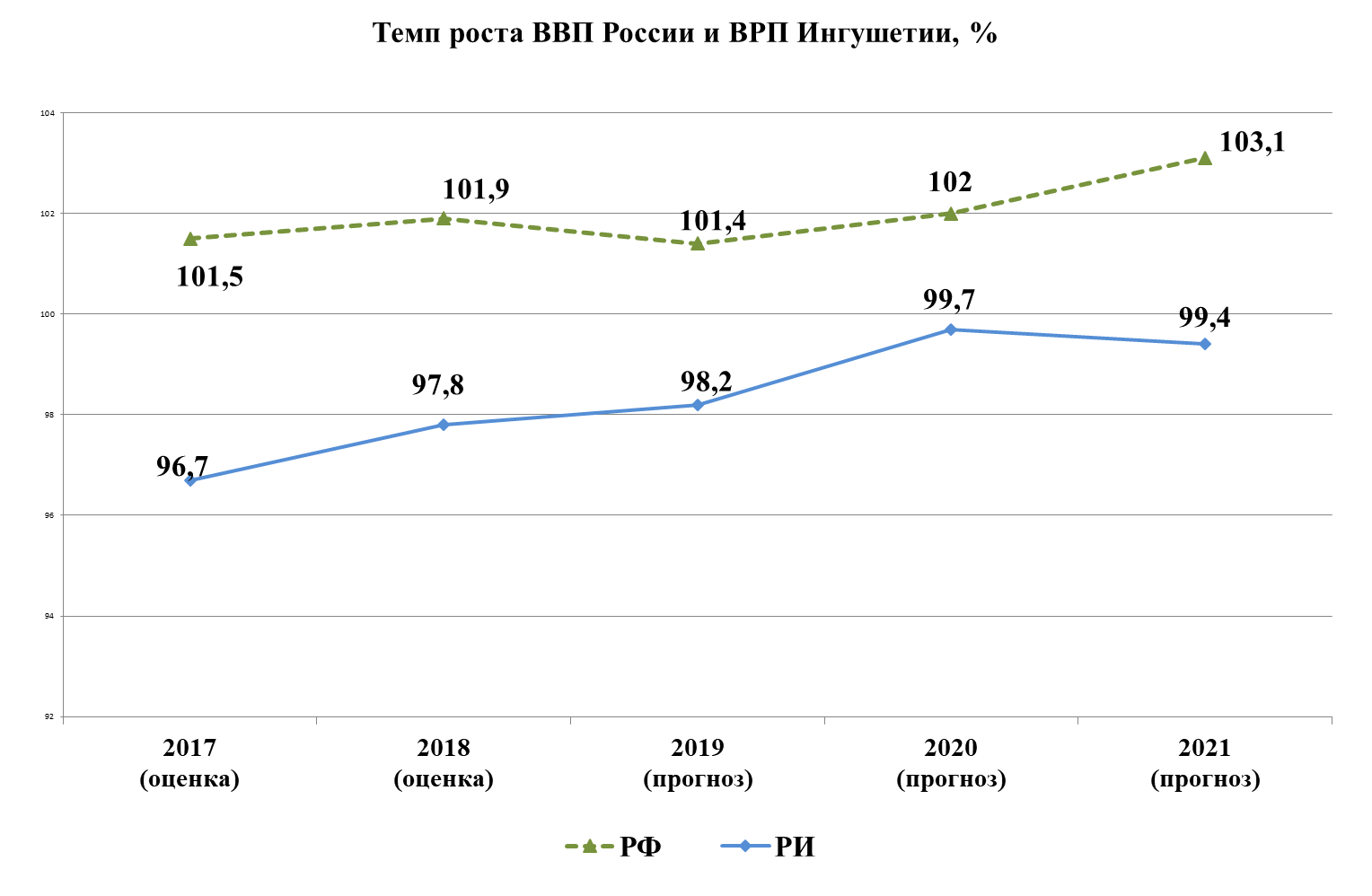 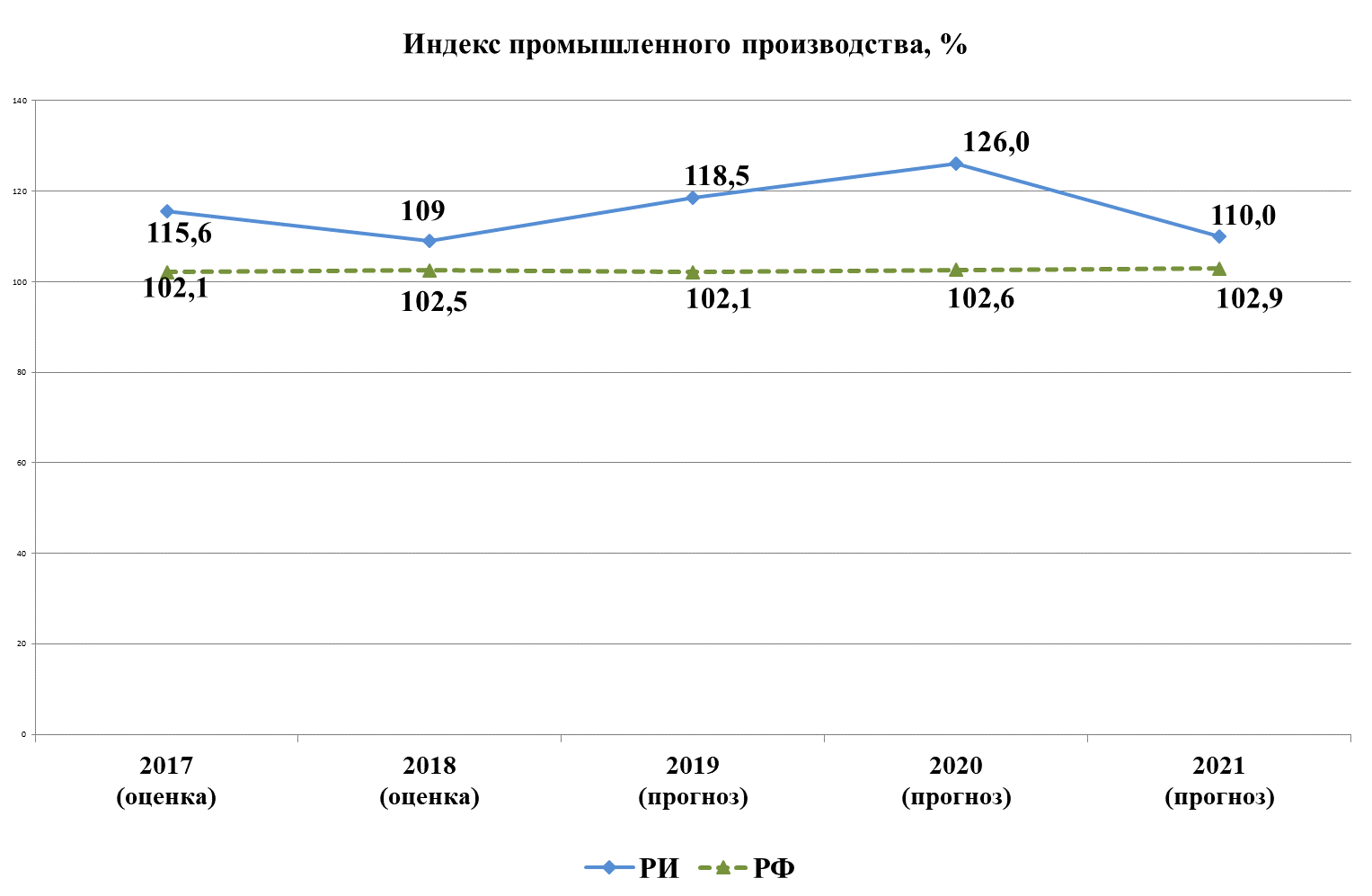 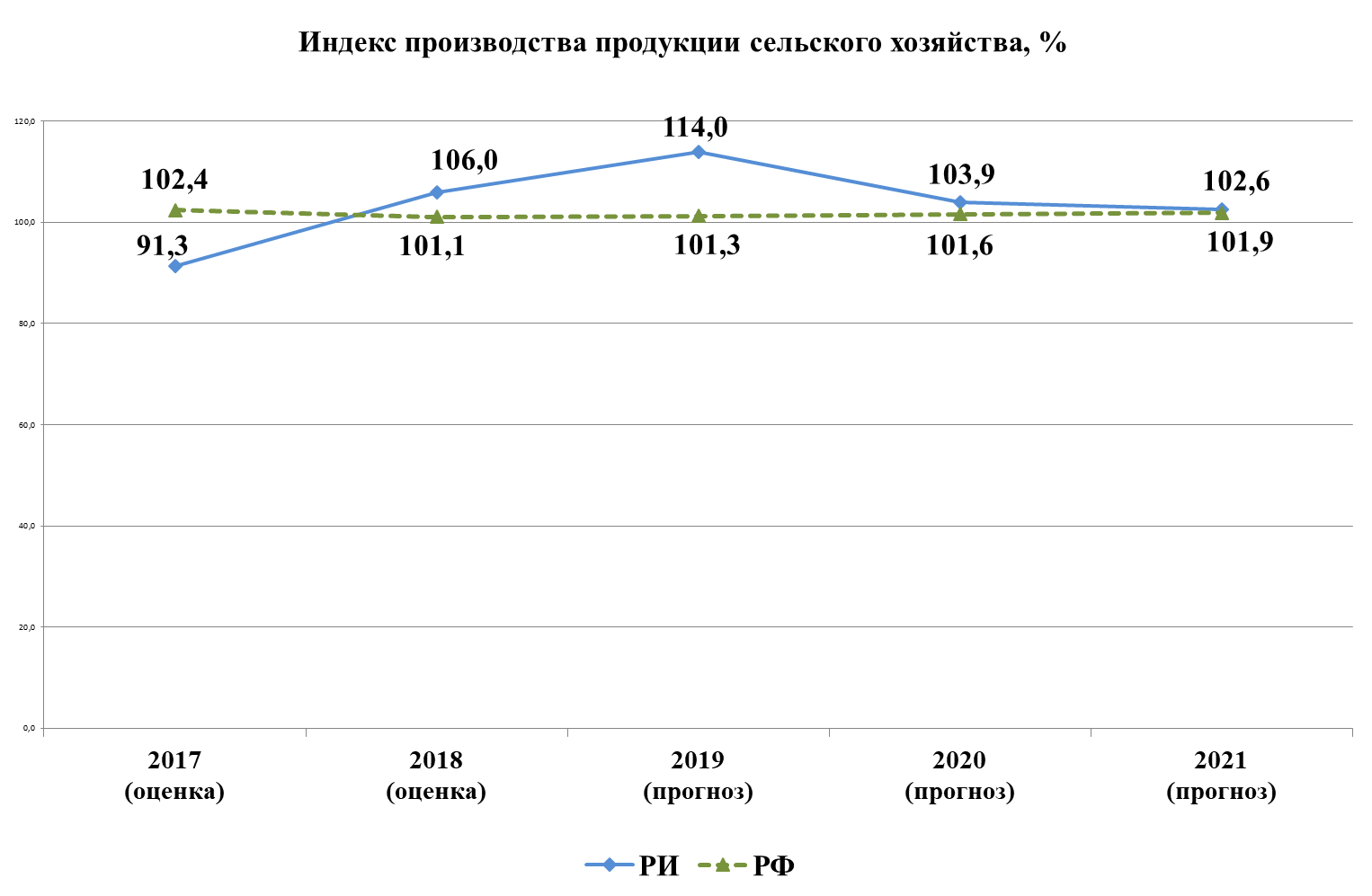 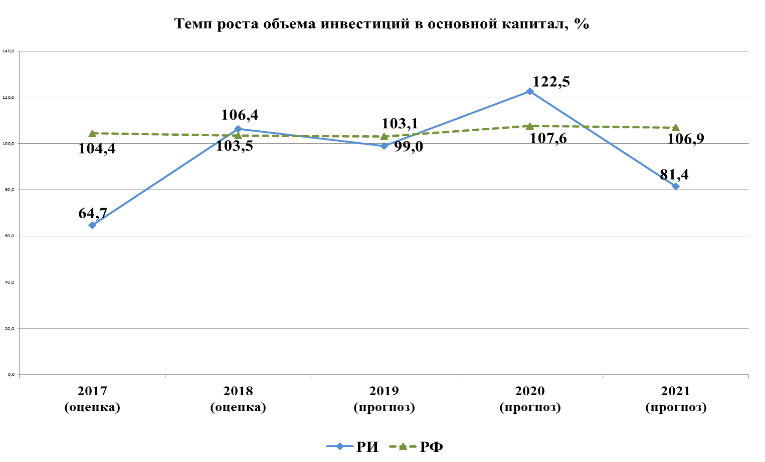 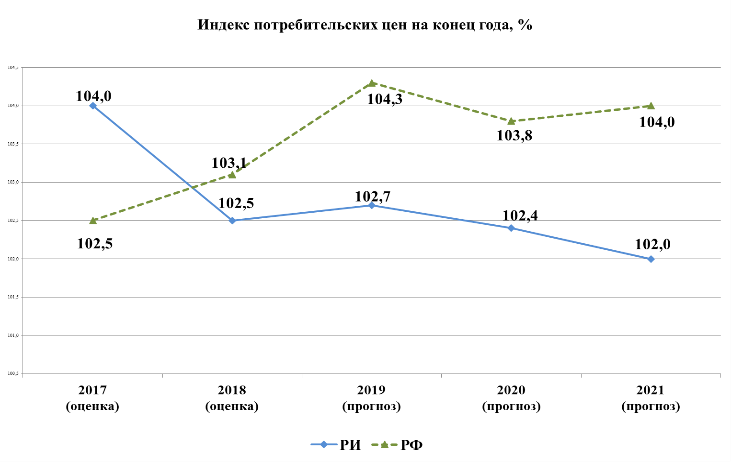 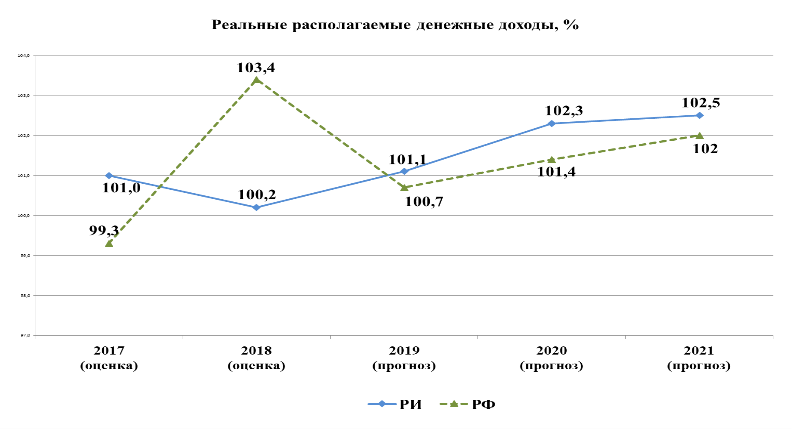 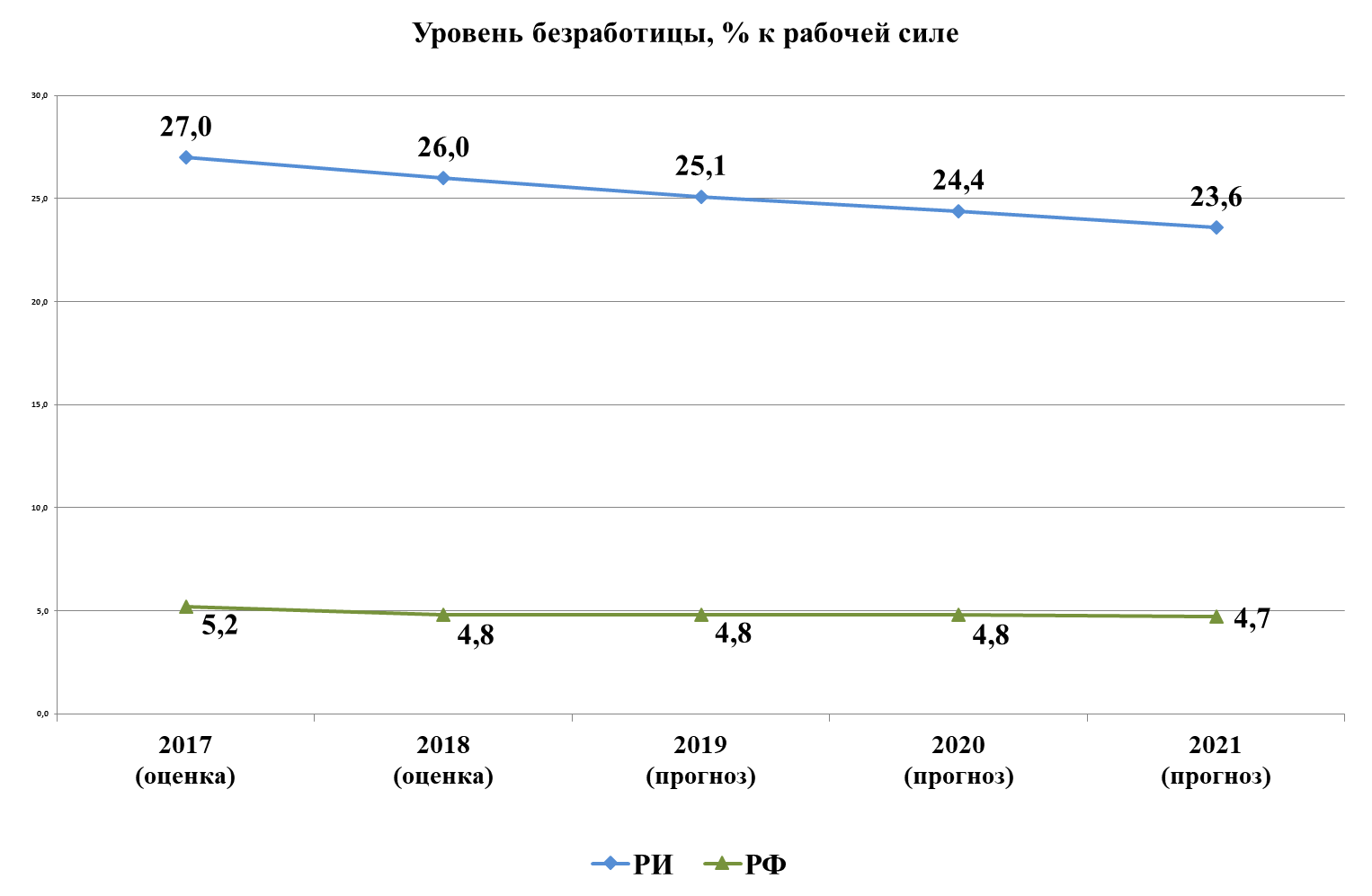 ДоходыУтвержденный план на 2018 г.Утвержденный план на 2018 г.Ожидаемое исполнение 2018 г.Ожидаемое исполнение 2018 г.Проект 2019 г.Проект 2019 г.Доходысумма%сумма%сумма%Налоговые и неналоговые4 365 722,817,73 564 509,016,54 052 750,118,3Безвозмездные поступления19 562 175,482,317 760 410,083,518 072 246,581,7Итого:24 620 150,0100,021 612 834,0100,022 124 996,6100,0Наименование разделаБюджет на 2018 г.на 2019 г.на 2020 г.на 2021 г.2019 г. к 2018 г.2019 г. к 2018 г.Наименование разделаБюджет на 2018 г.на 2019 г.на 2020 г.на 2021 г.тыс. руб.%ОБЩЕГОСУДАРСТВЕННЫЕ ВОПРОСЫ903 113,5909 455,3831 684,9827 275,2+6 341,8100,7НАЦИОНАЛЬНАЯ ОБОРОНА6 375,89 142,98 942,98 942,9+2 767,1143,4НАЦИОНАЛЬНАЯ БЕЗОПАСНОСТЬ И ПРАВООХРАНИТЕЛЬНАЯ ДЕЯТЕЛЬНОСТЬ1 776 693,51 555 000,4575 275,0169 670,1-221 693,187,5НАЦИОНАЛЬНАЯ ЭКОНОМИКА2 789 100,12 918 691,42 498 023,02 319 137,8+129 591,3104,6ЖИЛИЩНО-КОММУНАЛЬНОЕ ХОЗЯЙСТВО364 989,239 830,539 751,939 046,2-325 158,710,9ОХРАНА ОКРУЖАЮЩЕЙ СРЕДЫ11 646,9121 529,5183 472,9321 534,3+109 882,6в 10,4 р.ОБРАЗОВАНИЕ8 308 025,97 615 539,96 278 863,46 499 022,1-692 486,091,7КУЛЬТУРА И КИНЕМАТОГРАФИЯ794 460,4517 751,9480 093,9543 825,7-276 708,565,2ЗДРАВООХРАНЕНИЕ809 651,4726 547,5746 975,6734 383,8-83 103,989,7СОЦИАЛЬНАЯ ПОЛИТИКА7 623 166,76 438 358,96 572 321,46 766 196,9-1 184 807,884,5ФИЗИЧЕСКАЯ КУЛЬТУРА И СПОРТ454 273,2488 533,8393 052,8392 922,1+34 260,6107,5СРЕДСТВА МАССОВОЙ ИНФОРМАЦИИ143 856,6146 856,6146 856,6146 856,6+3000,0102,1ОБСЛУЖИВАНИЕ ГОСУДАРСТВЕННОГО И МУНИЦИПАЛЬНОГО ДОЛГА3000,02 700,02 500,02 300,0-300,090,0МЕЖБЮДЖЕТНЫЕ ТРАНСФЕРТЫ БЮДЖЕТАМ СУБЪЕКТОВ РОССИЙСКОЙ ФЕДЕРАЦИИ И МУНИЦИПАЛЬНЫХ ОБРАЗОВАНИЙ ОБЩЕГО ХАРАКТЕРА1 046 111,9968 920,2866 920,2866 920,2-77 191,792,6ИТОГО25 034 465,122 458 858,819 624 734,519 638 033,9-2 575 606,389,7НаименованиеРаздел,ПодразделПлан2018 г.Законопроект 2019 г.Отклонения(2019г.-2018г.)Национальная экономика042 789 100,12 918 691,4129 591,3Общеэкономические вопросы0401177 704,2230 637,652 933,4Топливно-энергетический комплекс03025 400,05 400,0-Сельское хозяйство и рыболовство0405546 724,6500 168,5- 46 556,1Водное хозяйство040660 437,6126 779,966 342,3Лесное хозяйство040764 461,871 061,46 599,6Транспорт0408252 817,3258 581,65 764,3Дорожное хозяйство (дорожные фонды)0409780 457,0647 487,3- 132 969,7Связь и информатика0410103 464,1110 253,46 789,3Другие вопросы в области национальной экономики0412797 633,5968 321,7170 688,2НаименованиеРаздел,ПодразделПлан2018 г.Законопроект 2019 г.Отклонения(2019г.-2018г.)Жилищно-коммунальное хозяйство05364 989,239 830,5- 325 158,7Жилищное хозяйство050175 023,1-- 75 023,1Коммунальное хозяйство0502174 659,726 627,8- 148 031,9Благоустройство0503104 589,85 894,0- 98 695,8Другие вопросы в области жилищно-коммунального хозяйства050510 716,67 308,7- 3 407,9НаименованиеРаздел,ПодразделПлан2018 г.Законопроект 2019 г.Отклонения(2019 г.-2018 г.)Охрана окружающей среды0611 646,9121 529,5109 882,6Охрана объектов растительного и животного мира и среды их обитания 06035 696,94 409,5- 1 287,4Другие вопросы в области охраны окружающей среды06055 950,0117 120,0111 170,0№Наименование публичных нормативных обязательствУтвержденона 2018 год , тыс.руб.План на 2019 год, тыс.руб.Отклонение (+ -)1.Субвенции на выплату единовременных пособий при всех формах устройства  детей, лишенных родительского попечения, в семью3 306,43 314,4+ 8,0 (+0,3%)2.Субвенции на содержание ребенка в семье опекуна и приемной семье, а также оплата труда приемного родителя72 836,465 720,8- 7 115,6 (-9,8%)3.Субвенции на выплату единовременных пособий при поступлении детей-сирот, находящихся под опекой (попечительством), в высшие и средние профессиональные учебные заведения на территории Республики Ингушетия470,8470,8-4.Социальное пособие  на погребение3 420,92 361,0- 1 059,9  (-31,0%)5.Меры социальной поддержки малоимущих слоев населения500,0500,0-6.Оказание финансовой помощи детям из малообеспе-ченных семей для подготовки к новому учебному году300,0300,0-7.Пенсия за выслугу лет лицам, замещавшим государственные  должности и должности государственной гражданской службы. 93 949,5103 412,0+9462,5 (+10,1%)8.Расходы на выплату ежемесячного пособия гражданам, имеющим детей 189 156,8190 518,0+1 361,2  (+0,7%)9.Выплата единовременного денежного пособия семьям при  рождении 8-го и 15-го ребенка одновременно  двух, трех и более детей  согласно  постановлению Правительства Республики Ингушетия  от 2 февраля 2009 года №26 «О дополнительных мерах социальной поддержки многодетных семей»2 269,02 300,0+31,0 (+1,4%)10.Компенсационные выплаты гражданам при возникновении поствакцинальных осложнений139,3157,2+17,9  (+12,9%)11.Субвенции на осуществление полномочий по выплате единовременного пособия беременной жене военно-служащего, проходящего военную службу по призыву, а также ежемесячного пособия на ребенка военно-служащего, проходящего военную службу по призыву1 329,42 092,3+762,9  (+57,4%)12.Субвенции на выплату государственных пособий лицам, не подлежащим обязательному социальному страхованию на случай временной нетрудоспособности и в связи с материнством, и лицам, уволенным в связи с ликвидацией организаций (прекращением деятельности, полномочий физическими лицами)2 298 114,42 451 920,3+153 805,9(+6,7%)13.Субвенции на предоставление отдельных мер социальной поддержки граждан, подвергшихся воздействию радиации3 720,53 619,3- 101,2  (-2,7%)14.Выплаты адресных жилищных субсидий при оплате жилья и коммунальных услуг71 386,099 500,5+28 114,5 (+39,4%)15.Субвенции на осуществление выплат в связи с рождением (усыновлением) первого ребенка67 645,881 775,9+14 130,1 (+20,9%)16.Субсидии на компенсацию расходов по предоставлению льгот по оплате жилья и коммунальных услуг отдельным категориям граждан, работающим и проживающим в сельской местности161 622,9168 571,4+6 948,5 (+4,3%)17.Реализация мер социальной поддержки по оплате жилищно-коммунальных услуг отдельным категориям граждан935 899,5157 881,3- 778 018,2 (меньше в 6 раз)18.Субсидии на предоставление мер социальной поддержки реабилитированных лиц и лиц, признанных пострадавшими от политических репрессий546 230,0704 012,2+157 782,2 (+28,9%)19.Обеспечение мер социальной поддержки ветеранов труда24 132,320 671,5- 3 460,8 (-14,3%)20.Обеспечение мер социальной поддержки тружеников тыла4 920,43 745,0-1 175,4 (-23,9%)21.Мероприятия в области занятости населения443 582,7752 015,7+ 308 433,0 (+69,5%)22.Предоставление мер социальной поддержки по оплате жилищно-коммунальных услуг многодетным семьям36 741,944 756,9+8 015,0 (+21,8%)Итого4 859 616,5№Наименование государственной программыУтверждено ГПна 2019 г.Предусмотрено Законопроектом на 2019 г.Отклоне-ния  (гр.4-гр.3)№Наименование государственной программыУтверждено ГПна 2019 г.Предусмотрено Законопроектом на 2019 г.Отклоне-ния  (гр.4-гр.3)1Государственная программа РИ «Развитие здравоохранения»1 810 635,21 676 855,0- 133 780,22Государственная программа РИ «Развитие культуры и архивного дела»615 082,6509 025,6- 106 057,03Государственная программа РИ «Развитие образования»4 544 757,86 870 478,92 325 721,14Государственная программа РИ «Развитие физической культуры и спорта»349 406,3485 655,6136 249,35Государственная программа РИ «Развитие сельского хозяйства и регулирование рынков сельскохозяйственной продукции, сырья и продовольствия»588 496,9716 828,0128 331,16Государственная программа РИ «Социальная поддержка и содействие занятости населения»3 428 095,44 269 795,0841 699,67Государственная программа РИ «Развитие промышленности, транспорта и связи»Финансирование в 2019 г. не предусмотрено320 471,7-8Государственная программа РИ «Управление государственным имуществом»31 272,849 729,018 456,29Государственная программа РИ «Экономическое развитие и инновационная экономика»96 296,1477 030,1380 734,010Государственная программа РИ «Управление финансами»925 976,01 099 555,1173 579,111Государственная программа РИ «Развитие сферы строительства, архитектуры и жилищно-коммунального хозяйства»554 352,42 457 621,21 903 268,812Государственная программа РИ «Охрана и защита окружающей среды»674 504,6339 134,1- 335 370,513Государственная программа РИ «Защита населения и территорий от чрезвычайных ситуаций и обеспечение пожарной безопасности»337 317,5270 574,4- 66 743,114Государственная программа РИ «Укрепление межнациональных отношений и развитие национальной политики»Финансирование в 2019 г. не предусмотрено221 154,9-15Государственная программа РИ «Развитие автомобильных дорог»634 403,6645 043,610 640,016Государственная программа РИ «Культурное наследие»23 710,624 586,2875,617Государственная программа РИ «Создание новых мест в общеобразовательных организациях РИ в соответствии с прогнозируемой потребностью и современными условиями обучения на 2016-2025 гг.»352 989,2352 989,2-18Государственная программа РИ «Противодействие коррупции»1 500,01 500,0-19Государственная программа РИ «Формирование современной городской среды на территории РИ»108 102,75 894,0- 102 208,7Итого 15 076 899,720 793 921,65 717 021,9Виды налоговых доходовПоступление за 9 месяцевПоступление за 9 месяцевТемпыроста/снижения,(%)Виды налоговых доходов2017 г.2018 г.Темпыроста/снижения,(%)Налог на прибыль организаций189 049,6201 366,9106,5Налог на доходы физических лиц968 364,41 002 450,1103,5Акцизы387 531,0421 032,2108,6Налоги на совокупный доход84 206,888 166,8104,7Налоги на имущество403 631,7181 628,445,0Прочие налоги и сборы15 523,110 690,668,9Итого:2 048 306,61 905 335,093,0Виды неналоговых доходовПоступление за 9 месяцевПоступление за 9 месяцевТемпыроста/снижения, (%)Виды неналоговых доходов2017 г.2018 г.Темпыроста/снижения, (%)Доходы от использования имущества, находящегося в государственной и муниципальной собственности12 395,112 537,5101,1Платежи при пользовании природными ресурсами1 212,5640,352,8Доходы от оказания платных услуг7 158,43 604,350,4Доходы от продажи материальных и нематериальных активов1 112,0130 703,7в 117,5 р.Административные платежи и сборы2,08,0400,0Штрафы, санкции, возмещение ущерба47 156,565 209,6138,3Прочие неналоговые доходы6 205,4-1 742,8-Итого:75 241,9210 960,6280,4Безвозмездные поступленияПоступление за 9 месяцевПоступление за 9 месяцевТемпыроста/снижения, (%)Безвозмездные поступления2017 г.2018 г.Темпыроста/снижения, (%)Дотации6 560 652,67 556 427,2115,2Субсидии2 396 630,52 497 835,9104,2Субвенции3 202 386,12 651 692,182,8Иные межбюджетные трансферты 194 414,496 317,849,5Прочие безвозмездные поступления5,0--Возврат остатков субсидий, субвенций и иных межбюджетных трансфертов, имеющих целевое назначение прошлых лет-28 991,9-140 452,4484,4Итого:12 325 096,712 661 820,6102,7РазделИсполнение за 9 месяцев 2017 года, тыс. руб.По данным ОтчетаПо данным Отчета% исполненияТемп роста, %РазделИсполнение за 9 месяцев 2017 года, тыс. руб.утверждено на 2018 год,тыс. руб.исполнено за 9 месяцев 2018 г.,тыс. руб.% исполненияТемп роста, %Общегосударственные вопросы554 792,3888 220,1572 133,964,4103,1Национальная оборона4 713,06 375,84 831,875,8102,5Национальная безопасность и правоохранительная деятельность215 692,51 776 693,5801 012,545,1371,4Национальная экономика1 673 815,32 757 199,31 874 824,668,0112,0Жилищно-коммунальное хозяйство556 816,0364 989,2210 897,057,837,9Охрана окружающей среды2 630,6385 421,92 280,70,686,7Образование4 385 672,97 319 646,84 775 658,465,2108,9Культура и кинематография436 893,2783 407,8404 794,851,792,7Здравоохранение589 666,6799 077,6427 841,753,572,6Социальная политика4 917 004,36 968 860,94 624 132,666,494,0Физическая культура и спорт585 901,5433 371,7327 331,575,555,9Средства массовой информации95 140,6143 856,695 518,366,4100,4Обслуживание государственного и муниципального долга32,63 000,0356,311,9в 10,9 р.Межбюджетные трансферты бюджетам субъектов РФ и муниципальных образований общего характера504 408,21 086 111,9709 513,265,3140,7Итого14 523 179,623 716 233,114 831 127,362,5102,1НаименованиеРаздел,ПодразделУтверждено     на2018 г.Законопроект на 2018 г.ОтклоненияНациональная экономика042 789 100,12 777 454,5-11 645,6Общеэкономические вопросы0401177 704,2177 704,2-Топливно-энергетический комплекс04025 400,05 400,0-Сельское хозяйство и рыболовство0405546 724,6544 280,5-2 444,1Водное хозяйство040660 437,660 437,6-Лесное хозяйство040764 461,864 461,8-Транспорт0408252 817,3250 917,3-1900,0Дорожное хозяйство (дорожные фонды)0409780 457,0773 655,5-6 801,5Связь и информатика0410103 464,1103 464,1-Другие вопросы в области национальной экономики0412797 633,5797 133,5-500,0№Наименованиегосударственной программыУтвержденона 2018 г.Предусмотрено Законопроек-том на 2018 г.Отклоне-ния(гр.4-гр.3)№Наименованиегосударственной программыУтвержденона 2018 г.Предусмотрено Законопроек-том на 2018 г.Отклоне-ния(гр.4-гр.3)1Государственная программа РИ «Развитие здравоохранения»2 922 746,82 926 465,43 718,62Государственная программа РИ «Развитие культуры и архивного дела»713 741,6655 267,9-58 473,73Государственная программа РИ «Развитие образования»6 545 002,96 542 706,6-2 296,34Государственная программа РИ «Развитие физической культуры и спорта»450 447,4450 447,405Государственная программа РИ «Развитие сельского хозяйства и регулирование рынков сельскохозяйственной продукции, сырья и продовольствия»882 379,9879 935,8- 2 444,16Государственная программа РИ «Социальная поддержка и содействие занятости населения»3 730 672,93 858 849,8128 176,97Государственная программа РИ «Развитие промышленности, транспорта и связи»320 361,4318 461,4- 1 9008Государственная программа РИ «Управление государственным имуществом»38 209,938 209,909Государственная программа РИ «Экономическое развитие и инновационная экономика»114 316,8114 316,8010Государственная программа РИ «Управление финансами»1 180 225,81 181 458,81 233,011Государственная программа РИ «Развитие сферы строительства, архитектуры и жилищно-коммунального хозяйства»3 604 752,13 604 752,1012Государственная программа РИ «Развитие лесного хозяйства»64 461,864 461,8013Государственная программа РИ «Охрана и защита окружающей среды»75 888,775 888,7014Государственная программа РИ «Молодёжная политика»37 141,737 141,7015Государственная программа РИ «Развитие туризма»168 565,6168 565,6016Государственная программа РИ «Защита населения и территорий от чрезвычайных ситуаций и обеспечение пожарной безопасности»323 610,3325 510,31 900,017Государственная программа РИ «Укрепление межнациональных отношений и развитие национальной политики»226 318,2229 363,43045,218Государственная программа РИ «Развитие автомобильных дорог»717 725,7717 725,7019Государственная программа РИ «Культурное наследие»23 710,623 710,6020Государственная программа Республики Ингушетия «Создание новых мест в общеобразовательных организациях Республики Ингушетия в соответствии с прогнозируемой потребностью и современными условиями обучения на 2016-2025 годы»385 204,1385 204,1021Государственная программа «О противодействии коррупции»1 500,01 500,0022Государственная программа «Формирование современной городской среды на территории Республики Ингушетия на 2018-2022 гг.»108 446,4108 446,40Итого 22 635 430,622 708 390,272 959,6Необходимые объёмы бюджетных ассигнованийНеобходимые объёмы бюджетных ассигнованийНеобходимые объёмы бюджетных ассигнованийНеобходимые объёмы бюджетных ассигнованийНеобходимые объёмы бюджетных ассигнованийНеобходимые объёмы бюджетных ассигнованийВсего2012 г.2013 г.2014 г.2015 г.2016 г.2017 г.Всего42397,057552,068845,069627,070273,049059,0357753,0Утверждённые объёмы бюджетных ассигнованийУтверждённые объёмы бюджетных ассигнованийУтверждённые объёмы бюджетных ассигнованийУтверждённые объёмы бюджетных ассигнованийУтверждённые объёмы бюджетных ассигнованийУтверждённые объёмы бюджетных ассигнованийВсего2012 г.2013 г.2014 г.2015 г.2016 г.2017 г.Всего42397,245479,352412,943857,645628,842767,5272543,3Доведённые объёмы финансированияДоведённые объёмы финансированияДоведённые объёмы финансированияДоведённые объёмы финансированияДоведённые объёмы финансированияДоведённые объёмы финансированияВсего2012 г.2013 г.2014 г.2015 г.2016 г.2017 г.Всего40415,245433,952412,941491,531794,735546,6247094,8Объёмы кассовых выплатОбъёмы кассовых выплатОбъёмы кассовых выплатОбъёмы кассовых выплатОбъёмы кассовых выплатОбъёмы кассовых выплатВсего2012 г.2013 г.2014 г.2015 г.2016 г.2017 г.Всего40415,245433,852412,741491,531794,735546,6247094,5НаименованиеРасчётные объёмыУтверждён-ные  РБОтклоне-ние, (+ -)1234Расходы всего 42 397,042 397,00в том числе: расходы на выплаты 31 398,029 198,6-2 199,4закупка товаров, работ и услуг для государственных нужд8 240,99 786,5+1 545,6приобретение основных средств и материальных активов2 690,13 344,1+654,0НаименованиеРасчётные объёмыУтверждён-ные  РБОтклоне-ние, (+ -)1234Расходы всего 57 552,045 479,312 072,7в том числе: расходы на выплаты персоналу32 701,034 280,7+1 579,9закупка товаров, работ и услуг для государственных нужд13 342,010 112,8-3 229,2приобретение основных средств и материальных активов11 491,01 043,8-10 447,2НаименованиеРасчётные объёмыУтверждён-ные РБОтклоне-ние,(+ -)1234Расходы всего 68 845,052 397,3-16 447,7в том числе: расходы на выплаты персоналу35 424,035 373,4-50,6закупка товаров, работ и услуг для государственных нужд14 703,012 527,0-2 176,0приобретение основных средств и материальных активов18 600,04 407,8-14 192,2НаименованиеРасчётные объёмыУтверждён-ные РБОтклоне-ние,(+ -)1234Расходы всего 69 627,043 857,6-25 769,4в том числе: расходы на выплаты персоналу35 421,432 157,2-3 264,2закупка товаров, работ и услуг для государственных нужд18 049,011 001,4-7 047,6приобретение основных средств и материальных активов16 057,0692,0-15 365,0НаименованиеРасчётные объёмыУтверждён-ные РБОтклоне-ние,(+ -)1234Расходы всего 70273,045628,8-24644,2в том числе: расходы на выплаты персоналу35421,028771,8-6649,2закупка товаров, работ и услуг для государственных нужд18695,016001,0-2694,0приобретение основных средств и материальных активов16057,0841,0-15216,0НаименованиеРасчётные объёмыУтверждён-ные РБОтклоне-ние,(+ -)1234Расходы всего 49 059,042 767,5-6 219,5в том числе: расходы на выплаты персоналу31 975,030 556,4-1 418,6закупка товаров, работ и услуг для государственных нужд13 837,011 146,1-2 690,9приобретение основных средств и материальных активов3 220,01 039,9-2 180,1НаименованиеНаименованиеНеобходимые объёмы бюдж. ассигнованийУтверждено в республиканском бюджетеКассовые выплатыОтклонение, гр.4 - гр.3,(+ -)12345Бюджетные ассигнования, всего в том числе:357 753,0272 543,3247 094,5-25 448,8Фонд оплаты труда и страховые взносы202 166,0190 338,1186 551,6-3 786,5Иные выплаты, за исключением  Фонда оплаты труда175,019,019,00Закупка товаров, работ и услуг154 881,081 956,160 319,9-21 636,2из них:- основные средства50 780,14 622,44 403,3-219,1- материальные активы17 335,06 796,16 028,9-767,2Уплата налогов531,0208,0182,0-26,0Уплата иных платежей022,022,00Дебиторская задолженностьДебиторская задолженностьДебиторская задолженностьДебиторская задолженностьДебиторская задолженностьДебиторская задолженность201220132014201520162017-28,300994,8618,8275,3Кредиторская задолженностьКредиторская задолженностьКредиторская задолженностьКредиторская задолженностьКредиторская задолженностьКредиторская задолженность201220132014201520162017-389,1923,1526,05 066,413 780,020 052,7НаименованиеЕд.изм.По нормеПо нормеПо нормеПо нормеФактически всего на 19судебных участковФактически всего на 19судебных участковОтклонениеОтклонениеМатериальн. цен-ности, срок полез-ного использов.  которых истекМатериальн. цен-ности, срок полез-ного использов.  которых истекНаименованиеЕд.изм.на 1 судеб-ный участокна 1 судеб-ный участокВсего на 19судебных участковВсего на 19судебных участковФактически всего на 19судебных участковФактически всего на 19судебных участковОтклонениеОтклонениеМатериальн. цен-ности, срок полез-ного использов.  которых истекМатериальн. цен-ности, срок полез-ного использов.  которых истек1233445577881.Кабинет мирового судьишт.1191919190000Набор офисной мебели или набор мебели в составе:шт.1191919190000Стол рабочий 2-х тумбовыйшт.000000000Стол приставнойшт.000000000Стол под компьютершт.000000000Столик под графиншт.000000000Тумба под телевизор и видеоаппаратурушт.1191919190000Кресло рабочеешт.119191919001919Стулья мягкие офисныешт.1019019083831071078282Шкаф канцелярскийшт.238383838002222Шкаф для одеждышт.119191919001414Сейф (шкаф металлический)шт.1191919190000Зеркало настенноешт.119191919001515Калькуляторшт.119191919001919Холодильникшт.1191919190000Часы настенныешт.119191919001515Вешалка-плечикишт.2383800383800Люстра или светильникшт.000000000Письменный приборшт.119191919001919Канцелярский наборшт.119191919001616Набор для водышт.1191900191900Корзина для мусорашт.119191717221717Напольное покрытие (ковер)шт.1191919190000Штора (жалюзи)шт.1191917172200Решетка металлическаяшт.1191918181100Государственный герб Российской ФедерацииШшт.1191919190000Государственный флаг Российской ФедерацииШшт.1191919190000Государственный герб Республики ИнгушетияШшт.1191919190000Государственный флаг Республики Ингушетияшт.1191919190000Государственный флаг Российской Федерации на фасад зданияшт.1191919190000Государственный флаг Республики Ингушетия на фасад зданияШшт.1191919190000Судейский молоток в комплекте с подставкойшт.1191900191900Вывеска с наименованием суде-бного участка мирового судьишт.119191919001919Обогреватель масляный электрическийшт.11919991010552. Приемная и кабинет специалиста 1-разряда (секретаря судебного заседания)Шшт.11919191900Стол с выкатной тумбойшт.119191717221515Шкаф канцелярскийшт.119191414551010Шкаф металлическийшт.11919101099Шкаф для одеждышт.119191515441414Стол для компьютерашт.1191916163399Стол под копировальный аппаратшт.1191919190066Кресло рабочеешт.119191111881111Стул мягкий офисныйшт.47676525224242323Зеркало настенноешт.1191955141400Часы настенныешт.119191919001414Вешалка-плечикишт.2383800383800Люстра или светильникшт.00000000Письменный приборшт.1191900191900Канцелярский наборшт.119191818111717Калькуляторшт.119191919001919Набор для водышт.119191919001919Корзина для мусорашт.119191919001919Штора (жалюзи)шт.119191919001919Решетка металлическаяшт.1191919190000Обогреватель масляный электрическийшт.11919331616113. Архивное помещение и комната для хранения вещественный доказательств, а также кабинет специалиста 2 разрядаШшт.11919191900Не соответствует требованиямНе соответствует требованиямСтол с выкатной тумбойшт.119191919001919Стеллаж для хранения документов и вещественных доказательствШшт.1191911118800Шкаф металлическийшт.0027270000Кресло рабочеешт.1191955141400Стул мягкий офисныйшт.238383131771717Шкаф канцелярскийшт.1191919190077Шкаф для одеждышт.119191515441212Стол для компьютерашт.1191900191900Часы настенныешт.1191900191900Вешалка-плечикишт.2383800383800Закрытые светильникишт.1191900191900Письменный приборшт.00011-1-100Канцелярский наборшт.119191919001919Корзина для мусорашт.119191919001919Штора (жалюзи)шт.1191919190000Решетка металлическаяшт.1191919190000Обогреватель масляный электрическийшт.1191900191900Набор для водышт.119191919001919Зеркало настенноешт.1191900191900Контрольно-измерительные приборы (термометр, гидрометр)шт.1191900191900Система автоматического пожаротушенияшт.1191900191900Дверь металлическаяшт.11919111818004. Зал судебных заседанийшт.11919001919ОтсутствуютОтсутствуютСтол для мирового судьишт.1191922171722Стол с выкатной тумбой секретаря судеб. заседанияшт.1191933161633Барьер (металлическое огражде-ние) для подсудимого со скамьейшт.1191900191900Кафедра для свидетелейшт.1191900191900Стол для адвокаташт.1191900191900Стол для прокурорашт.1191900191900Тумба под аудио-видео техникушт.1191900191900Кресло судьишт.1191900191900Стул мягкий офисныйшт.61141140011411400Скамья для зала трехместнаяшт.61141140011411400Люстра или светильникшт.1191900191900Набор для водышт.119191515441010Корзина для мусорашт.119191919001111Штора (жалюзи)шт.1191919190000Решетка металлическаяшт.1191919190000Государственный герб Российской Федерациишт.1191919190000Государственный флаг Российской Федерациишт.1191919190000Государственный герб Республики Ингушетияшт.1191919190000Государственный флаг Республики Ингушетияшт.11919191900005. Совещательная комнаташт.01919001919ОтсутствуетОтсутствуетКомплект мягкой мебели (диван, два кресла)шт.1191900191900Стол с выкатной тумбойшт.1191919190000Стул мягкий офисныйшт.22383800383800Часы настенныешт.11191900191900Люстра или светильникшт.0000000000Набор для водышт.11191900191900Корзина для мусорашт.11191900191900Штора (жалюзи)шт.11191900191900Решетка металлическаяшт.111919191900006. Канцелярия и кабинет ведущего специалистаШСтол с выкатной тумбойшт.1119191818111616Шкаф канцелярскийшт.22383832326600Шкаф металлическийшт.0000110000Шкаф для одеждышт.1119191010991010Стол для компьютерашт.11191916163399Стол под копировальный аппаратшт.11191910109999Кресло рабочеешт.1119191919001616Стул мягкий офисныйшт.447676232353531717Зеркало настенноешт.11191933161611Часы настенныешт.11191919190066Вешалка-плечикишт.22383800383800Люстра или светильникшт.0000000000Письменный приборшт.11191900191900Канцелярский наборшт.1119191919001111Калькуляторшт.11191900191900Набор для водышт.11191900191900Корзина для мусорашт.11191919190000Штора (жалюзи)шт.11191919190000Решетка металлическаяшт.11191919190000Обогреватель масляный электрическийшт.11191900191900Дверь металлическаяшт.111919001919007. Помещение для конвоя и подсудимых (арестованных)шт.111919001919ОтсутствуетОтсутствуетСтолшт.11191900191900Стул мягкий офисныйшт.44767600767600Люстра или светильникшт.11191900191900Набор для водышт.11191900191900Корзина для мусорашт.11191900191900Штора (жалюзи)шт.11191900191900Решетка металлическаяшт.11191900191900Аптечка медицинскаяшт.11191900191900Дверь металлическаяшт.111919001919008. Помещение для вневедомственной охраны и судебных приставов по обеспечению установленного порядка деятельности судовШшт.11191919190000Стол с выкатной тумбойшт.1119191818111515Стул мягкий офисныйшт.4476767676002020Шкаф для одеждышт.11191911181800Зеркало настенноешт.11191900191900Часы настенныешт.0000000000Вешалка-плечикишт.44767600767600Люстра или светильникшт.0000000000Набор для водышт.11191900191900Корзина для мусорашт.1119191919001212Штора (жалюзи)шт.11191919190000Решетка металлическаяшт.11191919190000Электрочайникшт.11191917172299Электрофонарьшт.11191900191900Сейф (металлический ящик) оружейныйшт.11191919190000Кушеткашт.111919001919009. Санузел для судьи, санузел для посетителей и сотрудников аппаратаШшт.2238381616222200Набор для туалетной комнатышт.2238381616222200Корзина для мусорашт.2238381616222200Люстра и светильникишт.2238381616222200Зеркалошт.223838101028280010. Вестибюль здания (помещения), занимаемого мировым судьейШТурникетшт.11191900191900Стол рабочийшт.11191900191900Стул мягкий офисныйшт.11191911181800Скамья трехместнаяшт.22383800383800Зеркало настенноешт.11191900191900Часы настенныешт.11191900191900Люстра и светильникишт.00000000Корзина для мусорашт.11191900191900Стенд информационныйшт.2238383838003838Решетка металлическаяшт.11191919190000Дверь металлическаяшт.0000000000Кулершт.000019190000Перечень вычислительной и оргтехникиМировой судья и сотрудники его аппаратаПо нормеФактОтклонениеМатериальные ценности срок полез.исп.  которых истекПерсональный компьютер (системный блок, монитор, ИБП, клавиатура, ручной манипулятор «мышь»)По одному комплекту мировому судье, ведущему специалисту, специалисту 1-разряда, специалисту 2-разряда и в зал судебного заседания, объединённые в локальную сеть. При увеличении штатной численности компьютеры выдаются новым сотрудникам 4403ПринтерПо 1 на каждый комплект персонального компьютера4222Сканер1010Копировально-множительный аппаратПо 1 на кабинет специалиста 1-разряда, канцелярию2110Сервер1 комплект на судебный участок1010Сетевое оборудование для локальной сети1 комплект на судебный участок1100Аппаратно-програм-мный комплекс для архивации баз данных1 комплект на судебный участок1010Кондиционер (сплит-система)По 1 комплекту на кабинет мирового судьи, кабинеты сотруд-ников аппарата, помещение для охраны и зал судебного заседания4220Стационарный металлообнаружитель1 комплект на постоянно действующий вход1100Ручной металлообнаружитель1 комплект на постоянно действующий вход, 1 комплект на зал судебный заседаний для контроля на входе в зал1010Комплект видеотехники (ТВ, двдплеер)По 1 комплекту на кабинет мирового судьи и зал судебный заседаний1010Машинка для уничтожения документов1 на судебный участок1010Машинка для сшивания документов1 на судебный участок1010Пожарно-охранная сигнализация и средства пожаротушенияПомещения судебного участка1010Система видеонаблюдения1 комплект на помещения и пери-метр судебного участка с пультом на пост охраны1100Пылесос1 на судебный участок1010Перечень средства связиМировые судьиПо нормеФактОткло-нениеПримеч.Телефонный аппаратПо количеству выделенных номеров19190Телефонный аппарат сотовой связи1 на судебный участок19019При отсутствии возмож-ности установки стацио-нарного телефонаТелефакс1 на судебный участок19190На участке со стационарной связьюТип автотранспорта и вид комплект. принадлежностейПо нормеФактОтклоне-ниеПримечаниеЛегковой19316Аптечка медицинская19316Знак аварийной остановки19316Огнетушитель19316Трос буксировочный19316Набор инструментов, домкрат19316Насос автомобильный19316Наименование имуществаСрок носки (лет)По нормеФактОтклоне-ниеПримечание123456Мантия319019Служебное обмундирование:19019Двубортный пиджак из полушерсти синего цвета (с позолоченными пуговицами)1.519019Брюки на выпуск (юбка)119019Рубашка (блузка) белая или синяя119019Туфли мужские (женский) черные закрытые119019Галстук черный119019Ремень кожаный1.519019Наименование2012201320142015201620171234567Кассовые расходы всего40 415,245 433,852 412,741 491,531 794,735 546,6Кассовый расход в среднем на 1 участок2 127,12 391,22 758,62 183,81 673,41 870,9Рассмотрено дел – всего (единиц)17 00121 85322 53130 73933 43730 210Рассмотрено дел в среднем на 1 участок (единиц)894,81 150,21 185,81 617,81 759,81 590Расход средств в среднем на 1 дело (руб.)2 377,202 078,902 326,401 349,90950,901 176,70№Наименование объектаПредус-мотре-но всегоФБФБФБФБРБРБРБРБ№Наименование объектаПредус-мотре-но всегоПредус-мотреноПрофи-нанси-рованоОтклонениеОтклонениеПредусмотреноПрофи-нанси-рованоОстаток лимита 2016 годаОстаток лимита 2016 года1Строительство многопрофильного профессионального образовательного учреждения на 360 мест в с.п. Орджоникидзевская295 020,8280 269,8280 269,8280 269,8-14 751,03964,0:2105,3-15г.1858,7-16г.3964,0:2105,3-15г.1858,7-16г.-12892,32Строительство врачебной амбулатории со стационаром на 60 коек в с.п. Галашки35 521,633 745,533 745,533 745,5-1 776,15243,1:3947,3-15г.1295,8-16г.5243,1:3947,3-15г.1295,8-16г.-480,33Строительство многопрофильного профессионального образовательного учреждения на 360 мест в г. Малгобек135 183,8128 424,6128 424,6128 424,6-6 759,26315,8:6315,8-15г.6315,8:6315,8-15г.-6 759,24Строительство ГКОУ "Основной общеобразовательной школы с.п. Али-Юрт" на 320 мест85 747,081 459,681 459,681 459,6-4 287,43842,1:3842,1-15г.3842,1:3842,1-15г.-4 287,45Строительство МОУ "Средняя общеобразовательная школа N 11 г. Назрань" на 320 мест94 669,689 936,189 936,189 936,1-4 733,53842,1:3842,1-15г.3842,1:3842,1-15г.-4 733,56Строительство школы ГКОУ СОШ N 1 в с.п. Троицкое Сунженского муниципального района84 610,080 379,580 379,580 379,5-4 230,53842,1:3842,1-15г.3842,1:3842,1-15г.-4 230,57Детский сад на 220 мест в с.п. Верхние Ачалуки (ул. Горная)35 509,233 733,733 733,733 733,7-1 775,55789,5:5789,5-15г.5789,5:5789,5-15г.-1 775,58Строительство средней общеобразовательной школы N 1 на 320 мест в с.п. Галашки75 094,971 340,271 340,271 340,2-3 754,74019,0:3947,4-15г.71,63-16г.4019,0:3947,4-15г.71,63-16г.-3 683,19Строительство средней общеобразовательной школы N 3 на 504 места в г. Малгобек265 176,1251 917,3251 917,3251 917,3-13 258,84210,5:4210,5-15г.4210,5:4210,5-15г.-13 258,810Реконструкция (сейсмоусиление) ГКОУ СОШ N 5 в г. Малгобек40 340,638 323,638 323,638 323,6-2 017,04134,9:4134,9-15г.4134,9:4134,9-15г.-2017,311Строительство школы на 540 мест в с.п. Н. Ачалуки (Малгобекский район)179 954,1170956,4170 951,5170 951,5- 4,9 ост. возвращен в ФБ8 997,711320,8:3684,2-15г.7636,6-16г.11320,8:3684,2-15г.7636,6-16г.-1361,112Строительство МОУ "Начальная общеобразовательная школа N 17 г. Назрань"37 609,935 729,435 729,435 729,4-1 880,52443,72443,7-15г.2443,72443,7-15г.-1880,5Итого:1364437,61296215,71269210,81269210,8- 4,968 221,958967,648104,9-15г.10862,7-16г.58967,648104,9-15г.10862,7-16г.-57359,2№Наименование объектаПредус-мотрено всегоФБФБФБРБРБРБРБ№Наименование объектаПредус-мотрено всегоПредус-мотреноПрофи-нанси-рованоОткло-нениеПредус-мотреноПрофинанси-рованоОткло-нение1Строительство детского сада на 220 мест в с.п. Сагопши Малгобекского района РИ7 768,17379,77 379,7-388,4388,4-2Строительство ГКОУ "Средняя общеобразовательная школа N 2 в с.п. Сурхахи" на 540 мест7 768,07 379,67 379,6-388,4388,4-3Детский сад на 220 мест в с.п. Верхние Ачалуки (ул. Совхозная)7 768,07 379,67 379,6-388,4388,4-4Детский сад на 220 мест в с.п. Новый Редант (ул. Осмиева)7 768,07 379,67 379,6-388,4388,4-5Детский сад на 220 мест в с.п. Кантышево7 768,07 379,67 379,6-388,4388,4-6Строительство отделения сердечно-сосудистой хирургии (ГБУ "ИРКБ" г. Назрань)7 768,07 379,67 379,6-388,4388,4-7Строительство ГКОУ "Средняя общеобразовательная школа в с.п. Мужичи"7 768,07 379,67 379,6-388,4388,4-Итого:54 376,151 657,351 657,32 718,82 718,8-№№ п/пНаименование объектаПредусмотрено, всегоФБФБФБРБРБРБ№№ п/пНаименование объектаПредусмотрено, всегоППредус-мотреноППрофи-нанси-рованоООтклонениеППредусмотреноППрофинанси-рованоООткло-нение11«Застройка микрорайона № 9 в г.Магас (без привязки зданий и сооружений)142 326,3135 210,0135 210,007 116,34 508,5-2607,822«Парковый комплекс в столице Республики Ингушетия в г.Магас 1-ая очередь (инженерная инфраструктура микрорайона паркового комплекса).37 564,235 686,035 686,001 878,20-1 878,233«Строительство канализационных коллекторов г. Назрань.66 290,562 976,062 976,003 314,50-3 314,544Строительство жилых домов в жилых образованиях в северозападном микрорайоне г.Назрань и с.Яндаре Назрановского района для жилищного обустройства вынужденных переселенцев на территории Республики Ингушетия . Строительство жилого дома в жилом образовании образованиях в северозападном микрорайоне г.Назрань. (Жилой дом № 1).139 822,8132 831,7132 831,706 991,11 406,0-5 585,155Строительство жилых домов в жилых образованиях в северозападном микрорайоне г.Назрань и с.Яндаре Назрановского района для жилищного обустройства вынужденных переселенцев на территории Республики Ингушетия . Строительство жилого дома в жилом образовании образованиях в северозападном микрорайоне г.Назрань. (Жилой дом № 2).122 446,3116 324,0116 324,006 122,32 840,0-3 282,366Строительство жилых домов в жилых образованиях в северозападном микрорайоне г.Назрань и с.Яндаре Назрановского района для жилищного обустройства вынужденных переселенцев на территории Республики Ингушетия . Строительство жилого дома в жилом образовании образованиях в северозападном микрорайоне г.Назрань. (Жилой дом № 3).126 435,9120 114,2120 114,206 321,71 132,0-5 189,777Строительство жилых домов в жилых образованиях в северозападном микрорайоне г.Назрань и с.Яндаре Назрановского района для жилищного обустройства вынужденных переселенцев на территории Республики Ингушетия . Строительство жилого дома в жилом образовании образованиях в северозападном микрорайоне г.Назрань. (Жилой дом № 4).416 674,5395 840,8395 840,8020 833,71 512,0-19 321,788Строительство жилых домов в жилых образованиях в северозападном микрорайоне г.Назрань и с.Яндаре Назрановского района для жилищного обустройства вынужденных переселенцев на территории Республики Ингушетия . Строительство жилого дома в жилом образовании образованиях в северозападном микрорайоне г.Назрань. (Жилой дом № 5).95 361,290 593,190 593,104 768,11 520-3248,199Строительство жилых домов в жилых образованиях в северозападном микрорайоне г.Назрань и с.Яндаре Назрановского района для жилищного обустройства вынужденных переселенцев на территории Республики Ингушетия. Строительство жилого дома в жилом образовании образованиях в северозападном микрорайоне г.Назрань. (Жилой дом № 6).378 200,3359 290,4359 290,4018 909,90-18 909,9110Строительство жилых домов в жилых образованиях в северозападном микрорайоне г.Назрань и с.Яндаре Назрановского района для жилищного обустройства вынужденных переселенцев на территории Республики Ингушетия; Строительство жилого дома в жилом образовании образованиях в северозападном микрорайоне г.Назрань. (Жилой дом № 7).475 852,5452 059,9452 059,9023 792,60-23 792,6Итого:2 000 974,51 900926,11 900 926,0100 048,4112 918,5--87 129,9№Наименование объектаПредус-мотрено всегоФБФБФБРБРБРБ№Наименование объектаПредус-мотрено всегоПредус-мотреноПрофи-нанси-рованоОткло-нениеПредус-мотреноПрофи-нанси-рованоОткло-нениеОткло-нение1«Строительство школы на 504 места в с.п.Нестеровская Сунженского района Республики Ингушетия»130 315,78123 800,0Всего:187 600,0 в т.ч.:-ГУП «Дирекция» - 169 558,665(лимиты 2015 г.);- Минстрой -18 041,33506 515,784 976,4-1 539,4-1 539,42«Строительство школы на 504 места в с.п. Экажево Назрановского района, Республики Ингушетия»110 326,32104 810,0Всего: 178 050,0 в т.ч.: ГУП «Дирекция» - 105 448,031 (лимиты 2015 г.);- Минстрой -72 601,96905 516,320-5 516,32-5 516,323«Строительство школы на 704 ученических места в Насыр-Кортовском АО г. Назрань»395 804,9376 014,7376 014,7019 790,2538,0-19 252,2-19 252,24«Реконструкция здания средней школы №1, г.п.Орджоникидзевское Республики Ингушетия»127 839,6121 447,6121 447,606 392,00-6 392,0-6 392,0Итого:764 286,6726 072,3863 112,3038 214,35 514,4-32 699,92-32 699,92№Наименование объектаПредусмотрено, всегоФБФБФБРБРБРБРБ№Наименование объектаПредусмотрено, всегоПредус-мотреноПрофи-нанси-рованоОткло-нениеПредус-мотреноПрофи-нанси-рованоОткло-нение,+/-1Строительство предприятия «Швейное объединение «Ингушетия»82260,078147,078147,004113,04056,6--56,4№№Наименование объектаПредус-мотрено всегоФБФБФБРБРБРБРБ№№Наименование объектаПредус-мотрено всегоПредус-мотреноПрофи-нанси-рованоОткло-нениеПредус-мотреноПрофи-нанси-рованоОткло-нение11«Строительство завода по производству энергосберегающего осветительного оборудования на базе сверхярких диодов, г.Малгобек»254 499,44222 961,8222 961,8031 537,6411 587,84-19949,8Итого:254 499,44222 961,8222 961,8031 537,6411 587,84-19949,8№Наименование объектаПредус-мотрено всегоФБФБФБФБРБРБРБ№Наименование объектаПредус-мотрено всегоПредус-мотреноПрофи-нанси-рованоОткло-нениеПредус-мотреноПредус-мотреноПрофинансированоОткло-нение, +/-1Строительство школы на 704 места в г. Назрани, Республика Ингушетия150 470,5142 947,0142 947,007 523,57 523,50-7 523,52Строительство школы на 704 места в с.п. Сагопши Малгобекского района,175 424,2166 653,0166 653,008 771,28 771,20-8 771,2Итого: 325 894,7309 600,0309 600,0016 294,716 294,70-16 294,7№Наименование объектаПредус-мотрено всегоФБФБФБРБРБРБ№Наименование объектаПредус-мотрено всегоПредус-мотреноПрофи-нанси-рованоОткло-нение, +/-Предус-мотреноПрофи-нанси-рованоОткло-нение, +/-1Парковый комплекс в столице Республики Ингушетия г. Магас. 1-я очередь (Инженерная инфраструктура микрорайона паркового комплекса) (2-й этап) 194 588,3184 858,8184 858,809 729,59 729,502"Строительство школы на 540 мест в МО "Городской округ г. Карабулак"296 800,0296 800,0296 800,00---3"Строительство школа на 504 уч. места в с.п. Сагопши" 117 897,9117 897,9117 897,90---Итого :609 286,2559 556,7559 556,709 729,59 729,50